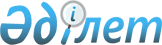 "Қазақстан Республикасы Көлік және коммуникация министрлігінің 2011 - 2015 жылдарға арналған стратегиялық жоспары туралы" Қазақстан Республикасы Үкіметінің 2011 жылғы 11 ақпандағы № 129 қаулысына өзгеріс енгізу туралы
					
			Күшін жойған
			
			
		
					Қазақстан Республикасы Үкіметінің 2011 жылғы 29 желтоқсандағы № 1649 Қаулысы. Күші жойылды - Қазақстан Республикасы Үкіметінің 2013 жылғы 31 желтоқсандағы № 1561 қаулысымен      Ескерту. Күші жойылды - ҚР Үкіметінің 31.12.2013 № 1561 қаулысымен (01.01.2014 бастап қолданысқа енгізіледі).

      «2012 – 2014 жылдарға арналған республикалық бюджет туралы» Қазақстан Республикасының 2011 жылғы 24 қарашадағы Заңына сәйкес Қазақстан Республикасының Үкiметi ҚАУЛЫ ЕТЕДІ:



      1. «Қазақстан Республикасы Көлік және коммуникация министрлігінің 2011 – 2015 жылдарға арналған стратегиялық жоспары туралы» Қазақстан Республикасы Үкіметінің 2011 жылғы 11 ақпандағы № 129 қаулысына (Қазақстан Республикасының ПҮАЖ-ы, 2011 ж., № 20, 240-құжат) мынадай өзгеріс енгізілсін:



      көрсетiлген қаулымен бекiтiлген Қазақстан Республикасы Көлiк және коммуникация министрлiгiнiң 2011 – 2015 жылдарға арналған стратегиялық жоспары осы қаулыға қосымшаға сәйкес жаңа редакцияда жазылсын.



      2. Осы қаулы қол қойылған күнінен бастап қолданысқа енгізіледі және ресми жариялануға тиіс.      Қазақстан Республикасының

      Премьер-Министрі                                 К. Мәсімов

Қазақстан Республикасы 

Үкіметінің     

2011 жылғы 29 желтоқсандағы

№ 1649 қаулысына     

қосымша        

Қазақстан Республикасы

Үкіметінің     

2011 жылғы 11 ақпандағы

№ 129 қаулысымен  

бекітілген     

Қазақстан Республикасы Көлік және коммуникация министрлігінің 2011 – 2015 жылдарға арналған стратегиялық жоспары 

1-бөлім. Миссия және пайымдау

      Миссиясы. Қазақстан Республикасы Көлік және коммуникация министрлігі (бұдан әрі – Министрлік) көлік-коммуникация кешенін дамытудың озыңқы қарқынын қамтамасыз ету және көліктік қызметтегі экономика мен халықтың қол жетімді және сапалы көлік қызметіне қажеттілігін толық қанағаттандыру мақсатында көлік және коммуникация саласындағы Қазақстан Республикасының тиімді мемлекеттік саясатын қалыптастырады және жүргізеді.



      Пайымдауы. Экономика мен халықтың көлік қызметіне қажеттілігін толық қанағаттандыра алатын жоғары технологиялық бәсекеге қабілетті көлік-коммуникация кешені. 

2-бөлім. Ағымдағы жағдайды талдау

      1. 1-cтратегиялық бағыт. Қазақстан Республикасының көлік инфрақұрылымын дамыту

      Реттелетін саладағы немесе қызмет саласын дамытудың негізгі параметрлері.

      Темір жол саласы



      Қазақстан темір жолының пайдалану ұзындығы 14,3 мың км құрайды (оның ішінде екі жолды желілер – 4,8 мың км (34%), электрлендірілген желілер – 4,1 мың км (29%), тығыздығы – 1000 шаршы км-ге 5,5 км, жүктелімдігі – км-ге 24,2 млн. тонна-км–ді құрайды.«Қазақстан темір жолы» ұлттық компаниясы» акционерлік қоғамының негізгі өндірістік-экономикалық көрсеткіштері

      Елдің жалпы жүк айналымы мен жолаушылар айналымындағы темір жол көлігінің үлесі шамамен 60 %-ды құрайды, бұл ретте барлық көлік түрлерімен тасымалдаудан түскен табыстардағы оның үлесі 20 % құрайды.



      Темір жол көлігіндегі реформаларды іске асыру кезінде соңғы 10 жыл ішінде мынадай мақсаттар айқындалды:



      1) темір жол көлігін магистральдық темір жол желісін (бұдан әрі – МТЖ) мемлекеттік бақылау сақталған жағдайда нарыққа бейімдеу;



      2) тасымалдау және қамтамасыз ететін қызметте бәсекелестікті дамыту есебінен темір жол көлігінің көрсететін қызметтерінің қолжетімділігін, тиімділігін, қауіпсіздігі мен сапасын қамтамасыз ету;



      3) салаға жеке бастамалар мен инвестициялар тарту үшін институционалдық жағдай жасау;



      4) темір жол көлігінің импорт алмастыратын өндірістік базасын дамыту.



      Қазақстан Республикасының (бұдан әрі – ҚР) темір жол саласын реформалау барысында мынадай аралық нәтижелерге қол жеткізілді:



      1) шаруашылық қызметтің бейінсіз түрлері және мектептер мен ауруханалар сияқты әлеуметтік-тұрмыстық активтер бөлінген және жергілікті билік органдарына берілді;



      2) бәсекелі секторға жөндеу кәсіпорындары бөлінді;



      3) жолаушылар мен жүк тасымалдауды ұйымдастырушылық және қаржылық бөлу жүзеге асырылды. Жолаушылар тасымалын ішінара мемлекеттік субсидиялау басталды.



      2011 жылғы 1 қаңтардағы жай-күйі бойынша локомотивтер паркінде 1751,5 локомотив, соның ішінде 566,5 электровоз, 1163 тепловоз және 22 паровоз бар. Локомотив паркінің жай-күйі 72% жететін жоғары тозумен сипатталады. Локомотивтер паркінің 37% астамы нормативтік артық жүріспен пайдаланылады, ал парктің 50% қызмет ету мерзімі аяқталған.



      2011 жылғы 1 қаңтардағы жай-күйі бойынша ҚР жүк вагондарының жалпы паркі 96 144 бірлікті құрады, соның ішінде 52 839 бірлік немесе 55% мүкәммалдық, ал 43 305 бірлік немесе 45% жеке меншік болып табылады. Мүкәммалдық вагондардың жалпы санында пайдаланылатын парк үлесі 81% (47 805 бірлік) құрайды. Тәуелсіз меншік иелерінің жүк вагондар паркі 3 есеге өсіп, 24 мың вагонға ұлғайды.



      Жүк вагондарының мүкәммалдық паркінің негізгі проблемасы 72% жететін оның жоғары тозуы болып табылады.



      Жүк вагондары меншік иелерінің жүк вагондарын беру қызметтеріне бағалық реттеудің болмауы жылжымалы құрамды жаңарту үшін қолайлы жағдай туғызуда. Мәселен, 34 967 вагоны бар жүк вагондары меншік иелерінің парк құрылымында пайдалану мерзімі 20 жылдан асқан вагондар үлесі 30% ғана құрайды.



      2011 жылғы 1 қаңтардағы жай-күйі бойынша жолаушылар тасымалдауға арналған вагондар паркі 2 252 бірлікті құрады. Жолаушылар вагондары 28 жыл нормативтік қызмет ету мерзімі кезінде бүгінгі күні қазақстандық вагондардың орташа жарамдық мерзімі 21 жылды құрайды. Электр поездардың мүкәммал паркінің 155 вагонынан – 90 вагон жұмыс паркінде тұр, келесі 5 жыл ішінде 70 электр поезы вагоны есептен шығаруға жатады. Электр поездары паркінің тозу деңгейі осы уақытта 90% асады.



      Қазіргі уақытта республикада облысаралық қатынастардағы теміржол жолаушылар тасымалын мемлекеттік әлеуметтік тапсырыс бойынша конкурстық негізде субсидия бөлумен мемлекеттік және жеке меншік компаниялар жүзеге асырады.



      Саланың бәсекелестік моделінде жолаушылар тасымалын жүзеге асыратын компанияларға толық бақылау және тасымалдау үдерісіне тартылған активтерді, атап айтқанда вагондар мен локомотивтерді жаңартуға жауапкершілік қажет.



      Реттеудің қолданыстағы практикасына сәйкес қатынас түрі мен жүк тегіне байланысты тарифтер сараланған. Нәтижесінде тасымалдардан түсетін кірістер қатынастар түрімен және жүк тегімен айқындалған нарық сегментіне байланысты ерекшеленеді.



      Көрсетілген тасымал сегменттерінен үш топты атауға болады.



      1-топ – кірісі төмен тасымалдар: таскөмір (экспорт, облысаралық қатынас), кен (экспорт, облысаралық қатынас), құрылыс жүктері (импорт), нан (экспорт, облысаралық қатынас), қалған жүктер (облысаралық қатынас);



      2-топ – кірісі жоғары тасымалдар: мұнай жүктері (экспорт), қара металл (экспорт, импорт, облысаралық қатынас), химиялық және минералды тыңайтқыштар (экспорт, импорт, облысаралық қатынас), қалған жүктер (импорт);



      3-топ – өз шығынын өтейтін тасымалдар: таскөмір (импорт), мұнай жүктері (импорт, облысаралық қатынас), кен (импорт), құрылыс жүктері (экспорт, облысаралық қатынас), нан (импорт), қалған жүктер (экспорт).



      Қазіргі уақытта «Қазақстан темір жолы» ҰК» АҚ» (бұдан әрі – «ҚТЖ» ҰК» АҚ) Қазақстан Республикасының нарығындағы жалғыз жүк тасымалдаушы болып табылады. Бұл ретте тасымалдауды жүзеге асыру үшін «ҚТЖ» ҰК» АҚ «Локомотив» АҚ, «Қазтеміртранс» АҚ жылжымалы құрамын, басқа да темір жол әкімшіліктерінің мүкәммалдық вагондары мен операторлық компаниялар вагондарының жеке паркін пайдаланады.



      2007 жылы «Ресей темір жолдары» ашық акционерлік қоғамының (бұдан әрі – «РТЖ» ААҚ) еншілес қоғамы – капиталында 200 мың жүк вагоны бар «Алғашқы жүк компаниясы» ААҚ операторлық компаниясы құрылды. Осы шешім «РТЖ» ААҚ мүкәммал паркінің бір бөлігін бағаларды мемлекеттік реттеуден өз қызметіне шығарып, еркін баға белгілеуді орнатуға мүмкіндік берді.



      2010 жылы «РТЖ» ААҚ «Екінші жүк компаниясы» («Алғашқы жүк компаниясы» ААҚ ұқсас) құрып және қалған Ресей мүкәммал паркінің вагондарын беру жоспарланады.



      Бұл ТМД және жекелей алғанда ҚР кеңістігінің жүк тасымалдау нарығындағы жағдайды елеулі түрде өзгертеді.

      Қатынастар бойынша көшірілген жүктер

      Тарифтердің жыл сайын артуын ескере отырып, 2009 жылдан 2014 жылға дейінгі инвестициялар

      Ескертпе:



      * Қорғас-Жетіген және Өзен-Түрікменстанмен мем.шекара жаңа темір жол желілерінің құрылысын есепке алмағанда,



      ** «Локомотив» АҚ және «Локомотив сервистік орталығы» АҚ



      *** «Қазтеміртранс» АҚ және «Қазтранссервис» АҚ



      2011 жылы темір жол инфрақұрылымының дамуына инвестициялар 93,8 млрд. теңгені құрады, соның ішінде:



      48,2 млрд. теңге республикалық бюджеттің қаражаты (Жетіген-Қорғас темір жол желісін салу);



      6,5 млрд. теңге «ҚТЖ» ҰК» АҚ өз қаражаты (Жетіген-Қорғас темір жол желісін салу);



      19,5 млрд. теңге қарыз каражаты (12,4 млрд. теңге - Жетіген-Қорғас темір жол желісін салу; 7,1 млрд. теңге - Өзен-Түрікменстанмен мемлекеттік шекара темір жол желісін салу);



      19,8 млрд. теңге республикалық бюджеттің қаражаты (Өзен-Түрікменстанмен мемлекеттік шекара темір жол желісін салу);



      2015 жылға дейін 4191 км магистральдық желіні сауықтыру, 513 бірлік локомотив және 30 505 жүк вагонын сатып алу жоспарлануда.

Негізгі инфрақұрылымдық жобалар

      Автожол саласы



      ҚР автомобиль жолдарының ұзақтығы 128 мың км құрайды, олардың 97,1 мың км астамы жалпыға ортақ пайдаланылатын автожол. Жалпыға ортақ пайдаланылатын автожолдың ұзақтығынан 23,5 мың км республикалық маңызы бар 73,6 мың км жергілікті желіге жатады.



      2005 жылдан бастап жолдың барлық түрін салу және қайта жаңарту бірлікке 13 тоннаға дейінгі есептік салмаққа жүргізілуде, барлық халықаралық дәліздер II техникалық санаттан төмен емес параметр бойынша қайта жаңартылуда. 5 сатылы сапаны бақылау енгізілді.



      Соңғы 11 жылда саланы дамытуға жергілікті желіні қоса алғанда 1 254,6 млрд. теңге бөлінді, бұл ретте 2001 жылы қаржыландыру 27,7 млрд. теңге болса, 2011 жылы 255 млрд.теңге болды. Осы жылдары жалпыға ортақ пайдаланылатын жолдың 97,1 мың км-ден 44 мың км жолдан астамын, соның ішінде 24,3 мың км республикалық желіде қайта жаңарту және әртүрлі жөндеулер жүргізілді.



      2011 жылы бөлінген қаражаттың шеңберінде жалпы ұзақтығы 912 км Алматы-Астана-Петропавл, Самара-Шымкент, Омбы-Майқапшағай, Астрахань-Атырау-Ақтау-Түрікменбашы, Ташкент-Шымкент-Алматы-Қорғас, Ақтөбе-Мартүк, Астана-Қостанай-Челябі, Таскескен-Бахты, Щучье-Бурабай курорттық аймағының және АТП ЕЭА кіру жолы автомобиль жолдарының учаскелерін қайта жаңарту бойынша, сондай-ақ жолдың 1238 км күрделі, орташа жөндеу жұмыстары жүргізілуде.



      2011 жылы жолдың 308 км салуға, қайта жаңартуға және пайдалануға беру бойынша жұмыстар көзделген.



      2011 жылдың 10 ай қорытындысы бойынша республикалық маңызы бар жолдың 1989 км жөнделген, оның ішінде 858 км салу және қайта жаңарту және 1131 км күрделі және орташа жөндеу болып табылады.



      «Батыс Еуропа – Батыс Қытай» халықаралық транзит дәлізін қайта жаңарту жобасын іске асыру жалғастырылуда.



      Аталған жобаны қаржыландыру 3 көзден көзделген: қарыз қаражаты, республикалық бюджет және концессиялық негіздегі жеке инвестициялар.



      Жобаны қаржыландырудың негізгі үлесі 9 қаржылық Халықаралық қаржы институттарының сыртқы қарыздарын құрайды және жалпы сомасы 3,2 млрд. АҚШ долларын құрайтын Қарыз туралы келісімге қол қойылды.



      2011 жылы құрылыс жұмыстары ұзақтығы 1 734 км жүргізілді.



      Құрылыс жұмыстарына 6 мың бірліктен астам жол-құрылыс техникалары, 30 асфальт-бетон және 24 цемент-бетон зауыты, 32 бөлшектеу құрылғылары, 35 мыңнан астам адам (авто және т/ж тасымалдаушыларды, инертті материалдар өндірушілерін қоса алғанда) жұмылдырылды.



      2011 жылы аталған жоба бойынша 728 км жабын төселінді.



      2012 жылғы 1 қаңтардағы жағдай бойынша республикалық маңызы бар автожолдар желісінің жай-күйі: жақсы – 37%; қанағаттанарлық – 42%; қанағаттанарлықсыз – 21%,



      жергілікті маңызы бар автожолдардың жай-күйі: жақсы – 9%; қанағаттанарлық – 47%; қанағаттанарлықсыз – 44%.



      2010 – 2014 жылдар кезеңінде шамамен 21 мың км автожолды қайта жаңарту мен жөндеу жоспарлануда, оның ішінде қайта жаңарту 5 мың км, республикалық желінің 6 мың км жөндеу, жолдардың жергілікті желісі бойынша 10 мың км.



      Жаңалық нарықтық тәсілдерді енгізу болып табылады және осы мақсаттар үшін ақылы қызметті енгізумен мемлекеттік-жеке меншік әріптестік тетіктерін қолданудың маңызы аз емес. Осы бағыт бойынша концессиялық негізде «Алматы-Қапшағай» «Астана-Қарағанды», Үлкен Алматы айналма автомобиль жолы автожолдарын қайта жаңартуды іске асыру бойынша іс-шаралар жүргізілуде. ҚР Үкіметінің 2010 жылғы 4 қазандағы № 1020 қаулысымен «ИТПС енгізу және «Астана-Щучье» учаскесін пайдалану» жобасы (2010-2012 жылдарға арналған) орташа мерзімді концессияға беруге ұсынылған объектілер тізбесіне енгізілген, жұмыстарды аяқтау 2012 жылғы 1 шілдеге дейін көзделген.

      Азаматтық авиация



      Республикада 54 авиакомпания және әуе кемелерінің пайдаланушылары өз қызметін жүзеге асырады, оның ішінде 34 авиакомпания коммерциялық әуе тасымалдарын және 1 авиакомпания коммерциялық емес әуе тасымалдарын, әуе кемелерінің 19 пайдаланушысы авиациялық жұмыстарды (авиация-химиялық, орманды бақылау, мұнай-газ құбырларын айналып ұшып өту және басқа жұмыс түрлері) орындайды.



      Қазақстан Республикасының Азаматтық әуе кемелерінің мемлекеттік тізілімінде 411 әуе кемесі есепте тұр.



      Қазақстандық әуе тасымалдаушылары («Эйр Астана» АҚ, «Скат» АҚ) 18 шет мемлекетінің аумағында ұшуды орындайды. Қазақстанға әлемнің 19 елінен тұрақты жолаушылар тасымалын 25 шетелдік авиакомпаниялары жүзеге асырады. Ішкі авиақатынасы саласында 40 бағыт бойынша тұрақты ұшу жүзеге асырылады.



      Жер үсті инфрақұрылым объектілерін жаңғырту және дамыту бағдарламалары іске асырылуда. Бүгінгі күні Халықаралық рейстерге қызмет көрсетуге жіберілген 15 әуежайдың 10-ы Халықаралық азаматтық авиация ұйымының стандарттарына (ИКАО) санатталған: ИКАО санаты бойынша Астана мен Алматы қалаларының әуежайлары IIІ санат, Атырау ІІ санат, Павлодар, Шымкент, Қарағанды, Жезқазған, Ақтөбе, Өскемен, Қызылорда әуежайлары I санат.



      Республиканың транзиттік әлеуетін одан әрі дамыту бойынша үлкен жұмыстар жүргізілген болатын, оны тиімді пайдалану азаматтық авиация үшін қосымша пайда табуға бағытталған шара және оны дамытудың жоғарғы динамикасын сақтау болып табылады.



      2005-2008 жылдар кезеңінде Қазақстанның әуе кеңістігі арқылы әуе кемелерінің транзиттік қозғалысының өсуі жылына 10% жоғары болды. Егер 2005 жылы транзит 84,8 млн. ұшақ-киллометрді құраса, ал 2008 жылы – 121,1 млн. ұшақ-киллометр, 2009 жылы – 114,2 млн. ұшақ-киллометр, 2010 жылы – 128,4 млн. ұшақ-киллометр, 2011 жылдың 10 айында – 127,4 млн. ұшақ-киллометр.

      Су көлігі



      Қазақстан Каспий бассейніндегі жүк ұйымдастыратын мемлекет болып табылады және экспортталатын жүктердің негізгі түрлері мұнай, металл, астық және басқалары болып табылады.



      2011 жылдың 10 айында Ақтау порты арқылы жүктерді ауыстырып тиеу көлемі өткен жылғы тиісті кезең көрсеткішінің 94%-ын құрайтын 10,1 млн. тоннаны құрады, оның ішінде: мұнай – 6,8 млн. тонна, құрғақ жүк – 2,1 млн. тонна, салмен тасымалдау – 1,2 млн. тонна.



      Мұнай мен астық экспорты көлемінің төмендеуі:



      1) Баку-Батуми темір жол учаскесіндегі бос цистерналардың болмауына;



      2) Атырау-Самара құбыры арқылы «Маңғыстаумұнайгаз» АҚ мұнайын тасымалдауды өзгертуіне;



      3) Иранда астық бағасының жоғарылауына байланысты.



      Тасымалдаудың негізгі бағыттары Ресей (Махачкала), Әзірбайжан (Баку) және Иран (Нека, Амирабад) порттары болып табылады.



      2011 жылдың 10 айында «Қазтеңізкөлікфлоты» ұлттық кеме компаниясы 6,96 млн. тонна немесе өткен жылдың ұқсас кезең көрсеткішінің 97%-ын тасымалдады. Тасымалдау көлемінің төмендеуі ирандық бағытта белгіленеді.



      Бүгінгі күні компания флоты 19 кемеден тұрады, оның ішінде: жүккөтергіштігі 12-13 мың тонна 6 мұнай құюшы танкер, жүккөтергіштігі 3 600 тонна болатын 8 барж-алаңдар, 5 буксир бар.



      2014 жылы теңізде жүзу қауіпсіздігін қамтамасыз ету мақсатында кеме қозғалысын басқару жүйесін құру жоспарлануда.



      Ішкі кеме қатынасы үш су бассейнінде жүзеге асырылады: ұзақтығы 3983,5 км су жолдары учаскелеріндегі Ертіс (1719,5 км), Іле-Балқаш (1308 км) және Орал-Каспий (956 км). 2011 жылдың 10 айында ішкі су көлігімен 1,05 млн. тонна әртүрлі жүктер тасымалданып, өткен жылғы тиісті кезең көрсеткішінің 7%-ға артты.

      Автомобиль көлігі



      Автокөлік құралдарының (бұдан әрі – АКҚ) республикалық паркі шамамен 2 183 мың жеңіл, 359 мың жүк АКҚ және 83 мың автобусты құрайды (2011 жылғы 1 қарашадағы ҚР Ішкі істер министрлігінің деректері).



      Халықаралық жол тасымалдары (бұдан әрі – ЖТ) жүйесі бойынша тасымалдарға қазіргі уақытта шамамен 4650 автомобиль көлігі тартылған. Жүктерді тасымалдау үшін жыл сайын Еуропа мен Азияның 39 елімен шамамен 109 мың дана рұқсат бланкілерімен алмасу жүргізілуде.



      Тұрақты қатынас бойынша 110 артық халықаралық және 115 облысаралық тұрақты жолаушылар маршруттары бар.



      Автомобильдер паркі жоғары тозумен сипатталады – 12 жылдан жоғары пайдалануда болған автокөлік құралдарының үлес салмағы 63% құрайды, соның ішінде 57% - автобустар, 59% - жеңіл және 84% - жүк автокөліктері.



      Осыған байланысты ҚР стационарлық көздерден атмосфераға зиянды заттар шамамен жылына 2,5 млн. тоннаны құрайды, ал көлік шығарындылары жылына 1 млн. тоннадан асады.



      Еуро стандарттарын кезең-кезеңмен енгізу ескірген автомашиналарды әкелуді шектеуге, қазақстандық автокөлік құрастыру кәсіпорындарының бәсекеге қабілеттілігін арттыруға, сондай-ақ өндірілетін және импортталатын отынның сапасын арттыруға мүмкіндік береді.



      Сонымен 2015 жылға қарай 12 жылдан артық жұмыс істейтін автокөлік құралдарының санын 63%-дан 35%-ға дейін азайту жоспарланып отыр.

      Негізгі проблемаларды талдау



      Теміржол саласы



      Теміржол саласында темір жолдар желісі жеткілікті дамымаған, негізгі құралдардың тозуы өсуде, жолаушы жылжымалы құрамының тапшылығы; сервистің төмен деңгейі мен бәсекелестіктің болмауы; темір жол көлігін жаңарту мен дамуын жеткіліксіз қаржыландыру; тариф белгілеудің қолданыстағы принциптері мен реттеу механизмі тасымалдаушының клиентке бейімделуін болдырмайды. Елдің транзиттік әлеуетін барынша тиімді іске асыру қажет және темір жол желілерін дамытуға жаңа (жеке) субъектілерді тарту қажет, олар өз кезегінде көлік-коммуникация кешенінде бәсекелік ортаны құруға және көлік құралдары паркін ұлғайтуға мүмкіндік береді.



      Ұзақ жылдар бойы жолаушылар тасымалдарын жүк тасымалдары есебінен, сондай-ақ экономиканың басқа салаларын (тау-кен өндірісі, құрылыс және агроөнеркәсіп кешені) баға өсуіне қарай темір жол тарифтерінің түсуі есебінен тоғыспалы субсидиялауға жол беретін экономикалық саясат активтерінің «шығарылуына» және мемлекеттің көлік инфрақұрылымының сапасын нашарлатуға әкеп соқтырады.



      Саладағы негізгі қорлардың жиналған тозуы теміржол көлігінің технологиялық тұрақтылығын жоғалту қаупін тудырады және өз ресурстары таусылып бара жатқан жылжымалы құрамды және инфрақұрылым объектілерді жаңартуға инвестицияның едәуір қажеттілігін анықтайды.



      Теміржол көлігінің тиімділігі, қолда бар ассортимент, пайдаланушыларға ұсынылатын қызметтің қол жетімдігі мен сапасы, қызметке инновацияларды енгізу деңгейі нарықтың қазіргі заманғы талаптарына толық жауап бере алмайды.



      Теміржол көлігі жұмысының мемлекет экономикасының барлық салалары үшін маңыздылығын ескере отырып, ҚР Көлік және коммуникация министрлігі «ҚТЖ» ҰК» АҚ бірлесіп, ҚР темір жол көлігін одан әрі дамыту бойынша ҚР Үкіметінің 2010 жылғы 30 қыркүйектегі № 1006 қаулысымен бекітілген Қазақстан Республикасының көлік инфрақұрылымын дамыту жөніндегі 2010-2014 жылдарға арналған бағдарламаның темір жол көлігі бөлімінің негізін құраған кешенді тәсілдерді әзірлеу бойынша ауқымды, жүйелі жұмыстарды жүргізді.



      Бұл ретте осы бағдарламаның негізгі міндеттері саланың қолданыстағы институционалды құрылымын және саланың экономикалық моделі реформасын түзету негізінде реформалау үдерісін аяқтау болып табылады.



      Табиғи-монополиялық қызмет (МТЖ қызметтері) және тасымалдау қызметін толығымен бөлу, тасымалдау қызметі тарифін қайта реттеу, тасымалдаушының әлеуметтік маңызы бар маршруттары бойынша жолаушылар тасымалдаумен байланысты шығындарын 100%-дық субсидиялау және т.б. көзделіп отыр.



      Сондай-ақ бағдарламада жеке бастамаларды тартуға, магистральдық темір жол желісіне қол жеткізуге тең құқық бере отырып, бәсекелес нарықты құруға және жолаушылар тасымалдауды мемлекеттік субсидиялаудың тиімді тетігін енгізуге жағдай жасау қарастырылуда.

      2011 жылғы 1 қазандағы жай-күйі бойынша вагондар:

      Жолаушылар вагондарының тапшылығы өсу нәтижесінде

      Локомотивтер 2011 жылғы 1 қазандағы жай-күйі бойынша

      Автожол саласы



      Автокөлік инфрақұрлымының едәуір бөлігі нормативтік мерзім шегінен тыс пайдаланылады, басқасы осы мерзімге жақындайды, осыған байланысты көлік жұмысының қауіпсіздігі бойынша жағдай едәуір нашарлауда.



      Қолда бар жол пайдалану техникасының жоғары тозушылығы; қалпына келтіру жұмыстарының жоғары капиталды қажет етуі; жол қызметінің жөндеуаралық мерзімін сақтау мен республикалық маңызы бар автожолдарды дамытуды жеткіліксіз қаржыландыру; қолданыстағы автожолдардың техникалық параметрлерінің төмендігі (бірлікке түсетін жүктеме есебі, санаттары бойынша т.б.); екі жолақты қозғалысы бар жолдарда авариялық және қаза табу тәуекелінің жоғарлығы; жергілікті бюджеттен жеткіліксіз қаржыландыру салдарынан облыстық және аудандық маңызы бар автомобиль жолдарының төмен деңгейі; 890 ауылдық елді мекендерге қатты жамылғылы кіреберіс автожолдарының болмауы байқалады.

      Азаматтық авиация



      Азаматтық авиация саласындағы негізгі проблемалар мыналар болып табылады:



      1) Халықаралық азаматтық авиация ұйымының (ИКАО) стандарттарына сәйкес келмейтін өңірлік әуе кемелерінің ескірген паркі;



      2) әуе кемелерін қабылдау-ұшыру үшін бірқатар өңірлік әуежайлардың ИКАО халықаралық стандарттарына сәйкес келмеуі;



      3) авиация персоналының, атап айтқанда ИКАО талаптарына сәйкес ағылшын тілінің 4-деңгейін меңгерген ұшу құрамының жетіспеушілігі болып табылады.



      Ескіріп қалған өңірлік авиапаркті (АН-24, ЯК-40) шетелде шығарылған қазіргі заманғы әуе кемелеріне (Эмбраер, Бомбардье) ауыстыру қажет.



      Жердегі инфрақұрылымның дамуы, оның ішінде әуежайларды қайта жаңарту, жердегі инфрақұрылымның материалдық-техникалық жарақталуы (ҰҚЖ, аэровокзал, арнайы техника және басқалар). Кейбір әуежайлардың ұшу-қону жолақтарының жай-күйі қауіпсіздік талаптарына толық мөлшерде жауап бермейді.



      Кадр әлеуетін қалыптастыру.

      Су көлігі



      Су көлігі саласында порттық және қызмет көрсету инфрақұрылымының жеткіліксіз қуаты, білікті отандық мамандар тапшылығы, кеме қатынасы шлюздерінің төмен техникалық жай-күйі, сауда флотының жеткіліксіз саны, мемлекеттік техникалық флоттың тозғандығы байқалады.



      Осыған байланысты теңіз сауда флотын және теңіз операцияларын қолдау флотын сатып алу, мемлекеттік техникалық өзен флотын ауыстыру, Өскемен және Бұқтырма шлюздерін қайта жаңарту, Шүлбі шлюзінің қорғаныш гидротехникалық құрылысы, кеме қозғалысы мен теңізде құтқару операцияларын басқарудың мамандандырылған жүйесін құру бойынша жұмыстарды жалғастыру қажет.

      Автомобиль көлігі



      Проблемалардың бірі ҚР экологиялық жағдай болып табылады.



      ҚР экологиялық жағдайды одан әрі жақсарту мақсатында ҚР Үкіметінің 2007 жылғы 29 желтоқсандағы № 1372 қаулысымен «Қазақстан Республикасының аумағында айналымға шығарылатын автокөлік құралдарының зиянды (ластаушы) заттар шығарындыларына қойылатын талаптар туралы» техникалық регламент бекітілді. Осы техникалық регламентте зиянды заттар шығарындылары бойынша Еуро экологиялық стандарты талаптарын қанағаттандырмайтын автокөлік құралдарын ел аумағына әкелуге және өндіруге тыйым салу белгіленген. Республика аумағында Еуро-2 стандарттары 2009 жылғы 15 шілдеден бастап автокөлік құралдары бойынша және 2010 жылғы 1 қаңтардан бастап отын бойынша енгізілді. Зиянды шығарындыларға қойылатын талаптары өте жоғары автокөлік құралдары бойынша Еуро стандарттарын мынадай мерзімдерде:



      Еуро-3 стандарттары – 2012 жылғы 1 қаңтардан бастап;



      Еуро-4 стандарттары – 2014 жылғы 1 қаңтардан бастап енгізу жоспарланып отыр.



      Осы шаралар Қазақстанға Еуро стандарттарына сәйкес келмейтін автомобильдерді әкелуге және мемлекет аумағында өндіруге шектеу қояды, бұл экологиялық проблемаларды жақсартуға (әсіресе үлкен қалаларда) мүмкіндік береді.



      Бұдан басқа осы шара қазіргі қолда бар автомашиналар паркін жаңарту үшін жағдай жасайды.



      Саланың нормативтік-техникалық базасын үйлестіру шеңберінде экологиялық қауіпсіздік саласында 2008-2009 жылдары ҚР 15 мемлекеттік стандарт әзірленгенін қосымша атап өткен жөн.

      Негізгі сыртқы және ішкі факторларды бағалау

      SWOT - теміржол көлігін талдау

      SWOT - автожол саласын талдау

      SWOT - азаматтық авиацияны талдау

      SWOT - cу көлігін талдау:

      SWOT - автомобиль көлігін талдау:  

2.2. Стратегиялық бағыт. Қазақстан Республикасының транзит-көлік әлеуетін дамыту

      Қазақстан Еуропа мен Азияның арасындағы коммуникациялық ағынының орталығында орналасқан және ұлттық транзиттік ресурстарды іске асыруға қабілетті орасан зор көлік әлеуетіне ие. Осы бірегей геосаяси жағдайды пайдалану қажет. Нақты айтқанда құрлықішілік тасымалдарды жүзеге асыру кезінде Солтүстік-Оңтүстік және Батыс-Шығыс бағытындағы бағыттардың көпшілігі өңірді айналып өтуі мүмкін емес, соның өзі ортаазиялық көлік дәліздерінің басымдылық жағын көрсетеді.



      Соңғы жылдары Еуразия құрлығында халықаралық экономикалық байланыстардың жаһандану үдерісінің тереңдеуіне және Шығыс Азия мен Еуропа арасында жүк ағынының өсуіне байланысты «Ұлы Жібек жолын» жаңғырту – кешенді еуразиялық құрлықаралық көпірді құру өзекті мәселе болып отыр.



      Оңтүстік Батыс, Оңтүстік және Оңтүстік Шығыс Азия елдерінің ТМД және Еуропа елдерімен сауда-экономикалық қарым-қатынастарын өзекті ету Қазақстанның экспорт-импорттық және транзиттік мүмкіндіктерін дамытудың маңызды факторы болып табылады. Сонымен бірге Орталық Азиядағы өңірді Қытаймен байланыстыратын жаңа көлік бағыттарын құру және экспортталатын қытайлық жүктердің бөлігін Таяу Шығыс және Еуропа бағытында орталық-азия магистральдарына қайта бағдарлауға мүмкіндік беретіндігіне үлкен үміт артылып отыр.



      Маңызды факторлардың бірі басты серіктесі Еуропалық Одақ болып табылатын, сыртқы сауда айналымының ерекше жоғары қарқынын көрсетіп отырған Қытайдың қарқынды дамыған экономикасы (2006 жылдың қортындылары бойынша шамамен 1,7 трлн. АҚШ доллары көлемінде) болып табылады. Одан басқа Қытай Жапониядан, Кореядан және Оңтүстік-Шығыс Азия елдерінен Еуропаға тауар тасымалдауға мүдделі, бұл жерде бағыттардың үштен бір бөлігі біздің аумағымыздан өтеді, ол өз кезегінде транзиттен мол табыс алуға мүмкіндік береді.



      Қазіргі уақытта Еуропа мен Азия арасындағы тауар айналымының көлемі шамамен 700 млрд. АҚШ долларын құрайды, кейбір болжамдар бойынша 2015 жылға қарай аталған көрсеткіш 1 трлн. АҚШ долларына, ал Қазақстан транзитінен түсетін табыс 2015 жылға қарай шамамен 1,1 млрд. АҚШ долларына жетеді деп болжануда (2007 жылы – 500 млн. АҚШ доллары). Жалпы алғанда Оңтүстік-Шығыс және Шығыс Азия – Еуропа бағыттарындағы транзиттік ағымдар шамамен 330 – 400 млрд. АҚШ долларына бағалануда, бұл жерде осы ағымдардың 20 %-ы Қазақстан аумағы арқылы өтуі мүмкін.



      Иран Парсы шығанағы мен Үнді мұхиты порттарына, сонымен бірге Түркия мен ЕО нарығына шығатын жолдағы маңызды дәліз болып табылады және шетелдік жүк жөнелтушілерге транзиттік операцияларда Иран аумағын барынша кеңінен пайдалануға мүмкіндік беретін жаңа көлік дәліздері мен инфрақұрылымдық объектілерді дамытуға барынша күш жұмсайтын болады.



      Оңтүстік Азиядағы ең тұрақты нарық және басты жүк қабылдаушы мен жүк жөнелтуші Үндістан болып табылады, ол өнеркәсіп өндірісінің жедел қарқыны мен өндіріс саласындағы шетелдік инвестициялардың өсуіне байланысты болып отыр. Үндістан экономикасының жыл сайынғы өсімі шамамен 9-10 %-ды құрайды, үнді тауарларын АҚШ-қа экспорттау қазіргі кезде пайыздық арақатынасы Қытайға қарағанда барынша жылдам өсуде, бірақ көлемі жағынан біршама төмен, ал үнді экономикасындағы шетелдік инвестициялардың 2/3 бөлігі өндірістік салаға бағытталған.



      Темір жол саласындағы құрылыс пен электрлендірудің барлық жобалары бірінші кезекте жаңа көлік дәліздерін құру, келешегі бар желілерді дамыту, жеткізу қашықтығы мен уақытын қысқартуға бағытталған.



      Қазақстан Республикасының құрлықаралық тасымалдарды жүзеге асыру саласындағы транзиттік әлеуетін дамыту көбінесе республика аумағындағы көлік дәліздері мен олардың тармақтарын дамытуға байланысты:



      1) Еуропа – Кавказ – Азия халықаралық көлік дәлізі (бұдан әрі – ТРАСЕКА): негізгі бағыт Түрікменбашы порты – Сарыағаш – Достық арқылы, Ақтау – Достық тармағы (ұзақтығы 3 836 км; ҚР бойынша жеткізу мерзімі – 19 тәулік; 2007 жылы транзитпен 30 мың тонна, 2008 жылы – 37 мың тонна, 2009 жылы – 29 мың тонна, 2010 жылы – 24 мың тонна, 2011 жылдың 9 айында – 15 мың тонна тасымалданды).



      2) Солтүстік – Оңтүстік дәлізі: Қазақстанның Ақтау теңіз порты учаскелерінде қатысуы арқылы - Ресейдің Орал өңірлері – Никельтау – Ақтау және кері қарай Солтүстік Еуропа – Парсы шығанағының елдері Ресей мен Иран арқылы (ұзақтығы 1 235 км, ҚР бойынша жеткізу мерзімі – 7 тәулік; 2008 жылы транзитпен 11 мың тонна, 2009 жылы – 232 мың тонна тасымалданды).



      3) Ортаазиялық дәліз: Сарыағаш – Өзіңкі, Өзіңкі – Сарыағаш (ұзындығы – 2 147 км; ҚР бойынша жеткізу мерзімі – 11 тәулік; 2007 жылы транзитпен 1 137 мың тонна, 2008 жылы – 1 453 мың тонна, 2009 жылғы – 766 мың тонна, 2010 жылы - 987 мың тонна, 2011 жылдың 9 айына – 586 мың тонна тасымалданды).



      4) Трансазиялық дәліз (солтүстік бағыт): Достық – Петропавл, Петропавл – Достық (ұзындығы – 1 910 шақырым; ҚР бойынша жеткізу мерзімі – 10 тәулік; 2007 жылы транзитпен 111 мың тонна, 2008 жылы – 177 мың тонна, 2009 жылы – 72 мың тонна, 2010 жылы – 121 мың тонна, 2011 жылдың 9 айында – 89 мың тонна тасымалданды).



      5) Трансазиялық дәліз (орталық бағыт): Достық – Сарыағаш, Сарыағаш – Достық (ұзақтығы – 1 831 км; ҚР бойынша жеткізу мерзімі – 9 тәулік; 2007 жылы 12 транзитпен 1 300 мың тонна, 2008 жылы – 1 834 мың тонна, 2009 жылы – 2 034 мың тонна, 2010 жылы – 1 828 мың тонна, 2011 жылдың 9 айында – 1 359 мың тонна тасымалданды).



      Халықаралық тасымалдардың әлемдік практикасы көлік бағыттарының бәсекеге қабілеттілігін қамтамасыз ету тек қана техникалық проблемаларды шешумен шектелмейтіндігін көрсетті. Маңыздысы және жиі шешуге тура келетін мәселеге халықаралық көлік дәліздерін дамыту саясатын барлық мүдделі тараптармен келісудің болмауы, шекара өткелдері арқылы жүк өткізу технологиясының жетілдірілмеуі, құқық және басқа салалар бойынша жеткіліксіз ақпараттық қамтамасыз ету сияқты транзиттік жүк ағындарының қозғалысы жолындағы физикалық емес кедергілерді жою.



      2010 жылы негізгі көлік дәліздері бойынша 1126 контейнерлік поездар ұйымдастырылды және өткізілді, соның ішінде:



      1) ТРАСЕКА – 145 поезд;



      2) Трансазиялық теміржол магистралінің орталық дәлізі (бұдан әрі – ТАТЖМ) – 116 поезд;



      3) Транссіб – 100 поезд. 

2010 жылғы 11 айында Қазақстан Республикасы аумағы арқылы өткізілген контейнерлік поездар туралы ақпарат

      Өткен жылдың ұқсас кезеңімен салыстырғанда ұйымдастырылған контейнерлік поездардың саны 242 поезға ұлғайтылған.



      Қазақстан аумағы арқылы 70 халықаралық әуе дәлізі өтеді. Халықаралық транзиттік әуе қатынастар желісі 1995 жылдан 2011 жылға дейін 5 мың км-ден 77 мың км-ге дейін ұлғайды. Алматы, Астана, Қарағанды және Атырау әуежайларында «EL AL» (Израиль) «KLM» (Нидерланды), «FedEx» (АҚШ) және т.б авиакомпанияларының Боинг-747 жүк тасымалдайтын тағы басқа әуе кемелері тұрақты түрде жанар май құюды жүзеге асырады.



      Қазақстандағы ең ірі жоба Батыс Еуропа елдеріне шығу арқылы Қазақстан мен Ресей аумақтарымен өтетін Батыс Еуропа – Батыс Қытай құрлықаралық автокөлік дәлізін ұйымдастыру жобасын іске асыру басталды. Жоба құрамында Орталық Азия елдерінен, соның ішінде Өзбекстан мен Қырғызстаннан шығатын барлық дәліздерді қайта жаңарту көзделген. Бағыттың жалпы ұзақтығы 8 445 км, оның ішінде: Ресей бойынша – 2 233 км, Қазақстан бойынша – 2 787 км (2 552 км - қайта жаңғыртуға жатады), Қытай бойынша – 3 425 км құрайды.



      Қорғастан Ақтау теңіз портына дейін 1 200 км қашықтықты қысқартатын «Бейнеу-Жезқазған» темір жолын салу жобасын іске асыру жоспарлануда. Жоба Қазақстандағы көлік дәліздерінің тиімділігін арттыруға себеп болады және бүгінгі таңда Орталық Қазақстан өңірлері үшін осы жобаны іске асыру ең маңызды оқиға болып табылады.



      Ақтау порты ТРАСЕКА, Солтүстік – Оңтүстік, Иногейт үш халықаралық көлік дәлізінің құрамдас бөлігі болып табылады.



      Каспий бассейнінің су қатынасында тасымалданатын жүктердің жалпы көлемі шамамен 30 млн. тоннаны құрайды. Бұл жерде Ақтау портының үлесі жиынтық соманың 38 % құрайды.



      Әлемдік көлік жүйесіне интеграция халықаралық стандарттарды енгізуді, халықаралық дәліздерді дамытуды, басқа мемлекеттердегі ұқсас маршруттарға қарағанда ең жақсы жағдайларды жасауды, басқа да сауда-көлік проблемаларын шешуді және өз экспорттық, импорттық және транзиттік мүмкіндіктерін белсенді дамытуды қажет етеді.



      Транзитті дамытудың маңыздылығы мен перспективасын ескере отырып, екінші стратегиялық бағыт болып «Қазақстан Республикасы көліктік-транзиттік әлеуетін дамыту» таңдалды.



      Осы стратегиялық бағыттың стратегиялық мақсаты Қазақстан аумағы арқылы өтетін транзиттік тасымалдардың көлемін ұлғайту болып табылады.



      Бұл қажетті халықаралық нормативтік құқықтық базаны қалыптастыруды, халықаралық стандарттарды енгізуді, халықаралық дәліздерді дамытуды, басқа мемлекеттердегі ұқсас маршруттарға қарағанда ең жақсы жағдайларды жасауды, барлық көлік салалары бойынша басқа да сауда-көлік проблемаларын шешуді және өз экспорттық, импорттық және транзиттік мүмкіндіктерін белсенді дамытуды қажет етеді.



      Осы мақсатқа жету бойынша негізгі міндет ҚР көлік-коммуникация кешенін халықаралық көлік жүйесіне интеграциялау деңгейін арттыру болып табылады.



      Осыған байланысты ҚР Көлік және коммуникация министрлігі халықаралық және субөңірлік ұйымдармен жұмысты үйлестіру бойынша белсенді жұмыс жүргізуде. 

3-бөлім. Стратегиялық бағыттар, мақсаттар, міндеттер, нысаналы индикаторлар, іс-шаралар мен нәтижелер көрсеткіштері 

3.1. Стратегиялық бағыттар, мақсаттар, міндеттер, нысаналы индикаторлары, іс-шаралар мен нәтижелер көрсеткіштері 

3.2. Мемлекеттік органның стратегиялық бағыттары мен мақсаттарының мемлекеттің стратегиялық мақсаттарына сәйкестігі 

4-бөлім. Функционалдық мүмкіндіктерді дамыту 

5-бөлім. Ведомствоаралық өзара іс-қимыл 

6-бөлім. Тәуекелдерді басқару 

7-бөлім. Бюджеттік бағдарламалар 

7.1. Бюджеттік бағдарламалар 

Бюджеттік бағдарламаның нысаны 

Бюджеттік бағдарламаның нысаны 

Бюджеттік бағдарламаның нысаны  

Бюджеттiк бағдарламаның нысаны 

Бюджеттiк бағдарламаның нысаны 

Бюджеттiк бағдарламаның нысаны 

Бюджеттiк бағдарламаның нысаны 

Бюджеттiк бағдарламаның нысаны 

Бюджеттiк бағдарламаның нысаны 

Бюджеттік бағдарламаның нысаны 

Бюджеттік бағдарламаның нысаны 

Бюджеттік бағдарламаның нысаны 

Бюджеттік бағдарламаның нысаны 

Бюджеттік бағдарламаның нысаны 

Бюджеттік бағдарламаның нысаны 

Бюджеттік бағдарламаның нысаны 

Бюджеттік бағдарламаның нысаны 

Бюджеттік бағдарламаның нысаны 

Бюджеттік бағдарламаның нысаны 

Бюджеттік шығыстардың жиынтығы 

Аббревиатуралардың толық жазылуы:      ЭДСМ – Қазақстан Республикасы Экономикалық даму және сауда министрлігі

      Қаржымині – Қазақстан Республикасы Қаржы министрлігі

      ИЖТМ – Қазақстан Республикасы Индустрия және жаңа технологиялар министрлігі

      СІМ – Қазақстан Республикасы Сыртқы істер министрлігі

      ТЖМ – Қазақстан Республикасы Төтенше жағдайлар министрлігі

      ЖАО – жергілікті атқарушы органдар

      СА – Қазақстан Республикасы Статистика агенттігі

      ТМРА – Қазақстан Республикасы Табиғи монополияларды реттеу агенттігі

      МТЖ – магистральдық теміржол желісі

      РТЖ – Ресей темір жолдары

      АКҚ – автокөлік құралдары

      ХЖТ – халықаралық жол тасымалдары

      ТАТМ – Трансазия теміржол магистралі

      ТЖЫҰ – Теміржол ынтымақтастығы ұйымы

      ФКИ – физикалық көлем индексі

      БЖИ – бәсекеге қабілеттіліктің жаһандық индексі

      СЭФ – сыртқы экономикалық форум

      МЖӘ – мемлекеттік-жеке меншік әріптестік

      ЖҚҚ – жалпы қосылған құн

      ЕҚДБ – Еуропа Қайта Құру және Даму Банкі
					© 2012. Қазақстан Республикасы Әділет министрлігінің «Қазақстан Республикасының Заңнама және құқықтық ақпарат институты» ШЖҚ РМК
				КөрсеткіштерӨлшем бірлігіКезеңКезеңКезеңКезеңКөрсеткіштерӨлшем бірлігі2008 жыл2009 жыл2010 жыл2011 жылдың

9 айыТасымалданған жүкмлн. тонна268,9 (+3%)247,7

(-7,9%)267,7

(+8%)203,9Тасымалданған жолаушылармлн. жолаушылар16,6

(-2%)18,9

(+5,9%)19,2

(+1,6%)15,4Кірісмлрд. теңге433,7 432,3

(-0,3%)597,6

(+38,2%)521,7Шығысмлрд. теңге392,0 416,0 (+6,1%)532,6

(+28%)423,2Қаржылық нәтижемлрд. теңге41,816,3

(-61%)65,2

(+400%)98,5КөрсеткіштерӨлш. бірл.КезеңКезеңКезеңКезеңКөрсеткіштерӨлш. бірл.2008 жыл2009 жыл 2010 жыл2011 жылдың

9 айыреспубликаішілікмлн. тонна140,0

(-0,2)131,5

(-6,1%)140,9

(+7,1 %)107,8экспортмлн. тонна93, 4 (+10,1%)85,6

(-8,3%)96,0

(+12%)71,5импортмлн. тонна20,0

(-10%)15,8

(-21,3%)16,9

(+6,9%)13,5транзитмлн. тонна15,5 (+17,4%)14,8

(-4,5%)14,0

(-5,4%)11,1Атауы2009 ж.2010 ж.2011 ж.2012 ж.2013 ж.БарлығыАтауыҚұны, млрд. теңгеҚұны, млрд. теңгеҚұны, млрд. теңгеҚұны, млрд. теңгеҚұны, млрд. теңгеМагистральдық желі53,7*69,3*133,3*78,4*92,1*426,8Локомотив шаруашылығы17**29,1**56,4**55,7**77,2**395,4Вагон шаруашылығы12,9***21,6***133,7***32,5***73,3***274Барлығы83,6120323,4166,6242,6936,2Р/с № ЖобаларҰзақтығы

кмҚұны млрд. тг.Қаржыландыру көздеріІске асыру мерзімдеріТемір жол желілерін салуТемір жол желілерін салуТемір жол желілерін салуТемір жол желілерін салуТемір жол желілерін салуТемір жол желілерін салу1Өзен – Түрікменстанмен мемлекеттік шекара14661,7Республикалық бюджет және ҚР Ұлттық қорынан қарыз қаражаты2009 – 20122Қорғас – Жетіген293,2139,4Республикалық бюджет, өзінің және ҚР Ұлттық қорынан қарыз қаражаты2009 – 2013 3Бейнеу – Жезқазған988343,9Анықталмаған2015 – 20194Арқалық – Шұбаркөл248100Анықталмаған2012 – 2015 Атауымүкәммал паркіжұмыс паркіжұмыс істемейтін паркіжолаушы вагондары, бірлік2 2122 052160жүк вагондары, бірлік50 57242 0098 563Жылдар20092010201120122013жолаушы вагондарының тапшылығы, бірлік411448323211128АтауыМүкәммал паркіПайдаланылатын паркПайдаланылмайтын паркмагистральдық тепловоздар, бірлік711558,5152,5электровоздар, бірлік581,5431,5150маневрлік тепловоздар, бірлік48841474АКҚ түрлеріпайдалану мерзімдері бойынша бөлупайдалану мерзімдері бойынша бөлупайдалану мерзімдері бойынша бөлупайдалану мерзімдері бойынша бөлуЖиыныАКҚ түрлері2 жылға дейін2 ден 7 жылға дейін7 ден 12 жылға дейін12 жылдан астамЖиыныЖеңіл86 086 (4%)207 856 (10%)420 589 (19%)1 468 469 (67%)2 183 000Жүк15 963 (4%)18 716 (5%)15 429 (5%)308 892 (86%)359 000Автобустар6 127 (7%)16 733 (20%)9 723 (12%)50 417 (61%)83 000Жиыны108 176 (4%)243 305 (9%)445 741 (17%)1 827 778 (70%)2 625 000Күшті жақтарыӘлсіз жақтары1) көліктің барлық түрлерінің жүк айналымында теміржол көлігінің үлесі 60% астамды құрайды;

2) транзиттік теміржол халықаралық дәліздерінің болуы;

3) 1520 мм табанды көлік кеңістігінің темір жол жүйесімен толық технологиялық үйлесімділігі;

4) географиялық қамтылу;

5) жаппай ақтарылмалы жүктерді тасымалдау кезінде темір жолға баламаның болмауы;

6) өткізу қабілетінің резервтері;

7) теміржол көлігі қызметтерін барлық жыл мезгілінде тәулік бойы көрсету қабілеттілігі;

8) ҚР Еуразия құрлығының ортасында геосаяси орналасуы 1) негізгі құралдардың физикалық және моральдық жағынан барынша тозуы (инфрақұрылымдар мен жылжымалы құрам);

2) жылжымалы құрам паркінің тапшылығы

3) инновацияны енгізу мен үдерістерді автоматтандырудың төмен деңгейі;

4) жүк пен кірісі төмен және кірісі жоғары жолаушы тасымалдарының есебінен қиылысты субсидияландыру;

5) тасымалдар нарығына кіруде кедергілердің жоғары болуынан монополиялануы;

6) саланың жетілдірілмеген институциялық құрылымы;

7) ескірген технологиялар мен ескірген техникалық нормативтер базасы;

8) шығынды және өнім бермейтін технологиялар мен өндірісті басқару әдістері;

9) темір жол көлігіндегі көрсетілетін қызметтердің сапасы мен түрлерінің жеткіліксіз деңгейі;

10) отандық ғылыми-зерттеу орталықтары желісінің болмауыМүмкіндіктерҚауіптер1) МЖӘ тетігін дамыту;

2) алдыңғы қатарлы техникалық және экологиялық регламенттер, стандарттарды енгізу, активтерді жетілдіру;

3) темір жол тасымалы мен оған ілеспе қызметтерге деген тұрақты сұраныс;

4) ашық нарық арқылы және мемлекеттік компаниялардың акциялар пакетін сатудың есебінен инвестициялар тарту мүмкіндігі;

5) нарықтағы қызметтер ұсынысын ынталандыру және тасымалдар тарифтерін қайта реттеу кезінде бәсекелестікті дамытудың есебінен сапасын жоғарылату;

6) әлеуметтік маңызы бар жүктерді тасымалдауды мемлекеттен субсидиялау туралы шешімдер;

7) жолаушылар тасымалына қатыстырылатын жылжымалы құрамды жаңартуды мемлекеттен субсидиялау туралы шешімдер;

8) автокөлік тасымалы сегментінде оның бәсекеге қабілеттілігін (сапасы, түрлері) жоғарылатудың есебінен қызметтерді қайта реттеу кезінде жалпы жүк айналымы мен жолаушы айналымында темір жол көлігінің үлесін ұлғайту.1) негізгі құралдар мен ескірген технологиялардың моралдық және физикалық жағынан тозуына қарай темір жол көлігінің қаржылық тұрақтылығын жоғалту;

2) темір жол көлігінде жабдықтардың қатты тозуы мен істен шығуының нәтижесінде авариялар мен техногендік апаттардың тәуекелі;

3) әлеуметтік маңызы бар бағыттар бойынша жолаушылар тасымалының шығындарын мемлекеттік бюджеттен субсидиялаудың толық емес көлемі;

4) жүк тасымалы көлемінің шикізаттың дүниежүзілік бағасының ауытқуына тәуелділігі;

5) бағалық және бағалық емес монополияға қарсы реттеудің қолданыстағы қағидаттары, тетіктері мен саласы сақталған кезде келешектегі стратегиялық сценарийлердің толық анықталмауы;

6) жеке және мемлекеттік тасымалдаушылар арасында нарықтың кірісті және шығынды сегменттерін бөлуге алып келетін нарықтың ашық сегменттерінде Ұлттық компанияға («ҚТЖ» ҰК» АҚ) қатысты кемсітушілік реттеуді сақтау;

7) саланың активтерін қысқартуға алып келетін тарифтерді ұстап тұру саясаты;

8) әлеуметтік маңызы бар тасымалдарды мемлекеттік бюджеттен субсидиялаудан бас тарту және субсидиялау көлемін қысқарту;

9) өнеркәсіп объектілерінің құрылысын шикізат көздеріне жақын жерде салу арқылы жүк тасымалына сұраныстың төмендеуі;

10) транзиттік тасымалдарға бағдарланған көрші елдердің аумағындағы жаңа баламалы бағыттардың пайда болуы.Күшті жақтарыӘлсіз жақтары1) Қазақстанның Еуразия құрлығының ортасында геосаяси орналасуы

2) Еуропа мен Азия арасындағы негізгі транзиттік дәліздердің Қазақстан аумағы арқылы өтуі

3) жергілікті ресурстарды пайдаланудағы үлкен әлеует1) Негізгі өндірістік қорлардың тозуы (ЖПУ, ЖПЖ, жол-пайдалану механизмдер мен техникалардың) және автомобиль жолдарына қызмет көрсетуге арналған қазіргі заманғы арнайы техникалардың (цемент-бетондық жабыны бар жолдарды қоса алғанда) болмауы

2) республикалық маңызы бар автомобиль жолдарын пайдалануды қаржыландырудың жетіспеушілігі

3) жергілікті бюджеттен облыстық және аудандық маңызы бар автомобиль жолдарын қаржыландырудың жетіспеушілігі

4) көпірлер мен автомобиль жолдарының қанағаттарлықсыз техникалық жағдайы және барынша тозуы

5) жол-көлік оқиғаларының жоғары деңгейіМүмкіндіктерҚауіптер1) барлық қажетті ресурстармен жолдарды жаңадан салу, қолданыстағы автомобиль жолдарын қайта жаңарту

2) мемлекеттік-жеке меншік әріптестік тетігін дамыту

3) ҚР халықаралық көлік дәліздерін дамыту бойынша халықаралық және өңірлік ұйымдармен белсенді өзара іс-әрекет

4) алдыңғы қатарлы техникалық және экологиялық регламенттерді, стандарттарды енгізу1) салада білікті кадрлардың тапшылығы байқалады

2) Ресей және Қытай көрші елдерінен Қазақстан транзитіне мүмкін қаупі (транзиттің Қазақстан аумағын айналып өтуі) Күшті жақтарыӘлсіз жақтары1) Қазақстанның әуежайлары негізінен Еуропаны Азиямен, Оңтүстік Шығыс Азиямен байланыстыратын әуе трассаларының жолында орналасқан, соның негізінде халықаралық әуе қатынастарын кеңейтуде және қазақстандық авиакомпаниялардың таяу және алыс шетелдерге ұшуларын ұлғайтуда елеулі әлеуеттің болуы;

2) Еуропаны Азиямен, Оңтүстік-Шығыс Азиямен байланыстыратын бірнеше баламалы халықаралық әуе дәліздерінің болуы;

3) көліктің аралас түрлерінің инфрақұрылымын дамуы1) саланың жетілдірілмеген институционалдық құрылымы;

2) икемді тарифтік жүйесінің болмауы, мемлекеттік органдардың қызметтер құнын қатаң реттеуі әуежайларға толық көлемде әуежайларда техникалық, транзиттік қону үшін шетелдік ӘК тарту бойынша іс-шараларды іске асыруға мүмкіндік бермейді;

3) авиаотынның қымбаттылығы және отандық мұнай өңдеу зауыттарында оны жеткіліксіз өндіру авиациялық қызметтер құнының көтерілуіне алып келеді;

4) өңірлік әуежайларда негізгі өндірістік қорлардың (ұшу-қону жолақтары мен терминалдар) тозуы және батыс өндірісінің әуе кемелеріне қызмет көрсетуге арналған қазіргі заманғы арнайы техникалардың болмауыМүмкіндіктерҚауіптер1) Көлік саласында нарық үдерістерін дамыту үшін жағдайлар жасау;

2) Энергия сақтаушы технологияларды енгізу және көлік жұмысының үнемділігін арттыру;

3) МЖӘ тетігін дамыту;

4) ҚР халықаралық көлік дәліздерін дамыту бойынша халықаралық және өңірлік ұйымдармен белсенді өзара қатынас жасау;

5) алдыңғы қатарлы техникалық және экологиялық регламенттерді, стандарттарды енгізу, көлік активтерін жаңғырту;

6) Қазақстанда авиатасымалдауларға төлеуге қабілетті сұраныстың өсу әлеуеті бар;

7) Қазақстанның зор экономикалық әлеуеті бар және ыңғайлы географиялық жағдайда орналасқан. Авиакомпаниялардың әуе қатынастары желісі қанағаттанарлық деңгейде жұмыс істейді;

8) саланың құқықтық және нормативтік-техникалық базасының жетілдіруі, техникалық реттеуге көшу.1) макроэкономикалық тәуекелдерді іске асыру жағдайда көліктік қызметтерге сұраныстың төмендеуі мүмкін, бұл мақсатты көрсеткіштерге әсер етеді;

2) инфляциямен салыстырғанда энергия тасымалдағыштардың ішкі бағаларының алға қарай өсуі мемлекеттік және жеке меншік көлік кәсіпорындары шығындарының және отын сатып алу шығыстарының өсуіне алып келеді;

3) бюджеттік қаржыландыруды қысқарту;

4) жабдықтың жоғары тозу мен істен шығуы нәтижесінде авариялар мен техногендік апаттар тәуекелдері;

5) Қазақстанға іргелес елдермен өз аумақтары арқылы транзиттік әуе қозғалысы ағындарын қайта бағыттау бойынша жұмыс белсенді жүргізілуде, ол Қазақстанның транзиттік авиакөлік әлеуетіне қауіп төндіруі мүмкін;

6) авиакомпаниялардың әуежайлардан бөлінуіне және авиакомпаниялардың нарықтан орын іздестіруіне байланысты проблемалар мен қиындықтар;

7) ескірген және көп үлгідегі ұшақтар паркінің болуы оларды дұрыс техникалық жағдайда ұстау отынға қатысты алғанда әлемнің көпшілік елдерінде қабылданған және жолаушылар үшін тартымдылығы төмен экологиялық нормаларға сәйкес келмейтін экономикалық жағынан тиімсіз елеулі күштер мен құралдарды талап етеді;

8) рентабельдігі төмен авиажелілердің едәуір саны олар авиакомпаниялардың қажетті мұқтаждықтары және экономикалық пайымдауларымен ақталмайды.Күшті жақтарыӘлсіз жақтары1) ҚР Еуразия құрлығының ортасында геосаяси орналасуы;

2) Еуропа мен Азияның арасындағы негізгі транзиттік дәліздердің Қазақстанның аумағы бойынша өтуі;

3) көліктің аралас түрлері инфрақұрылымының дамуы

4) экспортқа бағытталған жүк базасының болуы;

5) Каспий маңы мемлекеттерімен халықаралық-шарттық базасын кеңейту.1) негізгі құралдардың моральдық және физикалық жағынан барынша тозуы;

2) су жолдары тығыздығының төмендігі;

3) ішкі су жолдарының навигациялық кезеңге тәуелділігі;

4) Каспий маңы елдері тарапынан жоғары бәсекелестігі;

5) контрагент-мемлекеттердің порт инфрақұрылымына тәуелділігі;

6) дүниежүзілік мұхитқа еркін шыға алмауы;МүмкіндіктерҚауіптер1) көлік саласында нарықтық үдерістерді дамытуға арналған жағдайларды жасау;

2) энергия сақтаушы технологияларды енгізу және көліктің жұмыс үнемділігін көтеру;

3) МЖӘ тетігін дамыту;

4) ҚР халықаралық көлік дәліздерін дамыту жөніндегі халықаралық және өңірлік ұйымдармен белсенді қарым-қатынаста болу;

5) алдыңғы қатарлы техникалық және экологиялық регламенттер мен стандарттарды енгізу, көлік активтерін жаңғырту;

6) құрғақ жүк көлемінің бір бөлігін отандық тасымалдаушыларға қарай қайта бағдарлау;

7) су көлігімен облысішілік тасымалдаудың рентабельдігін жоғарылату;

8) қазақстандық теңіз мамандарының мәртебесін көтеру.1) макроэкономикалық тәуекелдерді іске асырған жағдайда көлік қызметтеріне деген сұраныс төмендеуі мүмкін, ол мақсатты көрсеткіштерге әсер етеді;

2) инфляциямен салыстырғанда энергия тасымалдағыштардың ішкі бағаларының алға қарай өсуі мемлекеттік және жеке меншік көлік кәсіпорындары шығындарының және отын сатып алу шығыстарының өсуіне алып келеді;

3) техногендік және экологиялық;

4) отандық теңіз тасымалдаушысына мемлекеттік қолдау көрсету шараларының жеткіліксіздігі және олардың бәсекеге қабілеттілігінің төмендеуі;

5) көліктің дәстүрлі түрлеріне бейілділік;

6) теңіз саласы тартымдылығының төмендеуі.Күшті жақтарыӘлсіз жақтары1) тасымалдаудағы бәсекелестікті дамыту;

2) көліктің басқа түрлерімен салыстырғанда жоғары жылдамдығы және ұтқырлығы;

3) барлық көлік түрлерімен тасымалданатын жалпы жолаушылар көлеміндегі автомобиль көлігінің үлесі 99 %-ды құрайды;

4) барлық көлік түрлерімен тасымалданатын жалпы жүк көлеміндегі автомобиль көлігінің үлесі 87 %-ды құрайды;

5) халықаралық тасымалдар бойынша ел Үкіметтерінің арасында келісімдердің жасалуы;

6) транзиттік дәліздердің дамуы;

7) географиялық жағынан кеңінен қамту;

8) жолаушылар мен жүктерді жақын және орта қашықтықтарға тасымалдау кезінде автомобиль көлігіне баламаның болмауы;

9) тәулік бойы қызмет көрсету қабілеті;

10) кейбір өңірлер үшін автожолдар жалғыз көлік қатынасы болып табылады.1) автокөлік құралдарының қатты тозуы және әлсіз техникалық жағдайы;

2) жол-көлік оқиғаларының жоғары деңгейі;

3) жүргізушілер біліктілігінің және көлік тәртібінің төмендігі;

4) атмосфераға шығарылатын зиянды шығарындылардың жоғары деңгейі;

5) жүргізушілер құрамын рейске шығар алдында бақылаудың әлсіздігі;

6) көптеген жүйелі емес тасымалдаушылардың қауіпсіздік талаптарына сәйкессіздігі;

7) автомобильдердің артық тиелуіне бақылаудың жеткіліксіздігі.МүмкіндіктерҚауіптер1) көлік және жол қызметтері сапасының деңгейін көтеру;

2) экологиялық қауіпсіз технологияларды енгізу;

3) автотасымалдау қауіпсіздігін жоғарылату мақсатында цифрлық тахографтарды енгізу;

4) энергия сақтау технологиясын енгізу, жұмыстардың экономикалық тиімділігін жоғарылату;

5) мультимодальдық, контейнерлік, контрейлерлік тасымалдар деңгейін көтеру;

6) көліктік логистикалық жүйені дамыту;

7) жаңа инфрақұрылымдарды салу, қолда барын қайта жаңарту және жетілдіру; 

8) диспетчерлік басқарудың орталықтандырылған жүйесін енгізу;

9) халықаралық талаптармен үйлестіре отырып жаңа стандарттар әзірлеу және қолданыстағыларын қайта өңдеу;

10) автомобиль тасымалдаушыларының қызметін лицензиялау.1) автокөлік құралдарының физикалық жағынан қатты тозуының нәтижесінде авариялықтың ұлғаюы;

2) ірі қалалардың көшелерінде автокөлік құралдарының мөлшерден тыс жинақталуынан тасымалдау жылдамдығының төмендеуі;

3) автокөлік құралдары көп жиналған жерлердегі экологиялық қауіптілік;

4) басқа мемлекеттерде жасанды кедергілерді жасау арқылы көлік қызметтерін көрсетудің халықаралық нарығында қазақстандық тасымалдаушылардың санын азайту.тағайындалуысанықатынасжеке қалыптастырылған276Алматы – Алашанькоужеке қалыптастырылған1Алматы – Хайратонжеке қалыптастырылған74Ақсу – Чиндаожеке қалыптастырылған5Жетісу – АлашанькоуҚазақстанға тағайындаумен441Ляньюньган – АлматыҚазақстанға тағайындаумен21Тяньцзинь – Алматытранзиттік қатынаста64Находка – Локоть – Сарыағаштранзиттік қатынаста2Находка – Локоть – Галабатранзиттік қатынаста41Ляньюньган – Сарыағаштранзиттік қатынаста1Ляньюньган – Сіргелітранзиттік қатынаста2Ляньюньган – Аламединтранзиттік қатынаста1Чуньцинь – Черкессктранзиттік қатынаста13Чуньцинь – Дуйсбургтранзиттік қатынаста37Гамбург – Ақтау – Галаба транзиттік қатынаста34Гамбург – Рига – Озинки – Галаба Барлығы:10131-стратегиялық бағыт. Қазақстан Республикасының көлік инфрақұрылымын дамыту1-стратегиялық бағыт. Қазақстан Республикасының көлік инфрақұрылымын дамыту1-стратегиялық бағыт. Қазақстан Республикасының көлік инфрақұрылымын дамыту1-стратегиялық бағыт. Қазақстан Республикасының көлік инфрақұрылымын дамыту1-стратегиялық бағыт. Қазақстан Республикасының көлік инфрақұрылымын дамыту1-стратегиялық бағыт. Қазақстан Республикасының көлік инфрақұрылымын дамыту1-стратегиялық бағыт. Қазақстан Республикасының көлік инфрақұрылымын дамыту1-стратегиялық бағыт. Қазақстан Республикасының көлік инфрақұрылымын дамыту1-стратегиялық бағыт. Қазақстан Республикасының көлік инфрақұрылымын дамыту1-стратегиялық бағыт. Қазақстан Республикасының көлік инфрақұрылымын дамыту1-стратегиялық бағыт. Қазақстан Республикасының көлік инфрақұрылымын дамыту1-стратегиялық бағыт. Қазақстан Республикасының көлік инфрақұрылымын дамыту1-стратегиялық бағыт. Қазақстан Республикасының көлік инфрақұрылымын дамыту1-стратегиялық бағыт. Қазақстан Республикасының көлік инфрақұрылымын дамыту1-стратегиялық бағыт. Қазақстан Республикасының көлік инфрақұрылымын дамыту1-стратегиялық бағыт. Қазақстан Республикасының көлік инфрақұрылымын дамыту1-стратегиялық бағыт. Қазақстан Республикасының көлік инфрақұрылымын дамыту1-стратегиялық бағыт. Қазақстан Республикасының көлік инфрақұрылымын дамыту1-стратегиялық бағыт. Қазақстан Республикасының көлік инфрақұрылымын дамыту1-стратегиялық бағыт. Қазақстан Республикасының көлік инфрақұрылымын дамыту1-стратегиялық бағыт. Қазақстан Республикасының көлік инфрақұрылымын дамыту1-стратегиялық бағыт. Қазақстан Республикасының көлік инфрақұрылымын дамыту1-стратегиялық бағыт. Қазақстан Республикасының көлік инфрақұрылымын дамыту1-стратегиялық бағыт. Қазақстан Республикасының көлік инфрақұрылымын дамыту1-стратегиялық бағыт. Қазақстан Республикасының көлік инфрақұрылымын дамыту1-стратегиялық бағыт. Қазақстан Республикасының көлік инфрақұрылымын дамыту1-стратегиялық бағыт. Қазақстан Республикасының көлік инфрақұрылымын дамыту1-стратегиялық бағыт. Қазақстан Республикасының көлік инфрақұрылымын дамыту1-стратегиялық бағыт. Қазақстан Республикасының көлік инфрақұрылымын дамыту1-стратегиялық бағыт. Қазақстан Республикасының көлік инфрақұрылымын дамыту1-стратегиялық бағыт. Қазақстан Республикасының көлік инфрақұрылымын дамыту1-стратегиялық бағыт. Қазақстан Республикасының көлік инфрақұрылымын дамыту1-стратегиялық бағыт. Қазақстан Республикасының көлік инфрақұрылымын дамыту1-стратегиялық бағыт. Қазақстан Республикасының көлік инфрақұрылымын дамыту1-стратегиялық бағыт. Қазақстан Республикасының көлік инфрақұрылымын дамыту1-стратегиялық бағыт. Қазақстан Республикасының көлік инфрақұрылымын дамыту1-стратегиялық бағыт. Қазақстан Республикасының көлік инфрақұрылымын дамыту1-стратегиялық бағыт. Қазақстан Республикасының көлік инфрақұрылымын дамыту1-стратегиялық бағыт. Қазақстан Республикасының көлік инфрақұрылымын дамыту1-стратегиялық бағыт. Қазақстан Республикасының көлік инфрақұрылымын дамыту1-стратегиялық бағыт. Қазақстан Республикасының көлік инфрақұрылымын дамыту1-стратегиялық бағыт. Қазақстан Республикасының көлік инфрақұрылымын дамыту1-стратегиялық бағыт. Қазақстан Республикасының көлік инфрақұрылымын дамыту1-стратегиялық бағыт. Қазақстан Республикасының көлік инфрақұрылымын дамыту1-стратегиялық бағыт. Қазақстан Республикасының көлік инфрақұрылымын дамыту1-стратегиялық бағыт. Қазақстан Республикасының көлік инфрақұрылымын дамыту1-стратегиялық бағыт. Қазақстан Республикасының көлік инфрақұрылымын дамыту1.1.-мақсат. Көлік-коммуникация кешенін дамытудың озыңқы қарқынына қол жеткізу

Осы мақсаттарға бағытталған бюджеттік бағдарламалардың кодтары 001, 002, 003, 004, 005, 006, 009, 012, 014, 015, 016, 019, 020, 028, 030, 033, 034-нысаналы индекторлары1.1.-мақсат. Көлік-коммуникация кешенін дамытудың озыңқы қарқынына қол жеткізу

Осы мақсаттарға бағытталған бюджеттік бағдарламалардың кодтары 001, 002, 003, 004, 005, 006, 009, 012, 014, 015, 016, 019, 020, 028, 030, 033, 034-нысаналы индекторлары1.1.-мақсат. Көлік-коммуникация кешенін дамытудың озыңқы қарқынына қол жеткізу

Осы мақсаттарға бағытталған бюджеттік бағдарламалардың кодтары 001, 002, 003, 004, 005, 006, 009, 012, 014, 015, 016, 019, 020, 028, 030, 033, 034-нысаналы индекторлары1.1.-мақсат. Көлік-коммуникация кешенін дамытудың озыңқы қарқынына қол жеткізу

Осы мақсаттарға бағытталған бюджеттік бағдарламалардың кодтары 001, 002, 003, 004, 005, 006, 009, 012, 014, 015, 016, 019, 020, 028, 030, 033, 034-нысаналы индекторлары1.1.-мақсат. Көлік-коммуникация кешенін дамытудың озыңқы қарқынына қол жеткізу

Осы мақсаттарға бағытталған бюджеттік бағдарламалардың кодтары 001, 002, 003, 004, 005, 006, 009, 012, 014, 015, 016, 019, 020, 028, 030, 033, 034-нысаналы индекторлары1.1.-мақсат. Көлік-коммуникация кешенін дамытудың озыңқы қарқынына қол жеткізу

Осы мақсаттарға бағытталған бюджеттік бағдарламалардың кодтары 001, 002, 003, 004, 005, 006, 009, 012, 014, 015, 016, 019, 020, 028, 030, 033, 034-нысаналы индекторлары1.1.-мақсат. Көлік-коммуникация кешенін дамытудың озыңқы қарқынына қол жеткізу

Осы мақсаттарға бағытталған бюджеттік бағдарламалардың кодтары 001, 002, 003, 004, 005, 006, 009, 012, 014, 015, 016, 019, 020, 028, 030, 033, 034-нысаналы индекторлары1.1.-мақсат. Көлік-коммуникация кешенін дамытудың озыңқы қарқынына қол жеткізу

Осы мақсаттарға бағытталған бюджеттік бағдарламалардың кодтары 001, 002, 003, 004, 005, 006, 009, 012, 014, 015, 016, 019, 020, 028, 030, 033, 034-нысаналы индекторлары1.1.-мақсат. Көлік-коммуникация кешенін дамытудың озыңқы қарқынына қол жеткізу

Осы мақсаттарға бағытталған бюджеттік бағдарламалардың кодтары 001, 002, 003, 004, 005, 006, 009, 012, 014, 015, 016, 019, 020, 028, 030, 033, 034-нысаналы индекторлары1.1.-мақсат. Көлік-коммуникация кешенін дамытудың озыңқы қарқынына қол жеткізу

Осы мақсаттарға бағытталған бюджеттік бағдарламалардың кодтары 001, 002, 003, 004, 005, 006, 009, 012, 014, 015, 016, 019, 020, 028, 030, 033, 034-нысаналы индекторлары1.1.-мақсат. Көлік-коммуникация кешенін дамытудың озыңқы қарқынына қол жеткізу

Осы мақсаттарға бағытталған бюджеттік бағдарламалардың кодтары 001, 002, 003, 004, 005, 006, 009, 012, 014, 015, 016, 019, 020, 028, 030, 033, 034-нысаналы индекторлары1.1.-мақсат. Көлік-коммуникация кешенін дамытудың озыңқы қарқынына қол жеткізу

Осы мақсаттарға бағытталған бюджеттік бағдарламалардың кодтары 001, 002, 003, 004, 005, 006, 009, 012, 014, 015, 016, 019, 020, 028, 030, 033, 034-нысаналы индекторлары1.1.-мақсат. Көлік-коммуникация кешенін дамытудың озыңқы қарқынына қол жеткізу

Осы мақсаттарға бағытталған бюджеттік бағдарламалардың кодтары 001, 002, 003, 004, 005, 006, 009, 012, 014, 015, 016, 019, 020, 028, 030, 033, 034-нысаналы индекторлары1.1.-мақсат. Көлік-коммуникация кешенін дамытудың озыңқы қарқынына қол жеткізу

Осы мақсаттарға бағытталған бюджеттік бағдарламалардың кодтары 001, 002, 003, 004, 005, 006, 009, 012, 014, 015, 016, 019, 020, 028, 030, 033, 034-нысаналы индекторлары1.1.-мақсат. Көлік-коммуникация кешенін дамытудың озыңқы қарқынына қол жеткізу

Осы мақсаттарға бағытталған бюджеттік бағдарламалардың кодтары 001, 002, 003, 004, 005, 006, 009, 012, 014, 015, 016, 019, 020, 028, 030, 033, 034-нысаналы индекторлары1.1.-мақсат. Көлік-коммуникация кешенін дамытудың озыңқы қарқынына қол жеткізу

Осы мақсаттарға бағытталған бюджеттік бағдарламалардың кодтары 001, 002, 003, 004, 005, 006, 009, 012, 014, 015, 016, 019, 020, 028, 030, 033, 034-нысаналы индекторлары1.1.-мақсат. Көлік-коммуникация кешенін дамытудың озыңқы қарқынына қол жеткізу

Осы мақсаттарға бағытталған бюджеттік бағдарламалардың кодтары 001, 002, 003, 004, 005, 006, 009, 012, 014, 015, 016, 019, 020, 028, 030, 033, 034-нысаналы индекторлары1.1.-мақсат. Көлік-коммуникация кешенін дамытудың озыңқы қарқынына қол жеткізу

Осы мақсаттарға бағытталған бюджеттік бағдарламалардың кодтары 001, 002, 003, 004, 005, 006, 009, 012, 014, 015, 016, 019, 020, 028, 030, 033, 034-нысаналы индекторлары1.1.-мақсат. Көлік-коммуникация кешенін дамытудың озыңқы қарқынына қол жеткізу

Осы мақсаттарға бағытталған бюджеттік бағдарламалардың кодтары 001, 002, 003, 004, 005, 006, 009, 012, 014, 015, 016, 019, 020, 028, 030, 033, 034-нысаналы индекторлары1.1.-мақсат. Көлік-коммуникация кешенін дамытудың озыңқы қарқынына қол жеткізу

Осы мақсаттарға бағытталған бюджеттік бағдарламалардың кодтары 001, 002, 003, 004, 005, 006, 009, 012, 014, 015, 016, 019, 020, 028, 030, 033, 034-нысаналы индекторлары1.1.-мақсат. Көлік-коммуникация кешенін дамытудың озыңқы қарқынына қол жеткізу

Осы мақсаттарға бағытталған бюджеттік бағдарламалардың кодтары 001, 002, 003, 004, 005, 006, 009, 012, 014, 015, 016, 019, 020, 028, 030, 033, 034-нысаналы индекторлары1.1.-мақсат. Көлік-коммуникация кешенін дамытудың озыңқы қарқынына қол жеткізу

Осы мақсаттарға бағытталған бюджеттік бағдарламалардың кодтары 001, 002, 003, 004, 005, 006, 009, 012, 014, 015, 016, 019, 020, 028, 030, 033, 034-нысаналы индекторлары1.1.-мақсат. Көлік-коммуникация кешенін дамытудың озыңқы қарқынына қол жеткізу

Осы мақсаттарға бағытталған бюджеттік бағдарламалардың кодтары 001, 002, 003, 004, 005, 006, 009, 012, 014, 015, 016, 019, 020, 028, 030, 033, 034-нысаналы индекторлары1.1.-мақсат. Көлік-коммуникация кешенін дамытудың озыңқы қарқынына қол жеткізу

Осы мақсаттарға бағытталған бюджеттік бағдарламалардың кодтары 001, 002, 003, 004, 005, 006, 009, 012, 014, 015, 016, 019, 020, 028, 030, 033, 034-нысаналы индекторлары1.1.-мақсат. Көлік-коммуникация кешенін дамытудың озыңқы қарқынына қол жеткізу

Осы мақсаттарға бағытталған бюджеттік бағдарламалардың кодтары 001, 002, 003, 004, 005, 006, 009, 012, 014, 015, 016, 019, 020, 028, 030, 033, 034-нысаналы индекторлары1.1.-мақсат. Көлік-коммуникация кешенін дамытудың озыңқы қарқынына қол жеткізу

Осы мақсаттарға бағытталған бюджеттік бағдарламалардың кодтары 001, 002, 003, 004, 005, 006, 009, 012, 014, 015, 016, 019, 020, 028, 030, 033, 034-нысаналы индекторлары1.1.-мақсат. Көлік-коммуникация кешенін дамытудың озыңқы қарқынына қол жеткізу

Осы мақсаттарға бағытталған бюджеттік бағдарламалардың кодтары 001, 002, 003, 004, 005, 006, 009, 012, 014, 015, 016, 019, 020, 028, 030, 033, 034-нысаналы индекторлары1.1.-мақсат. Көлік-коммуникация кешенін дамытудың озыңқы қарқынына қол жеткізу

Осы мақсаттарға бағытталған бюджеттік бағдарламалардың кодтары 001, 002, 003, 004, 005, 006, 009, 012, 014, 015, 016, 019, 020, 028, 030, 033, 034-нысаналы индекторлары1.1.-мақсат. Көлік-коммуникация кешенін дамытудың озыңқы қарқынына қол жеткізу

Осы мақсаттарға бағытталған бюджеттік бағдарламалардың кодтары 001, 002, 003, 004, 005, 006, 009, 012, 014, 015, 016, 019, 020, 028, 030, 033, 034-нысаналы индекторлары1.1.-мақсат. Көлік-коммуникация кешенін дамытудың озыңқы қарқынына қол жеткізу

Осы мақсаттарға бағытталған бюджеттік бағдарламалардың кодтары 001, 002, 003, 004, 005, 006, 009, 012, 014, 015, 016, 019, 020, 028, 030, 033, 034-нысаналы индекторлары1.1.-мақсат. Көлік-коммуникация кешенін дамытудың озыңқы қарқынына қол жеткізу

Осы мақсаттарға бағытталған бюджеттік бағдарламалардың кодтары 001, 002, 003, 004, 005, 006, 009, 012, 014, 015, 016, 019, 020, 028, 030, 033, 034-нысаналы индекторлары1.1.-мақсат. Көлік-коммуникация кешенін дамытудың озыңқы қарқынына қол жеткізу

Осы мақсаттарға бағытталған бюджеттік бағдарламалардың кодтары 001, 002, 003, 004, 005, 006, 009, 012, 014, 015, 016, 019, 020, 028, 030, 033, 034-нысаналы индекторлары1.1.-мақсат. Көлік-коммуникация кешенін дамытудың озыңқы қарқынына қол жеткізу

Осы мақсаттарға бағытталған бюджеттік бағдарламалардың кодтары 001, 002, 003, 004, 005, 006, 009, 012, 014, 015, 016, 019, 020, 028, 030, 033, 034-нысаналы индекторлары1.1.-мақсат. Көлік-коммуникация кешенін дамытудың озыңқы қарқынына қол жеткізу

Осы мақсаттарға бағытталған бюджеттік бағдарламалардың кодтары 001, 002, 003, 004, 005, 006, 009, 012, 014, 015, 016, 019, 020, 028, 030, 033, 034-нысаналы индекторлары1.1.-мақсат. Көлік-коммуникация кешенін дамытудың озыңқы қарқынына қол жеткізу

Осы мақсаттарға бағытталған бюджеттік бағдарламалардың кодтары 001, 002, 003, 004, 005, 006, 009, 012, 014, 015, 016, 019, 020, 028, 030, 033, 034-нысаналы индекторлары1.1.-мақсат. Көлік-коммуникация кешенін дамытудың озыңқы қарқынына қол жеткізу

Осы мақсаттарға бағытталған бюджеттік бағдарламалардың кодтары 001, 002, 003, 004, 005, 006, 009, 012, 014, 015, 016, 019, 020, 028, 030, 033, 034-нысаналы индекторлары1.1.-мақсат. Көлік-коммуникация кешенін дамытудың озыңқы қарқынына қол жеткізу

Осы мақсаттарға бағытталған бюджеттік бағдарламалардың кодтары 001, 002, 003, 004, 005, 006, 009, 012, 014, 015, 016, 019, 020, 028, 030, 033, 034-нысаналы индекторлары1.1.-мақсат. Көлік-коммуникация кешенін дамытудың озыңқы қарқынына қол жеткізу

Осы мақсаттарға бағытталған бюджеттік бағдарламалардың кодтары 001, 002, 003, 004, 005, 006, 009, 012, 014, 015, 016, 019, 020, 028, 030, 033, 034-нысаналы индекторлары1.1.-мақсат. Көлік-коммуникация кешенін дамытудың озыңқы қарқынына қол жеткізу

Осы мақсаттарға бағытталған бюджеттік бағдарламалардың кодтары 001, 002, 003, 004, 005, 006, 009, 012, 014, 015, 016, 019, 020, 028, 030, 033, 034-нысаналы индекторлары1.1.-мақсат. Көлік-коммуникация кешенін дамытудың озыңқы қарқынына қол жеткізу

Осы мақсаттарға бағытталған бюджеттік бағдарламалардың кодтары 001, 002, 003, 004, 005, 006, 009, 012, 014, 015, 016, 019, 020, 028, 030, 033, 034-нысаналы индекторлары1.1.-мақсат. Көлік-коммуникация кешенін дамытудың озыңқы қарқынына қол жеткізу

Осы мақсаттарға бағытталған бюджеттік бағдарламалардың кодтары 001, 002, 003, 004, 005, 006, 009, 012, 014, 015, 016, 019, 020, 028, 030, 033, 034-нысаналы индекторлары1.1.-мақсат. Көлік-коммуникация кешенін дамытудың озыңқы қарқынына қол жеткізу

Осы мақсаттарға бағытталған бюджеттік бағдарламалардың кодтары 001, 002, 003, 004, 005, 006, 009, 012, 014, 015, 016, 019, 020, 028, 030, 033, 034-нысаналы индекторлары1.1.-мақсат. Көлік-коммуникация кешенін дамытудың озыңқы қарқынына қол жеткізу

Осы мақсаттарға бағытталған бюджеттік бағдарламалардың кодтары 001, 002, 003, 004, 005, 006, 009, 012, 014, 015, 016, 019, 020, 028, 030, 033, 034-нысаналы индекторлары1.1.-мақсат. Көлік-коммуникация кешенін дамытудың озыңқы қарқынына қол жеткізу

Осы мақсаттарға бағытталған бюджеттік бағдарламалардың кодтары 001, 002, 003, 004, 005, 006, 009, 012, 014, 015, 016, 019, 020, 028, 030, 033, 034-нысаналы индекторлары1.1.-мақсат. Көлік-коммуникация кешенін дамытудың озыңқы қарқынына қол жеткізу

Осы мақсаттарға бағытталған бюджеттік бағдарламалардың кодтары 001, 002, 003, 004, 005, 006, 009, 012, 014, 015, 016, 019, 020, 028, 030, 033, 034-нысаналы индекторлары1.1.-мақсат. Көлік-коммуникация кешенін дамытудың озыңқы қарқынына қол жеткізу

Осы мақсаттарға бағытталған бюджеттік бағдарламалардың кодтары 001, 002, 003, 004, 005, 006, 009, 012, 014, 015, 016, 019, 020, 028, 030, 033, 034-нысаналы индекторлары1.1.-мақсат. Көлік-коммуникация кешенін дамытудың озыңқы қарқынына қол жеткізу

Осы мақсаттарға бағытталған бюджеттік бағдарламалардың кодтары 001, 002, 003, 004, 005, 006, 009, 012, 014, 015, 016, 019, 020, 028, 030, 033, 034-нысаналы индекторларыНысаналы индикаторАқпарат көзіАқпарат көзіАқпарат көзіөлшем бірлігіөлшем бірлігіесепті кезеңесепті кезеңесепті кезеңесепті кезеңесепті кезеңесепті кезеңесепті кезеңесепті кезеңесепті кезеңжоспарлы кезеңжоспарлы кезеңжоспарлы кезеңжоспарлы кезеңжоспарлы кезеңжоспарлы кезеңжоспарлы кезеңжоспарлы кезеңжоспарлы кезеңжоспарлы кезеңжоспарлы кезеңжоспарлы кезеңжоспарлы кезеңжоспарлы кезеңжоспарлы кезеңжоспарлы кезеңжоспарлы кезеңжоспарлы кезеңжоспарлы кезеңжоспарлы кезеңжоспарлы кезеңжоспарлы кезеңжоспарлы кезеңжоспарлы кезеңжоспарлы кезеңжоспарлы кезеңжоспарлы кезеңжоспарлы кезеңжоспарлы кезеңжоспарлы кезеңжоспарлы кезеңжоспарлы кезеңНысаналы индикаторАқпарат көзіАқпарат көзіАқпарат көзіөлшем бірлігіөлшем бірлігі2009 ж.2009 ж.2009 ж.2009 ж.2010 ж.2010 ж.2010 ж.2010 ж.2010 ж.2011 ж.2011 ж.2011 ж.2011 ж.2011 ж.2012 ж.2012 ж.2012 ж.2012 ж.2012 ж.2012 ж.2012 ж.2012 ж.2013 ж.2013 ж.2013 ж.2013 ж.2013 ж.2013 ж.2014 ж.2014 ж.2014 ж.2014 ж.2014 ж.2014 ж.2014 ж.2015 ж.2015 ж.2015 ж.2015 ж.2015 ж.2015 ж.122233444455555666667777777788888899999991010101010101. 2015 жылға қарай көлік бойынша жалпы қосылған құнның 63%-ға өсуіне қол жеткізу үшін көлік-коммуникация кешенінің негізгі көрсеткіштерін ұлғайтустат. деректерстат. деректерстат. деректер%%7,97,97,97,924,024,024,024,024,032,632,632,632,632,642,642,642,642,642,642,642,642,652,952,952,952,952,952,965,165,165,165,165,165,165,177,877,877,877,877,877,8- жүк тасымалдарыстат. деректерстат. деректерстат. деректермлн. тоннамлн. тонна1 939,21 939,21 939,21 939,21 968,51 968,51 968,51 968,51 968,51 987,71 987,71 987,71 987,71 987,72 064,72 064,72 064,72 064,72 064,72 064,72 064,72 064,72 136,92 136,92 136,92 136,92 136,92 136,92 222,42 222,42 222,42 222,42 222,42 222,42 222,42 343,52 343,52 343,52 343,52 343,52 343,5- жолаушылар тасымалдарыстат. деректерстат. деректерстат. деректермлн. адаммлн. адам11 798,911 798,911 798,911 798,911 861,611 861,611 861,611 861,611 861,611984,511984,511984,511984,511984,512 162,312 162,312 162,312 162,312 162,312 162,312 162,312 162,312 587,912 587,912 587,912 587,912 587,912 587,913 091,513 091,513 091,513 091,513 091,513 091,513 091,513 651,413 651,413 651,413 651,413 651,413 651,4- жүк айналымыстат. деректерстат. деректерстат. деректермлрд. т-кммлрд. т-км262,7262,7262,7262,7267,2267,2267,2267,2267,2278,3278,3278,3278,3278,3278,0278,0278,0278,0278,0278,0278,0278,0278,8278,8278,8278,8278,8278,8299,3299,3299,3299,3299,3299,3299,3314,7314,7314,7314,7314,7314,7- жолаушылар айналымыстат. деректерстат. деректерстат. деректермлрд. ж-кммлрд. ж-км130,5130,5130,5130,5132,5132,5132,5132,5132,5135,9135,9135,9135,9135,9142,5142,5142,5142,5142,5142,5142,5142,5147,5147,5147,5147,5147,5147,5153,4153,4153,4153,4153,4153,4153,4161,6161,6161,6161,6161,6161,62. ЕҚДБ (BEEPS) кәсіпорнының және Дүниежүзілік банктің іскери климатының шолуындағы және жұмыс істеу тиімділігіндегі «Көліктік инфрақұрылымның даму деңгейі» ұстанымын жақсартуЕҚДБ және Халықаралық банктің деректеріЕҚДБ және Халықаралық банктің деректеріЕҚДБ және Халықаралық банктің деректеріорынорын3333333333333. ФКИ көлік қызметтері, алдыңғы жылға қарағанда %стат. деректерстат. деректерстат. деректер%%89,389,389,389,3107,4107,4107,4107,4107,4107,0107,0107,0107,0107,0107,5107,5107,5107,5107,5107,5107,5107,5107,2107,2107,2107,2107,2107,2108,0108,0108,0108,0108,0108,0108,0107,7107,7107,7107,7107,7107,74. Бизнесті тіркеу және жүргізумен (рұқсаттар, лицензиялар, сертификаттар алуға, аккредиттеуге; консультациялар алуға) байланысты операциялық шығындарды азайту 2011 жылға қарай уақыт пен шығынды қоса алғанда, 30% және 2015 жылға қарай 2011 жылмен салыстырғанда тағы 30%-ға төмендетуККМ деректеріККМ деректеріККМ деректері%%---------3030303030--------------30303030303030------5. Мемлекеттік бақылау субъектілерінің жоспарлы тексерулер санын қысқарту (жыл сайынғы тексеру жүргізу жоспарына сәйкес)ККМ деректеріККМ деректеріККМ деректері%%--------------101010101010101010101010101010101010101010------6. БҚЖИ-дың «Мемлекеттік органдар қабылдайтын шешімдердің ашықтығы» ұстанымыСЭФСЭФСЭФорынорын----757575757553535353534646464646464646454545454545444444444444444343434343437. БҚЖИ-дың «Инфрақұрылымның жалпы сапасы» ұстанымыСЭФСЭФСЭФорынорын69696969747474747485858585855151515151515151515151515151505050505050505050505050508. БҚЖИ-дың «Жолдардың сапасы» ұстанымыСЭФСЭФСЭФорынорын1161161161161241241241241241221221221221228686868686868686858585858585848484848484848383838383839. БҚЖИ-дың «Теміржол инфрақұрылымының сапасы» ұстанымыСЭФСЭФСЭФорынорын323232323232323232313131313122222222222222222121212121212020202020202019191919191910. БҚЖИ-дың «Порт инфрақұрылымының сапасы» позицияСЭФСЭФСЭФорынорын11011011011011111111111111111011011011011077777777777777777676767676767575757575757574747474747411. БҚЖИ-дың «Әуе көлігі инфрақұрылымының сапасы» ұстанымыСЭФСЭФСЭФорынорын949494949595959595949494949466666666666666666565656565656464646464646463636363636312. БҚЖИ-дың «Километрдегі орынның қол жетімділігі» ұстанымыСЭФСЭФСЭФорынорын646464646767676767666666666647474747474747474646464646464545454545454544444444444413. Шикізатсыз сектор өнімінің өзіндік құнындағы көліктік шығыстар үлесі 2015 жылға қарай кемінде 8%-ға және 2020 жылға қарай 15% төмендеуККМ деректеріККМ деректеріККМ деректері%%----------------------------666666688888814. 2012 жылға дейін көлік және коммуникация саласында тұрғындарға көрсетілетін қызметтер сапасының қанағаттандырылатын деңгейіККМ деректеріККМ деректеріККМ деректері%%1031031031031031031051051051051051051051051051051051051051.1.1-міндет. Автожол саласындағы инфрақұрылымның даму деңгейін арттыру1.1.1-міндет. Автожол саласындағы инфрақұрылымның даму деңгейін арттыру1.1.1-міндет. Автожол саласындағы инфрақұрылымның даму деңгейін арттыру1.1.1-міндет. Автожол саласындағы инфрақұрылымның даму деңгейін арттыру1.1.1-міндет. Автожол саласындағы инфрақұрылымның даму деңгейін арттыру1.1.1-міндет. Автожол саласындағы инфрақұрылымның даму деңгейін арттыру1.1.1-міндет. Автожол саласындағы инфрақұрылымның даму деңгейін арттыру1.1.1-міндет. Автожол саласындағы инфрақұрылымның даму деңгейін арттыру1.1.1-міндет. Автожол саласындағы инфрақұрылымның даму деңгейін арттыру1.1.1-міндет. Автожол саласындағы инфрақұрылымның даму деңгейін арттыру1.1.1-міндет. Автожол саласындағы инфрақұрылымның даму деңгейін арттыру1.1.1-міндет. Автожол саласындағы инфрақұрылымның даму деңгейін арттыру1.1.1-міндет. Автожол саласындағы инфрақұрылымның даму деңгейін арттыру1.1.1-міндет. Автожол саласындағы инфрақұрылымның даму деңгейін арттыру1.1.1-міндет. Автожол саласындағы инфрақұрылымның даму деңгейін арттыру1.1.1-міндет. Автожол саласындағы инфрақұрылымның даму деңгейін арттыру1.1.1-міндет. Автожол саласындағы инфрақұрылымның даму деңгейін арттыру1.1.1-міндет. Автожол саласындағы инфрақұрылымның даму деңгейін арттыру1.1.1-міндет. Автожол саласындағы инфрақұрылымның даму деңгейін арттыру1.1.1-міндет. Автожол саласындағы инфрақұрылымның даму деңгейін арттыру1.1.1-міндет. Автожол саласындағы инфрақұрылымның даму деңгейін арттыру1.1.1-міндет. Автожол саласындағы инфрақұрылымның даму деңгейін арттыру1.1.1-міндет. Автожол саласындағы инфрақұрылымның даму деңгейін арттыру1.1.1-міндет. Автожол саласындағы инфрақұрылымның даму деңгейін арттыру1.1.1-міндет. Автожол саласындағы инфрақұрылымның даму деңгейін арттыру1.1.1-міндет. Автожол саласындағы инфрақұрылымның даму деңгейін арттыру1.1.1-міндет. Автожол саласындағы инфрақұрылымның даму деңгейін арттыру1.1.1-міндет. Автожол саласындағы инфрақұрылымның даму деңгейін арттыру1.1.1-міндет. Автожол саласындағы инфрақұрылымның даму деңгейін арттыру1.1.1-міндет. Автожол саласындағы инфрақұрылымның даму деңгейін арттыру1.1.1-міндет. Автожол саласындағы инфрақұрылымның даму деңгейін арттыру1.1.1-міндет. Автожол саласындағы инфрақұрылымның даму деңгейін арттыру1.1.1-міндет. Автожол саласындағы инфрақұрылымның даму деңгейін арттыру1.1.1-міндет. Автожол саласындағы инфрақұрылымның даму деңгейін арттыру1.1.1-міндет. Автожол саласындағы инфрақұрылымның даму деңгейін арттыру1.1.1-міндет. Автожол саласындағы инфрақұрылымның даму деңгейін арттыру1.1.1-міндет. Автожол саласындағы инфрақұрылымның даму деңгейін арттыру1.1.1-міндет. Автожол саласындағы инфрақұрылымның даму деңгейін арттыру1.1.1-міндет. Автожол саласындағы инфрақұрылымның даму деңгейін арттыру1.1.1-міндет. Автожол саласындағы инфрақұрылымның даму деңгейін арттыру1.1.1-міндет. Автожол саласындағы инфрақұрылымның даму деңгейін арттыру1.1.1-міндет. Автожол саласындағы инфрақұрылымның даму деңгейін арттыру1.1.1-міндет. Автожол саласындағы инфрақұрылымның даму деңгейін арттыру1.1.1-міндет. Автожол саласындағы инфрақұрылымның даму деңгейін арттыру1.1.1-міндет. Автожол саласындағы инфрақұрылымның даму деңгейін арттыру1.1.1-міндет. Автожол саласындағы инфрақұрылымның даму деңгейін арттыру1.1.1-міндет. Автожол саласындағы инфрақұрылымның даму деңгейін арттыруТікелей нәтижелер көрсеткіштеріАқпарат көзіАқпарат көзіАқпарат көзіөлшем бірлігіөлшем бірлігіесепті кезеңесепті кезеңесепті кезеңесепті кезеңесепті кезеңесепті кезеңесепті кезеңесепті кезеңесепті кезеңжоспарлы кезеңжоспарлы кезеңжоспарлы кезеңжоспарлы кезеңжоспарлы кезеңжоспарлы кезеңжоспарлы кезеңжоспарлы кезеңжоспарлы кезеңжоспарлы кезеңжоспарлы кезеңжоспарлы кезеңжоспарлы кезеңжоспарлы кезеңжоспарлы кезеңжоспарлы кезеңжоспарлы кезеңжоспарлы кезеңжоспарлы кезеңжоспарлы кезеңжоспарлы кезеңжоспарлы кезеңжоспарлы кезеңжоспарлы кезеңжоспарлы кезеңжоспарлы кезеңжоспарлы кезеңжоспарлы кезеңжоспарлы кезеңжоспарлы кезеңжоспарлы кезеңжоспарлы кезеңТікелей нәтижелер көрсеткіштеріАқпарат көзіАқпарат көзіАқпарат көзіөлшем бірлігіөлшем бірлігі2009 ж.2009 ж.2009 ж.2009 ж.2009 ж.2009 ж.2010 ж.2010 ж.2010 ж.2011 ж.2011 ж.2011 ж.2011 ж.2011 ж.2011 ж.2011 ж.2012 ж.2012 ж.2012 ж.2012 ж.2012 ж.2012 ж.2012 ж.2012 ж.2013 ж.2013 ж.2013 ж.2013 ж.2013 ж.2013 ж.2013 ж.2014 ж.2014 ж.2014 ж.2014 ж.2014 ж.2015 ж. 2015 ж. 2015 ж. 2015 ж. 2015 ж. 12223344444455566666667777777788888889999910101010101. 2015 жылға қарай орташа алғанда республикалық маңызы бар автомобиль жолдардың 85%-ы жақсы және қанағаттанарлық жағдайда боладыККМ деректеріККМ деректеріККМ деректері%%701644670164467016446701644670164467016446771809177180917718091771809177180917718091771809177180917718091771809179185617918561791856179185617918561791856179185617918561811903181190318119031811903181190318119031811903183195028319502831950283195028319502851997185199718519971851997185199712. 2015 жылға қарай орташа алғанда жергілікті маңызы бар автомобиль жолдарының 70%-ы жақсы және қанағаттанарлық жағдайда боладыККМ деректеріККМ деректеріККМ деректері%%553856455385645538564553856455385645538564573996657399665739966584066758406675840667584066758406675840667584066763441736344173634417363441736344173634417363441736344173664627666462766646276664627666462766646276664627668476796847679684767968476796847679704908170490817049081704908170490813. Жөндеудің барлық түрімен қамтылған республикалық маңызы бар жолдардың ұзақтығыККМ деректеріККМ деректеріККМ деректерікмкм19311931193119311931193114271427142721502150215021502150215021502 2952 2952 2952 2952 2952 2952 2952 2952 2112 2112 2112 2112 2112 2112 2112 2632 2632 2632 2632 2632 3002 3002 3002 3002 3004. «Батыс Еуропа – Батыс Қытай» халықаралық көлік транзит дәлізін қайта жаңартуККМ деректеріККМ деректеріККМ деректерікмкм4174174177507507507507507507505995995995995995995995994364364364364364364366866866866866865. Республикалық маңызы бар автомобиль жолдарының сапасына байланысты көліктік оқиғалардың санын өткен жылдың деңгейінен азайту ККМ деректеріККМ деректеріККМ деректері%%6666666688888887777777777Тікелей нәтижелер көрсеткіштеріне қол жеткізуге арналған іс-шараларТікелей нәтижелер көрсеткіштеріне қол жеткізуге арналған іс-шараларТікелей нәтижелер көрсеткіштеріне қол жеткізуге арналған іс-шараларТікелей нәтижелер көрсеткіштеріне қол жеткізуге арналған іс-шараларТікелей нәтижелер көрсеткіштеріне қол жеткізуге арналған іс-шараларТікелей нәтижелер көрсеткіштеріне қол жеткізуге арналған іс-шараларТікелей нәтижелер көрсеткіштеріне қол жеткізуге арналған іс-шараларТікелей нәтижелер көрсеткіштеріне қол жеткізуге арналған іс-шараларТікелей нәтижелер көрсеткіштеріне қол жеткізуге арналған іс-шараларТікелей нәтижелер көрсеткіштеріне қол жеткізуге арналған іс-шараларТікелей нәтижелер көрсеткіштеріне қол жеткізуге арналған іс-шараларТікелей нәтижелер көрсеткіштеріне қол жеткізуге арналған іс-шараларТікелей нәтижелер көрсеткіштеріне қол жеткізуге арналған іс-шараларТікелей нәтижелер көрсеткіштеріне қол жеткізуге арналған іс-шараларТікелей нәтижелер көрсеткіштеріне қол жеткізуге арналған іс-шараларТікелей нәтижелер көрсеткіштеріне қол жеткізуге арналған іс-шараларТікелей нәтижелер көрсеткіштеріне қол жеткізуге арналған іс-шараларТікелей нәтижелер көрсеткіштеріне қол жеткізуге арналған іс-шараларжоспарлы кезеңдегі іске асыру мерзіміжоспарлы кезеңдегі іске асыру мерзіміжоспарлы кезеңдегі іске асыру мерзіміжоспарлы кезеңдегі іске асыру мерзіміжоспарлы кезеңдегі іске асыру мерзіміжоспарлы кезеңдегі іске асыру мерзіміжоспарлы кезеңдегі іске асыру мерзіміжоспарлы кезеңдегі іске асыру мерзіміжоспарлы кезеңдегі іске асыру мерзіміжоспарлы кезеңдегі іске асыру мерзіміжоспарлы кезеңдегі іске асыру мерзіміжоспарлы кезеңдегі іске асыру мерзіміжоспарлы кезеңдегі іске асыру мерзіміжоспарлы кезеңдегі іске асыру мерзіміжоспарлы кезеңдегі іске асыру мерзіміжоспарлы кезеңдегі іске асыру мерзіміжоспарлы кезеңдегі іске асыру мерзіміжоспарлы кезеңдегі іске асыру мерзіміжоспарлы кезеңдегі іске асыру мерзіміжоспарлы кезеңдегі іске асыру мерзіміжоспарлы кезеңдегі іске асыру мерзіміжоспарлы кезеңдегі іске асыру мерзіміжоспарлы кезеңдегі іске асыру мерзіміжоспарлы кезеңдегі іске асыру мерзіміжоспарлы кезеңдегі іске асыру мерзіміжоспарлы кезеңдегі іске асыру мерзіміжоспарлы кезеңдегі іске асыру мерзіміжоспарлы кезеңдегі іске асыру мерзіміжоспарлы кезеңдегі іске асыру мерзіміТікелей нәтижелер көрсеткіштеріне қол жеткізуге арналған іс-шараларТікелей нәтижелер көрсеткіштеріне қол жеткізуге арналған іс-шараларТікелей нәтижелер көрсеткіштеріне қол жеткізуге арналған іс-шараларТікелей нәтижелер көрсеткіштеріне қол жеткізуге арналған іс-шараларТікелей нәтижелер көрсеткіштеріне қол жеткізуге арналған іс-шараларТікелей нәтижелер көрсеткіштеріне қол жеткізуге арналған іс-шараларТікелей нәтижелер көрсеткіштеріне қол жеткізуге арналған іс-шараларТікелей нәтижелер көрсеткіштеріне қол жеткізуге арналған іс-шараларТікелей нәтижелер көрсеткіштеріне қол жеткізуге арналған іс-шараларТікелей нәтижелер көрсеткіштеріне қол жеткізуге арналған іс-шараларТікелей нәтижелер көрсеткіштеріне қол жеткізуге арналған іс-шараларТікелей нәтижелер көрсеткіштеріне қол жеткізуге арналған іс-шараларТікелей нәтижелер көрсеткіштеріне қол жеткізуге арналған іс-шараларТікелей нәтижелер көрсеткіштеріне қол жеткізуге арналған іс-шараларТікелей нәтижелер көрсеткіштеріне қол жеткізуге арналған іс-шараларТікелей нәтижелер көрсеткіштеріне қол жеткізуге арналған іс-шараларТікелей нәтижелер көрсеткіштеріне қол жеткізуге арналған іс-шараларТікелей нәтижелер көрсеткіштеріне қол жеткізуге арналған іс-шаралар2011 ж.2011 ж.2011 ж.2011 ж.2011 ж.2011 ж.2011 ж.2012 ж.2012 ж.2012 ж.2012 ж.2012 ж.2012 ж.2012 ж.2013  ж.2013  ж.2013  ж.2013  ж.2013  ж.2014 ж.2014 ж.2014 ж.2014 ж.2014 ж.2014 ж.2015 ж.2015 ж.2015 ж.2015 ж.111111111111111111222222233333334444455555566661. Шамамен 12 мың км республикалық маңызы бар автомобиль жолдарын салу, қайта жаңарту және жөндеу1. Шамамен 12 мың км республикалық маңызы бар автомобиль жолдарын салу, қайта жаңарту және жөндеу1. Шамамен 12 мың км республикалық маңызы бар автомобиль жолдарын салу, қайта жаңарту және жөндеу1. Шамамен 12 мың км республикалық маңызы бар автомобиль жолдарын салу, қайта жаңарту және жөндеу1. Шамамен 12 мың км республикалық маңызы бар автомобиль жолдарын салу, қайта жаңарту және жөндеу1. Шамамен 12 мың км республикалық маңызы бар автомобиль жолдарын салу, қайта жаңарту және жөндеу1. Шамамен 12 мың км республикалық маңызы бар автомобиль жолдарын салу, қайта жаңарту және жөндеу1. Шамамен 12 мың км республикалық маңызы бар автомобиль жолдарын салу, қайта жаңарту және жөндеу1. Шамамен 12 мың км республикалық маңызы бар автомобиль жолдарын салу, қайта жаңарту және жөндеу1. Шамамен 12 мың км республикалық маңызы бар автомобиль жолдарын салу, қайта жаңарту және жөндеу1. Шамамен 12 мың км республикалық маңызы бар автомобиль жолдарын салу, қайта жаңарту және жөндеу1. Шамамен 12 мың км республикалық маңызы бар автомобиль жолдарын салу, қайта жаңарту және жөндеу1. Шамамен 12 мың км республикалық маңызы бар автомобиль жолдарын салу, қайта жаңарту және жөндеу1. Шамамен 12 мың км республикалық маңызы бар автомобиль жолдарын салу, қайта жаңарту және жөндеу1. Шамамен 12 мың км республикалық маңызы бар автомобиль жолдарын салу, қайта жаңарту және жөндеу1. Шамамен 12 мың км республикалық маңызы бар автомобиль жолдарын салу, қайта жаңарту және жөндеу1. Шамамен 12 мың км республикалық маңызы бар автомобиль жолдарын салу, қайта жаңарту және жөндеу1. Шамамен 12 мың км республикалық маңызы бар автомобиль жолдарын салу, қайта жаңарту және жөндеуХХХХХХХХХХХХХХХХХХХХХХХХХХХХХ2. 2015 жылға қарай шамамен 10 мың км жергілікті маңызы бар автомобиль жолдарын қайта жаңарту2. 2015 жылға қарай шамамен 10 мың км жергілікті маңызы бар автомобиль жолдарын қайта жаңарту2. 2015 жылға қарай шамамен 10 мың км жергілікті маңызы бар автомобиль жолдарын қайта жаңарту2. 2015 жылға қарай шамамен 10 мың км жергілікті маңызы бар автомобиль жолдарын қайта жаңарту2. 2015 жылға қарай шамамен 10 мың км жергілікті маңызы бар автомобиль жолдарын қайта жаңарту2. 2015 жылға қарай шамамен 10 мың км жергілікті маңызы бар автомобиль жолдарын қайта жаңарту2. 2015 жылға қарай шамамен 10 мың км жергілікті маңызы бар автомобиль жолдарын қайта жаңарту2. 2015 жылға қарай шамамен 10 мың км жергілікті маңызы бар автомобиль жолдарын қайта жаңарту2. 2015 жылға қарай шамамен 10 мың км жергілікті маңызы бар автомобиль жолдарын қайта жаңарту2. 2015 жылға қарай шамамен 10 мың км жергілікті маңызы бар автомобиль жолдарын қайта жаңарту2. 2015 жылға қарай шамамен 10 мың км жергілікті маңызы бар автомобиль жолдарын қайта жаңарту2. 2015 жылға қарай шамамен 10 мың км жергілікті маңызы бар автомобиль жолдарын қайта жаңарту2. 2015 жылға қарай шамамен 10 мың км жергілікті маңызы бар автомобиль жолдарын қайта жаңарту2. 2015 жылға қарай шамамен 10 мың км жергілікті маңызы бар автомобиль жолдарын қайта жаңарту2. 2015 жылға қарай шамамен 10 мың км жергілікті маңызы бар автомобиль жолдарын қайта жаңарту2. 2015 жылға қарай шамамен 10 мың км жергілікті маңызы бар автомобиль жолдарын қайта жаңарту2. 2015 жылға қарай шамамен 10 мың км жергілікті маңызы бар автомобиль жолдарын қайта жаңарту2. 2015 жылға қарай шамамен 10 мың км жергілікті маңызы бар автомобиль жолдарын қайта жаңартуХХХХХХХХХХХХХХХХХХХХХХХХХХХХХ3. 2012 жылға қарай республикалық маңызы бар автомобиль жолдарының жекелеген учаскелеріне ақылы жүйені енгізу3. 2012 жылға қарай республикалық маңызы бар автомобиль жолдарының жекелеген учаскелеріне ақылы жүйені енгізу3. 2012 жылға қарай республикалық маңызы бар автомобиль жолдарының жекелеген учаскелеріне ақылы жүйені енгізу3. 2012 жылға қарай республикалық маңызы бар автомобиль жолдарының жекелеген учаскелеріне ақылы жүйені енгізу3. 2012 жылға қарай республикалық маңызы бар автомобиль жолдарының жекелеген учаскелеріне ақылы жүйені енгізу3. 2012 жылға қарай республикалық маңызы бар автомобиль жолдарының жекелеген учаскелеріне ақылы жүйені енгізу3. 2012 жылға қарай республикалық маңызы бар автомобиль жолдарының жекелеген учаскелеріне ақылы жүйені енгізу3. 2012 жылға қарай республикалық маңызы бар автомобиль жолдарының жекелеген учаскелеріне ақылы жүйені енгізу3. 2012 жылға қарай республикалық маңызы бар автомобиль жолдарының жекелеген учаскелеріне ақылы жүйені енгізу3. 2012 жылға қарай республикалық маңызы бар автомобиль жолдарының жекелеген учаскелеріне ақылы жүйені енгізу3. 2012 жылға қарай республикалық маңызы бар автомобиль жолдарының жекелеген учаскелеріне ақылы жүйені енгізу3. 2012 жылға қарай республикалық маңызы бар автомобиль жолдарының жекелеген учаскелеріне ақылы жүйені енгізу3. 2012 жылға қарай республикалық маңызы бар автомобиль жолдарының жекелеген учаскелеріне ақылы жүйені енгізу3. 2012 жылға қарай республикалық маңызы бар автомобиль жолдарының жекелеген учаскелеріне ақылы жүйені енгізу3. 2012 жылға қарай республикалық маңызы бар автомобиль жолдарының жекелеген учаскелеріне ақылы жүйені енгізу3. 2012 жылға қарай республикалық маңызы бар автомобиль жолдарының жекелеген учаскелеріне ақылы жүйені енгізу3. 2012 жылға қарай республикалық маңызы бар автомобиль жолдарының жекелеген учаскелеріне ақылы жүйені енгізу3. 2012 жылға қарай республикалық маңызы бар автомобиль жолдарының жекелеген учаскелеріне ақылы жүйені енгізуХХХХХХХХХХХХХХ4. Жолқұрылыс жұмыстарының сапасын бақылаушы аумақтық жол зертханаларының жауапкершілігін арттыру4. Жолқұрылыс жұмыстарының сапасын бақылаушы аумақтық жол зертханаларының жауапкершілігін арттыру4. Жолқұрылыс жұмыстарының сапасын бақылаушы аумақтық жол зертханаларының жауапкершілігін арттыру4. Жолқұрылыс жұмыстарының сапасын бақылаушы аумақтық жол зертханаларының жауапкершілігін арттыру4. Жолқұрылыс жұмыстарының сапасын бақылаушы аумақтық жол зертханаларының жауапкершілігін арттыру4. Жолқұрылыс жұмыстарының сапасын бақылаушы аумақтық жол зертханаларының жауапкершілігін арттыру4. Жолқұрылыс жұмыстарының сапасын бақылаушы аумақтық жол зертханаларының жауапкершілігін арттыру4. Жолқұрылыс жұмыстарының сапасын бақылаушы аумақтық жол зертханаларының жауапкершілігін арттыру4. Жолқұрылыс жұмыстарының сапасын бақылаушы аумақтық жол зертханаларының жауапкершілігін арттыру4. Жолқұрылыс жұмыстарының сапасын бақылаушы аумақтық жол зертханаларының жауапкершілігін арттыру4. Жолқұрылыс жұмыстарының сапасын бақылаушы аумақтық жол зертханаларының жауапкершілігін арттыру4. Жолқұрылыс жұмыстарының сапасын бақылаушы аумақтық жол зертханаларының жауапкершілігін арттыру4. Жолқұрылыс жұмыстарының сапасын бақылаушы аумақтық жол зертханаларының жауапкершілігін арттыру4. Жолқұрылыс жұмыстарының сапасын бақылаушы аумақтық жол зертханаларының жауапкершілігін арттыру4. Жолқұрылыс жұмыстарының сапасын бақылаушы аумақтық жол зертханаларының жауапкершілігін арттыру4. Жолқұрылыс жұмыстарының сапасын бақылаушы аумақтық жол зертханаларының жауапкершілігін арттыру4. Жолқұрылыс жұмыстарының сапасын бақылаушы аумақтық жол зертханаларының жауапкершілігін арттыру4. Жолқұрылыс жұмыстарының сапасын бақылаушы аумақтық жол зертханаларының жауапкершілігін арттыруХХХХХХХХХХХХХХХХХХХХХХХХХХХХХ1.1.2-міндет.Теміржол саласы инфрақұрылымының даму деңгейін арттыру1.1.2-міндет.Теміржол саласы инфрақұрылымының даму деңгейін арттыру1.1.2-міндет.Теміржол саласы инфрақұрылымының даму деңгейін арттыру1.1.2-міндет.Теміржол саласы инфрақұрылымының даму деңгейін арттыру1.1.2-міндет.Теміржол саласы инфрақұрылымының даму деңгейін арттыру1.1.2-міндет.Теміржол саласы инфрақұрылымының даму деңгейін арттыру1.1.2-міндет.Теміржол саласы инфрақұрылымының даму деңгейін арттыру1.1.2-міндет.Теміржол саласы инфрақұрылымының даму деңгейін арттыру1.1.2-міндет.Теміржол саласы инфрақұрылымының даму деңгейін арттыру1.1.2-міндет.Теміржол саласы инфрақұрылымының даму деңгейін арттыру1.1.2-міндет.Теміржол саласы инфрақұрылымының даму деңгейін арттыру1.1.2-міндет.Теміржол саласы инфрақұрылымының даму деңгейін арттыру1.1.2-міндет.Теміржол саласы инфрақұрылымының даму деңгейін арттыру1.1.2-міндет.Теміржол саласы инфрақұрылымының даму деңгейін арттыру1.1.2-міндет.Теміржол саласы инфрақұрылымының даму деңгейін арттыру1.1.2-міндет.Теміржол саласы инфрақұрылымының даму деңгейін арттыру1.1.2-міндет.Теміржол саласы инфрақұрылымының даму деңгейін арттыру1.1.2-міндет.Теміржол саласы инфрақұрылымының даму деңгейін арттыру1.1.2-міндет.Теміржол саласы инфрақұрылымының даму деңгейін арттыру1.1.2-міндет.Теміржол саласы инфрақұрылымының даму деңгейін арттыру1.1.2-міндет.Теміржол саласы инфрақұрылымының даму деңгейін арттыру1.1.2-міндет.Теміржол саласы инфрақұрылымының даму деңгейін арттыру1.1.2-міндет.Теміржол саласы инфрақұрылымының даму деңгейін арттыру1.1.2-міндет.Теміржол саласы инфрақұрылымының даму деңгейін арттыру1.1.2-міндет.Теміржол саласы инфрақұрылымының даму деңгейін арттыру1.1.2-міндет.Теміржол саласы инфрақұрылымының даму деңгейін арттыру1.1.2-міндет.Теміржол саласы инфрақұрылымының даму деңгейін арттыру1.1.2-міндет.Теміржол саласы инфрақұрылымының даму деңгейін арттыру1.1.2-міндет.Теміржол саласы инфрақұрылымының даму деңгейін арттыру1.1.2-міндет.Теміржол саласы инфрақұрылымының даму деңгейін арттыру1.1.2-міндет.Теміржол саласы инфрақұрылымының даму деңгейін арттыру1.1.2-міндет.Теміржол саласы инфрақұрылымының даму деңгейін арттыру1.1.2-міндет.Теміржол саласы инфрақұрылымының даму деңгейін арттыру1.1.2-міндет.Теміржол саласы инфрақұрылымының даму деңгейін арттыру1.1.2-міндет.Теміржол саласы инфрақұрылымының даму деңгейін арттыру1.1.2-міндет.Теміржол саласы инфрақұрылымының даму деңгейін арттыру1.1.2-міндет.Теміржол саласы инфрақұрылымының даму деңгейін арттыру1.1.2-міндет.Теміржол саласы инфрақұрылымының даму деңгейін арттыру1.1.2-міндет.Теміржол саласы инфрақұрылымының даму деңгейін арттыру1.1.2-міндет.Теміржол саласы инфрақұрылымының даму деңгейін арттыру1.1.2-міндет.Теміржол саласы инфрақұрылымының даму деңгейін арттыру1.1.2-міндет.Теміржол саласы инфрақұрылымының даму деңгейін арттыру1.1.2-міндет.Теміржол саласы инфрақұрылымының даму деңгейін арттыру1.1.2-міндет.Теміржол саласы инфрақұрылымының даму деңгейін арттыру1.1.2-міндет.Теміржол саласы инфрақұрылымының даму деңгейін арттыру1.1.2-міндет.Теміржол саласы инфрақұрылымының даму деңгейін арттыру1.1.2-міндет.Теміржол саласы инфрақұрылымының даму деңгейін арттыруТікелей нәтижелер көрсеткіштеріТікелей нәтижелер көрсеткіштеріАқпарат көзіАқпарат көзіАқпарат көзіөлшем бірлігіөлшем бірлігіесепті кезеңесепті кезеңесепті кезеңесепті кезеңесепті кезеңесепті кезеңесепті кезеңесепті кезеңесепті кезеңжоспарлы кезеңжоспарлы кезеңжоспарлы кезеңжоспарлы кезеңжоспарлы кезеңжоспарлы кезеңжоспарлы кезеңжоспарлы кезеңжоспарлы кезеңжоспарлы кезеңжоспарлы кезеңжоспарлы кезеңжоспарлы кезеңжоспарлы кезеңжоспарлы кезеңжоспарлы кезеңжоспарлы кезеңжоспарлы кезеңжоспарлы кезеңжоспарлы кезеңжоспарлы кезеңжоспарлы кезеңжоспарлы кезеңжоспарлы кезеңжоспарлы кезеңжоспарлы кезеңжоспарлы кезеңжоспарлы кезеңжоспарлы кезеңжоспарлы кезеңжоспарлы кезеңТікелей нәтижелер көрсеткіштеріТікелей нәтижелер көрсеткіштеріАқпарат көзіАқпарат көзіАқпарат көзіөлшем бірлігіөлшем бірлігі2009 ж.2009 ж.2009 ж.2009 ж.2009 ж.2010 ж.2010 ж.2010 ж.2010 ж.2011 ж.2011 ж.2011 ж.2011 ж.2011 ж.2012 ж.2012 ж.2012 ж.2012 ж.2012 ж.2012 ж.2012 ж.2012 ж.2012 ж.2012 ж.2013 ж.2013 ж.2013 ж.2013 ж.2013 ж.2014 ж.2014 ж.2014 ж.2014 ж.2014 ж.2014 ж.2014 ж.2014 ж.2014 ж.2015 ж.2015 ж.11222334444455556666677777777778888899999999910101. Жаңа теміржолдардың ұзақтығы1. Жаңа теміржолдардың ұзақтығыККМ деректеріККМ деректеріККМ деректерікмкм---------439439439439439--------------------------2. Экспорттық өнімнің өзіндік құнындағы теміржол көлігімен тасымалдау шығыстарының үлесі 2020 жылға қарай 20%-ға төмендейді2. Экспорттық өнімнің өзіндік құнындағы теміржол көлігімен тасымалдау шығыстарының үлесі 2020 жылға қарай 20%-ға төмендейді«ҚТЖ» ҰК» АҚ«ҚТЖ» ҰК» АҚ«ҚТЖ» ҰК» АҚ%%-----------------------------88888888810103. Теміржол көлігінің негізгі активтерінің тозуы 60 %-ға дейін төмендеген3. Теміржол көлігінің негізгі активтерінің тозуы 60 %-ға дейін төмендегенККМ деректеріККМ деректеріККМ деректері%%70707070706969696967676767676565656565656565656563636363636161616161616161616060Тікелей нәтижелер көрсеткіштеріне қол жеткізуге арналған іс-шараларТікелей нәтижелер көрсеткіштеріне қол жеткізуге арналған іс-шараларТікелей нәтижелер көрсеткіштеріне қол жеткізуге арналған іс-шараларТікелей нәтижелер көрсеткіштеріне қол жеткізуге арналған іс-шараларТікелей нәтижелер көрсеткіштеріне қол жеткізуге арналған іс-шараларТікелей нәтижелер көрсеткіштеріне қол жеткізуге арналған іс-шараларТікелей нәтижелер көрсеткіштеріне қол жеткізуге арналған іс-шараларТікелей нәтижелер көрсеткіштеріне қол жеткізуге арналған іс-шараларТікелей нәтижелер көрсеткіштеріне қол жеткізуге арналған іс-шараларТікелей нәтижелер көрсеткіштеріне қол жеткізуге арналған іс-шараларТікелей нәтижелер көрсеткіштеріне қол жеткізуге арналған іс-шараларТікелей нәтижелер көрсеткіштеріне қол жеткізуге арналған іс-шараларТікелей нәтижелер көрсеткіштеріне қол жеткізуге арналған іс-шараларТікелей нәтижелер көрсеткіштеріне қол жеткізуге арналған іс-шараларТікелей нәтижелер көрсеткіштеріне қол жеткізуге арналған іс-шараларТікелей нәтижелер көрсеткіштеріне қол жеткізуге арналған іс-шараларжоспарлы кезеңдегі іске асыру мерзіміжоспарлы кезеңдегі іске асыру мерзіміжоспарлы кезеңдегі іске асыру мерзіміжоспарлы кезеңдегі іске асыру мерзіміжоспарлы кезеңдегі іске асыру мерзіміжоспарлы кезеңдегі іске асыру мерзіміжоспарлы кезеңдегі іске асыру мерзіміжоспарлы кезеңдегі іске асыру мерзіміжоспарлы кезеңдегі іске асыру мерзіміжоспарлы кезеңдегі іске асыру мерзіміжоспарлы кезеңдегі іске асыру мерзіміжоспарлы кезеңдегі іске асыру мерзіміжоспарлы кезеңдегі іске асыру мерзіміжоспарлы кезеңдегі іске асыру мерзіміжоспарлы кезеңдегі іске асыру мерзіміжоспарлы кезеңдегі іске асыру мерзіміжоспарлы кезеңдегі іске асыру мерзіміжоспарлы кезеңдегі іске асыру мерзіміжоспарлы кезеңдегі іске асыру мерзіміжоспарлы кезеңдегі іске асыру мерзіміжоспарлы кезеңдегі іске асыру мерзіміжоспарлы кезеңдегі іске асыру мерзіміжоспарлы кезеңдегі іске асыру мерзіміжоспарлы кезеңдегі іске асыру мерзіміжоспарлы кезеңдегі іске асыру мерзіміжоспарлы кезеңдегі іске асыру мерзіміжоспарлы кезеңдегі іске асыру мерзіміжоспарлы кезеңдегі іске асыру мерзіміжоспарлы кезеңдегі іске асыру мерзіміжоспарлы кезеңдегі іске асыру мерзіміжоспарлы кезеңдегі іске асыру мерзіміТікелей нәтижелер көрсеткіштеріне қол жеткізуге арналған іс-шараларТікелей нәтижелер көрсеткіштеріне қол жеткізуге арналған іс-шараларТікелей нәтижелер көрсеткіштеріне қол жеткізуге арналған іс-шараларТікелей нәтижелер көрсеткіштеріне қол жеткізуге арналған іс-шараларТікелей нәтижелер көрсеткіштеріне қол жеткізуге арналған іс-шараларТікелей нәтижелер көрсеткіштеріне қол жеткізуге арналған іс-шараларТікелей нәтижелер көрсеткіштеріне қол жеткізуге арналған іс-шараларТікелей нәтижелер көрсеткіштеріне қол жеткізуге арналған іс-шараларТікелей нәтижелер көрсеткіштеріне қол жеткізуге арналған іс-шараларТікелей нәтижелер көрсеткіштеріне қол жеткізуге арналған іс-шараларТікелей нәтижелер көрсеткіштеріне қол жеткізуге арналған іс-шараларТікелей нәтижелер көрсеткіштеріне қол жеткізуге арналған іс-шараларТікелей нәтижелер көрсеткіштеріне қол жеткізуге арналған іс-шараларТікелей нәтижелер көрсеткіштеріне қол жеткізуге арналған іс-шараларТікелей нәтижелер көрсеткіштеріне қол жеткізуге арналған іс-шараларТікелей нәтижелер көрсеткіштеріне қол жеткізуге арналған іс-шаралар2011 ж.2011 ж.2011 ж.2011 ж.2011 ж.2012 ж.2012 ж.2012 ж.2012 ж.2012 ж.2012 ж.2012 ж.2012 ж.2013 ж.2013 ж.2013 ж.2013 ж.2013 ж.2013 ж.2014 ж.2014 ж.2014 ж.2014 ж.2014 ж.2014 ж.2015 ж.2015 ж.2015 ж.2015 ж.2015 ж.2015 ж.111111111111111122222333333334444445555556666661. 2013 жылға қарай Қорғас-Жетіген теміржол желісін салу1. 2013 жылға қарай Қорғас-Жетіген теміржол желісін салу1. 2013 жылға қарай Қорғас-Жетіген теміржол желісін салу1. 2013 жылға қарай Қорғас-Жетіген теміржол желісін салу1. 2013 жылға қарай Қорғас-Жетіген теміржол желісін салу1. 2013 жылға қарай Қорғас-Жетіген теміржол желісін салу1. 2013 жылға қарай Қорғас-Жетіген теміржол желісін салу1. 2013 жылға қарай Қорғас-Жетіген теміржол желісін салу1. 2013 жылға қарай Қорғас-Жетіген теміржол желісін салу1. 2013 жылға қарай Қорғас-Жетіген теміржол желісін салу1. 2013 жылға қарай Қорғас-Жетіген теміржол желісін салу1. 2013 жылға қарай Қорғас-Жетіген теміржол желісін салу1. 2013 жылға қарай Қорғас-Жетіген теміржол желісін салу1. 2013 жылға қарай Қорғас-Жетіген теміржол желісін салу1. 2013 жылға қарай Қорғас-Жетіген теміржол желісін салу1. 2013 жылға қарай Қорғас-Жетіген теміржол желісін салуХХХХХХХХХХХХХХХХХХХ2. 2012 жылға қарай Өзен – Түрікменстанмен мемлекеттік шекара теміржол желісін салу2. 2012 жылға қарай Өзен – Түрікменстанмен мемлекеттік шекара теміржол желісін салу2. 2012 жылға қарай Өзен – Түрікменстанмен мемлекеттік шекара теміржол желісін салу2. 2012 жылға қарай Өзен – Түрікменстанмен мемлекеттік шекара теміржол желісін салу2. 2012 жылға қарай Өзен – Түрікменстанмен мемлекеттік шекара теміржол желісін салу2. 2012 жылға қарай Өзен – Түрікменстанмен мемлекеттік шекара теміржол желісін салу2. 2012 жылға қарай Өзен – Түрікменстанмен мемлекеттік шекара теміржол желісін салу2. 2012 жылға қарай Өзен – Түрікменстанмен мемлекеттік шекара теміржол желісін салу2. 2012 жылға қарай Өзен – Түрікменстанмен мемлекеттік шекара теміржол желісін салу2. 2012 жылға қарай Өзен – Түрікменстанмен мемлекеттік шекара теміржол желісін салу2. 2012 жылға қарай Өзен – Түрікменстанмен мемлекеттік шекара теміржол желісін салу2. 2012 жылға қарай Өзен – Түрікменстанмен мемлекеттік шекара теміржол желісін салу2. 2012 жылға қарай Өзен – Түрікменстанмен мемлекеттік шекара теміржол желісін салу2. 2012 жылға қарай Өзен – Түрікменстанмен мемлекеттік шекара теміржол желісін салу2. 2012 жылға қарай Өзен – Түрікменстанмен мемлекеттік шекара теміржол желісін салу2. 2012 жылға қарай Өзен – Түрікменстанмен мемлекеттік шекара теміржол желісін салуХХХХХХХХХХХХХ3. 2020 жылға қарай теміржол саласында «құрылысты қаржыландырудың кемінде 50 % жеке инвестициялар есебінен жүзеге асырылады»3. 2020 жылға қарай теміржол саласында «құрылысты қаржыландырудың кемінде 50 % жеке инвестициялар есебінен жүзеге асырылады»3. 2020 жылға қарай теміржол саласында «құрылысты қаржыландырудың кемінде 50 % жеке инвестициялар есебінен жүзеге асырылады»3. 2020 жылға қарай теміржол саласында «құрылысты қаржыландырудың кемінде 50 % жеке инвестициялар есебінен жүзеге асырылады»3. 2020 жылға қарай теміржол саласында «құрылысты қаржыландырудың кемінде 50 % жеке инвестициялар есебінен жүзеге асырылады»3. 2020 жылға қарай теміржол саласында «құрылысты қаржыландырудың кемінде 50 % жеке инвестициялар есебінен жүзеге асырылады»3. 2020 жылға қарай теміржол саласында «құрылысты қаржыландырудың кемінде 50 % жеке инвестициялар есебінен жүзеге асырылады»3. 2020 жылға қарай теміржол саласында «құрылысты қаржыландырудың кемінде 50 % жеке инвестициялар есебінен жүзеге асырылады»3. 2020 жылға қарай теміржол саласында «құрылысты қаржыландырудың кемінде 50 % жеке инвестициялар есебінен жүзеге асырылады»3. 2020 жылға қарай теміржол саласында «құрылысты қаржыландырудың кемінде 50 % жеке инвестициялар есебінен жүзеге асырылады»3. 2020 жылға қарай теміржол саласында «құрылысты қаржыландырудың кемінде 50 % жеке инвестициялар есебінен жүзеге асырылады»3. 2020 жылға қарай теміржол саласында «құрылысты қаржыландырудың кемінде 50 % жеке инвестициялар есебінен жүзеге асырылады»3. 2020 жылға қарай теміржол саласында «құрылысты қаржыландырудың кемінде 50 % жеке инвестициялар есебінен жүзеге асырылады»3. 2020 жылға қарай теміржол саласында «құрылысты қаржыландырудың кемінде 50 % жеке инвестициялар есебінен жүзеге асырылады»3. 2020 жылға қарай теміржол саласында «құрылысты қаржыландырудың кемінде 50 % жеке инвестициялар есебінен жүзеге асырылады»3. 2020 жылға қарай теміржол саласында «құрылысты қаржыландырудың кемінде 50 % жеке инвестициялар есебінен жүзеге асырылады»ХХХХХХХХХХХХХ4. 2013 жылға қарай темір жол көлігін басқарудың жаңа жүйесін енгізу4. 2013 жылға қарай темір жол көлігін басқарудың жаңа жүйесін енгізу4. 2013 жылға қарай темір жол көлігін басқарудың жаңа жүйесін енгізу4. 2013 жылға қарай темір жол көлігін басқарудың жаңа жүйесін енгізу4. 2013 жылға қарай темір жол көлігін басқарудың жаңа жүйесін енгізу4. 2013 жылға қарай темір жол көлігін басқарудың жаңа жүйесін енгізу4. 2013 жылға қарай темір жол көлігін басқарудың жаңа жүйесін енгізу4. 2013 жылға қарай темір жол көлігін басқарудың жаңа жүйесін енгізу4. 2013 жылға қарай темір жол көлігін басқарудың жаңа жүйесін енгізу4. 2013 жылға қарай темір жол көлігін басқарудың жаңа жүйесін енгізу4. 2013 жылға қарай темір жол көлігін басқарудың жаңа жүйесін енгізу4. 2013 жылға қарай темір жол көлігін басқарудың жаңа жүйесін енгізу4. 2013 жылға қарай темір жол көлігін басқарудың жаңа жүйесін енгізу4. 2013 жылға қарай темір жол көлігін басқарудың жаңа жүйесін енгізу4. 2013 жылға қарай темір жол көлігін басқарудың жаңа жүйесін енгізу4. 2013 жылға қарай темір жол көлігін басқарудың жаңа жүйесін енгізуХХХХХХХХХХХХХХХХХХХ5. Теміржол қозғалмалы құрамын сатып алу5. Теміржол қозғалмалы құрамын сатып алу5. Теміржол қозғалмалы құрамын сатып алу5. Теміржол қозғалмалы құрамын сатып алу5. Теміржол қозғалмалы құрамын сатып алу5. Теміржол қозғалмалы құрамын сатып алу5. Теміржол қозғалмалы құрамын сатып алу5. Теміржол қозғалмалы құрамын сатып алу5. Теміржол қозғалмалы құрамын сатып алу5. Теміржол қозғалмалы құрамын сатып алу5. Теміржол қозғалмалы құрамын сатып алу5. Теміржол қозғалмалы құрамын сатып алу5. Теміржол қозғалмалы құрамын сатып алу5. Теміржол қозғалмалы құрамын сатып алу5. Теміржол қозғалмалы құрамын сатып алу5. Теміржол қозғалмалы құрамын сатып алуХХХХХХХХХХХХХХХХХХХХХХХХХХХХХХХ6. Жүк және жолаушы тасымалдары саласындағы тәуелсіз ірі операторлар санын 5-ке дейін жеткізу, бұл ретте нарық үлесі әрбір оператор үшін кемінде 7%-ды құрайды6. Жүк және жолаушы тасымалдары саласындағы тәуелсіз ірі операторлар санын 5-ке дейін жеткізу, бұл ретте нарық үлесі әрбір оператор үшін кемінде 7%-ды құрайды6. Жүк және жолаушы тасымалдары саласындағы тәуелсіз ірі операторлар санын 5-ке дейін жеткізу, бұл ретте нарық үлесі әрбір оператор үшін кемінде 7%-ды құрайды6. Жүк және жолаушы тасымалдары саласындағы тәуелсіз ірі операторлар санын 5-ке дейін жеткізу, бұл ретте нарық үлесі әрбір оператор үшін кемінде 7%-ды құрайды6. Жүк және жолаушы тасымалдары саласындағы тәуелсіз ірі операторлар санын 5-ке дейін жеткізу, бұл ретте нарық үлесі әрбір оператор үшін кемінде 7%-ды құрайды6. Жүк және жолаушы тасымалдары саласындағы тәуелсіз ірі операторлар санын 5-ке дейін жеткізу, бұл ретте нарық үлесі әрбір оператор үшін кемінде 7%-ды құрайды6. Жүк және жолаушы тасымалдары саласындағы тәуелсіз ірі операторлар санын 5-ке дейін жеткізу, бұл ретте нарық үлесі әрбір оператор үшін кемінде 7%-ды құрайды6. Жүк және жолаушы тасымалдары саласындағы тәуелсіз ірі операторлар санын 5-ке дейін жеткізу, бұл ретте нарық үлесі әрбір оператор үшін кемінде 7%-ды құрайды6. Жүк және жолаушы тасымалдары саласындағы тәуелсіз ірі операторлар санын 5-ке дейін жеткізу, бұл ретте нарық үлесі әрбір оператор үшін кемінде 7%-ды құрайды6. Жүк және жолаушы тасымалдары саласындағы тәуелсіз ірі операторлар санын 5-ке дейін жеткізу, бұл ретте нарық үлесі әрбір оператор үшін кемінде 7%-ды құрайды6. Жүк және жолаушы тасымалдары саласындағы тәуелсіз ірі операторлар санын 5-ке дейін жеткізу, бұл ретте нарық үлесі әрбір оператор үшін кемінде 7%-ды құрайды6. Жүк және жолаушы тасымалдары саласындағы тәуелсіз ірі операторлар санын 5-ке дейін жеткізу, бұл ретте нарық үлесі әрбір оператор үшін кемінде 7%-ды құрайды6. Жүк және жолаушы тасымалдары саласындағы тәуелсіз ірі операторлар санын 5-ке дейін жеткізу, бұл ретте нарық үлесі әрбір оператор үшін кемінде 7%-ды құрайды6. Жүк және жолаушы тасымалдары саласындағы тәуелсіз ірі операторлар санын 5-ке дейін жеткізу, бұл ретте нарық үлесі әрбір оператор үшін кемінде 7%-ды құрайды6. Жүк және жолаушы тасымалдары саласындағы тәуелсіз ірі операторлар санын 5-ке дейін жеткізу, бұл ретте нарық үлесі әрбір оператор үшін кемінде 7%-ды құрайды6. Жүк және жолаушы тасымалдары саласындағы тәуелсіз ірі операторлар санын 5-ке дейін жеткізу, бұл ретте нарық үлесі әрбір оператор үшін кемінде 7%-ды құрайдыХХХХХХ7. Жүк және жолаушыларды тасымалдау саласында жаңа тарифтік саясат іске асырылған7. Жүк және жолаушыларды тасымалдау саласында жаңа тарифтік саясат іске асырылған7. Жүк және жолаушыларды тасымалдау саласында жаңа тарифтік саясат іске асырылған7. Жүк және жолаушыларды тасымалдау саласында жаңа тарифтік саясат іске асырылған7. Жүк және жолаушыларды тасымалдау саласында жаңа тарифтік саясат іске асырылған7. Жүк және жолаушыларды тасымалдау саласында жаңа тарифтік саясат іске асырылған7. Жүк және жолаушыларды тасымалдау саласында жаңа тарифтік саясат іске асырылған7. Жүк және жолаушыларды тасымалдау саласында жаңа тарифтік саясат іске асырылған7. Жүк және жолаушыларды тасымалдау саласында жаңа тарифтік саясат іске асырылған7. Жүк және жолаушыларды тасымалдау саласында жаңа тарифтік саясат іске асырылған7. Жүк және жолаушыларды тасымалдау саласында жаңа тарифтік саясат іске асырылған7. Жүк және жолаушыларды тасымалдау саласында жаңа тарифтік саясат іске асырылған7. Жүк және жолаушыларды тасымалдау саласында жаңа тарифтік саясат іске асырылған7. Жүк және жолаушыларды тасымалдау саласында жаңа тарифтік саясат іске асырылған7. Жүк және жолаушыларды тасымалдау саласында жаңа тарифтік саясат іске асырылған7. Жүк және жолаушыларды тасымалдау саласында жаңа тарифтік саясат іске асырылғанХХХХХХХХХХХХХХХХХХХ8. 2013 жылға қарай магистральдық желі қызметтерінің шектік тарифтерін 10 жылға бекіту8. 2013 жылға қарай магистральдық желі қызметтерінің шектік тарифтерін 10 жылға бекіту8. 2013 жылға қарай магистральдық желі қызметтерінің шектік тарифтерін 10 жылға бекіту8. 2013 жылға қарай магистральдық желі қызметтерінің шектік тарифтерін 10 жылға бекіту8. 2013 жылға қарай магистральдық желі қызметтерінің шектік тарифтерін 10 жылға бекіту8. 2013 жылға қарай магистральдық желі қызметтерінің шектік тарифтерін 10 жылға бекіту8. 2013 жылға қарай магистральдық желі қызметтерінің шектік тарифтерін 10 жылға бекіту8. 2013 жылға қарай магистральдық желі қызметтерінің шектік тарифтерін 10 жылға бекіту8. 2013 жылға қарай магистральдық желі қызметтерінің шектік тарифтерін 10 жылға бекіту8. 2013 жылға қарай магистральдық желі қызметтерінің шектік тарифтерін 10 жылға бекіту8. 2013 жылға қарай магистральдық желі қызметтерінің шектік тарифтерін 10 жылға бекіту8. 2013 жылға қарай магистральдық желі қызметтерінің шектік тарифтерін 10 жылға бекіту8. 2013 жылға қарай магистральдық желі қызметтерінің шектік тарифтерін 10 жылға бекіту8. 2013 жылға қарай магистральдық желі қызметтерінің шектік тарифтерін 10 жылға бекіту8. 2013 жылға қарай магистральдық желі қызметтерінің шектік тарифтерін 10 жылға бекіту8. 2013 жылға қарай магистральдық желі қызметтерінің шектік тарифтерін 10 жылға бекітуХХХХХХХХХХХХХХХХХХХ9. «Экспорттық өнімнің өзіндік құнындағы темір жол көлігімен тасымалдау шығыстарының үлесі» көрсеткіш есебінің әдістемесін әзірлеу9. «Экспорттық өнімнің өзіндік құнындағы темір жол көлігімен тасымалдау шығыстарының үлесі» көрсеткіш есебінің әдістемесін әзірлеу9. «Экспорттық өнімнің өзіндік құнындағы темір жол көлігімен тасымалдау шығыстарының үлесі» көрсеткіш есебінің әдістемесін әзірлеу9. «Экспорттық өнімнің өзіндік құнындағы темір жол көлігімен тасымалдау шығыстарының үлесі» көрсеткіш есебінің әдістемесін әзірлеу9. «Экспорттық өнімнің өзіндік құнындағы темір жол көлігімен тасымалдау шығыстарының үлесі» көрсеткіш есебінің әдістемесін әзірлеу9. «Экспорттық өнімнің өзіндік құнындағы темір жол көлігімен тасымалдау шығыстарының үлесі» көрсеткіш есебінің әдістемесін әзірлеу9. «Экспорттық өнімнің өзіндік құнындағы темір жол көлігімен тасымалдау шығыстарының үлесі» көрсеткіш есебінің әдістемесін әзірлеу9. «Экспорттық өнімнің өзіндік құнындағы темір жол көлігімен тасымалдау шығыстарының үлесі» көрсеткіш есебінің әдістемесін әзірлеу9. «Экспорттық өнімнің өзіндік құнындағы темір жол көлігімен тасымалдау шығыстарының үлесі» көрсеткіш есебінің әдістемесін әзірлеу9. «Экспорттық өнімнің өзіндік құнындағы темір жол көлігімен тасымалдау шығыстарының үлесі» көрсеткіш есебінің әдістемесін әзірлеу9. «Экспорттық өнімнің өзіндік құнындағы темір жол көлігімен тасымалдау шығыстарының үлесі» көрсеткіш есебінің әдістемесін әзірлеу9. «Экспорттық өнімнің өзіндік құнындағы темір жол көлігімен тасымалдау шығыстарының үлесі» көрсеткіш есебінің әдістемесін әзірлеу9. «Экспорттық өнімнің өзіндік құнындағы темір жол көлігімен тасымалдау шығыстарының үлесі» көрсеткіш есебінің әдістемесін әзірлеу9. «Экспорттық өнімнің өзіндік құнындағы темір жол көлігімен тасымалдау шығыстарының үлесі» көрсеткіш есебінің әдістемесін әзірлеу9. «Экспорттық өнімнің өзіндік құнындағы темір жол көлігімен тасымалдау шығыстарының үлесі» көрсеткіш есебінің әдістемесін әзірлеу9. «Экспорттық өнімнің өзіндік құнындағы темір жол көлігімен тасымалдау шығыстарының үлесі» көрсеткіш есебінің әдістемесін әзірлеуХХХХХХХХХХХХХ1.1.3.-міндет. Азаматтық авиация инфрақұрылымының даму деңгейін арттыру1.1.3.-міндет. Азаматтық авиация инфрақұрылымының даму деңгейін арттыру1.1.3.-міндет. Азаматтық авиация инфрақұрылымының даму деңгейін арттыру1.1.3.-міндет. Азаматтық авиация инфрақұрылымының даму деңгейін арттыру1.1.3.-міндет. Азаматтық авиация инфрақұрылымының даму деңгейін арттыру1.1.3.-міндет. Азаматтық авиация инфрақұрылымының даму деңгейін арттыру1.1.3.-міндет. Азаматтық авиация инфрақұрылымының даму деңгейін арттыру1.1.3.-міндет. Азаматтық авиация инфрақұрылымының даму деңгейін арттыру1.1.3.-міндет. Азаматтық авиация инфрақұрылымының даму деңгейін арттыру1.1.3.-міндет. Азаматтық авиация инфрақұрылымының даму деңгейін арттыру1.1.3.-міндет. Азаматтық авиация инфрақұрылымының даму деңгейін арттыру1.1.3.-міндет. Азаматтық авиация инфрақұрылымының даму деңгейін арттыру1.1.3.-міндет. Азаматтық авиация инфрақұрылымының даму деңгейін арттыру1.1.3.-міндет. Азаматтық авиация инфрақұрылымының даму деңгейін арттыру1.1.3.-міндет. Азаматтық авиация инфрақұрылымының даму деңгейін арттыру1.1.3.-міндет. Азаматтық авиация инфрақұрылымының даму деңгейін арттыру1.1.3.-міндет. Азаматтық авиация инфрақұрылымының даму деңгейін арттыру1.1.3.-міндет. Азаматтық авиация инфрақұрылымының даму деңгейін арттыру1.1.3.-міндет. Азаматтық авиация инфрақұрылымының даму деңгейін арттыру1.1.3.-міндет. Азаматтық авиация инфрақұрылымының даму деңгейін арттыру1.1.3.-міндет. Азаматтық авиация инфрақұрылымының даму деңгейін арттыру1.1.3.-міндет. Азаматтық авиация инфрақұрылымының даму деңгейін арттыру1.1.3.-міндет. Азаматтық авиация инфрақұрылымының даму деңгейін арттыру1.1.3.-міндет. Азаматтық авиация инфрақұрылымының даму деңгейін арттыру1.1.3.-міндет. Азаматтық авиация инфрақұрылымының даму деңгейін арттыру1.1.3.-міндет. Азаматтық авиация инфрақұрылымының даму деңгейін арттыру1.1.3.-міндет. Азаматтық авиация инфрақұрылымының даму деңгейін арттыру1.1.3.-міндет. Азаматтық авиация инфрақұрылымының даму деңгейін арттыру1.1.3.-міндет. Азаматтық авиация инфрақұрылымының даму деңгейін арттыру1.1.3.-міндет. Азаматтық авиация инфрақұрылымының даму деңгейін арттыру1.1.3.-міндет. Азаматтық авиация инфрақұрылымының даму деңгейін арттыру1.1.3.-міндет. Азаматтық авиация инфрақұрылымының даму деңгейін арттыру1.1.3.-міндет. Азаматтық авиация инфрақұрылымының даму деңгейін арттыру1.1.3.-міндет. Азаматтық авиация инфрақұрылымының даму деңгейін арттыру1.1.3.-міндет. Азаматтық авиация инфрақұрылымының даму деңгейін арттыру1.1.3.-міндет. Азаматтық авиация инфрақұрылымының даму деңгейін арттыру1.1.3.-міндет. Азаматтық авиация инфрақұрылымының даму деңгейін арттыру1.1.3.-міндет. Азаматтық авиация инфрақұрылымының даму деңгейін арттыру1.1.3.-міндет. Азаматтық авиация инфрақұрылымының даму деңгейін арттыру1.1.3.-міндет. Азаматтық авиация инфрақұрылымының даму деңгейін арттыру1.1.3.-міндет. Азаматтық авиация инфрақұрылымының даму деңгейін арттыру1.1.3.-міндет. Азаматтық авиация инфрақұрылымының даму деңгейін арттыру1.1.3.-міндет. Азаматтық авиация инфрақұрылымының даму деңгейін арттыру1.1.3.-міндет. Азаматтық авиация инфрақұрылымының даму деңгейін арттыру1.1.3.-міндет. Азаматтық авиация инфрақұрылымының даму деңгейін арттыру1.1.3.-міндет. Азаматтық авиация инфрақұрылымының даму деңгейін арттыру1.1.3.-міндет. Азаматтық авиация инфрақұрылымының даму деңгейін арттыруТікелей нәтижелер көрсеткіштеріТікелей нәтижелер көрсеткіштеріТікелей нәтижелер көрсеткіштеріАқпарат көзіАқпарат көзіАқпарат көзіАқпарат көзіАқпарат көзіөлшем бірлігіесепті кезеңесепті кезеңесепті кезеңесепті кезеңесепті кезеңесепті кезеңесепті кезеңесепті кезеңжоспарлы кезеңжоспарлы кезеңжоспарлы кезеңжоспарлы кезеңжоспарлы кезеңжоспарлы кезеңжоспарлы кезеңжоспарлы кезеңжоспарлы кезеңжоспарлы кезеңжоспарлы кезеңжоспарлы кезеңжоспарлы кезеңжоспарлы кезеңжоспарлы кезеңжоспарлы кезеңжоспарлы кезеңжоспарлы кезеңжоспарлы кезеңжоспарлы кезеңжоспарлы кезеңжоспарлы кезеңжоспарлы кезеңжоспарлы кезеңжоспарлы кезеңжоспарлы кезеңжоспарлы кезеңжоспарлы кезеңжоспарлы кезеңжоспарлы кезеңТікелей нәтижелер көрсеткіштеріТікелей нәтижелер көрсеткіштеріТікелей нәтижелер көрсеткіштеріАқпарат көзіАқпарат көзіАқпарат көзіАқпарат көзіАқпарат көзіөлшем бірлігі2009 ж.2009 ж.2009 ж.2009 ж.2010 ж.2010 ж.2010 ж.2010 ж.2011 ж.2011 ж.2011 ж.2011 ж.2011 ж.2011 ж.2011 ж.2012 ж.2012 ж.2012 ж.2012 ж.2012 ж.2012 ж.2012 ж.2012 ж.2013 ж.2013 ж.2013 ж.2013 ж.2013 ж.2013 ж.2014 ж.2014 ж.2014 ж.2014 ж.2014 ж.2014 ж.2015 ж.2015 ж.2015 ж.111222223444455556666666777777778888889999991010101. ИКАО санатына ие әуежайлар саны1. ИКАО санатына ие әуежайлар саны1. ИКАО санатына ие әуежайлар саныККМ деректеріККМ деректеріККМ деректеріККМ деректеріККМ деректерібірл.9999101010101010101010101011111111111111111111111111111111111111111111112. Халықаралық әуе қатынастары санының ұлғаюы2. Халықаралық әуе қатынастары санының ұлғаюы2. Халықаралық әуе қатынастары санының ұлғаюыККМ деректеріККМ деректеріККМ деректеріККМ деректеріККМ деректерібірл.41414141474747475353535353535364646464646464647878787878789494949494949797973. Халықаралық әуежай – «хабтардың» саны 4-ке дейін3. Халықаралық әуежай – «хабтардың» саны 4-ке дейін3. Халықаралық әуежай – «хабтардың» саны 4-ке дейінККМ деректеріККМ деректеріККМ деректеріККМ деректеріККМ деректерібірл.33333333333333333333333333333333333444Тікелей нәтижелер көрсеткіштеріне қол жеткізуге арналған іс-шараларТікелей нәтижелер көрсеткіштеріне қол жеткізуге арналған іс-шараларТікелей нәтижелер көрсеткіштеріне қол жеткізуге арналған іс-шараларТікелей нәтижелер көрсеткіштеріне қол жеткізуге арналған іс-шараларТікелей нәтижелер көрсеткіштеріне қол жеткізуге арналған іс-шараларТікелей нәтижелер көрсеткіштеріне қол жеткізуге арналған іс-шараларТікелей нәтижелер көрсеткіштеріне қол жеткізуге арналған іс-шараларТікелей нәтижелер көрсеткіштеріне қол жеткізуге арналған іс-шараларТікелей нәтижелер көрсеткіштеріне қол жеткізуге арналған іс-шараларТікелей нәтижелер көрсеткіштеріне қол жеткізуге арналған іс-шараларТікелей нәтижелер көрсеткіштеріне қол жеткізуге арналған іс-шараларТікелей нәтижелер көрсеткіштеріне қол жеткізуге арналған іс-шараларТікелей нәтижелер көрсеткіштеріне қол жеткізуге арналған іс-шараларТікелей нәтижелер көрсеткіштеріне қол жеткізуге арналған іс-шараларТікелей нәтижелер көрсеткіштеріне қол жеткізуге арналған іс-шараларТікелей нәтижелер көрсеткіштеріне қол жеткізуге арналған іс-шараларТікелей нәтижелер көрсеткіштеріне қол жеткізуге арналған іс-шараларжоспарлы кезеңдегі іске асыру мерзіміжоспарлы кезеңдегі іске асыру мерзіміжоспарлы кезеңдегі іске асыру мерзіміжоспарлы кезеңдегі іске асыру мерзіміжоспарлы кезеңдегі іске асыру мерзіміжоспарлы кезеңдегі іске асыру мерзіміжоспарлы кезеңдегі іске асыру мерзіміжоспарлы кезеңдегі іске асыру мерзіміжоспарлы кезеңдегі іске асыру мерзіміжоспарлы кезеңдегі іске асыру мерзіміжоспарлы кезеңдегі іске асыру мерзіміжоспарлы кезеңдегі іске асыру мерзіміжоспарлы кезеңдегі іске асыру мерзіміжоспарлы кезеңдегі іске асыру мерзіміжоспарлы кезеңдегі іске асыру мерзіміжоспарлы кезеңдегі іске асыру мерзіміжоспарлы кезеңдегі іске асыру мерзіміжоспарлы кезеңдегі іске асыру мерзіміжоспарлы кезеңдегі іске асыру мерзіміжоспарлы кезеңдегі іске асыру мерзіміжоспарлы кезеңдегі іске асыру мерзіміжоспарлы кезеңдегі іске асыру мерзіміжоспарлы кезеңдегі іске асыру мерзіміжоспарлы кезеңдегі іске асыру мерзіміжоспарлы кезеңдегі іске асыру мерзіміжоспарлы кезеңдегі іске асыру мерзіміжоспарлы кезеңдегі іске асыру мерзіміжоспарлы кезеңдегі іске асыру мерзіміжоспарлы кезеңдегі іске асыру мерзіміжоспарлы кезеңдегі іске асыру мерзіміТікелей нәтижелер көрсеткіштеріне қол жеткізуге арналған іс-шараларТікелей нәтижелер көрсеткіштеріне қол жеткізуге арналған іс-шараларТікелей нәтижелер көрсеткіштеріне қол жеткізуге арналған іс-шараларТікелей нәтижелер көрсеткіштеріне қол жеткізуге арналған іс-шараларТікелей нәтижелер көрсеткіштеріне қол жеткізуге арналған іс-шараларТікелей нәтижелер көрсеткіштеріне қол жеткізуге арналған іс-шараларТікелей нәтижелер көрсеткіштеріне қол жеткізуге арналған іс-шараларТікелей нәтижелер көрсеткіштеріне қол жеткізуге арналған іс-шараларТікелей нәтижелер көрсеткіштеріне қол жеткізуге арналған іс-шараларТікелей нәтижелер көрсеткіштеріне қол жеткізуге арналған іс-шараларТікелей нәтижелер көрсеткіштеріне қол жеткізуге арналған іс-шараларТікелей нәтижелер көрсеткіштеріне қол жеткізуге арналған іс-шараларТікелей нәтижелер көрсеткіштеріне қол жеткізуге арналған іс-шараларТікелей нәтижелер көрсеткіштеріне қол жеткізуге арналған іс-шараларТікелей нәтижелер көрсеткіштеріне қол жеткізуге арналған іс-шараларТікелей нәтижелер көрсеткіштеріне қол жеткізуге арналған іс-шараларТікелей нәтижелер көрсеткіштеріне қол жеткізуге арналған іс-шаралар2011 ж.2011 ж.2011 ж.2011 ж.2011 ж.2011 ж.2012 ж.2012 ж.2012 ж.2012 ж.2012 ж.2012 ж.2012 ж.2012 ж.2012 ж.2013 ж.2013 ж.2013 ж.2013 ж.2013 ж.2013 ж.2013 ж.2014 ж.2014 ж.2014 ж.2014 ж.2014 ж.2014 ж.2014 ж.2015 ж.111111111111111112222223333333334444444555555561. Республиканың 14 әуежайында ұшу-қону жолақтарын, жолаушы және жүк терминалдарын қайта жаңарту (салу)1. Республиканың 14 әуежайында ұшу-қону жолақтарын, жолаушы және жүк терминалдарын қайта жаңарту (салу)1. Республиканың 14 әуежайында ұшу-қону жолақтарын, жолаушы және жүк терминалдарын қайта жаңарту (салу)1. Республиканың 14 әуежайында ұшу-қону жолақтарын, жолаушы және жүк терминалдарын қайта жаңарту (салу)1. Республиканың 14 әуежайында ұшу-қону жолақтарын, жолаушы және жүк терминалдарын қайта жаңарту (салу)1. Республиканың 14 әуежайында ұшу-қону жолақтарын, жолаушы және жүк терминалдарын қайта жаңарту (салу)1. Республиканың 14 әуежайында ұшу-қону жолақтарын, жолаушы және жүк терминалдарын қайта жаңарту (салу)1. Республиканың 14 әуежайында ұшу-қону жолақтарын, жолаушы және жүк терминалдарын қайта жаңарту (салу)1. Республиканың 14 әуежайында ұшу-қону жолақтарын, жолаушы және жүк терминалдарын қайта жаңарту (салу)1. Республиканың 14 әуежайында ұшу-қону жолақтарын, жолаушы және жүк терминалдарын қайта жаңарту (салу)1. Республиканың 14 әуежайында ұшу-қону жолақтарын, жолаушы және жүк терминалдарын қайта жаңарту (салу)1. Республиканың 14 әуежайында ұшу-қону жолақтарын, жолаушы және жүк терминалдарын қайта жаңарту (салу)1. Республиканың 14 әуежайында ұшу-қону жолақтарын, жолаушы және жүк терминалдарын қайта жаңарту (салу)1. Республиканың 14 әуежайында ұшу-қону жолақтарын, жолаушы және жүк терминалдарын қайта жаңарту (салу)1. Республиканың 14 әуежайында ұшу-қону жолақтарын, жолаушы және жүк терминалдарын қайта жаңарту (салу)1. Республиканың 14 әуежайында ұшу-қону жолақтарын, жолаушы және жүк терминалдарын қайта жаңарту (салу)1. Республиканың 14 әуежайында ұшу-қону жолақтарын, жолаушы және жүк терминалдарын қайта жаңарту (салу)ХХХХХХХХХХХХХХХХХХХХХХХХХХХХХ2. 2016 жылға қарай еуропалық авиациялық стандарттарды толығымен енгізу2. 2016 жылға қарай еуропалық авиациялық стандарттарды толығымен енгізу2. 2016 жылға қарай еуропалық авиациялық стандарттарды толығымен енгізу2. 2016 жылға қарай еуропалық авиациялық стандарттарды толығымен енгізу2. 2016 жылға қарай еуропалық авиациялық стандарттарды толығымен енгізу2. 2016 жылға қарай еуропалық авиациялық стандарттарды толығымен енгізу2. 2016 жылға қарай еуропалық авиациялық стандарттарды толығымен енгізу2. 2016 жылға қарай еуропалық авиациялық стандарттарды толығымен енгізу2. 2016 жылға қарай еуропалық авиациялық стандарттарды толығымен енгізу2. 2016 жылға қарай еуропалық авиациялық стандарттарды толығымен енгізу2. 2016 жылға қарай еуропалық авиациялық стандарттарды толығымен енгізу2. 2016 жылға қарай еуропалық авиациялық стандарттарды толығымен енгізу2. 2016 жылға қарай еуропалық авиациялық стандарттарды толығымен енгізу2. 2016 жылға қарай еуропалық авиациялық стандарттарды толығымен енгізу2. 2016 жылға қарай еуропалық авиациялық стандарттарды толығымен енгізу2. 2016 жылға қарай еуропалық авиациялық стандарттарды толығымен енгізу2. 2016 жылға қарай еуропалық авиациялық стандарттарды толығымен енгізуХХХХХХХХХХХХХХХХХХХХХХХХХХХХХХ3. Шетелдік авиакомпанияларды тарту үшін жағдай жасау3. Шетелдік авиакомпанияларды тарту үшін жағдай жасау3. Шетелдік авиакомпанияларды тарту үшін жағдай жасау3. Шетелдік авиакомпанияларды тарту үшін жағдай жасау3. Шетелдік авиакомпанияларды тарту үшін жағдай жасау3. Шетелдік авиакомпанияларды тарту үшін жағдай жасау3. Шетелдік авиакомпанияларды тарту үшін жағдай жасау3. Шетелдік авиакомпанияларды тарту үшін жағдай жасау3. Шетелдік авиакомпанияларды тарту үшін жағдай жасау3. Шетелдік авиакомпанияларды тарту үшін жағдай жасау3. Шетелдік авиакомпанияларды тарту үшін жағдай жасау3. Шетелдік авиакомпанияларды тарту үшін жағдай жасау3. Шетелдік авиакомпанияларды тарту үшін жағдай жасау3. Шетелдік авиакомпанияларды тарту үшін жағдай жасау3. Шетелдік авиакомпанияларды тарту үшін жағдай жасау3. Шетелдік авиакомпанияларды тарту үшін жағдай жасау3. Шетелдік авиакомпанияларды тарту үшін жағдай жасауХХХХХХХХХХХХХХХХХХХХХХХХХХХХХХ4. Әуе тасымалында бәсекелес нарықты құру4. Әуе тасымалында бәсекелес нарықты құру4. Әуе тасымалында бәсекелес нарықты құру4. Әуе тасымалында бәсекелес нарықты құру4. Әуе тасымалында бәсекелес нарықты құру4. Әуе тасымалында бәсекелес нарықты құру4. Әуе тасымалында бәсекелес нарықты құру4. Әуе тасымалында бәсекелес нарықты құру4. Әуе тасымалында бәсекелес нарықты құру4. Әуе тасымалында бәсекелес нарықты құру4. Әуе тасымалында бәсекелес нарықты құру4. Әуе тасымалында бәсекелес нарықты құру4. Әуе тасымалында бәсекелес нарықты құру4. Әуе тасымалында бәсекелес нарықты құру4. Әуе тасымалында бәсекелес нарықты құру4. Әуе тасымалында бәсекелес нарықты құру4. Әуе тасымалында бәсекелес нарықты құруХХХХХХХХХХХХХХХХХХХХХХХХХХХХХХ1.1.4.-міндет. Су көлігі инфрақұрылымын даму деңгейін арттыру1.1.4.-міндет. Су көлігі инфрақұрылымын даму деңгейін арттыру1.1.4.-міндет. Су көлігі инфрақұрылымын даму деңгейін арттыру1.1.4.-міндет. Су көлігі инфрақұрылымын даму деңгейін арттыру1.1.4.-міндет. Су көлігі инфрақұрылымын даму деңгейін арттыру1.1.4.-міндет. Су көлігі инфрақұрылымын даму деңгейін арттыру1.1.4.-міндет. Су көлігі инфрақұрылымын даму деңгейін арттыру1.1.4.-міндет. Су көлігі инфрақұрылымын даму деңгейін арттыру1.1.4.-міндет. Су көлігі инфрақұрылымын даму деңгейін арттыру1.1.4.-міндет. Су көлігі инфрақұрылымын даму деңгейін арттыру1.1.4.-міндет. Су көлігі инфрақұрылымын даму деңгейін арттыру1.1.4.-міндет. Су көлігі инфрақұрылымын даму деңгейін арттыру1.1.4.-міндет. Су көлігі инфрақұрылымын даму деңгейін арттыру1.1.4.-міндет. Су көлігі инфрақұрылымын даму деңгейін арттыру1.1.4.-міндет. Су көлігі инфрақұрылымын даму деңгейін арттыру1.1.4.-міндет. Су көлігі инфрақұрылымын даму деңгейін арттыру1.1.4.-міндет. Су көлігі инфрақұрылымын даму деңгейін арттыру1.1.4.-міндет. Су көлігі инфрақұрылымын даму деңгейін арттыру1.1.4.-міндет. Су көлігі инфрақұрылымын даму деңгейін арттыру1.1.4.-міндет. Су көлігі инфрақұрылымын даму деңгейін арттыру1.1.4.-міндет. Су көлігі инфрақұрылымын даму деңгейін арттыру1.1.4.-міндет. Су көлігі инфрақұрылымын даму деңгейін арттыру1.1.4.-міндет. Су көлігі инфрақұрылымын даму деңгейін арттыру1.1.4.-міндет. Су көлігі инфрақұрылымын даму деңгейін арттыру1.1.4.-міндет. Су көлігі инфрақұрылымын даму деңгейін арттыру1.1.4.-міндет. Су көлігі инфрақұрылымын даму деңгейін арттыру1.1.4.-міндет. Су көлігі инфрақұрылымын даму деңгейін арттыру1.1.4.-міндет. Су көлігі инфрақұрылымын даму деңгейін арттыру1.1.4.-міндет. Су көлігі инфрақұрылымын даму деңгейін арттыру1.1.4.-міндет. Су көлігі инфрақұрылымын даму деңгейін арттыру1.1.4.-міндет. Су көлігі инфрақұрылымын даму деңгейін арттыру1.1.4.-міндет. Су көлігі инфрақұрылымын даму деңгейін арттыру1.1.4.-міндет. Су көлігі инфрақұрылымын даму деңгейін арттыру1.1.4.-міндет. Су көлігі инфрақұрылымын даму деңгейін арттыру1.1.4.-міндет. Су көлігі инфрақұрылымын даму деңгейін арттыру1.1.4.-міндет. Су көлігі инфрақұрылымын даму деңгейін арттыру1.1.4.-міндет. Су көлігі инфрақұрылымын даму деңгейін арттыру1.1.4.-міндет. Су көлігі инфрақұрылымын даму деңгейін арттыру1.1.4.-міндет. Су көлігі инфрақұрылымын даму деңгейін арттыру1.1.4.-міндет. Су көлігі инфрақұрылымын даму деңгейін арттыру1.1.4.-міндет. Су көлігі инфрақұрылымын даму деңгейін арттыру1.1.4.-міндет. Су көлігі инфрақұрылымын даму деңгейін арттыру1.1.4.-міндет. Су көлігі инфрақұрылымын даму деңгейін арттыру1.1.4.-міндет. Су көлігі инфрақұрылымын даму деңгейін арттыру1.1.4.-міндет. Су көлігі инфрақұрылымын даму деңгейін арттыру1.1.4.-міндет. Су көлігі инфрақұрылымын даму деңгейін арттыру1.1.4.-міндет. Су көлігі инфрақұрылымын даму деңгейін арттыруТікелей нәтижелер көрсеткіштеріТікелей нәтижелер көрсеткіштеріТікелей нәтижелер көрсеткіштеріАқпарат көзіАқпарат көзіАқпарат көзіАқпарат көзіАқпарат көзіөлшем бірлігіөлшем бірлігіөлшем бірлігіесептік кезеңесептік кезеңесептік кезеңесептік кезеңесептік кезеңесептік кезеңесептік кезеңесептік кезеңжоспарлы кезеңжоспарлы кезеңжоспарлы кезеңжоспарлы кезеңжоспарлы кезеңжоспарлы кезеңжоспарлы кезеңжоспарлы кезеңжоспарлы кезеңжоспарлы кезеңжоспарлы кезеңжоспарлы кезеңжоспарлы кезеңжоспарлы кезеңжоспарлы кезеңжоспарлы кезеңжоспарлы кезеңжоспарлы кезеңжоспарлы кезеңжоспарлы кезеңжоспарлы кезеңжоспарлы кезеңжоспарлы кезеңжоспарлы кезеңжоспарлы кезеңжоспарлы кезеңжоспарлы кезеңжоспарлы кезеңТікелей нәтижелер көрсеткіштеріТікелей нәтижелер көрсеткіштеріТікелей нәтижелер көрсеткіштеріАқпарат көзіАқпарат көзіАқпарат көзіАқпарат көзіАқпарат көзіөлшем бірлігіөлшем бірлігіөлшем бірлігі2009 ж.2009 ж.2009 ж.2010 ж.2010 ж.2010 ж.2010 ж.2010 ж.2011 ж.2011 ж.2011 ж.2011 ж.2011 ж.2011 ж.2011 ж.2012 ж.2012 ж.2012 ж.2012 ж.2012 ж.2012 ж.2013 ж.2013 ж.2013 ж.2013 ж.2013 ж.2013 ж.2013 ж.2014 ж.2014 ж.2014 ж.2014 ж.2014 ж.2014 ж.2014 ж.2015 ж.1112222233344455555666666677777788888889999999101. Теңіз порттарының өткізу қабілеті 48 млн. тоннаға жеткізілді1. Теңіз порттарының өткізу қабілеті 48 млн. тоннаға жеткізілді1. Теңіз порттарының өткізу қабілеті 48 млн. тоннаға жеткізілдіККМ деректеріККМ деректеріККМ деректеріККМ деректеріККМ деректеріжылына млн. тоннажылына млн. тоннажылына млн. тонна12,712,712,713,013,013,013,013,013,513,513,513,513,513,513,513,513,513,513,513,513,513,513,513,513,513,513,513,513,513,513,513,513,513,513,513,52. 2015 жылға қарай мемлекеттік техникалық өзен флотын 24 бірлік мөлшерінде жаңарту және жаңғырту2. 2015 жылға қарай мемлекеттік техникалық өзен флотын 24 бірлік мөлшерінде жаңарту және жаңғырту2. 2015 жылға қарай мемлекеттік техникалық өзен флотын 24 бірлік мөлшерінде жаңарту және жаңғыртуККМ деректеріККМ деректеріККМ деректеріККМ деректеріККМ деректерібірл.бірл.бірл.12412412433333555555522222266666668888888-3. Ұлттық теңіз сауда флоты қамтамасыз ететін Қазақстан Республикасының порттарынан Каспий теңізіне мұнайды тасымалдау көлемінің үлесі3. Ұлттық теңіз сауда флоты қамтамасыз ететін Қазақстан Республикасының порттарынан Каспий теңізіне мұнайды тасымалдау көлемінің үлесі3. Ұлттық теңіз сауда флоты қамтамасыз ететін Қазақстан Республикасының порттарынан Каспий теңізіне мұнайды тасымалдау көлемінің үлесі«ҚТЖ» ҰК» АҚ«ҚТЖ» ҰК» АҚ«ҚТЖ» ҰК» АҚ«ҚТЖ» ҰК» АҚ«ҚТЖ» ҰК» АҚ%%%656565656565656767676767676868686868686871717171717171724. Ұлттық теңіз сауда флоты қамтамасыз ететін Қазақстан Республикасының порттарынан Каспий теңізіне құрғақ жүктерді тасымалдау көлемінің үлесі4. Ұлттық теңіз сауда флоты қамтамасыз ететін Қазақстан Республикасының порттарынан Каспий теңізіне құрғақ жүктерді тасымалдау көлемінің үлесі4. Ұлттық теңіз сауда флоты қамтамасыз ететін Қазақстан Республикасының порттарынан Каспий теңізіне құрғақ жүктерді тасымалдау көлемінің үлесі«ҚТЖ» ҰК» АҚ«ҚТЖ» ҰК» АҚ«ҚТЖ» ҰК» АҚ«ҚТЖ» ҰК» АҚ«ҚТЖ» ҰК» АҚ%%%10Тікелей нәтижелер көрсеткіштеріне қол жеткізуге арналған іс-шараларТікелей нәтижелер көрсеткіштеріне қол жеткізуге арналған іс-шараларТікелей нәтижелер көрсеткіштеріне қол жеткізуге арналған іс-шараларТікелей нәтижелер көрсеткіштеріне қол жеткізуге арналған іс-шараларТікелей нәтижелер көрсеткіштеріне қол жеткізуге арналған іс-шараларТікелей нәтижелер көрсеткіштеріне қол жеткізуге арналған іс-шараларТікелей нәтижелер көрсеткіштеріне қол жеткізуге арналған іс-шараларТікелей нәтижелер көрсеткіштеріне қол жеткізуге арналған іс-шараларТікелей нәтижелер көрсеткіштеріне қол жеткізуге арналған іс-шараларТікелей нәтижелер көрсеткіштеріне қол жеткізуге арналған іс-шараларТікелей нәтижелер көрсеткіштеріне қол жеткізуге арналған іс-шараларТікелей нәтижелер көрсеткіштеріне қол жеткізуге арналған іс-шараларТікелей нәтижелер көрсеткіштеріне қол жеткізуге арналған іс-шараларТікелей нәтижелер көрсеткіштеріне қол жеткізуге арналған іс-шараларТікелей нәтижелер көрсеткіштеріне қол жеткізуге арналған іс-шараларТікелей нәтижелер көрсеткіштеріне қол жеткізуге арналған іс-шараларТікелей нәтижелер көрсеткіштеріне қол жеткізуге арналған іс-шараларТікелей нәтижелер көрсеткіштеріне қол жеткізуге арналған іс-шараларТікелей нәтижелер көрсеткіштеріне қол жеткізуге арналған іс-шараларжоспарлы кезеңдегі іске асыру мерзіміжоспарлы кезеңдегі іске асыру мерзіміжоспарлы кезеңдегі іске асыру мерзіміжоспарлы кезеңдегі іске асыру мерзіміжоспарлы кезеңдегі іске асыру мерзіміжоспарлы кезеңдегі іске асыру мерзіміжоспарлы кезеңдегі іске асыру мерзіміжоспарлы кезеңдегі іске асыру мерзіміжоспарлы кезеңдегі іске асыру мерзіміжоспарлы кезеңдегі іске асыру мерзіміжоспарлы кезеңдегі іске асыру мерзіміжоспарлы кезеңдегі іске асыру мерзіміжоспарлы кезеңдегі іске асыру мерзіміжоспарлы кезеңдегі іске асыру мерзіміжоспарлы кезеңдегі іске асыру мерзіміжоспарлы кезеңдегі іске асыру мерзіміжоспарлы кезеңдегі іске асыру мерзіміжоспарлы кезеңдегі іске асыру мерзіміжоспарлы кезеңдегі іске асыру мерзіміжоспарлы кезеңдегі іске асыру мерзіміжоспарлы кезеңдегі іске асыру мерзіміжоспарлы кезеңдегі іске асыру мерзіміжоспарлы кезеңдегі іске асыру мерзіміжоспарлы кезеңдегі іске асыру мерзіміжоспарлы кезеңдегі іске асыру мерзіміжоспарлы кезеңдегі іске асыру мерзіміжоспарлы кезеңдегі іске асыру мерзіміжоспарлы кезеңдегі іске асыру мерзіміТікелей нәтижелер көрсеткіштеріне қол жеткізуге арналған іс-шараларТікелей нәтижелер көрсеткіштеріне қол жеткізуге арналған іс-шараларТікелей нәтижелер көрсеткіштеріне қол жеткізуге арналған іс-шараларТікелей нәтижелер көрсеткіштеріне қол жеткізуге арналған іс-шараларТікелей нәтижелер көрсеткіштеріне қол жеткізуге арналған іс-шараларТікелей нәтижелер көрсеткіштеріне қол жеткізуге арналған іс-шараларТікелей нәтижелер көрсеткіштеріне қол жеткізуге арналған іс-шараларТікелей нәтижелер көрсеткіштеріне қол жеткізуге арналған іс-шараларТікелей нәтижелер көрсеткіштеріне қол жеткізуге арналған іс-шараларТікелей нәтижелер көрсеткіштеріне қол жеткізуге арналған іс-шараларТікелей нәтижелер көрсеткіштеріне қол жеткізуге арналған іс-шараларТікелей нәтижелер көрсеткіштеріне қол жеткізуге арналған іс-шараларТікелей нәтижелер көрсеткіштеріне қол жеткізуге арналған іс-шараларТікелей нәтижелер көрсеткіштеріне қол жеткізуге арналған іс-шараларТікелей нәтижелер көрсеткіштеріне қол жеткізуге арналған іс-шараларТікелей нәтижелер көрсеткіштеріне қол жеткізуге арналған іс-шараларТікелей нәтижелер көрсеткіштеріне қол жеткізуге арналған іс-шараларТікелей нәтижелер көрсеткіштеріне қол жеткізуге арналған іс-шараларТікелей нәтижелер көрсеткіштеріне қол жеткізуге арналған іс-шаралар2011 ж.2011 ж.2011 ж.2011 ж.2011 ж.2011 ж.2011 ж.2011 ж.2012 ж.2012 ж.2012 ж.2012 ж.2012 ж.2012 ж.2013 ж.2013 ж.2013 ж.2013 ж.2013 ж.2013 ж.2013 ж.2014 ж.2014 ж.2014 ж.2015 ж.2015 ж.2015 ж.2015 ж.111111111111111111122222222333333444444455566661. 2015 жылға қарай Өскемен, Бұқтырма және Шүлбі шлюздерін қайта жаңарту және жаңғырту бойынша жобаларды іске асыру1. 2015 жылға қарай Өскемен, Бұқтырма және Шүлбі шлюздерін қайта жаңарту және жаңғырту бойынша жобаларды іске асыру1. 2015 жылға қарай Өскемен, Бұқтырма және Шүлбі шлюздерін қайта жаңарту және жаңғырту бойынша жобаларды іске асыру1. 2015 жылға қарай Өскемен, Бұқтырма және Шүлбі шлюздерін қайта жаңарту және жаңғырту бойынша жобаларды іске асыру1. 2015 жылға қарай Өскемен, Бұқтырма және Шүлбі шлюздерін қайта жаңарту және жаңғырту бойынша жобаларды іске асыру1. 2015 жылға қарай Өскемен, Бұқтырма және Шүлбі шлюздерін қайта жаңарту және жаңғырту бойынша жобаларды іске асыру1. 2015 жылға қарай Өскемен, Бұқтырма және Шүлбі шлюздерін қайта жаңарту және жаңғырту бойынша жобаларды іске асыру1. 2015 жылға қарай Өскемен, Бұқтырма және Шүлбі шлюздерін қайта жаңарту және жаңғырту бойынша жобаларды іске асыру1. 2015 жылға қарай Өскемен, Бұқтырма және Шүлбі шлюздерін қайта жаңарту және жаңғырту бойынша жобаларды іске асыру1. 2015 жылға қарай Өскемен, Бұқтырма және Шүлбі шлюздерін қайта жаңарту және жаңғырту бойынша жобаларды іске асыру1. 2015 жылға қарай Өскемен, Бұқтырма және Шүлбі шлюздерін қайта жаңарту және жаңғырту бойынша жобаларды іске асыру1. 2015 жылға қарай Өскемен, Бұқтырма және Шүлбі шлюздерін қайта жаңарту және жаңғырту бойынша жобаларды іске асыру1. 2015 жылға қарай Өскемен, Бұқтырма және Шүлбі шлюздерін қайта жаңарту және жаңғырту бойынша жобаларды іске асыру1. 2015 жылға қарай Өскемен, Бұқтырма және Шүлбі шлюздерін қайта жаңарту және жаңғырту бойынша жобаларды іске асыру1. 2015 жылға қарай Өскемен, Бұқтырма және Шүлбі шлюздерін қайта жаңарту және жаңғырту бойынша жобаларды іске асыру1. 2015 жылға қарай Өскемен, Бұқтырма және Шүлбі шлюздерін қайта жаңарту және жаңғырту бойынша жобаларды іске асыру1. 2015 жылға қарай Өскемен, Бұқтырма және Шүлбі шлюздерін қайта жаңарту және жаңғырту бойынша жобаларды іске асыру1. 2015 жылға қарай Өскемен, Бұқтырма және Шүлбі шлюздерін қайта жаңарту және жаңғырту бойынша жобаларды іске асыру1. 2015 жылға қарай Өскемен, Бұқтырма және Шүлбі шлюздерін қайта жаңарту және жаңғырту бойынша жобаларды іске асыруХХХХХХХХХХХХХХХХХХХХХХХХ2. 2015 жылға қарай Каспий теңізінің қазақстандық секторының акваториясында және ішкі суларында кемелердің қауіпсіз жүзуін қамтамасыз ету2. 2015 жылға қарай Каспий теңізінің қазақстандық секторының акваториясында және ішкі суларында кемелердің қауіпсіз жүзуін қамтамасыз ету2. 2015 жылға қарай Каспий теңізінің қазақстандық секторының акваториясында және ішкі суларында кемелердің қауіпсіз жүзуін қамтамасыз ету2. 2015 жылға қарай Каспий теңізінің қазақстандық секторының акваториясында және ішкі суларында кемелердің қауіпсіз жүзуін қамтамасыз ету2. 2015 жылға қарай Каспий теңізінің қазақстандық секторының акваториясында және ішкі суларында кемелердің қауіпсіз жүзуін қамтамасыз ету2. 2015 жылға қарай Каспий теңізінің қазақстандық секторының акваториясында және ішкі суларында кемелердің қауіпсіз жүзуін қамтамасыз ету2. 2015 жылға қарай Каспий теңізінің қазақстандық секторының акваториясында және ішкі суларында кемелердің қауіпсіз жүзуін қамтамасыз ету2. 2015 жылға қарай Каспий теңізінің қазақстандық секторының акваториясында және ішкі суларында кемелердің қауіпсіз жүзуін қамтамасыз ету2. 2015 жылға қарай Каспий теңізінің қазақстандық секторының акваториясында және ішкі суларында кемелердің қауіпсіз жүзуін қамтамасыз ету2. 2015 жылға қарай Каспий теңізінің қазақстандық секторының акваториясында және ішкі суларында кемелердің қауіпсіз жүзуін қамтамасыз ету2. 2015 жылға қарай Каспий теңізінің қазақстандық секторының акваториясында және ішкі суларында кемелердің қауіпсіз жүзуін қамтамасыз ету2. 2015 жылға қарай Каспий теңізінің қазақстандық секторының акваториясында және ішкі суларында кемелердің қауіпсіз жүзуін қамтамасыз ету2. 2015 жылға қарай Каспий теңізінің қазақстандық секторының акваториясында және ішкі суларында кемелердің қауіпсіз жүзуін қамтамасыз ету2. 2015 жылға қарай Каспий теңізінің қазақстандық секторының акваториясында және ішкі суларында кемелердің қауіпсіз жүзуін қамтамасыз ету2. 2015 жылға қарай Каспий теңізінің қазақстандық секторының акваториясында және ішкі суларында кемелердің қауіпсіз жүзуін қамтамасыз ету2. 2015 жылға қарай Каспий теңізінің қазақстандық секторының акваториясында және ішкі суларында кемелердің қауіпсіз жүзуін қамтамасыз ету2. 2015 жылға қарай Каспий теңізінің қазақстандық секторының акваториясында және ішкі суларында кемелердің қауіпсіз жүзуін қамтамасыз ету2. 2015 жылға қарай Каспий теңізінің қазақстандық секторының акваториясында және ішкі суларында кемелердің қауіпсіз жүзуін қамтамасыз ету2. 2015 жылға қарай Каспий теңізінің қазақстандық секторының акваториясында және ішкі суларында кемелердің қауіпсіз жүзуін қамтамасыз етуХХХХХХХХХХХХХХХХХХХХХХХХХХХХ3. Ақтау портының инфрақұрылымын техникалық жаңғырту3. Ақтау портының инфрақұрылымын техникалық жаңғырту3. Ақтау портының инфрақұрылымын техникалық жаңғырту3. Ақтау портының инфрақұрылымын техникалық жаңғырту3. Ақтау портының инфрақұрылымын техникалық жаңғырту3. Ақтау портының инфрақұрылымын техникалық жаңғырту3. Ақтау портының инфрақұрылымын техникалық жаңғырту3. Ақтау портының инфрақұрылымын техникалық жаңғырту3. Ақтау портының инфрақұрылымын техникалық жаңғырту3. Ақтау портының инфрақұрылымын техникалық жаңғырту3. Ақтау портының инфрақұрылымын техникалық жаңғырту3. Ақтау портының инфрақұрылымын техникалық жаңғырту3. Ақтау портының инфрақұрылымын техникалық жаңғырту3. Ақтау портының инфрақұрылымын техникалық жаңғырту3. Ақтау портының инфрақұрылымын техникалық жаңғырту3. Ақтау портының инфрақұрылымын техникалық жаңғырту3. Ақтау портының инфрақұрылымын техникалық жаңғырту3. Ақтау портының инфрақұрылымын техникалық жаңғырту3. Ақтау портының инфрақұрылымын техникалық жаңғыртуХХХХХХХХХХХХХХХХХХХХХХХХХХХХ4. 2015 жылға қарай сауда флотының санын 11 бірлікке, соның ішінде 9 танкер және 2 құрлықтағы жүк кемесіне жеткізу:4. 2015 жылға қарай сауда флотының санын 11 бірлікке, соның ішінде 9 танкер және 2 құрлықтағы жүк кемесіне жеткізу:4. 2015 жылға қарай сауда флотының санын 11 бірлікке, соның ішінде 9 танкер және 2 құрлықтағы жүк кемесіне жеткізу:4. 2015 жылға қарай сауда флотының санын 11 бірлікке, соның ішінде 9 танкер және 2 құрлықтағы жүк кемесіне жеткізу:4. 2015 жылға қарай сауда флотының санын 11 бірлікке, соның ішінде 9 танкер және 2 құрлықтағы жүк кемесіне жеткізу:4. 2015 жылға қарай сауда флотының санын 11 бірлікке, соның ішінде 9 танкер және 2 құрлықтағы жүк кемесіне жеткізу:4. 2015 жылға қарай сауда флотының санын 11 бірлікке, соның ішінде 9 танкер және 2 құрлықтағы жүк кемесіне жеткізу:4. 2015 жылға қарай сауда флотының санын 11 бірлікке, соның ішінде 9 танкер және 2 құрлықтағы жүк кемесіне жеткізу:4. 2015 жылға қарай сауда флотының санын 11 бірлікке, соның ішінде 9 танкер және 2 құрлықтағы жүк кемесіне жеткізу:4. 2015 жылға қарай сауда флотының санын 11 бірлікке, соның ішінде 9 танкер және 2 құрлықтағы жүк кемесіне жеткізу:4. 2015 жылға қарай сауда флотының санын 11 бірлікке, соның ішінде 9 танкер және 2 құрлықтағы жүк кемесіне жеткізу:4. 2015 жылға қарай сауда флотының санын 11 бірлікке, соның ішінде 9 танкер және 2 құрлықтағы жүк кемесіне жеткізу:4. 2015 жылға қарай сауда флотының санын 11 бірлікке, соның ішінде 9 танкер және 2 құрлықтағы жүк кемесіне жеткізу:4. 2015 жылға қарай сауда флотының санын 11 бірлікке, соның ішінде 9 танкер және 2 құрлықтағы жүк кемесіне жеткізу:4. 2015 жылға қарай сауда флотының санын 11 бірлікке, соның ішінде 9 танкер және 2 құрлықтағы жүк кемесіне жеткізу:4. 2015 жылға қарай сауда флотының санын 11 бірлікке, соның ішінде 9 танкер және 2 құрлықтағы жүк кемесіне жеткізу:4. 2015 жылға қарай сауда флотының санын 11 бірлікке, соның ішінде 9 танкер және 2 құрлықтағы жүк кемесіне жеткізу:4. 2015 жылға қарай сауда флотының санын 11 бірлікке, соның ішінде 9 танкер және 2 құрлықтағы жүк кемесіне жеткізу:4. 2015 жылға қарай сауда флотының санын 11 бірлікке, соның ішінде 9 танкер және 2 құрлықтағы жүк кемесіне жеткізу:ХХХХХХХХХХХХХХХХХХХХХХХХХХХХ5. Кемелер қозғалысын басқару жүйелерін енгізу5. Кемелер қозғалысын басқару жүйелерін енгізу5. Кемелер қозғалысын басқару жүйелерін енгізу5. Кемелер қозғалысын басқару жүйелерін енгізу5. Кемелер қозғалысын басқару жүйелерін енгізу5. Кемелер қозғалысын басқару жүйелерін енгізу5. Кемелер қозғалысын басқару жүйелерін енгізу5. Кемелер қозғалысын басқару жүйелерін енгізу5. Кемелер қозғалысын басқару жүйелерін енгізу5. Кемелер қозғалысын басқару жүйелерін енгізу5. Кемелер қозғалысын басқару жүйелерін енгізу5. Кемелер қозғалысын басқару жүйелерін енгізу5. Кемелер қозғалысын басқару жүйелерін енгізу5. Кемелер қозғалысын басқару жүйелерін енгізу5. Кемелер қозғалысын басқару жүйелерін енгізу5. Кемелер қозғалысын басқару жүйелерін енгізу5. Кемелер қозғалысын басқару жүйелерін енгізу5. Кемелер қозғалысын басқару жүйелерін енгізу5. Кемелер қозғалысын басқару жүйелерін енгізуХХХХХХХ2-стратегиялық бағыт. Қазақстан Республикасы транзит-көлік әлеуетін дамыту2-стратегиялық бағыт. Қазақстан Республикасы транзит-көлік әлеуетін дамыту2-стратегиялық бағыт. Қазақстан Республикасы транзит-көлік әлеуетін дамыту2-стратегиялық бағыт. Қазақстан Республикасы транзит-көлік әлеуетін дамыту2-стратегиялық бағыт. Қазақстан Республикасы транзит-көлік әлеуетін дамыту2-стратегиялық бағыт. Қазақстан Республикасы транзит-көлік әлеуетін дамыту2-стратегиялық бағыт. Қазақстан Республикасы транзит-көлік әлеуетін дамыту2-стратегиялық бағыт. Қазақстан Республикасы транзит-көлік әлеуетін дамыту2-стратегиялық бағыт. Қазақстан Республикасы транзит-көлік әлеуетін дамыту2-стратегиялық бағыт. Қазақстан Республикасы транзит-көлік әлеуетін дамыту2-стратегиялық бағыт. Қазақстан Республикасы транзит-көлік әлеуетін дамыту2-стратегиялық бағыт. Қазақстан Республикасы транзит-көлік әлеуетін дамыту2-стратегиялық бағыт. Қазақстан Республикасы транзит-көлік әлеуетін дамыту2-стратегиялық бағыт. Қазақстан Республикасы транзит-көлік әлеуетін дамыту2-стратегиялық бағыт. Қазақстан Республикасы транзит-көлік әлеуетін дамыту2-стратегиялық бағыт. Қазақстан Республикасы транзит-көлік әлеуетін дамыту2-стратегиялық бағыт. Қазақстан Республикасы транзит-көлік әлеуетін дамыту2-стратегиялық бағыт. Қазақстан Республикасы транзит-көлік әлеуетін дамыту2-стратегиялық бағыт. Қазақстан Республикасы транзит-көлік әлеуетін дамыту2-стратегиялық бағыт. Қазақстан Республикасы транзит-көлік әлеуетін дамыту2-стратегиялық бағыт. Қазақстан Республикасы транзит-көлік әлеуетін дамыту2-стратегиялық бағыт. Қазақстан Республикасы транзит-көлік әлеуетін дамыту2-стратегиялық бағыт. Қазақстан Республикасы транзит-көлік әлеуетін дамыту2-стратегиялық бағыт. Қазақстан Республикасы транзит-көлік әлеуетін дамыту2-стратегиялық бағыт. Қазақстан Республикасы транзит-көлік әлеуетін дамыту2-стратегиялық бағыт. Қазақстан Республикасы транзит-көлік әлеуетін дамыту2-стратегиялық бағыт. Қазақстан Республикасы транзит-көлік әлеуетін дамыту2-стратегиялық бағыт. Қазақстан Республикасы транзит-көлік әлеуетін дамыту2-стратегиялық бағыт. Қазақстан Республикасы транзит-көлік әлеуетін дамыту2-стратегиялық бағыт. Қазақстан Республикасы транзит-көлік әлеуетін дамыту2-стратегиялық бағыт. Қазақстан Республикасы транзит-көлік әлеуетін дамыту2-стратегиялық бағыт. Қазақстан Республикасы транзит-көлік әлеуетін дамыту2-стратегиялық бағыт. Қазақстан Республикасы транзит-көлік әлеуетін дамыту2-стратегиялық бағыт. Қазақстан Республикасы транзит-көлік әлеуетін дамыту2-стратегиялық бағыт. Қазақстан Республикасы транзит-көлік әлеуетін дамыту2-стратегиялық бағыт. Қазақстан Республикасы транзит-көлік әлеуетін дамыту2-стратегиялық бағыт. Қазақстан Республикасы транзит-көлік әлеуетін дамыту2-стратегиялық бағыт. Қазақстан Республикасы транзит-көлік әлеуетін дамыту2-стратегиялық бағыт. Қазақстан Республикасы транзит-көлік әлеуетін дамыту2-стратегиялық бағыт. Қазақстан Республикасы транзит-көлік әлеуетін дамыту2-стратегиялық бағыт. Қазақстан Республикасы транзит-көлік әлеуетін дамыту2-стратегиялық бағыт. Қазақстан Республикасы транзит-көлік әлеуетін дамыту2-стратегиялық бағыт. Қазақстан Республикасы транзит-көлік әлеуетін дамыту2-стратегиялық бағыт. Қазақстан Республикасы транзит-көлік әлеуетін дамыту2-стратегиялық бағыт. Қазақстан Республикасы транзит-көлік әлеуетін дамыту2-стратегиялық бағыт. Қазақстан Республикасы транзит-көлік әлеуетін дамыту2-стратегиялық бағыт. Қазақстан Республикасы транзит-көлік әлеуетін дамыту2.1-мақсат. Қазақстан Республикасының аумағы арқылы транзиттік тасымалдар көлемдерін ұлғайту

Осы мақсатқа қол жеткізуге бағытталған бюджеттік бағдарламалардың кодтары 010, 011, 023 – нысаналы индикаторлары2.1-мақсат. Қазақстан Республикасының аумағы арқылы транзиттік тасымалдар көлемдерін ұлғайту

Осы мақсатқа қол жеткізуге бағытталған бюджеттік бағдарламалардың кодтары 010, 011, 023 – нысаналы индикаторлары2.1-мақсат. Қазақстан Республикасының аумағы арқылы транзиттік тасымалдар көлемдерін ұлғайту

Осы мақсатқа қол жеткізуге бағытталған бюджеттік бағдарламалардың кодтары 010, 011, 023 – нысаналы индикаторлары2.1-мақсат. Қазақстан Республикасының аумағы арқылы транзиттік тасымалдар көлемдерін ұлғайту

Осы мақсатқа қол жеткізуге бағытталған бюджеттік бағдарламалардың кодтары 010, 011, 023 – нысаналы индикаторлары2.1-мақсат. Қазақстан Республикасының аумағы арқылы транзиттік тасымалдар көлемдерін ұлғайту

Осы мақсатқа қол жеткізуге бағытталған бюджеттік бағдарламалардың кодтары 010, 011, 023 – нысаналы индикаторлары2.1-мақсат. Қазақстан Республикасының аумағы арқылы транзиттік тасымалдар көлемдерін ұлғайту

Осы мақсатқа қол жеткізуге бағытталған бюджеттік бағдарламалардың кодтары 010, 011, 023 – нысаналы индикаторлары2.1-мақсат. Қазақстан Республикасының аумағы арқылы транзиттік тасымалдар көлемдерін ұлғайту

Осы мақсатқа қол жеткізуге бағытталған бюджеттік бағдарламалардың кодтары 010, 011, 023 – нысаналы индикаторлары2.1-мақсат. Қазақстан Республикасының аумағы арқылы транзиттік тасымалдар көлемдерін ұлғайту

Осы мақсатқа қол жеткізуге бағытталған бюджеттік бағдарламалардың кодтары 010, 011, 023 – нысаналы индикаторлары2.1-мақсат. Қазақстан Республикасының аумағы арқылы транзиттік тасымалдар көлемдерін ұлғайту

Осы мақсатқа қол жеткізуге бағытталған бюджеттік бағдарламалардың кодтары 010, 011, 023 – нысаналы индикаторлары2.1-мақсат. Қазақстан Республикасының аумағы арқылы транзиттік тасымалдар көлемдерін ұлғайту

Осы мақсатқа қол жеткізуге бағытталған бюджеттік бағдарламалардың кодтары 010, 011, 023 – нысаналы индикаторлары2.1-мақсат. Қазақстан Республикасының аумағы арқылы транзиттік тасымалдар көлемдерін ұлғайту

Осы мақсатқа қол жеткізуге бағытталған бюджеттік бағдарламалардың кодтары 010, 011, 023 – нысаналы индикаторлары2.1-мақсат. Қазақстан Республикасының аумағы арқылы транзиттік тасымалдар көлемдерін ұлғайту

Осы мақсатқа қол жеткізуге бағытталған бюджеттік бағдарламалардың кодтары 010, 011, 023 – нысаналы индикаторлары2.1-мақсат. Қазақстан Республикасының аумағы арқылы транзиттік тасымалдар көлемдерін ұлғайту

Осы мақсатқа қол жеткізуге бағытталған бюджеттік бағдарламалардың кодтары 010, 011, 023 – нысаналы индикаторлары2.1-мақсат. Қазақстан Республикасының аумағы арқылы транзиттік тасымалдар көлемдерін ұлғайту

Осы мақсатқа қол жеткізуге бағытталған бюджеттік бағдарламалардың кодтары 010, 011, 023 – нысаналы индикаторлары2.1-мақсат. Қазақстан Республикасының аумағы арқылы транзиттік тасымалдар көлемдерін ұлғайту

Осы мақсатқа қол жеткізуге бағытталған бюджеттік бағдарламалардың кодтары 010, 011, 023 – нысаналы индикаторлары2.1-мақсат. Қазақстан Республикасының аумағы арқылы транзиттік тасымалдар көлемдерін ұлғайту

Осы мақсатқа қол жеткізуге бағытталған бюджеттік бағдарламалардың кодтары 010, 011, 023 – нысаналы индикаторлары2.1-мақсат. Қазақстан Республикасының аумағы арқылы транзиттік тасымалдар көлемдерін ұлғайту

Осы мақсатқа қол жеткізуге бағытталған бюджеттік бағдарламалардың кодтары 010, 011, 023 – нысаналы индикаторлары2.1-мақсат. Қазақстан Республикасының аумағы арқылы транзиттік тасымалдар көлемдерін ұлғайту

Осы мақсатқа қол жеткізуге бағытталған бюджеттік бағдарламалардың кодтары 010, 011, 023 – нысаналы индикаторлары2.1-мақсат. Қазақстан Республикасының аумағы арқылы транзиттік тасымалдар көлемдерін ұлғайту

Осы мақсатқа қол жеткізуге бағытталған бюджеттік бағдарламалардың кодтары 010, 011, 023 – нысаналы индикаторлары2.1-мақсат. Қазақстан Республикасының аумағы арқылы транзиттік тасымалдар көлемдерін ұлғайту

Осы мақсатқа қол жеткізуге бағытталған бюджеттік бағдарламалардың кодтары 010, 011, 023 – нысаналы индикаторлары2.1-мақсат. Қазақстан Республикасының аумағы арқылы транзиттік тасымалдар көлемдерін ұлғайту

Осы мақсатқа қол жеткізуге бағытталған бюджеттік бағдарламалардың кодтары 010, 011, 023 – нысаналы индикаторлары2.1-мақсат. Қазақстан Республикасының аумағы арқылы транзиттік тасымалдар көлемдерін ұлғайту

Осы мақсатқа қол жеткізуге бағытталған бюджеттік бағдарламалардың кодтары 010, 011, 023 – нысаналы индикаторлары2.1-мақсат. Қазақстан Республикасының аумағы арқылы транзиттік тасымалдар көлемдерін ұлғайту

Осы мақсатқа қол жеткізуге бағытталған бюджеттік бағдарламалардың кодтары 010, 011, 023 – нысаналы индикаторлары2.1-мақсат. Қазақстан Республикасының аумағы арқылы транзиттік тасымалдар көлемдерін ұлғайту

Осы мақсатқа қол жеткізуге бағытталған бюджеттік бағдарламалардың кодтары 010, 011, 023 – нысаналы индикаторлары2.1-мақсат. Қазақстан Республикасының аумағы арқылы транзиттік тасымалдар көлемдерін ұлғайту

Осы мақсатқа қол жеткізуге бағытталған бюджеттік бағдарламалардың кодтары 010, 011, 023 – нысаналы индикаторлары2.1-мақсат. Қазақстан Республикасының аумағы арқылы транзиттік тасымалдар көлемдерін ұлғайту

Осы мақсатқа қол жеткізуге бағытталған бюджеттік бағдарламалардың кодтары 010, 011, 023 – нысаналы индикаторлары2.1-мақсат. Қазақстан Республикасының аумағы арқылы транзиттік тасымалдар көлемдерін ұлғайту

Осы мақсатқа қол жеткізуге бағытталған бюджеттік бағдарламалардың кодтары 010, 011, 023 – нысаналы индикаторлары2.1-мақсат. Қазақстан Республикасының аумағы арқылы транзиттік тасымалдар көлемдерін ұлғайту

Осы мақсатқа қол жеткізуге бағытталған бюджеттік бағдарламалардың кодтары 010, 011, 023 – нысаналы индикаторлары2.1-мақсат. Қазақстан Республикасының аумағы арқылы транзиттік тасымалдар көлемдерін ұлғайту

Осы мақсатқа қол жеткізуге бағытталған бюджеттік бағдарламалардың кодтары 010, 011, 023 – нысаналы индикаторлары2.1-мақсат. Қазақстан Республикасының аумағы арқылы транзиттік тасымалдар көлемдерін ұлғайту

Осы мақсатқа қол жеткізуге бағытталған бюджеттік бағдарламалардың кодтары 010, 011, 023 – нысаналы индикаторлары2.1-мақсат. Қазақстан Республикасының аумағы арқылы транзиттік тасымалдар көлемдерін ұлғайту

Осы мақсатқа қол жеткізуге бағытталған бюджеттік бағдарламалардың кодтары 010, 011, 023 – нысаналы индикаторлары2.1-мақсат. Қазақстан Республикасының аумағы арқылы транзиттік тасымалдар көлемдерін ұлғайту

Осы мақсатқа қол жеткізуге бағытталған бюджеттік бағдарламалардың кодтары 010, 011, 023 – нысаналы индикаторлары2.1-мақсат. Қазақстан Республикасының аумағы арқылы транзиттік тасымалдар көлемдерін ұлғайту

Осы мақсатқа қол жеткізуге бағытталған бюджеттік бағдарламалардың кодтары 010, 011, 023 – нысаналы индикаторлары2.1-мақсат. Қазақстан Республикасының аумағы арқылы транзиттік тасымалдар көлемдерін ұлғайту

Осы мақсатқа қол жеткізуге бағытталған бюджеттік бағдарламалардың кодтары 010, 011, 023 – нысаналы индикаторлары2.1-мақсат. Қазақстан Республикасының аумағы арқылы транзиттік тасымалдар көлемдерін ұлғайту

Осы мақсатқа қол жеткізуге бағытталған бюджеттік бағдарламалардың кодтары 010, 011, 023 – нысаналы индикаторлары2.1-мақсат. Қазақстан Республикасының аумағы арқылы транзиттік тасымалдар көлемдерін ұлғайту

Осы мақсатқа қол жеткізуге бағытталған бюджеттік бағдарламалардың кодтары 010, 011, 023 – нысаналы индикаторлары2.1-мақсат. Қазақстан Республикасының аумағы арқылы транзиттік тасымалдар көлемдерін ұлғайту

Осы мақсатқа қол жеткізуге бағытталған бюджеттік бағдарламалардың кодтары 010, 011, 023 – нысаналы индикаторлары2.1-мақсат. Қазақстан Республикасының аумағы арқылы транзиттік тасымалдар көлемдерін ұлғайту

Осы мақсатқа қол жеткізуге бағытталған бюджеттік бағдарламалардың кодтары 010, 011, 023 – нысаналы индикаторлары2.1-мақсат. Қазақстан Республикасының аумағы арқылы транзиттік тасымалдар көлемдерін ұлғайту

Осы мақсатқа қол жеткізуге бағытталған бюджеттік бағдарламалардың кодтары 010, 011, 023 – нысаналы индикаторлары2.1-мақсат. Қазақстан Республикасының аумағы арқылы транзиттік тасымалдар көлемдерін ұлғайту

Осы мақсатқа қол жеткізуге бағытталған бюджеттік бағдарламалардың кодтары 010, 011, 023 – нысаналы индикаторлары2.1-мақсат. Қазақстан Республикасының аумағы арқылы транзиттік тасымалдар көлемдерін ұлғайту

Осы мақсатқа қол жеткізуге бағытталған бюджеттік бағдарламалардың кодтары 010, 011, 023 – нысаналы индикаторлары2.1-мақсат. Қазақстан Республикасының аумағы арқылы транзиттік тасымалдар көлемдерін ұлғайту

Осы мақсатқа қол жеткізуге бағытталған бюджеттік бағдарламалардың кодтары 010, 011, 023 – нысаналы индикаторлары2.1-мақсат. Қазақстан Республикасының аумағы арқылы транзиттік тасымалдар көлемдерін ұлғайту

Осы мақсатқа қол жеткізуге бағытталған бюджеттік бағдарламалардың кодтары 010, 011, 023 – нысаналы индикаторлары2.1-мақсат. Қазақстан Республикасының аумағы арқылы транзиттік тасымалдар көлемдерін ұлғайту

Осы мақсатқа қол жеткізуге бағытталған бюджеттік бағдарламалардың кодтары 010, 011, 023 – нысаналы индикаторлары2.1-мақсат. Қазақстан Республикасының аумағы арқылы транзиттік тасымалдар көлемдерін ұлғайту

Осы мақсатқа қол жеткізуге бағытталған бюджеттік бағдарламалардың кодтары 010, 011, 023 – нысаналы индикаторлары2.1-мақсат. Қазақстан Республикасының аумағы арқылы транзиттік тасымалдар көлемдерін ұлғайту

Осы мақсатқа қол жеткізуге бағытталған бюджеттік бағдарламалардың кодтары 010, 011, 023 – нысаналы индикаторлары2.1-мақсат. Қазақстан Республикасының аумағы арқылы транзиттік тасымалдар көлемдерін ұлғайту

Осы мақсатқа қол жеткізуге бағытталған бюджеттік бағдарламалардың кодтары 010, 011, 023 – нысаналы индикаторларыНысаналы индикаторларНысаналы индикаторларНысаналы индикаторларНысаналы индикаторларНысаналы индикаторларАқпарат көзіАқпарат көзіАқпарат көзіАқпарат көзіАқпарат көзіөлшем бірлігіөлшем бірлігіөлшем бірлігіөлшем бірлігіөлшем бірлігіесепті кезеңесепті кезеңесепті кезеңесепті кезеңесепті кезеңесепті кезеңесепті кезеңесепті кезеңесепті кезеңесепті кезеңжоспарлы кезеңжоспарлы кезеңжоспарлы кезеңжоспарлы кезеңжоспарлы кезеңжоспарлы кезеңжоспарлы кезеңжоспарлы кезеңжоспарлы кезеңжоспарлы кезеңжоспарлы кезеңжоспарлы кезеңжоспарлы кезеңжоспарлы кезеңжоспарлы кезеңжоспарлы кезеңжоспарлы кезеңжоспарлы кезеңжоспарлы кезеңжоспарлы кезеңжоспарлы кезеңжоспарлы кезеңНысаналы индикаторларНысаналы индикаторларНысаналы индикаторларНысаналы индикаторларНысаналы индикаторларАқпарат көзіАқпарат көзіАқпарат көзіАқпарат көзіАқпарат көзіөлшем бірлігіөлшем бірлігіөлшем бірлігіөлшем бірлігіөлшем бірлігі2009 ж.2009 ж.2009 ж.2009 ж.2009 ж.2010 ж.2010 ж.2010 ж.2010 ж.2010 ж.2011 ж.2011 ж.2011 ж.2011 ж.2011 ж.2012 ж.2012 ж.2012 ж.2012 ж.2012 ж.2013 ж.2013 ж.2013 ж.2013 ж.2014 ж.2014 ж.2014 ж.2014 ж.2015 ж.2015 ж.2015 ж.2015 ж.1111122222333334444455555666667777788889999101010101. Транзиттік бағыттағы жүк тасымалдарының көлемін ұлғайту1. Транзиттік бағыттағы жүк тасымалдарының көлемін ұлғайту1. Транзиттік бағыттағы жүк тасымалдарының көлемін ұлғайту1. Транзиттік бағыттағы жүк тасымалдарының көлемін ұлғайту1. Транзиттік бағыттағы жүк тасымалдарының көлемін ұлғайтустат. деректерстат. деректерстат. деректерстат. деректерстат. деректермлн. тоннамлн. тоннамлн. тоннамлн. тоннамлн. тонна15,415,415,415,415,415,715,715,715,715,716,516,516,516,516,517,517,517,517,517,518,418,418,418,419,419,419,419,420,320,320,320,3- темір жол көлігі- темір жол көлігі- темір жол көлігі- темір жол көлігі- темір жол көлігістат. деректерстат. деректерстат. деректерстат. деректерстат. деректермлн. тоннамлн. тоннамлн. тоннамлн. тоннамлн. тонна14,714,714,714,714,713,713,713,713,713,714,114,114,114,114,114,714,714,714,714,715,415,415,415,416,316,316,316,317,317,317,317,3- автомобиль көлігі- автомобиль көлігі- автомобиль көлігі- автомобиль көлігі- автомобиль көлігістат. деректерстат. деректерстат. деректерстат. деректерстат. деректермлн. тоннамлн. тоннамлн. тоннамлн. тоннамлн. тонна0,70,70,70,70,70,770,770,770,770,770,840,840,840,840,840,910,910,910,910,910,980,980,980,981,051,051,051,051,121,121,121,12- авиакөлігі- авиакөлігі- авиакөлігі- авиакөлігі- авиакөлігістат. деректерстат. деректерстат. деректерстат. деректерстат. деректермлн. ұшақ/кммлн. ұшақ/кммлн. ұшақ/кммлн. ұшақ/кммлн. ұшақ/км113,7113,7113,7113,7113,7118,0118,0118,0118,0118,0120,4120,4120,4120,4120,4121,0121,0121,0121,0121,0122,0122,0122,0122,0123,5123,5123,5123,5124,1124,1124,1124,12. Транзиттік тасымалдардан түсетін кірістің ұлғаюы2. Транзиттік тасымалдардан түсетін кірістің ұлғаюы2. Транзиттік тасымалдардан түсетін кірістің ұлғаюы2. Транзиттік тасымалдардан түсетін кірістің ұлғаюы2. Транзиттік тасымалдардан түсетін кірістің ұлғаюыстат. деректерстат. деректерстат. деректерстат. деректерстат. деректермлрд. теңгемлрд. теңгемлрд. теңгемлрд. теңгемлрд. теңге68,468,468,468,468,492,392,392,392,392,389,589,589,589,589,592,892,892,892,892,897,797,797,797,7103,5103,5103,5103,5110,4110,4110,4110,42.1.1.-міндет. ҚР көлік кешенін халықаралық көлік желісіне интеграциялау деңгейін арттыру2.1.1.-міндет. ҚР көлік кешенін халықаралық көлік желісіне интеграциялау деңгейін арттыру2.1.1.-міндет. ҚР көлік кешенін халықаралық көлік желісіне интеграциялау деңгейін арттыру2.1.1.-міндет. ҚР көлік кешенін халықаралық көлік желісіне интеграциялау деңгейін арттыру2.1.1.-міндет. ҚР көлік кешенін халықаралық көлік желісіне интеграциялау деңгейін арттыру2.1.1.-міндет. ҚР көлік кешенін халықаралық көлік желісіне интеграциялау деңгейін арттыру2.1.1.-міндет. ҚР көлік кешенін халықаралық көлік желісіне интеграциялау деңгейін арттыру2.1.1.-міндет. ҚР көлік кешенін халықаралық көлік желісіне интеграциялау деңгейін арттыру2.1.1.-міндет. ҚР көлік кешенін халықаралық көлік желісіне интеграциялау деңгейін арттыру2.1.1.-міндет. ҚР көлік кешенін халықаралық көлік желісіне интеграциялау деңгейін арттыру2.1.1.-міндет. ҚР көлік кешенін халықаралық көлік желісіне интеграциялау деңгейін арттыру2.1.1.-міндет. ҚР көлік кешенін халықаралық көлік желісіне интеграциялау деңгейін арттыру2.1.1.-міндет. ҚР көлік кешенін халықаралық көлік желісіне интеграциялау деңгейін арттыру2.1.1.-міндет. ҚР көлік кешенін халықаралық көлік желісіне интеграциялау деңгейін арттыру2.1.1.-міндет. ҚР көлік кешенін халықаралық көлік желісіне интеграциялау деңгейін арттыру2.1.1.-міндет. ҚР көлік кешенін халықаралық көлік желісіне интеграциялау деңгейін арттыру2.1.1.-міндет. ҚР көлік кешенін халықаралық көлік желісіне интеграциялау деңгейін арттыру2.1.1.-міндет. ҚР көлік кешенін халықаралық көлік желісіне интеграциялау деңгейін арттыру2.1.1.-міндет. ҚР көлік кешенін халықаралық көлік желісіне интеграциялау деңгейін арттыру2.1.1.-міндет. ҚР көлік кешенін халықаралық көлік желісіне интеграциялау деңгейін арттыру2.1.1.-міндет. ҚР көлік кешенін халықаралық көлік желісіне интеграциялау деңгейін арттыру2.1.1.-міндет. ҚР көлік кешенін халықаралық көлік желісіне интеграциялау деңгейін арттыру2.1.1.-міндет. ҚР көлік кешенін халықаралық көлік желісіне интеграциялау деңгейін арттыру2.1.1.-міндет. ҚР көлік кешенін халықаралық көлік желісіне интеграциялау деңгейін арттыру2.1.1.-міндет. ҚР көлік кешенін халықаралық көлік желісіне интеграциялау деңгейін арттыру2.1.1.-міндет. ҚР көлік кешенін халықаралық көлік желісіне интеграциялау деңгейін арттыру2.1.1.-міндет. ҚР көлік кешенін халықаралық көлік желісіне интеграциялау деңгейін арттыру2.1.1.-міндет. ҚР көлік кешенін халықаралық көлік желісіне интеграциялау деңгейін арттыру2.1.1.-міндет. ҚР көлік кешенін халықаралық көлік желісіне интеграциялау деңгейін арттыру2.1.1.-міндет. ҚР көлік кешенін халықаралық көлік желісіне интеграциялау деңгейін арттыру2.1.1.-міндет. ҚР көлік кешенін халықаралық көлік желісіне интеграциялау деңгейін арттыру2.1.1.-міндет. ҚР көлік кешенін халықаралық көлік желісіне интеграциялау деңгейін арттыру2.1.1.-міндет. ҚР көлік кешенін халықаралық көлік желісіне интеграциялау деңгейін арттыру2.1.1.-міндет. ҚР көлік кешенін халықаралық көлік желісіне интеграциялау деңгейін арттыру2.1.1.-міндет. ҚР көлік кешенін халықаралық көлік желісіне интеграциялау деңгейін арттыру2.1.1.-міндет. ҚР көлік кешенін халықаралық көлік желісіне интеграциялау деңгейін арттыру2.1.1.-міндет. ҚР көлік кешенін халықаралық көлік желісіне интеграциялау деңгейін арттыру2.1.1.-міндет. ҚР көлік кешенін халықаралық көлік желісіне интеграциялау деңгейін арттыру2.1.1.-міндет. ҚР көлік кешенін халықаралық көлік желісіне интеграциялау деңгейін арттыру2.1.1.-міндет. ҚР көлік кешенін халықаралық көлік желісіне интеграциялау деңгейін арттыру2.1.1.-міндет. ҚР көлік кешенін халықаралық көлік желісіне интеграциялау деңгейін арттыру2.1.1.-міндет. ҚР көлік кешенін халықаралық көлік желісіне интеграциялау деңгейін арттыру2.1.1.-міндет. ҚР көлік кешенін халықаралық көлік желісіне интеграциялау деңгейін арттыру2.1.1.-міндет. ҚР көлік кешенін халықаралық көлік желісіне интеграциялау деңгейін арттыру2.1.1.-міндет. ҚР көлік кешенін халықаралық көлік желісіне интеграциялау деңгейін арттыру2.1.1.-міндет. ҚР көлік кешенін халықаралық көлік желісіне интеграциялау деңгейін арттыру2.1.1.-міндет. ҚР көлік кешенін халықаралық көлік желісіне интеграциялау деңгейін арттыруТікелей нәтижелер көрсеткіштеріТікелей нәтижелер көрсеткіштеріТікелей нәтижелер көрсеткіштеріТікелей нәтижелер көрсеткіштеріТікелей нәтижелер көрсеткіштеріАқпарат көзіАқпарат көзіАқпарат көзіАқпарат көзіАқпарат көзіөлшем бірлігіөлшем бірлігіөлшем бірлігіөлшем бірлігіөлшем бірлігіесепті кезеңесепті кезеңесепті кезеңесепті кезеңесепті кезеңесепті кезеңесепті кезеңесепті кезеңесепті кезеңесепті кезеңжоспарлы кезеңжоспарлы кезеңжоспарлы кезеңжоспарлы кезеңжоспарлы кезеңжоспарлы кезеңжоспарлы кезеңжоспарлы кезеңжоспарлы кезеңжоспарлы кезеңжоспарлы кезеңжоспарлы кезеңжоспарлы кезеңжоспарлы кезеңжоспарлы кезеңжоспарлы кезеңжоспарлы кезеңжоспарлы кезеңжоспарлы кезеңжоспарлы кезеңжоспарлы кезеңжоспарлы кезең2009 ж.2009 ж.2009 ж.2009 ж.2009 ж.2010 ж.2010 ж.2010 ж.2010 ж.2010 ж.2011 ж.2011 ж.2011 ж.2011 ж.2011 ж.2012 ж.2012 ж.2012 ж.2012 ж.2012 ж.2013 ж.2013 ж.2013 ж.2013 ж.2014 ж.2014 ж.2014 ж.2014 ж.2015 ж.2015 ж.2015 ж.2015 ж.1111122222333334444455555666667777788889999101010101. Транзиттік темір жол учаскелері бойынша жүк поездары қозғалысының орташа жылдамдығын арттыру:1. Транзиттік темір жол учаскелері бойынша жүк поездары қозғалысының орташа жылдамдығын арттыру:1. Транзиттік темір жол учаскелері бойынша жүк поездары қозғалысының орташа жылдамдығын арттыру:1. Транзиттік темір жол учаскелері бойынша жүк поездары қозғалысының орташа жылдамдығын арттыру:1. Транзиттік темір жол учаскелері бойынша жүк поездары қозғалысының орташа жылдамдығын арттыру:ККМ деректеріККМ деректеріККМ деректеріККМ деректеріККМ деректерікм/сағаткм/сағаткм/сағаткм/сағаткм/сағат- Солтүстік дәліз;- Солтүстік дәліз;- Солтүстік дәліз;- Солтүстік дәліз;- Солтүстік дәліз;ККМ деректеріККМ деректеріККМ деректеріККМ деректеріККМ деректерікм/сағаткм/сағаткм/сағаткм/сағаткм/сағат49,4549,4549,4549,4549,4549,6949,6949,6949,6949,6949,5749,5749,5749,5749,5750,0650,0650,0650,0650,0650,5750,5750,5750,5751,2051,2051,2051,2051,8351,8351,8351,83- Оңтүстік дәліз;- Оңтүстік дәліз;- Оңтүстік дәліз;- Оңтүстік дәліз;- Оңтүстік дәліз;ККМ деректеріККМ деректеріККМ деректеріККМ деректеріККМ деректерікм/сағаткм/сағаткм/сағаткм/сағаткм/сағат40,2440,2440,2440,2440,2446,0446,0446,0446,0446,0446,7046,7046,7046,7046,7047,1747,1747,1747,1747,1747,6447,6447,6447,6448,6948,6948,6948,6949,7449,7449,7449,74- Ортаазиялық дәліз;- Ортаазиялық дәліз;- Ортаазиялық дәліз;- Ортаазиялық дәліз;- Ортаазиялық дәліз;ККМ деректеріККМ деректеріККМ деректеріККМ деректеріККМ деректерікм/сағаткм/сағаткм/сағаткм/сағаткм/сағат50,2350,2350,2350,2350,2351,3351,3351,3351,3351,3351,0251,0251,0251,0251,0251,0751,0751,0751,0751,0751,1251,1251,1251,1251,6751,6751,6751,6752,2352,2352,2352,23- TRAСEСA;- TRAСEСA;- TRAСEСA;- TRAСEСA;- TRAСEСA;ККМ деректеріККМ деректеріККМ деректеріККМ деректеріККМ деректерікм/сағаткм/сағаткм/сағаткм/сағаткм/сағат47,5247,5247,5247,5247,5247,7647,7647,7647,7647,7648,5048,5048,5048,5048,5048,9948,9948,9948,9948,9949,4849,4849,4849,4850,250,250,250,251,0651,0651,0651,06- Солтүстік-оңтүстік дәліз.- Солтүстік-оңтүстік дәліз.- Солтүстік-оңтүстік дәліз.- Солтүстік-оңтүстік дәліз.- Солтүстік-оңтүстік дәліз.ККМ деректеріККМ деректеріККМ деректеріККМ деректеріККМ деректерікм/сағаткм/сағаткм/сағаткм/сағаткм/сағат48,0448,0448,0448,0448,0448,9548,9548,9548,9548,9548,6748,6748,6748,6748,6749,1649,1649,1649,1649,1649,6549,6549,6549,6550,4250,4250,4250,4251,1851,1851,1851,182. Автомобиль транзит дәліздері бойынша жүктің орташа қозғалыс жылдамдығының ұлғаюы2. Автомобиль транзит дәліздері бойынша жүктің орташа қозғалыс жылдамдығының ұлғаюы2. Автомобиль транзит дәліздері бойынша жүктің орташа қозғалыс жылдамдығының ұлғаюы2. Автомобиль транзит дәліздері бойынша жүктің орташа қозғалыс жылдамдығының ұлғаюы2. Автомобиль транзит дәліздері бойынша жүктің орташа қозғалыс жылдамдығының ұлғаюыККМ деректеріККМ деректеріККМ деректеріККМ деректеріККМ деректерікм/сағаткм/сағаткм/сағаткм/сағаткм/сағат45,045,045,045,045,046,846,846,846,846,849,649,649,649,649,653,453,453,453,453,455,855,855,855,858,558,558,558,561,561,561,561,53. Халықаралық көліктік дәліздерде сапаны ұлғайту көлік-логистикалық орталықтарын (құру)3. Халықаралық көліктік дәліздерде сапаны ұлғайту көлік-логистикалық орталықтарын (құру)3. Халықаралық көліктік дәліздерде сапаны ұлғайту көлік-логистикалық орталықтарын (құру)3. Халықаралық көліктік дәліздерде сапаны ұлғайту көлік-логистикалық орталықтарын (құру)3. Халықаралық көліктік дәліздерде сапаны ұлғайту көлік-логистикалық орталықтарын (құру)ККМ деректеріККМ деректеріККМ деректеріККМ деректеріККМ деректерібірл.бірл.бірл.бірл.бірл.121212121414141416161616Тікелей нәтижелер көрсеткіштеріне қол жеткізуге арналған іс-шараларТікелей нәтижелер көрсеткіштеріне қол жеткізуге арналған іс-шараларТікелей нәтижелер көрсеткіштеріне қол жеткізуге арналған іс-шараларТікелей нәтижелер көрсеткіштеріне қол жеткізуге арналған іс-шараларТікелей нәтижелер көрсеткіштеріне қол жеткізуге арналған іс-шараларТікелей нәтижелер көрсеткіштеріне қол жеткізуге арналған іс-шараларТікелей нәтижелер көрсеткіштеріне қол жеткізуге арналған іс-шараларТікелей нәтижелер көрсеткіштеріне қол жеткізуге арналған іс-шараларТікелей нәтижелер көрсеткіштеріне қол жеткізуге арналған іс-шараларТікелей нәтижелер көрсеткіштеріне қол жеткізуге арналған іс-шараларТікелей нәтижелер көрсеткіштеріне қол жеткізуге арналған іс-шараларТікелей нәтижелер көрсеткіштеріне қол жеткізуге арналған іс-шараларТікелей нәтижелер көрсеткіштеріне қол жеткізуге арналған іс-шараларТікелей нәтижелер көрсеткіштеріне қол жеткізуге арналған іс-шараларТікелей нәтижелер көрсеткіштеріне қол жеткізуге арналған іс-шараларТікелей нәтижелер көрсеткіштеріне қол жеткізуге арналған іс-шараларТікелей нәтижелер көрсеткіштеріне қол жеткізуге арналған іс-шараларТікелей нәтижелер көрсеткіштеріне қол жеткізуге арналған іс-шараларТікелей нәтижелер көрсеткіштеріне қол жеткізуге арналған іс-шараларТікелей нәтижелер көрсеткіштеріне қол жеткізуге арналған іс-шараларТікелей нәтижелер көрсеткіштеріне қол жеткізуге арналған іс-шараларТікелей нәтижелер көрсеткіштеріне қол жеткізуге арналған іс-шараларТікелей нәтижелер көрсеткіштеріне қол жеткізуге арналған іс-шараларТікелей нәтижелер көрсеткіштеріне қол жеткізуге арналған іс-шараларТікелей нәтижелер көрсеткіштеріне қол жеткізуге арналған іс-шараларжоспарлы кезеңдегі іске асыру мерзіміжоспарлы кезеңдегі іске асыру мерзіміжоспарлы кезеңдегі іске асыру мерзіміжоспарлы кезеңдегі іске асыру мерзіміжоспарлы кезеңдегі іске асыру мерзіміжоспарлы кезеңдегі іске асыру мерзіміжоспарлы кезеңдегі іске асыру мерзіміжоспарлы кезеңдегі іске асыру мерзіміжоспарлы кезеңдегі іске асыру мерзіміжоспарлы кезеңдегі іске асыру мерзіміжоспарлы кезеңдегі іске асыру мерзіміжоспарлы кезеңдегі іске асыру мерзіміжоспарлы кезеңдегі іске асыру мерзіміжоспарлы кезеңдегі іске асыру мерзіміжоспарлы кезеңдегі іске асыру мерзіміжоспарлы кезеңдегі іске асыру мерзіміжоспарлы кезеңдегі іске асыру мерзіміжоспарлы кезеңдегі іске асыру мерзіміжоспарлы кезеңдегі іске асыру мерзіміжоспарлы кезеңдегі іске асыру мерзіміжоспарлы кезеңдегі іске асыру мерзіміжоспарлы кезеңдегі іске асыру мерзіміТікелей нәтижелер көрсеткіштеріне қол жеткізуге арналған іс-шараларТікелей нәтижелер көрсеткіштеріне қол жеткізуге арналған іс-шараларТікелей нәтижелер көрсеткіштеріне қол жеткізуге арналған іс-шараларТікелей нәтижелер көрсеткіштеріне қол жеткізуге арналған іс-шараларТікелей нәтижелер көрсеткіштеріне қол жеткізуге арналған іс-шараларТікелей нәтижелер көрсеткіштеріне қол жеткізуге арналған іс-шараларТікелей нәтижелер көрсеткіштеріне қол жеткізуге арналған іс-шараларТікелей нәтижелер көрсеткіштеріне қол жеткізуге арналған іс-шараларТікелей нәтижелер көрсеткіштеріне қол жеткізуге арналған іс-шараларТікелей нәтижелер көрсеткіштеріне қол жеткізуге арналған іс-шараларТікелей нәтижелер көрсеткіштеріне қол жеткізуге арналған іс-шараларТікелей нәтижелер көрсеткіштеріне қол жеткізуге арналған іс-шараларТікелей нәтижелер көрсеткіштеріне қол жеткізуге арналған іс-шараларТікелей нәтижелер көрсеткіштеріне қол жеткізуге арналған іс-шараларТікелей нәтижелер көрсеткіштеріне қол жеткізуге арналған іс-шараларТікелей нәтижелер көрсеткіштеріне қол жеткізуге арналған іс-шараларТікелей нәтижелер көрсеткіштеріне қол жеткізуге арналған іс-шараларТікелей нәтижелер көрсеткіштеріне қол жеткізуге арналған іс-шараларТікелей нәтижелер көрсеткіштеріне қол жеткізуге арналған іс-шараларТікелей нәтижелер көрсеткіштеріне қол жеткізуге арналған іс-шараларТікелей нәтижелер көрсеткіштеріне қол жеткізуге арналған іс-шараларТікелей нәтижелер көрсеткіштеріне қол жеткізуге арналған іс-шараларТікелей нәтижелер көрсеткіштеріне қол жеткізуге арналған іс-шараларТікелей нәтижелер көрсеткіштеріне қол жеткізуге арналған іс-шараларТікелей нәтижелер көрсеткіштеріне қол жеткізуге арналған іс-шаралар2011 ж.2011 ж.2011 ж.2011 ж.2011 ж.2012 ж.2012 ж.2012 ж.2012 ж.2012 ж.2013 ж2013 ж2013 ж2013 ж2014 ж.2014 ж.2014 ж.2014 ж.2015 ж.2015 ж.2015 ж.2015 ж.111111111111111111111111122222333334444555566661. Жүк поездары шекарадан өткен кездегі кедергілерді азайту1. Жүк поездары шекарадан өткен кездегі кедергілерді азайту1. Жүк поездары шекарадан өткен кездегі кедергілерді азайту1. Жүк поездары шекарадан өткен кездегі кедергілерді азайту1. Жүк поездары шекарадан өткен кездегі кедергілерді азайту1. Жүк поездары шекарадан өткен кездегі кедергілерді азайту1. Жүк поездары шекарадан өткен кездегі кедергілерді азайту1. Жүк поездары шекарадан өткен кездегі кедергілерді азайту1. Жүк поездары шекарадан өткен кездегі кедергілерді азайту1. Жүк поездары шекарадан өткен кездегі кедергілерді азайту1. Жүк поездары шекарадан өткен кездегі кедергілерді азайту1. Жүк поездары шекарадан өткен кездегі кедергілерді азайту1. Жүк поездары шекарадан өткен кездегі кедергілерді азайту1. Жүк поездары шекарадан өткен кездегі кедергілерді азайту1. Жүк поездары шекарадан өткен кездегі кедергілерді азайту1. Жүк поездары шекарадан өткен кездегі кедергілерді азайту1. Жүк поездары шекарадан өткен кездегі кедергілерді азайту1. Жүк поездары шекарадан өткен кездегі кедергілерді азайту1. Жүк поездары шекарадан өткен кездегі кедергілерді азайту1. Жүк поездары шекарадан өткен кездегі кедергілерді азайту1. Жүк поездары шекарадан өткен кездегі кедергілерді азайту1. Жүк поездары шекарадан өткен кездегі кедергілерді азайту1. Жүк поездары шекарадан өткен кездегі кедергілерді азайту1. Жүк поездары шекарадан өткен кездегі кедергілерді азайту1. Жүк поездары шекарадан өткен кездегі кедергілерді азайтуХХХХХХХХХХХХХХХХХХХХХХ2. «Шикізатсыз сектор өнімінің өзіндік құнындағы көліктік шығыстар үлесінің төмендеуі» көрсеткіш есебінің әдістемесін әзірлеу2. «Шикізатсыз сектор өнімінің өзіндік құнындағы көліктік шығыстар үлесінің төмендеуі» көрсеткіш есебінің әдістемесін әзірлеу2. «Шикізатсыз сектор өнімінің өзіндік құнындағы көліктік шығыстар үлесінің төмендеуі» көрсеткіш есебінің әдістемесін әзірлеу2. «Шикізатсыз сектор өнімінің өзіндік құнындағы көліктік шығыстар үлесінің төмендеуі» көрсеткіш есебінің әдістемесін әзірлеу2. «Шикізатсыз сектор өнімінің өзіндік құнындағы көліктік шығыстар үлесінің төмендеуі» көрсеткіш есебінің әдістемесін әзірлеу2. «Шикізатсыз сектор өнімінің өзіндік құнындағы көліктік шығыстар үлесінің төмендеуі» көрсеткіш есебінің әдістемесін әзірлеу2. «Шикізатсыз сектор өнімінің өзіндік құнындағы көліктік шығыстар үлесінің төмендеуі» көрсеткіш есебінің әдістемесін әзірлеу2. «Шикізатсыз сектор өнімінің өзіндік құнындағы көліктік шығыстар үлесінің төмендеуі» көрсеткіш есебінің әдістемесін әзірлеу2. «Шикізатсыз сектор өнімінің өзіндік құнындағы көліктік шығыстар үлесінің төмендеуі» көрсеткіш есебінің әдістемесін әзірлеу2. «Шикізатсыз сектор өнімінің өзіндік құнындағы көліктік шығыстар үлесінің төмендеуі» көрсеткіш есебінің әдістемесін әзірлеу2. «Шикізатсыз сектор өнімінің өзіндік құнындағы көліктік шығыстар үлесінің төмендеуі» көрсеткіш есебінің әдістемесін әзірлеу2. «Шикізатсыз сектор өнімінің өзіндік құнындағы көліктік шығыстар үлесінің төмендеуі» көрсеткіш есебінің әдістемесін әзірлеу2. «Шикізатсыз сектор өнімінің өзіндік құнындағы көліктік шығыстар үлесінің төмендеуі» көрсеткіш есебінің әдістемесін әзірлеу2. «Шикізатсыз сектор өнімінің өзіндік құнындағы көліктік шығыстар үлесінің төмендеуі» көрсеткіш есебінің әдістемесін әзірлеу2. «Шикізатсыз сектор өнімінің өзіндік құнындағы көліктік шығыстар үлесінің төмендеуі» көрсеткіш есебінің әдістемесін әзірлеу2. «Шикізатсыз сектор өнімінің өзіндік құнындағы көліктік шығыстар үлесінің төмендеуі» көрсеткіш есебінің әдістемесін әзірлеу2. «Шикізатсыз сектор өнімінің өзіндік құнындағы көліктік шығыстар үлесінің төмендеуі» көрсеткіш есебінің әдістемесін әзірлеу2. «Шикізатсыз сектор өнімінің өзіндік құнындағы көліктік шығыстар үлесінің төмендеуі» көрсеткіш есебінің әдістемесін әзірлеу2. «Шикізатсыз сектор өнімінің өзіндік құнындағы көліктік шығыстар үлесінің төмендеуі» көрсеткіш есебінің әдістемесін әзірлеу2. «Шикізатсыз сектор өнімінің өзіндік құнындағы көліктік шығыстар үлесінің төмендеуі» көрсеткіш есебінің әдістемесін әзірлеу2. «Шикізатсыз сектор өнімінің өзіндік құнындағы көліктік шығыстар үлесінің төмендеуі» көрсеткіш есебінің әдістемесін әзірлеу2. «Шикізатсыз сектор өнімінің өзіндік құнындағы көліктік шығыстар үлесінің төмендеуі» көрсеткіш есебінің әдістемесін әзірлеу2. «Шикізатсыз сектор өнімінің өзіндік құнындағы көліктік шығыстар үлесінің төмендеуі» көрсеткіш есебінің әдістемесін әзірлеу2. «Шикізатсыз сектор өнімінің өзіндік құнындағы көліктік шығыстар үлесінің төмендеуі» көрсеткіш есебінің әдістемесін әзірлеу2. «Шикізатсыз сектор өнімінің өзіндік құнындағы көліктік шығыстар үлесінің төмендеуі» көрсеткіш есебінің әдістемесін әзірлеуХХХХХХХХХХ3. 2012 жылға қарай «Еуро-3» экологиялық стандарттарын енгізу3. 2012 жылға қарай «Еуро-3» экологиялық стандарттарын енгізу3. 2012 жылға қарай «Еуро-3» экологиялық стандарттарын енгізу3. 2012 жылға қарай «Еуро-3» экологиялық стандарттарын енгізу3. 2012 жылға қарай «Еуро-3» экологиялық стандарттарын енгізу3. 2012 жылға қарай «Еуро-3» экологиялық стандарттарын енгізу3. 2012 жылға қарай «Еуро-3» экологиялық стандарттарын енгізу3. 2012 жылға қарай «Еуро-3» экологиялық стандарттарын енгізу3. 2012 жылға қарай «Еуро-3» экологиялық стандарттарын енгізу3. 2012 жылға қарай «Еуро-3» экологиялық стандарттарын енгізу3. 2012 жылға қарай «Еуро-3» экологиялық стандарттарын енгізу3. 2012 жылға қарай «Еуро-3» экологиялық стандарттарын енгізу3. 2012 жылға қарай «Еуро-3» экологиялық стандарттарын енгізу3. 2012 жылға қарай «Еуро-3» экологиялық стандарттарын енгізу3. 2012 жылға қарай «Еуро-3» экологиялық стандарттарын енгізу3. 2012 жылға қарай «Еуро-3» экологиялық стандарттарын енгізу3. 2012 жылға қарай «Еуро-3» экологиялық стандарттарын енгізу3. 2012 жылға қарай «Еуро-3» экологиялық стандарттарын енгізу3. 2012 жылға қарай «Еуро-3» экологиялық стандарттарын енгізу3. 2012 жылға қарай «Еуро-3» экологиялық стандарттарын енгізу3. 2012 жылға қарай «Еуро-3» экологиялық стандарттарын енгізу3. 2012 жылға қарай «Еуро-3» экологиялық стандарттарын енгізу3. 2012 жылға қарай «Еуро-3» экологиялық стандарттарын енгізу3. 2012 жылға қарай «Еуро-3» экологиялық стандарттарын енгізу3. 2012 жылға қарай «Еуро-3» экологиялық стандарттарын енгізуХХХХХХХХХХ4. 2012 жылға қарай халықаралық тасымалдарда цифрлы тахографтарды енгізу4. 2012 жылға қарай халықаралық тасымалдарда цифрлы тахографтарды енгізу4. 2012 жылға қарай халықаралық тасымалдарда цифрлы тахографтарды енгізу4. 2012 жылға қарай халықаралық тасымалдарда цифрлы тахографтарды енгізу4. 2012 жылға қарай халықаралық тасымалдарда цифрлы тахографтарды енгізу4. 2012 жылға қарай халықаралық тасымалдарда цифрлы тахографтарды енгізу4. 2012 жылға қарай халықаралық тасымалдарда цифрлы тахографтарды енгізу4. 2012 жылға қарай халықаралық тасымалдарда цифрлы тахографтарды енгізу4. 2012 жылға қарай халықаралық тасымалдарда цифрлы тахографтарды енгізу4. 2012 жылға қарай халықаралық тасымалдарда цифрлы тахографтарды енгізу4. 2012 жылға қарай халықаралық тасымалдарда цифрлы тахографтарды енгізу4. 2012 жылға қарай халықаралық тасымалдарда цифрлы тахографтарды енгізу4. 2012 жылға қарай халықаралық тасымалдарда цифрлы тахографтарды енгізу4. 2012 жылға қарай халықаралық тасымалдарда цифрлы тахографтарды енгізу4. 2012 жылға қарай халықаралық тасымалдарда цифрлы тахографтарды енгізу4. 2012 жылға қарай халықаралық тасымалдарда цифрлы тахографтарды енгізу4. 2012 жылға қарай халықаралық тасымалдарда цифрлы тахографтарды енгізу4. 2012 жылға қарай халықаралық тасымалдарда цифрлы тахографтарды енгізу4. 2012 жылға қарай халықаралық тасымалдарда цифрлы тахографтарды енгізу4. 2012 жылға қарай халықаралық тасымалдарда цифрлы тахографтарды енгізу4. 2012 жылға қарай халықаралық тасымалдарда цифрлы тахографтарды енгізу4. 2012 жылға қарай халықаралық тасымалдарда цифрлы тахографтарды енгізу4. 2012 жылға қарай халықаралық тасымалдарда цифрлы тахографтарды енгізу4. 2012 жылға қарай халықаралық тасымалдарда цифрлы тахографтарды енгізу4. 2012 жылға қарай халықаралық тасымалдарда цифрлы тахографтарды енгізуХХХХХХХХХХХХХХХХХ5. Көліктік бақылау органдарының техникалық жабдықталуы5. Көліктік бақылау органдарының техникалық жабдықталуы5. Көліктік бақылау органдарының техникалық жабдықталуы5. Көліктік бақылау органдарының техникалық жабдықталуы5. Көліктік бақылау органдарының техникалық жабдықталуы5. Көліктік бақылау органдарының техникалық жабдықталуы5. Көліктік бақылау органдарының техникалық жабдықталуы5. Көліктік бақылау органдарының техникалық жабдықталуы5. Көліктік бақылау органдарының техникалық жабдықталуы5. Көліктік бақылау органдарының техникалық жабдықталуы5. Көліктік бақылау органдарының техникалық жабдықталуы5. Көліктік бақылау органдарының техникалық жабдықталуы5. Көліктік бақылау органдарының техникалық жабдықталуы5. Көліктік бақылау органдарының техникалық жабдықталуы5. Көліктік бақылау органдарының техникалық жабдықталуы5. Көліктік бақылау органдарының техникалық жабдықталуы5. Көліктік бақылау органдарының техникалық жабдықталуы5. Көліктік бақылау органдарының техникалық жабдықталуы5. Көліктік бақылау органдарының техникалық жабдықталуы5. Көліктік бақылау органдарының техникалық жабдықталуы5. Көліктік бақылау органдарының техникалық жабдықталуы5. Көліктік бақылау органдарының техникалық жабдықталуы5. Көліктік бақылау органдарының техникалық жабдықталуы5. Көліктік бақылау органдарының техникалық жабдықталуы5. Көліктік бақылау органдарының техникалық жабдықталуыХХХХХ6. Қазақстан Республикасының көлік-логистикалық жүйесін дамытудың мастер-жоспарын іске асыру6. Қазақстан Республикасының көлік-логистикалық жүйесін дамытудың мастер-жоспарын іске асыру6. Қазақстан Республикасының көлік-логистикалық жүйесін дамытудың мастер-жоспарын іске асыру6. Қазақстан Республикасының көлік-логистикалық жүйесін дамытудың мастер-жоспарын іске асыру6. Қазақстан Республикасының көлік-логистикалық жүйесін дамытудың мастер-жоспарын іске асыру6. Қазақстан Республикасының көлік-логистикалық жүйесін дамытудың мастер-жоспарын іске асыру6. Қазақстан Республикасының көлік-логистикалық жүйесін дамытудың мастер-жоспарын іске асыру6. Қазақстан Республикасының көлік-логистикалық жүйесін дамытудың мастер-жоспарын іске асыру6. Қазақстан Республикасының көлік-логистикалық жүйесін дамытудың мастер-жоспарын іске асыру6. Қазақстан Республикасының көлік-логистикалық жүйесін дамытудың мастер-жоспарын іске асыру6. Қазақстан Республикасының көлік-логистикалық жүйесін дамытудың мастер-жоспарын іске асыру6. Қазақстан Республикасының көлік-логистикалық жүйесін дамытудың мастер-жоспарын іске асыру6. Қазақстан Республикасының көлік-логистикалық жүйесін дамытудың мастер-жоспарын іске асыру6. Қазақстан Республикасының көлік-логистикалық жүйесін дамытудың мастер-жоспарын іске асыру6. Қазақстан Республикасының көлік-логистикалық жүйесін дамытудың мастер-жоспарын іске асыру6. Қазақстан Республикасының көлік-логистикалық жүйесін дамытудың мастер-жоспарын іске асыру6. Қазақстан Республикасының көлік-логистикалық жүйесін дамытудың мастер-жоспарын іске асыру6. Қазақстан Республикасының көлік-логистикалық жүйесін дамытудың мастер-жоспарын іске асыру6. Қазақстан Республикасының көлік-логистикалық жүйесін дамытудың мастер-жоспарын іске асыру6. Қазақстан Республикасының көлік-логистикалық жүйесін дамытудың мастер-жоспарын іске асыру6. Қазақстан Республикасының көлік-логистикалық жүйесін дамытудың мастер-жоспарын іске асыру6. Қазақстан Республикасының көлік-логистикалық жүйесін дамытудың мастер-жоспарын іске асыру6. Қазақстан Республикасының көлік-логистикалық жүйесін дамытудың мастер-жоспарын іске асыру6. Қазақстан Республикасының көлік-логистикалық жүйесін дамытудың мастер-жоспарын іске асыру6. Қазақстан Республикасының көлік-логистикалық жүйесін дамытудың мастер-жоспарын іске асыруХХХХХХХХХХХХХХХХХМемлекеттік органның стратегиялық бағыттары мен мақсаттарыСтратегиялық және (немесе) бағдарламалық құжаттың атауы121-стратегиялық бағыт. Қазақстан Республикасының көліктік инфрақұрылымын дамыту

1.1-мақсат. Көлік-коммуникация кешенін дамытудың озыңқы қарқынына қол жеткізу1. Қазақстан Республикасының 2020 жылға дейінгі Стратегиялық даму жоспары

2. Үдемелі индустриялық-инновациялық дамытудың 2010-2014 жылдарға арналған мемлекеттік бағдарламасы

3. Қазақстан Республикасында көлік инфрақұрылымын дамытудың 2010 – 2014 жылдарға арналған бағдарламасы2-стратегиялық бағыт. Қазақстан Республикасы транзит-көлік әлеуетін дамыту

2.1-мақсат. Қазақстан Республикасы аумағы арқылы транзиттік тасымалдар көлемін ұлғайту1. Қазақстан Республикасының 2020 жылға дейінгі Стратегиялық даму жоспары

2. Үдемелі индустриялық-инновациялық дамытудың 2010-2014 жылдарға арналған мемлекеттік бағдарламасы

3. Қазақстан Республикасында көлік инфрақұрылымын дамытудың 2010 – 2014 жылдарға арналған бағдарламасыМемлекеттік органның стратегиялық бағытының атауы, мақсаты мен міндеттеріМемлекеттік органның стратегиялық бағыты мен мақсаттарын іске асыру жөніндегі іс-шараларІске асыру кезеңі1231.1.1.-міндет. Автожол саласындағы инфрақұрылымның даму деңгейін арттыру 1.1.2.-міндет. Теміржол инфрақұрылымының даму деңгейін арттыру 1.1.3.-міндет. Азаматтық авиация инфрақұрылымының даму деңгейін арттыру 1.1.4.-міндет. Су көлігі инфрақұрылымының даму деңгейін арттыру 2.1.1.-міндет. ҚР көлік кешенін халықаралық көлік желісіне интеграциялау деңгейін арттыру1. ҚР Көлік және коммуникация министрлігінің қызметкерлерін даярлау, қайта даярлау және біліктілігін арттыру;

2. Тағылымдамаларды өткізу, халықаралық ұйымдардың оқыту бағдарламаларын енгізуі;

3. Тиісті бұзушылықтардың алдын алу мақсатында ақпараттық қауіпсіздік бойынша іс-шараларын түсіндіру;

4. Мемлекеттік тілде құжат дайындаудың сапасын арттыру, қызметкерлерді мемлекеттік тілге оқыту бойынша іс-шаралар өткізу;

5. Басқарушы қызметте әйелдер өкілдігін кемінде 30% қамтамасыз ету;

6. Министрліктің мемлекеттік қызметшілері қызметінің тиімділігі мен сапасын рейтингтік бағалауды жүзеге асыру;

7. Көлік және коммуникация саласында мемлекеттік қызметтер стандарттары мен регламенттерін әзірлеу;

8. Мемлекеттiк қызметтер көрсету процесiн оңтайландыру және ақпараттық қауіпсіздікті қамтамасыз ету: көліктік бақылау органдарының жалпы қызмет көрсету санынан көліктік бақылау органдарының электрондық форматта қызмет көрсетуінің үлесі (2013 ж. - 5%, 2014 ж. - 11%, 2015 ж. - 15%), электрондық форматқа өткізілген көліктік бақылау органдарының қызмет көрсетуінің үлесі (барлығы 6 мемлекеттік қызмет, 2012 ж. - 66,7% (4), 2013 ж. - 100% (6)), IT-жабдықтар секторы көлеміндегі ақпараттық-коммуникативтік технологияларды мемлекеттік сатып алуды жүзеге асырғандағы қазақстандық қамтудың үлесі (2012 ж. - 2,26%, 2013 ж.-8,09%, 2014 ж. - 9,58%, 2015 ж. - 9,58%), IT- қызметтердегі ақпараттық-коммуникациялық технологияларды мемлекеттік сатып алуды жүзеге асырғандағы қазақстандық қамтудың үлесі (2011 ж. - 100%, 2012 ж. - 100%, 2013 ж.- 100%, 2014 ж. - 100%, 2015 ж.- 100%).2011 – 2015 ж.Қол жеткізу үшін, ведомствоаралық өзара іс-қимыл талап етілетін міндеттер көрсеткіштеріВедомствоаралық өзара іс-қимыл жүзеге асырылатын мемлекеттік органВедомствоаралық өзара байланыс орнату үшін көзделген шаралар1231-стратегиялық бағыт. Қазақстан Республикасының көлік инфрақұрылымын дамыту1-стратегиялық бағыт. Қазақстан Республикасының көлік инфрақұрылымын дамыту1-стратегиялық бағыт. Қазақстан Республикасының көлік инфрақұрылымын дамыту1.1.-мақсат. Көлік-коммуникация кешенін дамытудың озыңқы қарқынына қол жеткізу1.1.-мақсат. Көлік-коммуникация кешенін дамытудың озыңқы қарқынына қол жеткізу1.1.-мақсат. Көлік-коммуникация кешенін дамытудың озыңқы қарқынына қол жеткізу2015 жылға қарай көлік бойынша жалпы қосылған құнның 63%-ға өсуіне қол жеткізу үшін көлік-коммуникация кешенінің негізгі көрсеткіштерін ұлғайтуСАЖҚҚ бойынша статистикалық деректер беру (тоқсан сайын)ЕҚДБ (BEEPS) кәсіпорнының және Дүниежүзілік банктің іскери климатының шолуындағы және жұмыс істеу тиімділігіндегі «Көліктік инфрақұрылымның даму деңгейі» ұстанымын жақсартуЭДСМІскер климатты шолудағы қолдап отырған ұстаным және көліктік инфрақұрылымды дамыту деңгейі бойынша ЕҚДБ мен Дүниежүзілік банктері кәсіпорындарының (BEEPS) тиімді жұмысы туралы есеп беруФКИ көлік қызметтері, алдыңғы жылға қарағанда %САКөліктік қызметтердің ФКИ бойынша статистикалық деректерді беру (ай сайын, тоқсан сайын, жартыжылдық бойынша, жыл сайын)1.1.1.-міндет. Автожол саласындағы инфрақұрылымның даму деңгейін арттыру1.1.1.-міндет. Автожол саласындағы инфрақұрылымның даму деңгейін арттыру1.1.1.-міндет. Автожол саласындағы инфрақұрылымның даму деңгейін арттыру2015 жылға қарай орташа алғанда республикалық маңызы бар автомобиль жолдарының 85%-ы жақсы және қанағаттанарлық жағдайдаҚаржымині, ЭДСМІске асырылуы республикалық бюджет есебінен көзделген жобаларды қаржыландыру МЖӘ негізінде жобаларды дамыту (МЖӘ орталығы)2015 жылға қарай орташа алғанда жергілікті маңызы бар автомобиль жолдарының 70%-ы жақсы және қанағаттанарлық жағдайдаҚаржымині, ЖАООблыстық бюджеттерге нысаналы трансферттерді бөлу;

Жақсы, қанағаттанарлық, қанағаттанарлық емес жай-күйдегі жергілікті маңызы бар жолдардың жай-күйі туралы ақпаратты тоқсан сайын беруЖөндеудің барлық түрімен қамтылған республикалық маңызы бар жолдардың ұзақтығыҚаржымині, ЭДСМІске асырылуы республикалық бюджет есебінен көзделген іс-шараларды қаржыландыру;

МЖӘ негізінде жобаларды дамыту (МЖӘ орталығы)1.1.2-міндет. Теміржол инфрақұрылымының даму деңгейін арттыру1.1.2-міндет. Теміржол инфрақұрылымының даму деңгейін арттыру1.1.2-міндет. Теміржол инфрақұрылымының даму деңгейін арттыруЖаңа теміржолдардың ұзындығыҚаржымині, ИЖТМ, ЭДСМ,

«Самұрық-Қазына» ҰӘҚ» АҚ (келісім бойынша),

«ҚТЖ» ҰК» АҚ (келісім бойынша)Республикалық бюджеттен темір жол желілерін салуды қоса қаржыландырудың қажет етілген көлемді қамтамасыз ету;

Концессия мәселелері бойынша заңнаманы жетілдіру арқылы магистральдық темір жол желілерін пайдалану саласында концессияның (МЖӘ) жаңа нысандарын дамыту;Теміржол көлігінің негізгі активтерінің тозуы 60 % төмендегенТМРА, ИЖТМ, Қаржымині, «Самұрық-Қазына» ҰӘҚ» АҚ (келісім бойынша),

«ҚТЖ» ҰК» АҚ (келісім бойынша)Тасымалдар саласындағы жаңа тарифтік саясатты іске асыру және кейіннен инфляция деңгейінде индексациямен 2011 жылдан 2014 жылға дейін темір жол көлігімен жүктерді тасымалдау тарифтерін орташа алғанда 15%-ға жыл сайын арттыру есебінен жылжымалы құрамды сатып алу және күрделі жөндеу;

Республикалық бюджет есебінен темір жол жолаушылар вагондары мен локомотивтерді сатып алу1.1.3.-міндет. Азаматтық авиация инфрақұрылымының даму деңгейін арттыру1.1.3.-міндет. Азаматтық авиация инфрақұрылымының даму деңгейін арттыру1.1.3.-міндет. Азаматтық авиация инфрақұрылымының даму деңгейін арттыруИКАО санатына ие әуежайлар саныЖАО, Қаржымині, ТМРАТехникалық сипаттамаларды ИКАО талаптарына сәйкес келтіру, ұшу-қону жолақтарын, жолаушылар және жүк терминалдарын қайта жаңарту (салу);

Іске асыруы республикалық бюджет есебінен көзделген жобаларды қаржыландыру;

Әуе көлігінің табиғи монополия субъектілеріне қатысты тарифтік саясаттың тиімділігін арттыруХалықаралық әуе қатынастары санының ұлғаюыЖАО, Қаржымині, ТМРАТехникалық сипаттамаларды ИКАО талаптарына сәйкес келтіру, ұшу-қону жолақтарын, жолаушылар және жүк терминалдарын қайта жаңарту (салу);

Іске асыруы республикалық бюджет есебінен көзделген жобаларды қаржыландыру;

Әуе көлігінің табиғи монополия субъектілеріне қатысты тарифтік саясаттың тиімділігін арттыру2016 жылға қарай халықаралық әуежай – «хабтардың» саны 4-ке дейінЖАО, Қаржымині, ТМРАТехникалық сипаттамаларды ИКАО талаптарына сәйкес келтіру, ұшу-қону жолақтарын, жолаушылар және жүк терминалдарын қайта жаңарту (салу);

Іске асыруы республикалық бюджет есебінен көзделген жобаларды қаржыландыру;

Әуе көлігінің табиғи монополия субъектілеріне қатысты тарифтік саясаттың тиімділігін арттыру2-стратегиялық бағыт. Қазақстан Республикасының транзиттік-көлік әлеуетін дамыту2-стратегиялық бағыт. Қазақстан Республикасының транзиттік-көлік әлеуетін дамыту2-стратегиялық бағыт. Қазақстан Республикасының транзиттік-көлік әлеуетін дамыту2.1-мақсат. Қазақстан Республикасының аумағы арқылы транзиттік тасымалдар көлемдерін ұлғайту2.1-мақсат. Қазақстан Республикасының аумағы арқылы транзиттік тасымалдар көлемдерін ұлғайту2.1-мақсат. Қазақстан Республикасының аумағы арқылы транзиттік тасымалдар көлемдерін ұлғайту2.1.1-міндет. ҚР көлік кешенін халықаралық көлік желісіне интеграциялау деңгейін арттыру2.1.1-міндет. ҚР көлік кешенін халықаралық көлік желісіне интеграциялау деңгейін арттыру2.1.1-міндет. ҚР көлік кешенін халықаралық көлік желісіне интеграциялау деңгейін арттыруТранзиттік бағыттағы жүк тасымалдарының көлемдерін ұлғайтуТранзиттік тасымалдардан түсетін кірісті ұлғайтуТемір жол транзиттік учаскелері бойынша жүк поездарының орташа қозғалыс жылдамдығын ұлғайтуАвтомобиль транзит дәліздері бойынша жүктің орташа қозғалыс жылдамдығының өсуіСІМ, ИЖТМ, ТСМ, Қаржымині (КБК), «Самұрық-Қазына» ҰӘҚ» АҚ (келісім бойынша)СІМ – келісілген халықаралық көлік саясатын жүзеге асыру;

ИЖТМ – мультимодальді көлік-логистикалық орталықтар жүйесін құру;

ҚМ (КБК) – шекара маңындағы ынтымақтастық, шекараларды өту кезінде кеден рәсімдерін жеңілдету;

«Самұрық-Қазына» ҰӘҚ» АҚ – халықаралық транзиттік жобаларды іске асыруға дүниежүзілік тәжірибені және капиталды (қатысушылар, әріптестер, консультанттар, консорциумдар) тарту, континенталды маңызы бар жаңа транзиттік көлік магистральдарын, транс және еуразиялық құрлықтағы көлік дәліздерін құру.Қазақстан аумағы бойынша өткен транзит арқылы автокөлік құралдары санының өсуіЭДСМ, Қаржымині (КБК), ИЖТМӘкімшілік кедергілерін азайтуЫқтимал тәуекел атауыТәуекелдерді басқару бойынша шараларды қолданбау жағдайдағы ықтимал салдарларТәуекелдерді басқару бойынша іс-шаралар123Сыртқы тәуекелдерСыртқы тәуекелдерСыртқы тәуекелдерГеосаяси тәуекелдер1. Халықаралық көлік желілері көрші елдердегі тұрақты саяси жағдайға көбінесе байланысты

2. Атап айтқанда, Иран мен АҚШ арасындағы қарым-қатынастардың күрт нашарлауы және екіжақты әскери қақтығыс басталған жағдайда Иран аумағы арқылы өтетін «Солтүстік-Оңтүстік» халықаралық көлік дәлізін дамыту жобасын іске асыру қаупі туындайды.1. Осы тәуекелдерді төмендетуге Қазақстан Республикасы халықаралық көлік дәліздерін дамыту бойынша халықаралық және өңірлік ұйымдармен белсенді өзара іс-қимылы ықпал етеді.Техногендік және экологиялық тәуекелдер1. Көлік инфрақұрылымының және жылжымалы құрамның тозу шамасына қарай көтерілетін ірі техногендік немесе экологиялық апат салмақты қосымша қаражатты талап етеді және көлік жүйесінің басқа объектілерінен қаражатты аударуға әкеліп соғады1. Осы тәуекелдерді төмендету үшін алдыңғы қатарлы техникалық және экологиялық регламенттерді, стандарттарды енгізу, көлік активтерін жаңарту қажет.

2. ҚР ТЖМ және басқа мүдделі мемлекеттік органдарымен бірлесіп Құтқару жұмыстарын ұйымдастыру және авариялық жағдайларды жою жөніндегі іс-қимыл жоспарын әзірлеуБағалық тәуекелдер1. Ресейлік жүк ағындарының негізгі бөлігін металлургиялық кәсіпорындарының өнімдерімен бірге құратын көліктік саланы дамытуға арналған әлемдік энергия тасымалдағыш бағалары болып табылады.

2. Осы сегменттерде әлем конъюнктурасының нашарлауы тек жүк айналымдары көрсеткіштерінің төмендеуіне ғана әкеп соқпайды, көліктік кәсіпорындары табыстарының төмендеуіне келтіреді, сондай-ақ инфрақұрылымдық жобалардың инвестициялық мүмкіндіктерінің төмендеуіне әкеп соғады.1. Аталған тәуекел түрлерінің төмендеуі мемлекеттік-жеке-меншік серіктестік механизмдерінің дамуына байланысты.Ішкі тәуекелдерІшкі тәуекелдерІшкі тәуекелдерМинистрліктен білікті құрамның кетуіӘкімшілік және мемлекеттік қызметшілердің беделі мен мәртебесінің төмендеуі, олардың моральдық және материалдық ынталандырудың жетіспеушілігі, тұрғын-үй және басқа да әлеуметтік мәселелердің шешілмеуі білікті мамандардың кетуіне әкеп соғады.1. Оқу орындарымен қажетті мамандықтар бойынша өзара қарым-қатынас, қолайлы еңбек жағдайымен қамтамасыз ету аталған тәуекел түрлерінің төмендеуінің негізгі себептері болып табылады.

2. Қызметкерлердің біліктілігін көтеру;

3. Моральдық ынталандыру

Көлік саласы шеңберінде еркектер мен әйелдердің құқықтары мен тең мүмкіндіктері олардың ерекшеліктері мен гендерлік аспектілері ойдағыдай жүзеге асырылып жатқаны туралы атап өткен жөн: Қазақстан Республикасының Көлік және коммуникация министрлігінде жалпы қызметкерлердің 40%-дан астамын әйелдер саны құрайды.Бюджеттік бағдарлама

(кіші бағдарлама)001 «Көлік және коммуникация саласындағы саясатты қалыптастыру, үйлестіру және бақылау жөніндегі қызметтер»001 «Көлік және коммуникация саласындағы саясатты қалыптастыру, үйлестіру және бақылау жөніндегі қызметтер»001 «Көлік және коммуникация саласындағы саясатты қалыптастыру, үйлестіру және бақылау жөніндегі қызметтер»001 «Көлік және коммуникация саласындағы саясатты қалыптастыру, үйлестіру және бақылау жөніндегі қызметтер»001 «Көлік және коммуникация саласындағы саясатты қалыптастыру, үйлестіру және бақылау жөніндегі қызметтер»001 «Көлік және коммуникация саласындағы саясатты қалыптастыру, үйлестіру және бақылау жөніндегі қызметтер»001 «Көлік және коммуникация саласындағы саясатты қалыптастыру, үйлестіру және бақылау жөніндегі қызметтер»001 «Көлік және коммуникация саласындағы саясатты қалыптастыру, үйлестіру және бақылау жөніндегі қызметтер»001 «Көлік және коммуникация саласындағы саясатты қалыптастыру, үйлестіру және бақылау жөніндегі қызметтер»СипаттауКөлік-коммуникациялық кешенін дамытудың мемлекеттік және салалық (секторлық) бағдарламасын, заңнамалық актілерді, заңнаманы қолдануды жетілдіру бойынша ұсыныстарды әзірлеу, сондай-ақ нормативтік-құқықтық актілерді, Министрліктің құзыретіне кіретін көлік-коммуникациялық кешені саласындағы техникалық талаптар мен басқа да нормативтерді әзірлеу және қабылдау; Болжамдарды әзірлеу және мемлекеттің мұқтаждығы мен экономикасының тасымалдар мен коммуникациялардағы қажеттілікті уақтылы сапалы қамтамасыз ету; көлік-коммуникациялық кешенінің мемлекеттік үлестеріне және заңды тұлғалардың акция пакеттерімен иелік ету мен пайдалануға қатысты Үкіметтің шешімдері бойынша функцияларды жүзеге асыру; Біліктілік талаптарына сәйкес өз лауазымдық міндеттерін тиімді орындау және кәсіби шеберлігін жетілдіру үшін кәсіптік қызмет саласындағы білім бағдарламасы бойынша теориялық және практикалық білімдерді, шеберлікті, машықтарды жаңарту. Жүйелі техникалық қызмет көрсету және жүйелі-есептік техниканы жөндеу. Жергілікті есептік жүйені, ақпараттық жүйелер мен бағдарлама өнімдеріне әкімшілік ету, сүйемелдеу.Көлік-коммуникациялық кешенін дамытудың мемлекеттік және салалық (секторлық) бағдарламасын, заңнамалық актілерді, заңнаманы қолдануды жетілдіру бойынша ұсыныстарды әзірлеу, сондай-ақ нормативтік-құқықтық актілерді, Министрліктің құзыретіне кіретін көлік-коммуникациялық кешені саласындағы техникалық талаптар мен басқа да нормативтерді әзірлеу және қабылдау; Болжамдарды әзірлеу және мемлекеттің мұқтаждығы мен экономикасының тасымалдар мен коммуникациялардағы қажеттілікті уақтылы сапалы қамтамасыз ету; көлік-коммуникациялық кешенінің мемлекеттік үлестеріне және заңды тұлғалардың акция пакеттерімен иелік ету мен пайдалануға қатысты Үкіметтің шешімдері бойынша функцияларды жүзеге асыру; Біліктілік талаптарына сәйкес өз лауазымдық міндеттерін тиімді орындау және кәсіби шеберлігін жетілдіру үшін кәсіптік қызмет саласындағы білім бағдарламасы бойынша теориялық және практикалық білімдерді, шеберлікті, машықтарды жаңарту. Жүйелі техникалық қызмет көрсету және жүйелі-есептік техниканы жөндеу. Жергілікті есептік жүйені, ақпараттық жүйелер мен бағдарлама өнімдеріне әкімшілік ету, сүйемелдеу.Көлік-коммуникациялық кешенін дамытудың мемлекеттік және салалық (секторлық) бағдарламасын, заңнамалық актілерді, заңнаманы қолдануды жетілдіру бойынша ұсыныстарды әзірлеу, сондай-ақ нормативтік-құқықтық актілерді, Министрліктің құзыретіне кіретін көлік-коммуникациялық кешені саласындағы техникалық талаптар мен басқа да нормативтерді әзірлеу және қабылдау; Болжамдарды әзірлеу және мемлекеттің мұқтаждығы мен экономикасының тасымалдар мен коммуникациялардағы қажеттілікті уақтылы сапалы қамтамасыз ету; көлік-коммуникациялық кешенінің мемлекеттік үлестеріне және заңды тұлғалардың акция пакеттерімен иелік ету мен пайдалануға қатысты Үкіметтің шешімдері бойынша функцияларды жүзеге асыру; Біліктілік талаптарына сәйкес өз лауазымдық міндеттерін тиімді орындау және кәсіби шеберлігін жетілдіру үшін кәсіптік қызмет саласындағы білім бағдарламасы бойынша теориялық және практикалық білімдерді, шеберлікті, машықтарды жаңарту. Жүйелі техникалық қызмет көрсету және жүйелі-есептік техниканы жөндеу. Жергілікті есептік жүйені, ақпараттық жүйелер мен бағдарлама өнімдеріне әкімшілік ету, сүйемелдеу.Көлік-коммуникациялық кешенін дамытудың мемлекеттік және салалық (секторлық) бағдарламасын, заңнамалық актілерді, заңнаманы қолдануды жетілдіру бойынша ұсыныстарды әзірлеу, сондай-ақ нормативтік-құқықтық актілерді, Министрліктің құзыретіне кіретін көлік-коммуникациялық кешені саласындағы техникалық талаптар мен басқа да нормативтерді әзірлеу және қабылдау; Болжамдарды әзірлеу және мемлекеттің мұқтаждығы мен экономикасының тасымалдар мен коммуникациялардағы қажеттілікті уақтылы сапалы қамтамасыз ету; көлік-коммуникациялық кешенінің мемлекеттік үлестеріне және заңды тұлғалардың акция пакеттерімен иелік ету мен пайдалануға қатысты Үкіметтің шешімдері бойынша функцияларды жүзеге асыру; Біліктілік талаптарына сәйкес өз лауазымдық міндеттерін тиімді орындау және кәсіби шеберлігін жетілдіру үшін кәсіптік қызмет саласындағы білім бағдарламасы бойынша теориялық және практикалық білімдерді, шеберлікті, машықтарды жаңарту. Жүйелі техникалық қызмет көрсету және жүйелі-есептік техниканы жөндеу. Жергілікті есептік жүйені, ақпараттық жүйелер мен бағдарлама өнімдеріне әкімшілік ету, сүйемелдеу.Көлік-коммуникациялық кешенін дамытудың мемлекеттік және салалық (секторлық) бағдарламасын, заңнамалық актілерді, заңнаманы қолдануды жетілдіру бойынша ұсыныстарды әзірлеу, сондай-ақ нормативтік-құқықтық актілерді, Министрліктің құзыретіне кіретін көлік-коммуникациялық кешені саласындағы техникалық талаптар мен басқа да нормативтерді әзірлеу және қабылдау; Болжамдарды әзірлеу және мемлекеттің мұқтаждығы мен экономикасының тасымалдар мен коммуникациялардағы қажеттілікті уақтылы сапалы қамтамасыз ету; көлік-коммуникациялық кешенінің мемлекеттік үлестеріне және заңды тұлғалардың акция пакеттерімен иелік ету мен пайдалануға қатысты Үкіметтің шешімдері бойынша функцияларды жүзеге асыру; Біліктілік талаптарына сәйкес өз лауазымдық міндеттерін тиімді орындау және кәсіби шеберлігін жетілдіру үшін кәсіптік қызмет саласындағы білім бағдарламасы бойынша теориялық және практикалық білімдерді, шеберлікті, машықтарды жаңарту. Жүйелі техникалық қызмет көрсету және жүйелі-есептік техниканы жөндеу. Жергілікті есептік жүйені, ақпараттық жүйелер мен бағдарлама өнімдеріне әкімшілік ету, сүйемелдеу.Көлік-коммуникациялық кешенін дамытудың мемлекеттік және салалық (секторлық) бағдарламасын, заңнамалық актілерді, заңнаманы қолдануды жетілдіру бойынша ұсыныстарды әзірлеу, сондай-ақ нормативтік-құқықтық актілерді, Министрліктің құзыретіне кіретін көлік-коммуникациялық кешені саласындағы техникалық талаптар мен басқа да нормативтерді әзірлеу және қабылдау; Болжамдарды әзірлеу және мемлекеттің мұқтаждығы мен экономикасының тасымалдар мен коммуникациялардағы қажеттілікті уақтылы сапалы қамтамасыз ету; көлік-коммуникациялық кешенінің мемлекеттік үлестеріне және заңды тұлғалардың акция пакеттерімен иелік ету мен пайдалануға қатысты Үкіметтің шешімдері бойынша функцияларды жүзеге асыру; Біліктілік талаптарына сәйкес өз лауазымдық міндеттерін тиімді орындау және кәсіби шеберлігін жетілдіру үшін кәсіптік қызмет саласындағы білім бағдарламасы бойынша теориялық және практикалық білімдерді, шеберлікті, машықтарды жаңарту. Жүйелі техникалық қызмет көрсету және жүйелі-есептік техниканы жөндеу. Жергілікті есептік жүйені, ақпараттық жүйелер мен бағдарлама өнімдеріне әкімшілік ету, сүйемелдеу.Көлік-коммуникациялық кешенін дамытудың мемлекеттік және салалық (секторлық) бағдарламасын, заңнамалық актілерді, заңнаманы қолдануды жетілдіру бойынша ұсыныстарды әзірлеу, сондай-ақ нормативтік-құқықтық актілерді, Министрліктің құзыретіне кіретін көлік-коммуникациялық кешені саласындағы техникалық талаптар мен басқа да нормативтерді әзірлеу және қабылдау; Болжамдарды әзірлеу және мемлекеттің мұқтаждығы мен экономикасының тасымалдар мен коммуникациялардағы қажеттілікті уақтылы сапалы қамтамасыз ету; көлік-коммуникациялық кешенінің мемлекеттік үлестеріне және заңды тұлғалардың акция пакеттерімен иелік ету мен пайдалануға қатысты Үкіметтің шешімдері бойынша функцияларды жүзеге асыру; Біліктілік талаптарына сәйкес өз лауазымдық міндеттерін тиімді орындау және кәсіби шеберлігін жетілдіру үшін кәсіптік қызмет саласындағы білім бағдарламасы бойынша теориялық және практикалық білімдерді, шеберлікті, машықтарды жаңарту. Жүйелі техникалық қызмет көрсету және жүйелі-есептік техниканы жөндеу. Жергілікті есептік жүйені, ақпараттық жүйелер мен бағдарлама өнімдеріне әкімшілік ету, сүйемелдеу.Көлік-коммуникациялық кешенін дамытудың мемлекеттік және салалық (секторлық) бағдарламасын, заңнамалық актілерді, заңнаманы қолдануды жетілдіру бойынша ұсыныстарды әзірлеу, сондай-ақ нормативтік-құқықтық актілерді, Министрліктің құзыретіне кіретін көлік-коммуникациялық кешені саласындағы техникалық талаптар мен басқа да нормативтерді әзірлеу және қабылдау; Болжамдарды әзірлеу және мемлекеттің мұқтаждығы мен экономикасының тасымалдар мен коммуникациялардағы қажеттілікті уақтылы сапалы қамтамасыз ету; көлік-коммуникациялық кешенінің мемлекеттік үлестеріне және заңды тұлғалардың акция пакеттерімен иелік ету мен пайдалануға қатысты Үкіметтің шешімдері бойынша функцияларды жүзеге асыру; Біліктілік талаптарына сәйкес өз лауазымдық міндеттерін тиімді орындау және кәсіби шеберлігін жетілдіру үшін кәсіптік қызмет саласындағы білім бағдарламасы бойынша теориялық және практикалық білімдерді, шеберлікті, машықтарды жаңарту. Жүйелі техникалық қызмет көрсету және жүйелі-есептік техниканы жөндеу. Жергілікті есептік жүйені, ақпараттық жүйелер мен бағдарлама өнімдеріне әкімшілік ету, сүйемелдеу.Көлік-коммуникациялық кешенін дамытудың мемлекеттік және салалық (секторлық) бағдарламасын, заңнамалық актілерді, заңнаманы қолдануды жетілдіру бойынша ұсыныстарды әзірлеу, сондай-ақ нормативтік-құқықтық актілерді, Министрліктің құзыретіне кіретін көлік-коммуникациялық кешені саласындағы техникалық талаптар мен басқа да нормативтерді әзірлеу және қабылдау; Болжамдарды әзірлеу және мемлекеттің мұқтаждығы мен экономикасының тасымалдар мен коммуникациялардағы қажеттілікті уақтылы сапалы қамтамасыз ету; көлік-коммуникациялық кешенінің мемлекеттік үлестеріне және заңды тұлғалардың акция пакеттерімен иелік ету мен пайдалануға қатысты Үкіметтің шешімдері бойынша функцияларды жүзеге асыру; Біліктілік талаптарына сәйкес өз лауазымдық міндеттерін тиімді орындау және кәсіби шеберлігін жетілдіру үшін кәсіптік қызмет саласындағы білім бағдарламасы бойынша теориялық және практикалық білімдерді, шеберлікті, машықтарды жаңарту. Жүйелі техникалық қызмет көрсету және жүйелі-есептік техниканы жөндеу. Жергілікті есептік жүйені, ақпараттық жүйелер мен бағдарлама өнімдеріне әкімшілік ету, сүйемелдеу.Бюджеттік бағдарламаның түрімазмұнына қарайМемлекеттік функцияларды, өкілеттіктерді жүзеге асыру және олардан туындайтын мемлекеттік қызметтерді көрсетуМемлекеттік функцияларды, өкілеттіктерді жүзеге асыру және олардан туындайтын мемлекеттік қызметтерді көрсетуМемлекеттік функцияларды, өкілеттіктерді жүзеге асыру және олардан туындайтын мемлекеттік қызметтерді көрсетуМемлекеттік функцияларды, өкілеттіктерді жүзеге асыру және олардан туындайтын мемлекеттік қызметтерді көрсетуМемлекеттік функцияларды, өкілеттіктерді жүзеге асыру және олардан туындайтын мемлекеттік қызметтерді көрсетуМемлекеттік функцияларды, өкілеттіктерді жүзеге асыру және олардан туындайтын мемлекеттік қызметтерді көрсетуМемлекеттік функцияларды, өкілеттіктерді жүзеге асыру және олардан туындайтын мемлекеттік қызметтерді көрсетуМемлекеттік функцияларды, өкілеттіктерді жүзеге асыру және олардан туындайтын мемлекеттік қызметтерді көрсетуБюджеттік бағдарламаның түріжүзеге асыру тәсіліне қарайЖеке бюджеттік бағдарламаЖеке бюджеттік бағдарламаЖеке бюджеттік бағдарламаЖеке бюджеттік бағдарламаЖеке бюджеттік бағдарламаЖеке бюджеттік бағдарламаЖеке бюджеттік бағдарламаЖеке бюджеттік бағдарламаБюджеттік бағдарламаның түріағымдағы/дамуАғымдағы бюджеттік бағдарламаАғымдағы бюджеттік бағдарламаАғымдағы бюджеттік бағдарламаАғымдағы бюджеттік бағдарламаАғымдағы бюджеттік бағдарламаАғымдағы бюджеттік бағдарламаАғымдағы бюджеттік бағдарламаАғымдағы бюджеттік бағдарламаБюджеттік бағдарламаның көрсеткіштеріКөрсеткішінің атауыБірлік өлшеміЕсепті кезеңЕсепті кезеңЖоспарлы кезеңЖоспарлы кезеңЖоспарлы кезең2014 жыл2015 жылБюджеттік бағдарламаның көрсеткіштеріКөрсеткішінің атауыБірлік өлшемі2009 жыл2010 жыл2011 жыл2012 жыл2013 жыл2014 жыл2015 жылТікелей нәтиже көрсеткіштеріКөлік саласында саясатты қалыптастыру бойынша қызметтерадам1 3601 1881 1881 1881 1881 188Түпкі нәтиже көрсеткіштеріЖүктелген міндеттерді тиімді орындау, көлік-коммуникация кешенін қалыптастыру мен дамыту%100100100100100100Сапа көрсеткіштеріБасқарушылық шешімдер қабылдау сапасын жақсарту, шешім қабылдау үдерісін жақсарту%100100100100100100Тиімділік көрсеткіштеріЖылына бір мемлекеттік қызметшіні күтіп ұстауына арналған орта шығындармың теңге160021092 5292 5052 5292 574Бюджет қаражатының көлемімың теңге2 175 9772 506 0793 004 2872 976 5923 004 8313 058 454Бюджеттік бағдарлама

(кіші бағдарлама)002 «Республикалық деңгейде автомобиль жолдарын дамыту»002 «Республикалық деңгейде автомобиль жолдарын дамыту»002 «Республикалық деңгейде автомобиль жолдарын дамыту»002 «Республикалық деңгейде автомобиль жолдарын дамыту»002 «Республикалық деңгейде автомобиль жолдарын дамыту»002 «Республикалық деңгейде автомобиль жолдарын дамыту»002 «Республикалық деңгейде автомобиль жолдарын дамыту»002 «Республикалық деңгейде автомобиль жолдарын дамыту»002 «Республикалық деңгейде автомобиль жолдарын дамыту»СипаттамаКөлік құралдарының үздіксіз және қауіпсіз өтуі үшін қазіргі заманғы талаптарға жауап беретін республикалық маңызы бар автомобиль жолдарының желілерін қайта қалпына келтіру және дамытуКөлік құралдарының үздіксіз және қауіпсіз өтуі үшін қазіргі заманғы талаптарға жауап беретін республикалық маңызы бар автомобиль жолдарының желілерін қайта қалпына келтіру және дамытуКөлік құралдарының үздіксіз және қауіпсіз өтуі үшін қазіргі заманғы талаптарға жауап беретін республикалық маңызы бар автомобиль жолдарының желілерін қайта қалпына келтіру және дамытуКөлік құралдарының үздіксіз және қауіпсіз өтуі үшін қазіргі заманғы талаптарға жауап беретін республикалық маңызы бар автомобиль жолдарының желілерін қайта қалпына келтіру және дамытуКөлік құралдарының үздіксіз және қауіпсіз өтуі үшін қазіргі заманғы талаптарға жауап беретін республикалық маңызы бар автомобиль жолдарының желілерін қайта қалпына келтіру және дамытуКөлік құралдарының үздіксіз және қауіпсіз өтуі үшін қазіргі заманғы талаптарға жауап беретін республикалық маңызы бар автомобиль жолдарының желілерін қайта қалпына келтіру және дамытуКөлік құралдарының үздіксіз және қауіпсіз өтуі үшін қазіргі заманғы талаптарға жауап беретін республикалық маңызы бар автомобиль жолдарының желілерін қайта қалпына келтіру және дамытуКөлік құралдарының үздіксіз және қауіпсіз өтуі үшін қазіргі заманғы талаптарға жауап беретін республикалық маңызы бар автомобиль жолдарының желілерін қайта қалпына келтіру және дамытуКөлік құралдарының үздіксіз және қауіпсіз өтуі үшін қазіргі заманғы талаптарға жауап беретін республикалық маңызы бар автомобиль жолдарының желілерін қайта қалпына келтіру және дамытуБюджеттiк бағдарламаның түрімазмұнына байланыстыКүрделі шығыстарды жүзеге асыруКүрделі шығыстарды жүзеге асыруКүрделі шығыстарды жүзеге асыруКүрделі шығыстарды жүзеге асыруКүрделі шығыстарды жүзеге асыруКүрделі шығыстарды жүзеге асыруКүрделі шығыстарды жүзеге асыруКүрделі шығыстарды жүзеге асыруБюджеттiк бағдарламаның түрііске асыру тәсіліне байланыстыЖеке бюджеттік бағдарламаЖеке бюджеттік бағдарламаЖеке бюджеттік бағдарламаЖеке бюджеттік бағдарламаЖеке бюджеттік бағдарламаЖеке бюджеттік бағдарламаЖеке бюджеттік бағдарламаЖеке бюджеттік бағдарламаБюджеттiк бағдарламаның түріағымдағы/дамуБюджеттік даму бағдарламасыБюджеттік даму бағдарламасыБюджеттік даму бағдарламасыБюджеттік даму бағдарламасыБюджеттік даму бағдарламасыБюджеттік даму бағдарламасыБюджеттік даму бағдарламасыБюджеттік даму бағдарламасыБюджеттік бағдарламаның көрсеткіштеріКөрсеткіштің атауыӨлшем бірлігіЕсепті кезеңЕсепті кезеңЖоспарлы кезеңЖоспарлы кезеңЖоспарлы кезең2014 жыл2015 жылБюджеттік бағдарламаның көрсеткіштеріКөрсеткіштің атауыӨлшем бірлігі2009 жыл2010 жыл2011 жыл2012 жыл2013 жыл2014 жыл2015 жылТікелей нәтиже көрсеткіштеріРеспубликалық маңызы бар автомобиль жолдарында жол-құрылыс жұмыстарын жүргізукм700600912108011061055Түпкі нәтиже көрсеткіштеріҚұрылыс және қайта жаңарту аяқталған учаскелерікм488280308755765765Сапа көрсеткіштері«Облжолзертханасы» ММ ескертулерін жою туралы жіберілген ұйғарымдар саныдана450681377386411413Тиімділік көрсеткіштері1 км автомобиль жолына арналған шығындармлн. теңге114,0206,0172,9200210220Тиімділік көрсеткіштері1 км орташа құны жол құрылысы:

- I санаттағы

- II санаттағы

жолды қайта жаңарту:

- I санаттағы

- II санаттағыкм780

325

464

118860

357

510

130950

393

561

143Бюджет қаражатының көлемімың теңге79 768 823126 226 685157 704 285216 196 296232 245 928232 263 937Бюджеттiк бағдарлама

(кiшi бағдарлама)003 «Республикалық маңызы бар автожолдарды күрделi, орташа және ағымдағы жөндеу, ұстау, көгалдандыру, диагностикалау және аспаптық құралдармен тексеру»003 «Республикалық маңызы бар автожолдарды күрделi, орташа және ағымдағы жөндеу, ұстау, көгалдандыру, диагностикалау және аспаптық құралдармен тексеру»003 «Республикалық маңызы бар автожолдарды күрделi, орташа және ағымдағы жөндеу, ұстау, көгалдандыру, диагностикалау және аспаптық құралдармен тексеру»003 «Республикалық маңызы бар автожолдарды күрделi, орташа және ағымдағы жөндеу, ұстау, көгалдандыру, диагностикалау және аспаптық құралдармен тексеру»003 «Республикалық маңызы бар автожолдарды күрделi, орташа және ағымдағы жөндеу, ұстау, көгалдандыру, диагностикалау және аспаптық құралдармен тексеру»003 «Республикалық маңызы бар автожолдарды күрделi, орташа және ағымдағы жөндеу, ұстау, көгалдандыру, диагностикалау және аспаптық құралдармен тексеру»003 «Республикалық маңызы бар автожолдарды күрделi, орташа және ағымдағы жөндеу, ұстау, көгалдандыру, диагностикалау және аспаптық құралдармен тексеру»003 «Республикалық маңызы бар автожолдарды күрделi, орташа және ағымдағы жөндеу, ұстау, көгалдандыру, диагностикалау және аспаптық құралдармен тексеру»003 «Республикалық маңызы бар автожолдарды күрделi, орташа және ағымдағы жөндеу, ұстау, көгалдандыру, диагностикалау және аспаптық құралдармен тексеру»СипаттамаРеспубликалық маңызы бар автомобиль жолдары мен көпiрлерге күрделi, орташа және ағымдағы жөндеу жұмыстарын жүргiзу, көгалдандыру, ұстау, пайдалануды басқару, жолдар мен көпiрлердi күрделi жөндеу бойынша жобалау-iздестiру жұмыстары мен мемлекеттiк сараптамадан өткізуРеспубликалық маңызы бар автомобиль жолдары мен көпiрлерге күрделi, орташа және ағымдағы жөндеу жұмыстарын жүргiзу, көгалдандыру, ұстау, пайдалануды басқару, жолдар мен көпiрлердi күрделi жөндеу бойынша жобалау-iздестiру жұмыстары мен мемлекеттiк сараптамадан өткізуРеспубликалық маңызы бар автомобиль жолдары мен көпiрлерге күрделi, орташа және ағымдағы жөндеу жұмыстарын жүргiзу, көгалдандыру, ұстау, пайдалануды басқару, жолдар мен көпiрлердi күрделi жөндеу бойынша жобалау-iздестiру жұмыстары мен мемлекеттiк сараптамадан өткізуРеспубликалық маңызы бар автомобиль жолдары мен көпiрлерге күрделi, орташа және ағымдағы жөндеу жұмыстарын жүргiзу, көгалдандыру, ұстау, пайдалануды басқару, жолдар мен көпiрлердi күрделi жөндеу бойынша жобалау-iздестiру жұмыстары мен мемлекеттiк сараптамадан өткізуРеспубликалық маңызы бар автомобиль жолдары мен көпiрлерге күрделi, орташа және ағымдағы жөндеу жұмыстарын жүргiзу, көгалдандыру, ұстау, пайдалануды басқару, жолдар мен көпiрлердi күрделi жөндеу бойынша жобалау-iздестiру жұмыстары мен мемлекеттiк сараптамадан өткізуРеспубликалық маңызы бар автомобиль жолдары мен көпiрлерге күрделi, орташа және ағымдағы жөндеу жұмыстарын жүргiзу, көгалдандыру, ұстау, пайдалануды басқару, жолдар мен көпiрлердi күрделi жөндеу бойынша жобалау-iздестiру жұмыстары мен мемлекеттiк сараптамадан өткізуРеспубликалық маңызы бар автомобиль жолдары мен көпiрлерге күрделi, орташа және ағымдағы жөндеу жұмыстарын жүргiзу, көгалдандыру, ұстау, пайдалануды басқару, жолдар мен көпiрлердi күрделi жөндеу бойынша жобалау-iздестiру жұмыстары мен мемлекеттiк сараптамадан өткізуРеспубликалық маңызы бар автомобиль жолдары мен көпiрлерге күрделi, орташа және ағымдағы жөндеу жұмыстарын жүргiзу, көгалдандыру, ұстау, пайдалануды басқару, жолдар мен көпiрлердi күрделi жөндеу бойынша жобалау-iздестiру жұмыстары мен мемлекеттiк сараптамадан өткізуРеспубликалық маңызы бар автомобиль жолдары мен көпiрлерге күрделi, орташа және ағымдағы жөндеу жұмыстарын жүргiзу, көгалдандыру, ұстау, пайдалануды басқару, жолдар мен көпiрлердi күрделi жөндеу бойынша жобалау-iздестiру жұмыстары мен мемлекеттiк сараптамадан өткізуБюджеттiк бағдарламаның түрімазмұнына байланыстыКүрделі шығыстарды жүзеге асыруКүрделі шығыстарды жүзеге асыруКүрделі шығыстарды жүзеге асыруКүрделі шығыстарды жүзеге асыруКүрделі шығыстарды жүзеге асыруКүрделі шығыстарды жүзеге асыруКүрделі шығыстарды жүзеге асыруКүрделі шығыстарды жүзеге асыруБюджеттiк бағдарламаның түрііске асыру тәсіліне байланыстыЖеке бюджеттік бағдарламаЖеке бюджеттік бағдарламаЖеке бюджеттік бағдарламаЖеке бюджеттік бағдарламаЖеке бюджеттік бағдарламаЖеке бюджеттік бағдарламаЖеке бюджеттік бағдарламаЖеке бюджеттік бағдарламаБюджеттiк бағдарламаның түріағымдағы/дамуАғымдағы бюджеттік бағдарламаАғымдағы бюджеттік бағдарламаАғымдағы бюджеттік бағдарламаАғымдағы бюджеттік бағдарламаАғымдағы бюджеттік бағдарламаАғымдағы бюджеттік бағдарламаАғымдағы бюджеттік бағдарламаАғымдағы бюджеттік бағдарламаБюджеттік бағдарламаның көрсеткіштеріКөрсеткіштерінің атауыӨлшем бiрлiгiЕсептi кезеңЕсептi кезеңЖоспарлы кезеңЖоспарлы кезеңЖоспарлы кезең2014 жыл2015 жылБюджеттік бағдарламаның көрсеткіштеріКөрсеткіштерінің атауыӨлшем бiрлiгi2009 жыл2010 жыл2011 жыл2012 жыл2013 жыл2014 жыл2015 жылТікелей нәтиже көрсеткiштеріРеспубликалық маңызы бар автомобиль жолдарында жол-жөндеу жұмыстарын жүргiзукм1 2908771 2381 2151 1051 208Тікелей нәтиже көрсеткiштеріРеспубликалық маңызы бар автомобиль жолдарының жекелеген учаскелерінде ақылы жүйені енгізукм224Тікелей нәтиже көрсеткiштеріОрташа алғанда республикалық маңызы бар автомобиль жолдарының жақсы және қанағаттанарлық жағдайда%808285Түпкі нәтиже көрсеткіштеріЖөндеу-қайта қалпына келтіру жұмыстары аяқталған жолдардың ұзақтығыкм1 2908771 2381 2151 1051 208Сапа көрсеткiштерi«Облжолзертханасы» ММ ескертулерін жою туралы жіберілген ұйғарымдар саныдана800980594513474450Тиiмдiлiк көрсеткiштерi1 км автомобиль жолына арналған шығындармлн. теңге16,525,025,822,224,424,8Бюджет қаражатының көлемімың теңге21 318 09721 950 00031 879 05627 000 00027 000 00030 000 000Бюджеттік бағдарлама

(кіші бағдарлама)004 «Әуе кемелерінің ұшу қауіпсіздігін қамтамасыз ету»004 «Әуе кемелерінің ұшу қауіпсіздігін қамтамасыз ету»004 «Әуе кемелерінің ұшу қауіпсіздігін қамтамасыз ету»004 «Әуе кемелерінің ұшу қауіпсіздігін қамтамасыз ету»004 «Әуе кемелерінің ұшу қауіпсіздігін қамтамасыз ету»004 «Әуе кемелерінің ұшу қауіпсіздігін қамтамасыз ету»004 «Әуе кемелерінің ұшу қауіпсіздігін қамтамасыз ету»004 «Әуе кемелерінің ұшу қауіпсіздігін қамтамасыз ету»004 «Әуе кемелерінің ұшу қауіпсіздігін қамтамасыз ету»Сипаттама«Әуе кемелерінің ұшу қауіпсіздігін қамтамасыз ету» бюджеттік бағдарламасы көліктің барлық түрлерінде жолаушылар мен жүктерді тасымалдау жағдайларының қауіпсіздігін қамтамасыз ету бойынша мақсатқа қол жеткізуде көлік процестерінің қауіпсіздігін қамтамасыз ету жөніндегі стратегиялық бағытты іске асыруға және азаматтық авиациядағы қауіпсіздікті арттыру бойынша міндеттерді орындауға бағытталған.«Әуе кемелерінің ұшу қауіпсіздігін қамтамасыз ету» бюджеттік бағдарламасы көліктің барлық түрлерінде жолаушылар мен жүктерді тасымалдау жағдайларының қауіпсіздігін қамтамасыз ету бойынша мақсатқа қол жеткізуде көлік процестерінің қауіпсіздігін қамтамасыз ету жөніндегі стратегиялық бағытты іске асыруға және азаматтық авиациядағы қауіпсіздікті арттыру бойынша міндеттерді орындауға бағытталған.«Әуе кемелерінің ұшу қауіпсіздігін қамтамасыз ету» бюджеттік бағдарламасы көліктің барлық түрлерінде жолаушылар мен жүктерді тасымалдау жағдайларының қауіпсіздігін қамтамасыз ету бойынша мақсатқа қол жеткізуде көлік процестерінің қауіпсіздігін қамтамасыз ету жөніндегі стратегиялық бағытты іске асыруға және азаматтық авиациядағы қауіпсіздікті арттыру бойынша міндеттерді орындауға бағытталған.«Әуе кемелерінің ұшу қауіпсіздігін қамтамасыз ету» бюджеттік бағдарламасы көліктің барлық түрлерінде жолаушылар мен жүктерді тасымалдау жағдайларының қауіпсіздігін қамтамасыз ету бойынша мақсатқа қол жеткізуде көлік процестерінің қауіпсіздігін қамтамасыз ету жөніндегі стратегиялық бағытты іске асыруға және азаматтық авиациядағы қауіпсіздікті арттыру бойынша міндеттерді орындауға бағытталған.«Әуе кемелерінің ұшу қауіпсіздігін қамтамасыз ету» бюджеттік бағдарламасы көліктің барлық түрлерінде жолаушылар мен жүктерді тасымалдау жағдайларының қауіпсіздігін қамтамасыз ету бойынша мақсатқа қол жеткізуде көлік процестерінің қауіпсіздігін қамтамасыз ету жөніндегі стратегиялық бағытты іске асыруға және азаматтық авиациядағы қауіпсіздікті арттыру бойынша міндеттерді орындауға бағытталған.«Әуе кемелерінің ұшу қауіпсіздігін қамтамасыз ету» бюджеттік бағдарламасы көліктің барлық түрлерінде жолаушылар мен жүктерді тасымалдау жағдайларының қауіпсіздігін қамтамасыз ету бойынша мақсатқа қол жеткізуде көлік процестерінің қауіпсіздігін қамтамасыз ету жөніндегі стратегиялық бағытты іске асыруға және азаматтық авиациядағы қауіпсіздікті арттыру бойынша міндеттерді орындауға бағытталған.«Әуе кемелерінің ұшу қауіпсіздігін қамтамасыз ету» бюджеттік бағдарламасы көліктің барлық түрлерінде жолаушылар мен жүктерді тасымалдау жағдайларының қауіпсіздігін қамтамасыз ету бойынша мақсатқа қол жеткізуде көлік процестерінің қауіпсіздігін қамтамасыз ету жөніндегі стратегиялық бағытты іске асыруға және азаматтық авиациядағы қауіпсіздікті арттыру бойынша міндеттерді орындауға бағытталған.«Әуе кемелерінің ұшу қауіпсіздігін қамтамасыз ету» бюджеттік бағдарламасы көліктің барлық түрлерінде жолаушылар мен жүктерді тасымалдау жағдайларының қауіпсіздігін қамтамасыз ету бойынша мақсатқа қол жеткізуде көлік процестерінің қауіпсіздігін қамтамасыз ету жөніндегі стратегиялық бағытты іске асыруға және азаматтық авиациядағы қауіпсіздікті арттыру бойынша міндеттерді орындауға бағытталған.«Әуе кемелерінің ұшу қауіпсіздігін қамтамасыз ету» бюджеттік бағдарламасы көліктің барлық түрлерінде жолаушылар мен жүктерді тасымалдау жағдайларының қауіпсіздігін қамтамасыз ету бойынша мақсатқа қол жеткізуде көлік процестерінің қауіпсіздігін қамтамасыз ету жөніндегі стратегиялық бағытты іске асыруға және азаматтық авиациядағы қауіпсіздікті арттыру бойынша міндеттерді орындауға бағытталған.Бюджеттік бағдарламаның түрімазмұнына байланыстыМемлекеттік қызметтерді, өкілеттіктерді жүзеге асыру және одан туындайтын мемлекеттік қызметтерді көрсетуМемлекеттік қызметтерді, өкілеттіктерді жүзеге асыру және одан туындайтын мемлекеттік қызметтерді көрсетуМемлекеттік қызметтерді, өкілеттіктерді жүзеге асыру және одан туындайтын мемлекеттік қызметтерді көрсетуМемлекеттік қызметтерді, өкілеттіктерді жүзеге асыру және одан туындайтын мемлекеттік қызметтерді көрсетуМемлекеттік қызметтерді, өкілеттіктерді жүзеге асыру және одан туындайтын мемлекеттік қызметтерді көрсетуМемлекеттік қызметтерді, өкілеттіктерді жүзеге асыру және одан туындайтын мемлекеттік қызметтерді көрсетуМемлекеттік қызметтерді, өкілеттіктерді жүзеге асыру және одан туындайтын мемлекеттік қызметтерді көрсетуМемлекеттік қызметтерді, өкілеттіктерді жүзеге асыру және одан туындайтын мемлекеттік қызметтерді көрсетуБюджеттік бағдарламаның түрііске асыру тәсіліне байланыстыЖеке бюджеттік бағдарламаЖеке бюджеттік бағдарламаЖеке бюджеттік бағдарламаЖеке бюджеттік бағдарламаЖеке бюджеттік бағдарламаЖеке бюджеттік бағдарламаЖеке бюджеттік бағдарламаЖеке бюджеттік бағдарламаБюджеттік бағдарламаның түріағымдағы/дамуАғымдағы бюджеттік бағдарламаАғымдағы бюджеттік бағдарламаАғымдағы бюджеттік бағдарламаАғымдағы бюджеттік бағдарламаАғымдағы бюджеттік бағдарламаАғымдағы бюджеттік бағдарламаАғымдағы бюджеттік бағдарламаАғымдағы бюджеттік бағдарламаБюджеттік бағдарламаның көрсеткіштеріКөрсеткіштерінің атауыӨлш. бір.Есепті кезеңЕсепті кезеңЖоспарлы кезеңЖоспарлы кезеңЖоспарлы кезең2014 жыл2015 жылБюджеттік бағдарламаның көрсеткіштеріКөрсеткіштерінің атауыӨлш. бір.2009 жыл2010 жыл2011 жыл2012 жыл2013 жыл2014 жыл2015 жылТікелей нәтиже көрсеткіштері«Ұшу қауіпсіздігін қамтамасыз ету орталығы» РМК персоналына растайтын сертификаттарды бере отырып, біліктілігін арттыру (курс саны)бір.2Тікелей нәтиже көрсеткіштері«Ұшу қауіпсіздігін қамтамасыз ету орталығы» РМК арналған азаматтық авиация саласындағы басшылық құжаттарды алу және оларды қалыптастыру базасы үшін ИКАО кітапханасын құрубір.1Түпкі нәтиже көрсеткіштері«Ұшу қауіпсіздігін қамтамасыз ету орталығы» РМК-ның біліктілігін арттыру курсынан өткен қызметкерлерінің саныбір.27Сапа көрсеткіштеріАлынған сертификаттар саныбір.32Тиімділік көрсеткіштеріӘуе кемелерінің үлгісі бойынша рұқсат алған білікті персонал%24Тиімділік көрсеткіштеріИКАО стандарттарына түзетулерге мониторинг жүргізу және ИКАО стандарттарына байланысты айырмашылықтың болуы туралы ИКАО-ны хабардар ету (айырмашылық саны)бір.2Бюджет қаражатының көлемімың теңге0051 930000Бюджеттiк бағдарлама

(кiшi бағдарлама)005 «Су жолдарының кеме жүретiн жағдайда болуын қамтамасыз ету және шлюздердi ұстау»005 «Су жолдарының кеме жүретiн жағдайда болуын қамтамасыз ету және шлюздердi ұстау»005 «Су жолдарының кеме жүретiн жағдайда болуын қамтамасыз ету және шлюздердi ұстау»005 «Су жолдарының кеме жүретiн жағдайда болуын қамтамасыз ету және шлюздердi ұстау»005 «Су жолдарының кеме жүретiн жағдайда болуын қамтамасыз ету және шлюздердi ұстау»005 «Су жолдарының кеме жүретiн жағдайда болуын қамтамасыз ету және шлюздердi ұстау»005 «Су жолдарының кеме жүретiн жағдайда болуын қамтамасыз ету және шлюздердi ұстау»005 «Су жолдарының кеме жүретiн жағдайда болуын қамтамасыз ету және шлюздердi ұстау»005 «Су жолдарының кеме жүретiн жағдайда болуын қамтамасыз ету және шлюздердi ұстау»СипаттамаIшкi су жолдарындағы кеме қатынасының қауiпсiздiгiн қамтамасыз ету.

Навигациялық жабдықтар белгiлерiн қою (алу) және күтiп ұстау арқылы кеме жүруiнiң кепiлдендiрiлген өлшемдерiн қамтамасыз ету: түбiн тереңдету (жердi қарпу), түзету, түбiн тазарту және трал жұмыстарын орындау; кеме жүретiн гидротехникалық құрылыстарды (шлюздердi) қауiпсiз жұмыс жағдайында ұстауIшкi су жолдарындағы кеме қатынасының қауiпсiздiгiн қамтамасыз ету.

Навигациялық жабдықтар белгiлерiн қою (алу) және күтiп ұстау арқылы кеме жүруiнiң кепiлдендiрiлген өлшемдерiн қамтамасыз ету: түбiн тереңдету (жердi қарпу), түзету, түбiн тазарту және трал жұмыстарын орындау; кеме жүретiн гидротехникалық құрылыстарды (шлюздердi) қауiпсiз жұмыс жағдайында ұстауIшкi су жолдарындағы кеме қатынасының қауiпсiздiгiн қамтамасыз ету.

Навигациялық жабдықтар белгiлерiн қою (алу) және күтiп ұстау арқылы кеме жүруiнiң кепiлдендiрiлген өлшемдерiн қамтамасыз ету: түбiн тереңдету (жердi қарпу), түзету, түбiн тазарту және трал жұмыстарын орындау; кеме жүретiн гидротехникалық құрылыстарды (шлюздердi) қауiпсiз жұмыс жағдайында ұстауIшкi су жолдарындағы кеме қатынасының қауiпсiздiгiн қамтамасыз ету.

Навигациялық жабдықтар белгiлерiн қою (алу) және күтiп ұстау арқылы кеме жүруiнiң кепiлдендiрiлген өлшемдерiн қамтамасыз ету: түбiн тереңдету (жердi қарпу), түзету, түбiн тазарту және трал жұмыстарын орындау; кеме жүретiн гидротехникалық құрылыстарды (шлюздердi) қауiпсiз жұмыс жағдайында ұстауIшкi су жолдарындағы кеме қатынасының қауiпсiздiгiн қамтамасыз ету.

Навигациялық жабдықтар белгiлерiн қою (алу) және күтiп ұстау арқылы кеме жүруiнiң кепiлдендiрiлген өлшемдерiн қамтамасыз ету: түбiн тереңдету (жердi қарпу), түзету, түбiн тазарту және трал жұмыстарын орындау; кеме жүретiн гидротехникалық құрылыстарды (шлюздердi) қауiпсiз жұмыс жағдайында ұстауIшкi су жолдарындағы кеме қатынасының қауiпсiздiгiн қамтамасыз ету.

Навигациялық жабдықтар белгiлерiн қою (алу) және күтiп ұстау арқылы кеме жүруiнiң кепiлдендiрiлген өлшемдерiн қамтамасыз ету: түбiн тереңдету (жердi қарпу), түзету, түбiн тазарту және трал жұмыстарын орындау; кеме жүретiн гидротехникалық құрылыстарды (шлюздердi) қауiпсiз жұмыс жағдайында ұстауIшкi су жолдарындағы кеме қатынасының қауiпсiздiгiн қамтамасыз ету.

Навигациялық жабдықтар белгiлерiн қою (алу) және күтiп ұстау арқылы кеме жүруiнiң кепiлдендiрiлген өлшемдерiн қамтамасыз ету: түбiн тереңдету (жердi қарпу), түзету, түбiн тазарту және трал жұмыстарын орындау; кеме жүретiн гидротехникалық құрылыстарды (шлюздердi) қауiпсiз жұмыс жағдайында ұстауIшкi су жолдарындағы кеме қатынасының қауiпсiздiгiн қамтамасыз ету.

Навигациялық жабдықтар белгiлерiн қою (алу) және күтiп ұстау арқылы кеме жүруiнiң кепiлдендiрiлген өлшемдерiн қамтамасыз ету: түбiн тереңдету (жердi қарпу), түзету, түбiн тазарту және трал жұмыстарын орындау; кеме жүретiн гидротехникалық құрылыстарды (шлюздердi) қауiпсiз жұмыс жағдайында ұстауIшкi су жолдарындағы кеме қатынасының қауiпсiздiгiн қамтамасыз ету.

Навигациялық жабдықтар белгiлерiн қою (алу) және күтiп ұстау арқылы кеме жүруiнiң кепiлдендiрiлген өлшемдерiн қамтамасыз ету: түбiн тереңдету (жердi қарпу), түзету, түбiн тазарту және трал жұмыстарын орындау; кеме жүретiн гидротехникалық құрылыстарды (шлюздердi) қауiпсiз жұмыс жағдайында ұстауБюджеттiк бағдарламаның түрімазмұнына байланыстыМемлекеттік қызметтерді, өкілеттіктерді жүзеге асыру және олардан туындайтын мемлекеттік қызмет көрсетулерМемлекеттік қызметтерді, өкілеттіктерді жүзеге асыру және олардан туындайтын мемлекеттік қызмет көрсетулерМемлекеттік қызметтерді, өкілеттіктерді жүзеге асыру және олардан туындайтын мемлекеттік қызмет көрсетулерМемлекеттік қызметтерді, өкілеттіктерді жүзеге асыру және олардан туындайтын мемлекеттік қызмет көрсетулерМемлекеттік қызметтерді, өкілеттіктерді жүзеге асыру және олардан туындайтын мемлекеттік қызмет көрсетулерМемлекеттік қызметтерді, өкілеттіктерді жүзеге асыру және олардан туындайтын мемлекеттік қызмет көрсетулерМемлекеттік қызметтерді, өкілеттіктерді жүзеге асыру және олардан туындайтын мемлекеттік қызмет көрсетулерМемлекеттік қызметтерді, өкілеттіктерді жүзеге асыру және олардан туындайтын мемлекеттік қызмет көрсетулерБюджеттiк бағдарламаның түрііске асыру тәсіліне байланыстыЖеке бюджеттік бағдарламаЖеке бюджеттік бағдарламаЖеке бюджеттік бағдарламаЖеке бюджеттік бағдарламаЖеке бюджеттік бағдарламаЖеке бюджеттік бағдарламаЖеке бюджеттік бағдарламаЖеке бюджеттік бағдарламаБюджеттiк бағдарламаның түріағымдағы/дамуАғымдағы бюджеттік бағдарламаАғымдағы бюджеттік бағдарламаАғымдағы бюджеттік бағдарламаАғымдағы бюджеттік бағдарламаАғымдағы бюджеттік бағдарламаАғымдағы бюджеттік бағдарламаАғымдағы бюджеттік бағдарламаАғымдағы бюджеттік бағдарламаБюджеттік бағдарламаның көрсеткіштеріКөрсеткіштерінің атауыӨлшем бiрлiгiЕсептi кезеңЕсептi кезеңЖоспарлы кезеңЖоспарлы кезеңЖоспарлы кезең2014 жыл2015 жылБюджеттік бағдарламаның көрсеткіштеріКөрсеткіштерінің атауыӨлшем бiрлiгi2009 жыл2010 жыл2011 жыл2012 жыл2013 жыл2014 жыл2015 жылТікелей нәтиже көрсеткіштерінавигациялық жабдықтарды орнату (алып тастау) және қызмет көрсетукм3 983,53 983,53 983,54 040,54 040,54 040,5Тікелей нәтиже көрсеткіштерітүбiн тереңдету бойынша жұмыстармың м32 1651 68516852 1351 6351 635Тікелей нәтиже көрсеткіштерітүзету жұмыстарымың м555555555555Тікелей нәтиже көрсеткіштерітүбiн тазарту жұмыстарымың тонна10,810,810,810,810,810,8Тікелей нәтиже көрсеткіштерітрал жұмыстарыкм2-----Тікелей нәтиже көрсеткіштеріарналық жобалау-iздестiру жұмыстарын жүргiзукм370270220190190190Тікелей нәтиже көрсеткіштерікеме қатынасы шлюздерiн ұстау, ағымдағы жөндеу және авариясыз жұмысын қамтамасыз етубiрлiк333333Тікелей нәтиже көрсеткіштеріфлоттарды жөндеу (ағымдағы, орташа, күрделi)бiрлiк128132143150150150Тікелей нәтиже көрсеткіштерімемлекеттiк техникалық өзен флотын жаңарту және жаңғыртубiрлiк835268Түпкі нәтиже көрсеткіштеріНавигациялық кезеңнің ұзақтығыкм/тәулік778 873778 873778 873784 825784 825784 825Сапа көрсеткiштеріКеме қатынасын қамтамасыз етумен байланысты авариялық жағдайлардың болмауыбiрлiк000000Тиiмдiлiк көрсеткiштерiКеме қатынасының кепілдендірілген габариттерімен су жолдарының ұзақтығыкм3 983,53 983,53 983,54 040,54 040,54 040,5Тиiмдiлiк көрсеткiштерiСу жолдарының кепілдендірілген габариттерімен қамтылуыкм3 983,53 983,53 983,54 040,54 040,54 040,5Бюджет қаражатының көлемімың теңге5 256 2354 540 0125 009 7825 298 0505 207 8745 353 374Бюджеттiк бағдарлама

(кiшi бағдарлама)006 «Әуе көлігі инфрақұрылымын салу және реконструкциялау»006 «Әуе көлігі инфрақұрылымын салу және реконструкциялау»006 «Әуе көлігі инфрақұрылымын салу және реконструкциялау»006 «Әуе көлігі инфрақұрылымын салу және реконструкциялау»006 «Әуе көлігі инфрақұрылымын салу және реконструкциялау»006 «Әуе көлігі инфрақұрылымын салу және реконструкциялау»006 «Әуе көлігі инфрақұрылымын салу және реконструкциялау»006 «Әуе көлігі инфрақұрылымын салу және реконструкциялау»006 «Әуе көлігі инфрақұрылымын салу және реконструкциялау»СипаттамаҰшулардың қауiпсiздiгiн қамтамасыз ету бойынша халықаралық талаптарға сәйкес келтiру үшiн Қазақстан Республикасы әуежайларының жер бетiндегi инфрақұрылымы нысандарын дамытуды және жаңғыртуды жүзеге асыруҰшулардың қауiпсiздiгiн қамтамасыз ету бойынша халықаралық талаптарға сәйкес келтiру үшiн Қазақстан Республикасы әуежайларының жер бетiндегi инфрақұрылымы нысандарын дамытуды және жаңғыртуды жүзеге асыруҰшулардың қауiпсiздiгiн қамтамасыз ету бойынша халықаралық талаптарға сәйкес келтiру үшiн Қазақстан Республикасы әуежайларының жер бетiндегi инфрақұрылымы нысандарын дамытуды және жаңғыртуды жүзеге асыруҰшулардың қауiпсiздiгiн қамтамасыз ету бойынша халықаралық талаптарға сәйкес келтiру үшiн Қазақстан Республикасы әуежайларының жер бетiндегi инфрақұрылымы нысандарын дамытуды және жаңғыртуды жүзеге асыруҰшулардың қауiпсiздiгiн қамтамасыз ету бойынша халықаралық талаптарға сәйкес келтiру үшiн Қазақстан Республикасы әуежайларының жер бетiндегi инфрақұрылымы нысандарын дамытуды және жаңғыртуды жүзеге асыруҰшулардың қауiпсiздiгiн қамтамасыз ету бойынша халықаралық талаптарға сәйкес келтiру үшiн Қазақстан Республикасы әуежайларының жер бетiндегi инфрақұрылымы нысандарын дамытуды және жаңғыртуды жүзеге асыруҰшулардың қауiпсiздiгiн қамтамасыз ету бойынша халықаралық талаптарға сәйкес келтiру үшiн Қазақстан Республикасы әуежайларының жер бетiндегi инфрақұрылымы нысандарын дамытуды және жаңғыртуды жүзеге асыруҰшулардың қауiпсiздiгiн қамтамасыз ету бойынша халықаралық талаптарға сәйкес келтiру үшiн Қазақстан Республикасы әуежайларының жер бетiндегi инфрақұрылымы нысандарын дамытуды және жаңғыртуды жүзеге асыруҰшулардың қауiпсiздiгiн қамтамасыз ету бойынша халықаралық талаптарға сәйкес келтiру үшiн Қазақстан Республикасы әуежайларының жер бетiндегi инфрақұрылымы нысандарын дамытуды және жаңғыртуды жүзеге асыруБюджеттiк бағдарламаның түрімазмұнына байланыстыБюджеттік инвестицияны іске асыруБюджеттік инвестицияны іске асыруБюджеттік инвестицияны іске асыруБюджеттік инвестицияны іске асыруБюджеттік инвестицияны іске асыруБюджеттік инвестицияны іске асыруБюджеттік инвестицияны іске асыруБюджеттік инвестицияны іске асыруБюджеттiк бағдарламаның түрііске асыру тәсіліне байланыстыЖеке бюджеттік бағдарламаЖеке бюджеттік бағдарламаЖеке бюджеттік бағдарламаЖеке бюджеттік бағдарламаЖеке бюджеттік бағдарламаЖеке бюджеттік бағдарламаЖеке бюджеттік бағдарламаЖеке бюджеттік бағдарламаБюджеттiк бағдарламаның түріағымдағы/дамуБюджеттік даму бағдарламасыБюджеттік даму бағдарламасыБюджеттік даму бағдарламасыБюджеттік даму бағдарламасыБюджеттік даму бағдарламасыБюджеттік даму бағдарламасыБюджеттік даму бағдарламасыБюджеттік даму бағдарламасыБюджеттік бағдарламаның көрсеткіштеріКөрсеткіштерінің атауыӨлшем бiрлiгiЕсептi кезеңЕсептi кезеңЖоспарлы кезеңЖоспарлы кезеңЖоспарлы кезең2014 жыл2015 жылБюджеттік бағдарламаның көрсеткіштеріКөрсеткіштерінің атауыӨлшем бiрлiгi2009 жыл2010 жыл2011 жыл2012 жыл2013 жыл2014 жыл2015 жылТікелей нәтиже көрсеткіштеріТасымалданатын жолаушылардың саныбiрлiк75 22667 92869 928Түпкі нәтиже көрсеткіштеріҚайта жаңартылған әуежайлар саны

ауыспалы жобалар:

жаңа жобалар:бiрлiк111111Сапа көрсеткiштерiЖасанды ұшу-қону жолағын қайта жаңарту әуежайларының саны (ИКАО санаты)бiрлiк1111Сапа көрсеткiштерiӘуежайдың аэровокзалын қайта жаңарту (өткізу қабілеттілігі)адам/сағ500200200200Тиiмдiлiк көрсеткiштерiҚайта жаңартудан кейін ҰҚЖ қабілеттілігін сипаттайтын жасанды төсемнің сыныпталған саны (PCN) артады. PCN артық болған сайын, аталған әуежай соғұрлым көп және ауыр әуе кемелерінің түрін қабылдай алады.PCN50525050Тиiмдiлiк көрсеткiштерiӨткізу қабілеттілігіАдам/сағ500200200200Бюджет қаражатының көлемімың теңге2 160 0005 476 2064 200 0002 530 14900Бюджеттiк бағдарлама

(кiшi бағдарлама)009 «Әлеуметтiк маңызы бар облысаралық қатынастар бойынша темiр жол жолаушылар тасымалдарын субсидиялау»009 «Әлеуметтiк маңызы бар облысаралық қатынастар бойынша темiр жол жолаушылар тасымалдарын субсидиялау»009 «Әлеуметтiк маңызы бар облысаралық қатынастар бойынша темiр жол жолаушылар тасымалдарын субсидиялау»009 «Әлеуметтiк маңызы бар облысаралық қатынастар бойынша темiр жол жолаушылар тасымалдарын субсидиялау»009 «Әлеуметтiк маңызы бар облысаралық қатынастар бойынша темiр жол жолаушылар тасымалдарын субсидиялау»009 «Әлеуметтiк маңызы бар облысаралық қатынастар бойынша темiр жол жолаушылар тасымалдарын субсидиялау»009 «Әлеуметтiк маңызы бар облысаралық қатынастар бойынша темiр жол жолаушылар тасымалдарын субсидиялау»009 «Әлеуметтiк маңызы бар облысаралық қатынастар бойынша темiр жол жолаушылар тасымалдарын субсидиялау»009 «Әлеуметтiк маңызы бар облысаралық қатынастар бойынша темiр жол жолаушылар тасымалдарын субсидиялау»СипаттамаӘлеуметтiк мәні бар қатынастар бойынша темiр жол жолаушылар тасымалдарын ұйымдастыруға байланысты тасымалдаушылардың шығындарын жабуӘлеуметтiк мәні бар қатынастар бойынша темiр жол жолаушылар тасымалдарын ұйымдастыруға байланысты тасымалдаушылардың шығындарын жабуӘлеуметтiк мәні бар қатынастар бойынша темiр жол жолаушылар тасымалдарын ұйымдастыруға байланысты тасымалдаушылардың шығындарын жабуӘлеуметтiк мәні бар қатынастар бойынша темiр жол жолаушылар тасымалдарын ұйымдастыруға байланысты тасымалдаушылардың шығындарын жабуӘлеуметтiк мәні бар қатынастар бойынша темiр жол жолаушылар тасымалдарын ұйымдастыруға байланысты тасымалдаушылардың шығындарын жабуӘлеуметтiк мәні бар қатынастар бойынша темiр жол жолаушылар тасымалдарын ұйымдастыруға байланысты тасымалдаушылардың шығындарын жабуӘлеуметтiк мәні бар қатынастар бойынша темiр жол жолаушылар тасымалдарын ұйымдастыруға байланысты тасымалдаушылардың шығындарын жабуӘлеуметтiк мәні бар қатынастар бойынша темiр жол жолаушылар тасымалдарын ұйымдастыруға байланысты тасымалдаушылардың шығындарын жабуӘлеуметтiк мәні бар қатынастар бойынша темiр жол жолаушылар тасымалдарын ұйымдастыруға байланысты тасымалдаушылардың шығындарын жабуБюджеттiк бағдарламаның түрiмазмұнына байланыстыТрансферттер мен бюджеттiк субсидиялар беруТрансферттер мен бюджеттiк субсидиялар беруТрансферттер мен бюджеттiк субсидиялар беруТрансферттер мен бюджеттiк субсидиялар беруТрансферттер мен бюджеттiк субсидиялар беруТрансферттер мен бюджеттiк субсидиялар беруТрансферттер мен бюджеттiк субсидиялар беруТрансферттер мен бюджеттiк субсидиялар беруБюджеттiк бағдарламаның түрiіске асыру тәсіліне байланыстыЖеке бюджеттік бағдарламаЖеке бюджеттік бағдарламаЖеке бюджеттік бағдарламаЖеке бюджеттік бағдарламаЖеке бюджеттік бағдарламаЖеке бюджеттік бағдарламаЖеке бюджеттік бағдарламаЖеке бюджеттік бағдарламаБюджеттiк бағдарламаның түрiағымдағы/дамуАғымдағы бюджеттік бағдарламаАғымдағы бюджеттік бағдарламаАғымдағы бюджеттік бағдарламаАғымдағы бюджеттік бағдарламаАғымдағы бюджеттік бағдарламаАғымдағы бюджеттік бағдарламаАғымдағы бюджеттік бағдарламаАғымдағы бюджеттік бағдарламаБюджеттік бағдарламаның көрсеткішіКөрсеткіштерінің атауыӨлшем бiрлiгiЕсептi кезеңЕсептi кезеңЖоспарлы кезеңЖоспарлы кезеңЖоспарлы кезең2014 жыл2015 жылБюджеттік бағдарламаның көрсеткішіКөрсеткіштерінің атауыӨлшем бiрлiгi2009 жыл2010 жыл2011 жыл2012 жыл2013 жыл2014 жыл2015 жылТікелей нәтиже көрсеткiштеріСубсидияланатын маршруттардың саныбiрлiк636363636464Түпкі нәтиже көрсеткіштеріжолаушылар тасымалдары млн. адам1818,619,11919,219,4Түпкі нәтиже көрсеткіштеріжолаушылар айналымымлн. пкм15 03715 06716 40017 08017 70018 480Сапа көрсеткiштерiЖолаушылар тасымалын орындау сапасы%100100100100100100Тиiмдiлiк көрсеткiштерiЖалдау ставкасын арттыру есебінен КҚКЖ жүргізу және «ПЛВК» АҚ вагондарын сатып алуКҚКЖ ваг./ Вагон сатып алу41/0113/035/2219/4119/41Тиiмдiлiк көрсеткiштерiМЖС тарифіне уақытша төмендететін коэффициентті қолдануКоэфф.0,010,10,20,311Тиiмдiлiк көрсеткiштерiЛокомотивті тартқыш қызметтеріне төлем ақысын арттыруКоэфф.1,31,8 базалық 2011 жылғаТиiмдiлiк көрсеткiштерiт/ж жолаушылар тасымалына тарифтерді арттыру%01010101010Тиiмдiлiк көрсеткiштерi1 пкм субсидия көлемімың теңге1,31,41,5Бюджет қаражатының көлемімың теңге10 000 00016 733 80019 366 80022 180 10025 507 11528 000 000Бюджеттiк бағдарлама

(кiшi бағдарлама)010 «Көлiк және коммуникация саласындағы қолданбалы ғылыми зерттеулер»010 «Көлiк және коммуникация саласындағы қолданбалы ғылыми зерттеулер»010 «Көлiк және коммуникация саласындағы қолданбалы ғылыми зерттеулер»010 «Көлiк және коммуникация саласындағы қолданбалы ғылыми зерттеулер»010 «Көлiк және коммуникация саласындағы қолданбалы ғылыми зерттеулер»010 «Көлiк және коммуникация саласындағы қолданбалы ғылыми зерттеулер»010 «Көлiк және коммуникация саласындағы қолданбалы ғылыми зерттеулер»010 «Көлiк және коммуникация саласындағы қолданбалы ғылыми зерттеулер»010 «Көлiк және коммуникация саласындағы қолданбалы ғылыми зерттеулер»СипаттамаКөлiк және коммуникация саласында қолданбалы ғылыми зерттеулер жүргiзуКөлiк және коммуникация саласында қолданбалы ғылыми зерттеулер жүргiзуКөлiк және коммуникация саласында қолданбалы ғылыми зерттеулер жүргiзуКөлiк және коммуникация саласында қолданбалы ғылыми зерттеулер жүргiзуКөлiк және коммуникация саласында қолданбалы ғылыми зерттеулер жүргiзуКөлiк және коммуникация саласында қолданбалы ғылыми зерттеулер жүргiзуКөлiк және коммуникация саласында қолданбалы ғылыми зерттеулер жүргiзуКөлiк және коммуникация саласында қолданбалы ғылыми зерттеулер жүргiзуКөлiк және коммуникация саласында қолданбалы ғылыми зерттеулер жүргiзуБюджеттiк бағдарламаның түрімазмұнына байланыстыМемлекеттік функцияларды, өкілеттіктерді жүзеге асыру және олардан туындайтын мемлекеттік қызметтерді көрсетуМемлекеттік функцияларды, өкілеттіктерді жүзеге асыру және олардан туындайтын мемлекеттік қызметтерді көрсетуМемлекеттік функцияларды, өкілеттіктерді жүзеге асыру және олардан туындайтын мемлекеттік қызметтерді көрсетуМемлекеттік функцияларды, өкілеттіктерді жүзеге асыру және олардан туындайтын мемлекеттік қызметтерді көрсетуМемлекеттік функцияларды, өкілеттіктерді жүзеге асыру және олардан туындайтын мемлекеттік қызметтерді көрсетуМемлекеттік функцияларды, өкілеттіктерді жүзеге асыру және олардан туындайтын мемлекеттік қызметтерді көрсетуМемлекеттік функцияларды, өкілеттіктерді жүзеге асыру және олардан туындайтын мемлекеттік қызметтерді көрсетуМемлекеттік функцияларды, өкілеттіктерді жүзеге асыру және олардан туындайтын мемлекеттік қызметтерді көрсетуБюджеттiк бағдарламаның түрііске асыру тәсіліне байланыстыЖеке бюджеттік бағдарламаЖеке бюджеттік бағдарламаЖеке бюджеттік бағдарламаЖеке бюджеттік бағдарламаЖеке бюджеттік бағдарламаЖеке бюджеттік бағдарламаЖеке бюджеттік бағдарламаЖеке бюджеттік бағдарламаБюджеттiк бағдарламаның түріағымдағы/дамуАғымдағы бюджеттік бағдарламаАғымдағы бюджеттік бағдарламаАғымдағы бюджеттік бағдарламаАғымдағы бюджеттік бағдарламаАғымдағы бюджеттік бағдарламаАғымдағы бюджеттік бағдарламаАғымдағы бюджеттік бағдарламаАғымдағы бюджеттік бағдарламаБюджеттік бағдарламаның көрсеткіштеріКөрсеткіштерінің атауыӨлшем бiрлiгiЕсептi кезеңЕсептi кезеңЖоспарлы кезеңЖоспарлы кезеңЖоспарлы кезең2014 жыл2015 жылБюджеттік бағдарламаның көрсеткіштеріКөрсеткіштерінің атауыӨлшем бiрлiгi2009 жыл2010 жыл2011 жыл2012 жыл2013 жыл2014 жыл2015 жылТікелей нәтиже көрсеткiштеріКөлiк және коммуникация саласында қолданбалы ғылыми зерттеулер жүргiзу, оның ішінде ауыспалы тақырыптар:

- автожол саласы;

- автомобиль көлiгi;

- транзит әлеуетi;

- темiр жол саласы;

- азаматтық авиация

жаңа тақырыптар:

- автомобиль көлiгiбірлік6

2

211

1

111211Түпкі нәтиже көрсеткіштеріКөлiк және коммуникация саласында қолданбалы ғылыми зерттеулерді жүргiзу саныбірлік1141211Сапа көрсеткiштерiҒЗЖ есептерібірлік1141Сапа көрсеткiштерiМемлекеттік ғылыми-техникалық сараптаманың оң қорытындысыбірлік211Тиімділік көрсеткiштерiҚолданбалы ғылыми зерттеулер жүргiзу бойынша бір тақырыптың орташа құнымың теңге9 1825 6686 50011 35012 00011 400Тиімділік көрсеткiштерi1 адам/сағатына тартылатын консультанттардың орташа құнытеңге500500500Бюджет қаражатының көлемімың теңге101 00222 6746 50022 70012 00011 400Бюджеттiк бағдарлама

(кiшi бағдарлама)011 «Қазақстан Республикасы Көлік және коммуникация министрлігінің күрделі шығыстары»011 «Қазақстан Республикасы Көлік және коммуникация министрлігінің күрделі шығыстары»011 «Қазақстан Республикасы Көлік және коммуникация министрлігінің күрделі шығыстары»011 «Қазақстан Республикасы Көлік және коммуникация министрлігінің күрделі шығыстары»011 «Қазақстан Республикасы Көлік және коммуникация министрлігінің күрделі шығыстары»011 «Қазақстан Республикасы Көлік және коммуникация министрлігінің күрделі шығыстары»011 «Қазақстан Республикасы Көлік және коммуникация министрлігінің күрделі шығыстары»011 «Қазақстан Республикасы Көлік және коммуникация министрлігінің күрделі шығыстары»011 «Қазақстан Республикасы Көлік және коммуникация министрлігінің күрделі шығыстары»СипаттамаҚазақстан Республикасы Көлік және коммуникация министрлігі комитеттерінің аумақтық бөлімшелері ғимараттарын мемлекеттік қызметкер үшін қалыпты еңбек және әлеуметтік-тұрмыстық жағдай жасау үшін күрделі жөндеу және жобалық-сметалық құжаттамасын әзірлеуҚазақстан Республикасы Көлік және коммуникация министрлігі комитеттерінің аумақтық бөлімшелері ғимараттарын мемлекеттік қызметкер үшін қалыпты еңбек және әлеуметтік-тұрмыстық жағдай жасау үшін күрделі жөндеу және жобалық-сметалық құжаттамасын әзірлеуҚазақстан Республикасы Көлік және коммуникация министрлігі комитеттерінің аумақтық бөлімшелері ғимараттарын мемлекеттік қызметкер үшін қалыпты еңбек және әлеуметтік-тұрмыстық жағдай жасау үшін күрделі жөндеу және жобалық-сметалық құжаттамасын әзірлеуҚазақстан Республикасы Көлік және коммуникация министрлігі комитеттерінің аумақтық бөлімшелері ғимараттарын мемлекеттік қызметкер үшін қалыпты еңбек және әлеуметтік-тұрмыстық жағдай жасау үшін күрделі жөндеу және жобалық-сметалық құжаттамасын әзірлеуҚазақстан Республикасы Көлік және коммуникация министрлігі комитеттерінің аумақтық бөлімшелері ғимараттарын мемлекеттік қызметкер үшін қалыпты еңбек және әлеуметтік-тұрмыстық жағдай жасау үшін күрделі жөндеу және жобалық-сметалық құжаттамасын әзірлеуҚазақстан Республикасы Көлік және коммуникация министрлігі комитеттерінің аумақтық бөлімшелері ғимараттарын мемлекеттік қызметкер үшін қалыпты еңбек және әлеуметтік-тұрмыстық жағдай жасау үшін күрделі жөндеу және жобалық-сметалық құжаттамасын әзірлеуҚазақстан Республикасы Көлік және коммуникация министрлігі комитеттерінің аумақтық бөлімшелері ғимараттарын мемлекеттік қызметкер үшін қалыпты еңбек және әлеуметтік-тұрмыстық жағдай жасау үшін күрделі жөндеу және жобалық-сметалық құжаттамасын әзірлеуҚазақстан Республикасы Көлік және коммуникация министрлігі комитеттерінің аумақтық бөлімшелері ғимараттарын мемлекеттік қызметкер үшін қалыпты еңбек және әлеуметтік-тұрмыстық жағдай жасау үшін күрделі жөндеу және жобалық-сметалық құжаттамасын әзірлеуҚазақстан Республикасы Көлік және коммуникация министрлігі комитеттерінің аумақтық бөлімшелері ғимараттарын мемлекеттік қызметкер үшін қалыпты еңбек және әлеуметтік-тұрмыстық жағдай жасау үшін күрделі жөндеу және жобалық-сметалық құжаттамасын әзірлеуБюджеттiк бағдарламаның түрімазмұнына байланыстыКүрделі шығыстарды жүзеге асыруКүрделі шығыстарды жүзеге асыруКүрделі шығыстарды жүзеге асыруКүрделі шығыстарды жүзеге асыруКүрделі шығыстарды жүзеге асыруКүрделі шығыстарды жүзеге асыруКүрделі шығыстарды жүзеге асыруКүрделі шығыстарды жүзеге асыруБюджеттiк бағдарламаның түрііске асыру тәсіліне байланыстыЖеке бюджеттік бағдарламаЖеке бюджеттік бағдарламаЖеке бюджеттік бағдарламаЖеке бюджеттік бағдарламаЖеке бюджеттік бағдарламаЖеке бюджеттік бағдарламаЖеке бюджеттік бағдарламаЖеке бюджеттік бағдарламаБюджеттiк бағдарламаның түріағымдағы/дамуАғымдағы бюджеттік бағдарламаАғымдағы бюджеттік бағдарламаАғымдағы бюджеттік бағдарламаАғымдағы бюджеттік бағдарламаАғымдағы бюджеттік бағдарламаАғымдағы бюджеттік бағдарламаАғымдағы бюджеттік бағдарламаАғымдағы бюджеттік бағдарламаБюджеттік бағдарламаның көрсеткіштеріКөрсеткіштерінің атауыӨлшем бiрлiгiЕсептi кезеңЕсептi кезеңЖоспарлы кезеңЖоспарлы кезеңЖоспарлы кезең2014 жыл2015 жылБюджеттік бағдарламаның көрсеткіштеріКөрсеткіштерінің атауыӨлшем бiрлiгi2009 жыл2010 жыл2011 жыл2012 жыл2013 жыл2014 жыл2015 жылТікелей нәтиже көрсеткiштеріҚазақстан Республикасы Көлік және коммуникация министрлігі комитеттерінің аумақтық бөлімшелері ғимараттарына күрделі жөндеу жүргізу және жобалық-сметалық құжаттамасын әзірлеубірлік1Тікелей нәтиже көрсеткiштеріКөліктік бақылау органдарын қозғалмалы көліктік бақылау посттарымен жарақтандырубірлік168Тікелей нәтиже көрсеткiштеріҚазақстан Республикасы Көлік және коммуникация министрлігі комитеттерінің аумақтық бөлімшелері және орталық аппаратын кеңсе жиһазымен, есептеуіш және басқа жабдықтармен, көлік құралдарымен жарақтандырубірлік483Түпкі нәтиже көрсеткіштеріЖылжымалы көліктік бақылау посттарын сатып алу%5075Түпкі нәтиже көрсеткіштеріКеңсе жиһазын, есептеуіш және басқа жабдықтарын, көлік құралдарын сатып алу%84Сапа көрсеткiштерiТүтін өлшеммен, газанализатормен, таразы жабдығымен жарақтандырылған қозғалмалы көліктік бақылау посттарын сатып алубірлік168Сапа көрсеткiштерiҚазақстан Республикасы Көлік және коммуникация министрлігін материалдық-техникалық жарақтандырубірлік483Тиімділік көрсеткіштеріБір қозғалмалы постысын сатып алуға арналған орта шығындармлн. теңге16,016,0Тиімділік көрсеткіштеріНегізгі құралдарды сатып алуға арналған орта шығындармың теңге374Бюджет қаражатының көлемімың теңге0256 000154 955180 77200Бюджеттiк бағдарлама

(кiшi бағдарлама)012 «Облыстық бюджеттерге, Астана және Алматы қалаларының бюджеттеріне облыстық, аудандық маңызы бар автомобиль жолдарын және Астана және Алматы қалаларының көшелерін күрделі және орташа жөндеуге берілетін ағымдағы нысаналы трансферттер»012 «Облыстық бюджеттерге, Астана және Алматы қалаларының бюджеттеріне облыстық, аудандық маңызы бар автомобиль жолдарын және Астана және Алматы қалаларының көшелерін күрделі және орташа жөндеуге берілетін ағымдағы нысаналы трансферттер»012 «Облыстық бюджеттерге, Астана және Алматы қалаларының бюджеттеріне облыстық, аудандық маңызы бар автомобиль жолдарын және Астана және Алматы қалаларының көшелерін күрделі және орташа жөндеуге берілетін ағымдағы нысаналы трансферттер»012 «Облыстық бюджеттерге, Астана және Алматы қалаларының бюджеттеріне облыстық, аудандық маңызы бар автомобиль жолдарын және Астана және Алматы қалаларының көшелерін күрделі және орташа жөндеуге берілетін ағымдағы нысаналы трансферттер»012 «Облыстық бюджеттерге, Астана және Алматы қалаларының бюджеттеріне облыстық, аудандық маңызы бар автомобиль жолдарын және Астана және Алматы қалаларының көшелерін күрделі және орташа жөндеуге берілетін ағымдағы нысаналы трансферттер»012 «Облыстық бюджеттерге, Астана және Алматы қалаларының бюджеттеріне облыстық, аудандық маңызы бар автомобиль жолдарын және Астана және Алматы қалаларының көшелерін күрделі және орташа жөндеуге берілетін ағымдағы нысаналы трансферттер»012 «Облыстық бюджеттерге, Астана және Алматы қалаларының бюджеттеріне облыстық, аудандық маңызы бар автомобиль жолдарын және Астана және Алматы қалаларының көшелерін күрделі және орташа жөндеуге берілетін ағымдағы нысаналы трансферттер»012 «Облыстық бюджеттерге, Астана және Алматы қалаларының бюджеттеріне облыстық, аудандық маңызы бар автомобиль жолдарын және Астана және Алматы қалаларының көшелерін күрделі және орташа жөндеуге берілетін ағымдағы нысаналы трансферттер»012 «Облыстық бюджеттерге, Астана және Алматы қалаларының бюджеттеріне облыстық, аудандық маңызы бар автомобиль жолдарын және Астана және Алматы қалаларының көшелерін күрделі және орташа жөндеуге берілетін ағымдағы нысаналы трансферттер»СипаттамаРеспубликалық маңызы бар автомобиль жолдары мен көпiрлерге күрделi, орташа және ағымдағы жөндеу жүргiзу, көгалдандыру, ұстау, пайдалануды басқару, жолдар мен көпiрлердi күрделi жөндеу бойынша жобалау-iздестiру жұмыстарын жүргiзу және мемлекеттiк сараптамадан өтуРеспубликалық маңызы бар автомобиль жолдары мен көпiрлерге күрделi, орташа және ағымдағы жөндеу жүргiзу, көгалдандыру, ұстау, пайдалануды басқару, жолдар мен көпiрлердi күрделi жөндеу бойынша жобалау-iздестiру жұмыстарын жүргiзу және мемлекеттiк сараптамадан өтуРеспубликалық маңызы бар автомобиль жолдары мен көпiрлерге күрделi, орташа және ағымдағы жөндеу жүргiзу, көгалдандыру, ұстау, пайдалануды басқару, жолдар мен көпiрлердi күрделi жөндеу бойынша жобалау-iздестiру жұмыстарын жүргiзу және мемлекеттiк сараптамадан өтуРеспубликалық маңызы бар автомобиль жолдары мен көпiрлерге күрделi, орташа және ағымдағы жөндеу жүргiзу, көгалдандыру, ұстау, пайдалануды басқару, жолдар мен көпiрлердi күрделi жөндеу бойынша жобалау-iздестiру жұмыстарын жүргiзу және мемлекеттiк сараптамадан өтуРеспубликалық маңызы бар автомобиль жолдары мен көпiрлерге күрделi, орташа және ағымдағы жөндеу жүргiзу, көгалдандыру, ұстау, пайдалануды басқару, жолдар мен көпiрлердi күрделi жөндеу бойынша жобалау-iздестiру жұмыстарын жүргiзу және мемлекеттiк сараптамадан өтуРеспубликалық маңызы бар автомобиль жолдары мен көпiрлерге күрделi, орташа және ағымдағы жөндеу жүргiзу, көгалдандыру, ұстау, пайдалануды басқару, жолдар мен көпiрлердi күрделi жөндеу бойынша жобалау-iздестiру жұмыстарын жүргiзу және мемлекеттiк сараптамадан өтуРеспубликалық маңызы бар автомобиль жолдары мен көпiрлерге күрделi, орташа және ағымдағы жөндеу жүргiзу, көгалдандыру, ұстау, пайдалануды басқару, жолдар мен көпiрлердi күрделi жөндеу бойынша жобалау-iздестiру жұмыстарын жүргiзу және мемлекеттiк сараптамадан өтуРеспубликалық маңызы бар автомобиль жолдары мен көпiрлерге күрделi, орташа және ағымдағы жөндеу жүргiзу, көгалдандыру, ұстау, пайдалануды басқару, жолдар мен көпiрлердi күрделi жөндеу бойынша жобалау-iздестiру жұмыстарын жүргiзу және мемлекеттiк сараптамадан өтуРеспубликалық маңызы бар автомобиль жолдары мен көпiрлерге күрделi, орташа және ағымдағы жөндеу жүргiзу, көгалдандыру, ұстау, пайдалануды басқару, жолдар мен көпiрлердi күрделi жөндеу бойынша жобалау-iздестiру жұмыстарын жүргiзу және мемлекеттiк сараптамадан өтуБюджеттiк бағдарламаның түрімазмұнына байланыстыТрансферттер мен бюджеттiк субсидиялар беруТрансферттер мен бюджеттiк субсидиялар беруТрансферттер мен бюджеттiк субсидиялар беруТрансферттер мен бюджеттiк субсидиялар беруТрансферттер мен бюджеттiк субсидиялар беруТрансферттер мен бюджеттiк субсидиялар беруТрансферттер мен бюджеттiк субсидиялар беруТрансферттер мен бюджеттiк субсидиялар беруБюджеттiк бағдарламаның түрііске асыру тәсіліне байланыстыЖеке бюджеттік бағдарламаЖеке бюджеттік бағдарламаЖеке бюджеттік бағдарламаЖеке бюджеттік бағдарламаЖеке бюджеттік бағдарламаЖеке бюджеттік бағдарламаЖеке бюджеттік бағдарламаЖеке бюджеттік бағдарламаБюджеттiк бағдарламаның түріағымдағы/дамуАғымдағы бюджеттік бағдарламаАғымдағы бюджеттік бағдарламаАғымдағы бюджеттік бағдарламаАғымдағы бюджеттік бағдарламаАғымдағы бюджеттік бағдарламаАғымдағы бюджеттік бағдарламаАғымдағы бюджеттік бағдарламаАғымдағы бюджеттік бағдарламаБюджеттік бағдарламаның көрсеткіштеріКөрсеткіштерінің атауыӨлшем бiрлiгiЕсептi кезеңЕсептi кезеңЖоспарлы кезеңЖоспарлы кезеңЖоспарлы кезең2014 жыл2015 жылБюджеттік бағдарламаның көрсеткіштеріКөрсеткіштерінің атауыӨлшем бiрлiгi2009 жыл2010 жыл2011 жыл2012 жыл2013 жыл2014 жыл2015 жылТікелей нәтиже көрсеткiштеріОблыстық және аудандық маңызы бар автомобиль жолдарында жол-жөндеу жұмыстарын жүргізукм322464566456413246Түпкі нәтиже көрсеткіштеріЖол жөндеу және қалпына келтіру жұмыстары аяқталған жолдар ұзақтығыкм322226566456413246Сапа көрсеткіштері«Облжолзертхана» ММ ескертулері бойынша ұйғарымдардың жіберілген саныдана1028949282265250200Тиімділік көрсеткiштерi1 км автомобиль жолына арналған шығындармың теңге48,547,732,436,738,264,6Бюджет қаражатының көлемімың теңге15 629 35622 137 33518 322 67516 751 83015 800 00015 900 000Бюджеттік бағдарлама

(кіші бағдарлама)014 «Ішкi суларда жүзетiн «өзен-теңiз» кемелерiн жіктеуді және олардың техникалық қауiпсiздiгiн қамтамасыз ету»014 «Ішкi суларда жүзетiн «өзен-теңiз» кемелерiн жіктеуді және олардың техникалық қауiпсiздiгiн қамтамасыз ету»014 «Ішкi суларда жүзетiн «өзен-теңiз» кемелерiн жіктеуді және олардың техникалық қауiпсiздiгiн қамтамасыз ету»014 «Ішкi суларда жүзетiн «өзен-теңiз» кемелерiн жіктеуді және олардың техникалық қауiпсiздiгiн қамтамасыз ету»014 «Ішкi суларда жүзетiн «өзен-теңiз» кемелерiн жіктеуді және олардың техникалық қауiпсiздiгiн қамтамасыз ету»014 «Ішкi суларда жүзетiн «өзен-теңiз» кемелерiн жіктеуді және олардың техникалық қауiпсiздiгiн қамтамасыз ету»014 «Ішкi суларда жүзетiн «өзен-теңiз» кемелерiн жіктеуді және олардың техникалық қауiпсiздiгiн қамтамасыз ету»014 «Ішкi суларда жүзетiн «өзен-теңiз» кемелерiн жіктеуді және олардың техникалық қауiпсiздiгiн қамтамасыз ету»014 «Ішкi суларда жүзетiн «өзен-теңiз» кемелерiн жіктеуді және олардың техникалық қауiпсiздiгiн қамтамасыз ету»Сипаттама«Кеме қатынасы тіркелімі» мемлекеттік мекемесін ұстау.

Кеме жүзу процесіне қатысушы кемелердің және өзге де инженерлік құрылыстардың техникалық қауіпсіздігін қамтамасыз ету«Кеме қатынасы тіркелімі» мемлекеттік мекемесін ұстау.

Кеме жүзу процесіне қатысушы кемелердің және өзге де инженерлік құрылыстардың техникалық қауіпсіздігін қамтамасыз ету«Кеме қатынасы тіркелімі» мемлекеттік мекемесін ұстау.

Кеме жүзу процесіне қатысушы кемелердің және өзге де инженерлік құрылыстардың техникалық қауіпсіздігін қамтамасыз ету«Кеме қатынасы тіркелімі» мемлекеттік мекемесін ұстау.

Кеме жүзу процесіне қатысушы кемелердің және өзге де инженерлік құрылыстардың техникалық қауіпсіздігін қамтамасыз ету«Кеме қатынасы тіркелімі» мемлекеттік мекемесін ұстау.

Кеме жүзу процесіне қатысушы кемелердің және өзге де инженерлік құрылыстардың техникалық қауіпсіздігін қамтамасыз ету«Кеме қатынасы тіркелімі» мемлекеттік мекемесін ұстау.

Кеме жүзу процесіне қатысушы кемелердің және өзге де инженерлік құрылыстардың техникалық қауіпсіздігін қамтамасыз ету«Кеме қатынасы тіркелімі» мемлекеттік мекемесін ұстау.

Кеме жүзу процесіне қатысушы кемелердің және өзге де инженерлік құрылыстардың техникалық қауіпсіздігін қамтамасыз ету«Кеме қатынасы тіркелімі» мемлекеттік мекемесін ұстау.

Кеме жүзу процесіне қатысушы кемелердің және өзге де инженерлік құрылыстардың техникалық қауіпсіздігін қамтамасыз ету«Кеме қатынасы тіркелімі» мемлекеттік мекемесін ұстау.

Кеме жүзу процесіне қатысушы кемелердің және өзге де инженерлік құрылыстардың техникалық қауіпсіздігін қамтамасыз етуБюджеттік бағдарламаның түрімазмұнына байланыстыМемлекеттік міндеттерді, өкілеттіктерді жүзеге асыру және осыдан туындайтын мемлекеттік қызмет көрсетулерМемлекеттік міндеттерді, өкілеттіктерді жүзеге асыру және осыдан туындайтын мемлекеттік қызмет көрсетулерМемлекеттік міндеттерді, өкілеттіктерді жүзеге асыру және осыдан туындайтын мемлекеттік қызмет көрсетулерМемлекеттік міндеттерді, өкілеттіктерді жүзеге асыру және осыдан туындайтын мемлекеттік қызмет көрсетулерМемлекеттік міндеттерді, өкілеттіктерді жүзеге асыру және осыдан туындайтын мемлекеттік қызмет көрсетулерМемлекеттік міндеттерді, өкілеттіктерді жүзеге асыру және осыдан туындайтын мемлекеттік қызмет көрсетулерМемлекеттік міндеттерді, өкілеттіктерді жүзеге асыру және осыдан туындайтын мемлекеттік қызмет көрсетулерМемлекеттік міндеттерді, өкілеттіктерді жүзеге асыру және осыдан туындайтын мемлекеттік қызмет көрсетулерБюджеттік бағдарламаның түрііске асыру тәсіліне байланыстыЖеке бюджеттік бағдарламаЖеке бюджеттік бағдарламаЖеке бюджеттік бағдарламаЖеке бюджеттік бағдарламаЖеке бюджеттік бағдарламаЖеке бюджеттік бағдарламаЖеке бюджеттік бағдарламаЖеке бюджеттік бағдарламаБюджеттік бағдарламаның түріағымдағы/дамуАғымдағы бюджеттік бағдарламаАғымдағы бюджеттік бағдарламаАғымдағы бюджеттік бағдарламаАғымдағы бюджеттік бағдарламаАғымдағы бюджеттік бағдарламаАғымдағы бюджеттік бағдарламаАғымдағы бюджеттік бағдарламаАғымдағы бюджеттік бағдарламаБюджеттік бағдарламаның көрсеткіштеріКөрсеткіштерінің атауыӨлшем бірлігіЕсепті кезеңЕсепті кезеңЖоспарлы кезеңЖоспарлы кезеңЖоспарлы кезең2014 жыл2015 жылБюджеттік бағдарламаның көрсеткіштеріКөрсеткіштерінің атауыӨлшем бірлігі2009 жыл2010 жыл2011 жыл2012 жыл2013 жыл2014 жыл2015 жылТікелей нәтиже көрсеткіштеріКемелердің сыныпталуын қамтамасыз ету және кемелерді куәландыруды жүргізубірлік499506550557564571Түпкі нәтиже көрсеткіштеріФлоттың техникалық жағдайы бойынша көлік оқиғаларыбірлік000000Сапа көрсеткіштеріФлоттың техникалық қауіпсіздік талаптарына сәйкес келуі%100100100100100100Тиімділік көрсеткіштеріФлоттың авариясыз жұмысыкеменің саны499506550557564571Тиімділік көрсеткіштеріӨткен жылға орай жүк тасымалы көлемінің ұлғаюымлн. тонна1,21,211,231,261,261,27Тиімділік көрсеткіштері1 куәландыруға орташа шығындары99,3106,3113,7Бюджет қаражатының көлемімың теңге101 952119 46793 43795 13399 730105 182Бюджеттік бағдарлама

(кіші бағдарлама)015 «Астана қаласының бюджетіне Жаңа көлік жүйесі жобасын іске асыру үшін заңды тұлғалардың жарғылық капиталын ұлғайтуға берілетін нысаналы даму трансферттері»015 «Астана қаласының бюджетіне Жаңа көлік жүйесі жобасын іске асыру үшін заңды тұлғалардың жарғылық капиталын ұлғайтуға берілетін нысаналы даму трансферттері»015 «Астана қаласының бюджетіне Жаңа көлік жүйесі жобасын іске асыру үшін заңды тұлғалардың жарғылық капиталын ұлғайтуға берілетін нысаналы даму трансферттері»015 «Астана қаласының бюджетіне Жаңа көлік жүйесі жобасын іске асыру үшін заңды тұлғалардың жарғылық капиталын ұлғайтуға берілетін нысаналы даму трансферттері»015 «Астана қаласының бюджетіне Жаңа көлік жүйесі жобасын іске асыру үшін заңды тұлғалардың жарғылық капиталын ұлғайтуға берілетін нысаналы даму трансферттері»015 «Астана қаласының бюджетіне Жаңа көлік жүйесі жобасын іске асыру үшін заңды тұлғалардың жарғылық капиталын ұлғайтуға берілетін нысаналы даму трансферттері»015 «Астана қаласының бюджетіне Жаңа көлік жүйесі жобасын іске асыру үшін заңды тұлғалардың жарғылық капиталын ұлғайтуға берілетін нысаналы даму трансферттері»015 «Астана қаласының бюджетіне Жаңа көлік жүйесі жобасын іске асыру үшін заңды тұлғалардың жарғылық капиталын ұлғайтуға берілетін нысаналы даму трансферттері»015 «Астана қаласының бюджетіне Жаңа көлік жүйесі жобасын іске асыру үшін заңды тұлғалардың жарғылық капиталын ұлғайтуға берілетін нысаналы даму трансферттері»СипаттамаАстана қаласының жеңілрельстік көлік жүйесін салуАстана қаласының жеңілрельстік көлік жүйесін салуАстана қаласының жеңілрельстік көлік жүйесін салуАстана қаласының жеңілрельстік көлік жүйесін салуАстана қаласының жеңілрельстік көлік жүйесін салуАстана қаласының жеңілрельстік көлік жүйесін салуАстана қаласының жеңілрельстік көлік жүйесін салуАстана қаласының жеңілрельстік көлік жүйесін салуАстана қаласының жеңілрельстік көлік жүйесін салуБюджеттік бағдарламаның түрімазмұнына байланыстыТрансферттер мен бюджеттiк субсидиялар беруТрансферттер мен бюджеттiк субсидиялар беруТрансферттер мен бюджеттiк субсидиялар беруТрансферттер мен бюджеттiк субсидиялар беруТрансферттер мен бюджеттiк субсидиялар беруТрансферттер мен бюджеттiк субсидиялар беруТрансферттер мен бюджеттiк субсидиялар беруТрансферттер мен бюджеттiк субсидиялар беруБюджеттік бағдарламаның түрііске асыру тәсіліне байланыстыЖеке бюджеттік бағдарламаЖеке бюджеттік бағдарламаЖеке бюджеттік бағдарламаЖеке бюджеттік бағдарламаЖеке бюджеттік бағдарламаЖеке бюджеттік бағдарламаЖеке бюджеттік бағдарламаЖеке бюджеттік бағдарламаБюджеттік бағдарламаның түріағымдағы/дамуБюджеттік даму бағдарламасыБюджеттік даму бағдарламасыБюджеттік даму бағдарламасыБюджеттік даму бағдарламасыБюджеттік даму бағдарламасыБюджеттік даму бағдарламасыБюджеттік даму бағдарламасыБюджеттік даму бағдарламасыБюджеттік бағдарламаның көрсеткіштеріКөрсеткіштерінің атауыӨлшем бірлігіЕсепті кезеңЕсепті кезеңЖоспарлы кезеңЖоспарлы кезеңЖоспарлы кезең2014 жыл2015 жылБюджеттік бағдарламаның көрсеткіштеріКөрсеткіштерінің атауыӨлшем бірлігі2009 жыл2010 жыл2011 жыл2012 жыл2013 жыл2014 жыл2015 жылТікелей нәтиже көрсеткіштеріЖаңа жұмыс орындарын құрукм2222Тікелей нәтиже көрсеткіштеріЖеңілрельстік көлік жүйесінің кешенін салу%3030Түпкі нәтиже көрсеткіштеріИнженерлік желілерді қайта орнатукм14Түпкі нәтиже көрсеткіштері14 км жолдың құрылысы%60Сапа көрсеткіштеріОбъектіге шығу санысаны180Сапа көрсеткіштеріЖеңіл рельсті көлік жүйесінің және құрылымының қазақстандық және халықаралық сапалық стандарттарына сәйкестігі%100Тиімділік көрсеткіштеріЭстакада салукм22Бюджет қаражатының көлемімың теңге10 234 97618 000 000Бюджеттік бағдарлама

(кіші бағдарлама)016 «Жол-құрылыс және жөндеу жұмыстарын орындаудың сапасын қамтамасыз ету»016 «Жол-құрылыс және жөндеу жұмыстарын орындаудың сапасын қамтамасыз ету»016 «Жол-құрылыс және жөндеу жұмыстарын орындаудың сапасын қамтамасыз ету»016 «Жол-құрылыс және жөндеу жұмыстарын орындаудың сапасын қамтамасыз ету»016 «Жол-құрылыс және жөндеу жұмыстарын орындаудың сапасын қамтамасыз ету»016 «Жол-құрылыс және жөндеу жұмыстарын орындаудың сапасын қамтамасыз ету»016 «Жол-құрылыс және жөндеу жұмыстарын орындаудың сапасын қамтамасыз ету»016 «Жол-құрылыс және жөндеу жұмыстарын орындаудың сапасын қамтамасыз ету»016 «Жол-құрылыс және жөндеу жұмыстарын орындаудың сапасын қамтамасыз ету»СипаттамаРеспубликалық маңызы бар автомобиль жолдарын салу, қайта жаңарту, күрделі, орташа, ағымдағы жөндеу бойынша орындалып жатқан жұмыстардың және қолданылып жатқан жол-құрылыс материалдарының сапасына бақылауды жүзеге асыруРеспубликалық маңызы бар автомобиль жолдарын салу, қайта жаңарту, күрделі, орташа, ағымдағы жөндеу бойынша орындалып жатқан жұмыстардың және қолданылып жатқан жол-құрылыс материалдарының сапасына бақылауды жүзеге асыруРеспубликалық маңызы бар автомобиль жолдарын салу, қайта жаңарту, күрделі, орташа, ағымдағы жөндеу бойынша орындалып жатқан жұмыстардың және қолданылып жатқан жол-құрылыс материалдарының сапасына бақылауды жүзеге асыруРеспубликалық маңызы бар автомобиль жолдарын салу, қайта жаңарту, күрделі, орташа, ағымдағы жөндеу бойынша орындалып жатқан жұмыстардың және қолданылып жатқан жол-құрылыс материалдарының сапасына бақылауды жүзеге асыруРеспубликалық маңызы бар автомобиль жолдарын салу, қайта жаңарту, күрделі, орташа, ағымдағы жөндеу бойынша орындалып жатқан жұмыстардың және қолданылып жатқан жол-құрылыс материалдарының сапасына бақылауды жүзеге асыруРеспубликалық маңызы бар автомобиль жолдарын салу, қайта жаңарту, күрделі, орташа, ағымдағы жөндеу бойынша орындалып жатқан жұмыстардың және қолданылып жатқан жол-құрылыс материалдарының сапасына бақылауды жүзеге асыруРеспубликалық маңызы бар автомобиль жолдарын салу, қайта жаңарту, күрделі, орташа, ағымдағы жөндеу бойынша орындалып жатқан жұмыстардың және қолданылып жатқан жол-құрылыс материалдарының сапасына бақылауды жүзеге асыруРеспубликалық маңызы бар автомобиль жолдарын салу, қайта жаңарту, күрделі, орташа, ағымдағы жөндеу бойынша орындалып жатқан жұмыстардың және қолданылып жатқан жол-құрылыс материалдарының сапасына бақылауды жүзеге асыруРеспубликалық маңызы бар автомобиль жолдарын салу, қайта жаңарту, күрделі, орташа, ағымдағы жөндеу бойынша орындалып жатқан жұмыстардың және қолданылып жатқан жол-құрылыс материалдарының сапасына бақылауды жүзеге асыруБюджеттік бағдарламаның түрімазмұнына байланыстыМемлекеттік қызметтерді, өкілеттіктерді жүзеге асыру және одан туындайтын мемлекеттік қызметтерді көрсетуМемлекеттік қызметтерді, өкілеттіктерді жүзеге асыру және одан туындайтын мемлекеттік қызметтерді көрсетуМемлекеттік қызметтерді, өкілеттіктерді жүзеге асыру және одан туындайтын мемлекеттік қызметтерді көрсетуМемлекеттік қызметтерді, өкілеттіктерді жүзеге асыру және одан туындайтын мемлекеттік қызметтерді көрсетуМемлекеттік қызметтерді, өкілеттіктерді жүзеге асыру және одан туындайтын мемлекеттік қызметтерді көрсетуМемлекеттік қызметтерді, өкілеттіктерді жүзеге асыру және одан туындайтын мемлекеттік қызметтерді көрсетуМемлекеттік қызметтерді, өкілеттіктерді жүзеге асыру және одан туындайтын мемлекеттік қызметтерді көрсетуМемлекеттік қызметтерді, өкілеттіктерді жүзеге асыру және одан туындайтын мемлекеттік қызметтерді көрсетуБюджеттік бағдарламаның түрііске асыру тәсіліне байланыстыЖеке бюджеттік бағдарламаЖеке бюджеттік бағдарламаЖеке бюджеттік бағдарламаЖеке бюджеттік бағдарламаЖеке бюджеттік бағдарламаЖеке бюджеттік бағдарламаЖеке бюджеттік бағдарламаЖеке бюджеттік бағдарламаБюджеттік бағдарламаның түріағымдағы/дамуАғымдағы бюджеттік бағдарламаАғымдағы бюджеттік бағдарламаАғымдағы бюджеттік бағдарламаАғымдағы бюджеттік бағдарламаАғымдағы бюджеттік бағдарламаАғымдағы бюджеттік бағдарламаАғымдағы бюджеттік бағдарламаАғымдағы бюджеттік бағдарламаБюджеттік бағдарламаның көрсеткіштеріКөрсеткіштерінің атауыӨлшем бірлігіЕсепті кезеңЕсепті кезеңЖоспарлы кезеңЖоспарлы кезеңЖоспарлы кезең2014 жыл2015 жылБюджеттік бағдарламаның көрсеткіштеріКөрсеткіштерінің атауыӨлшем бірлігі2009 жыл2010 жыл2011 жыл2012 жыл2013 жыл2014 жыл2015 жылТікелей нәтиже көрсеткіштеріРеспубликалық маңызы бар автомобиль жолдарындағы жол-жөндеу жұмыстарының сапасын бақылауды жүргізукм22002 6282 8632 8682 7132 559Түпкі нәтиже көрсеткіштеріБақылау сапасынан өткен, жөнделген және қайта жаңартылған республикалық маңызы бар автомобиль жолдары учаскелерінің ұзақтығыкм22002 6282 8632 8682 7132 559Сапа көрсеткіштеріОбъектіге шығу санысаны2 1702 42725002 7352 6002 650Тиімділік көрсеткіштеріКөрсетілген қызмет бірлігіне шығын көлемімың теңге98,598,784,1118100,8111,3Бюджет қаражатының көлемімың теңге216 604259 431240 873339 685273 579284 803Бюджеттік бағдарлама

(кіші бағдарлама)019 «Тұрақты ішкі авиатасымалдарды субсидиялау»019 «Тұрақты ішкі авиатасымалдарды субсидиялау»019 «Тұрақты ішкі авиатасымалдарды субсидиялау»019 «Тұрақты ішкі авиатасымалдарды субсидиялау»019 «Тұрақты ішкі авиатасымалдарды субсидиялау»019 «Тұрақты ішкі авиатасымалдарды субсидиялау»019 «Тұрақты ішкі авиатасымалдарды субсидиялау»019 «Тұрақты ішкі авиатасымалдарды субсидиялау»019 «Тұрақты ішкі авиатасымалдарды субсидиялау»СипаттамаСубсидиялау көлемін кезең-кезеңімен төмендетуге және одан әрі өзін-өзі толық өтеуге бағытталған икемді тариф саясатын жүзеге асыру жолымен орташа статистикалық тұтынушы үшін тұрақты ішкі авиатасымалына авиакөлік қызметтерінің қол жетімділігін қамтамасыз етуСубсидиялау көлемін кезең-кезеңімен төмендетуге және одан әрі өзін-өзі толық өтеуге бағытталған икемді тариф саясатын жүзеге асыру жолымен орташа статистикалық тұтынушы үшін тұрақты ішкі авиатасымалына авиакөлік қызметтерінің қол жетімділігін қамтамасыз етуСубсидиялау көлемін кезең-кезеңімен төмендетуге және одан әрі өзін-өзі толық өтеуге бағытталған икемді тариф саясатын жүзеге асыру жолымен орташа статистикалық тұтынушы үшін тұрақты ішкі авиатасымалына авиакөлік қызметтерінің қол жетімділігін қамтамасыз етуСубсидиялау көлемін кезең-кезеңімен төмендетуге және одан әрі өзін-өзі толық өтеуге бағытталған икемді тариф саясатын жүзеге асыру жолымен орташа статистикалық тұтынушы үшін тұрақты ішкі авиатасымалына авиакөлік қызметтерінің қол жетімділігін қамтамасыз етуСубсидиялау көлемін кезең-кезеңімен төмендетуге және одан әрі өзін-өзі толық өтеуге бағытталған икемді тариф саясатын жүзеге асыру жолымен орташа статистикалық тұтынушы үшін тұрақты ішкі авиатасымалына авиакөлік қызметтерінің қол жетімділігін қамтамасыз етуСубсидиялау көлемін кезең-кезеңімен төмендетуге және одан әрі өзін-өзі толық өтеуге бағытталған икемді тариф саясатын жүзеге асыру жолымен орташа статистикалық тұтынушы үшін тұрақты ішкі авиатасымалына авиакөлік қызметтерінің қол жетімділігін қамтамасыз етуСубсидиялау көлемін кезең-кезеңімен төмендетуге және одан әрі өзін-өзі толық өтеуге бағытталған икемді тариф саясатын жүзеге асыру жолымен орташа статистикалық тұтынушы үшін тұрақты ішкі авиатасымалына авиакөлік қызметтерінің қол жетімділігін қамтамасыз етуСубсидиялау көлемін кезең-кезеңімен төмендетуге және одан әрі өзін-өзі толық өтеуге бағытталған икемді тариф саясатын жүзеге асыру жолымен орташа статистикалық тұтынушы үшін тұрақты ішкі авиатасымалына авиакөлік қызметтерінің қол жетімділігін қамтамасыз етуСубсидиялау көлемін кезең-кезеңімен төмендетуге және одан әрі өзін-өзі толық өтеуге бағытталған икемді тариф саясатын жүзеге асыру жолымен орташа статистикалық тұтынушы үшін тұрақты ішкі авиатасымалына авиакөлік қызметтерінің қол жетімділігін қамтамасыз етуБюджеттік бағдарламаның түрімазмұнына байланыстыТрансферттер мен бюджеттiк субсидиялар беруТрансферттер мен бюджеттiк субсидиялар беруТрансферттер мен бюджеттiк субсидиялар беруТрансферттер мен бюджеттiк субсидиялар беруТрансферттер мен бюджеттiк субсидиялар беруТрансферттер мен бюджеттiк субсидиялар беруТрансферттер мен бюджеттiк субсидиялар беруТрансферттер мен бюджеттiк субсидиялар беруБюджеттік бағдарламаның түрііске асыру тәсіліне байланыстыЖеке бюджеттік бағдарламаЖеке бюджеттік бағдарламаЖеке бюджеттік бағдарламаЖеке бюджеттік бағдарламаЖеке бюджеттік бағдарламаЖеке бюджеттік бағдарламаЖеке бюджеттік бағдарламаЖеке бюджеттік бағдарламаБюджеттік бағдарламаның түріағымдағы/дамуАғымдағы бюджеттік бағдарламаАғымдағы бюджеттік бағдарламаАғымдағы бюджеттік бағдарламаАғымдағы бюджеттік бағдарламаАғымдағы бюджеттік бағдарламаАғымдағы бюджеттік бағдарламаАғымдағы бюджеттік бағдарламаАғымдағы бюджеттік бағдарламаБюджеттік бағдарламаның көрсеткіштеріКөрсеткіштерінің атауыӨлшем бірлігіЕсепті кезеңЕсепті кезеңЖоспарлы кезеңЖоспарлы кезеңЖоспарлы кезең2014 жыл2015 жылБюджеттік бағдарламаның көрсеткіштеріКөрсеткіштерінің атауыӨлшем бірлігі2009 жыл2010 жыл2011 жыл2012 жыл2013 жыл2014 жыл2015 жылТікелей нәтиже көрсеткіштеріСубсидияланатын авиабағыттардың саныбірлік987777Түпкі нәтиже көрсеткіштеріЖолаушыларды әуе кемесіне отырғызуы%56,55758585858Түпкі нәтиже көрсеткіштеріЖолаушылар айналымымлн. пкм60,0100,2100,2Сапа көрсеткіштеріЖолаушылар тасымалының орындалу сапасы%100100100100100100Тиімділік көрсеткіштеріСубсидияланатын рейстерді коммерциялық негізге ауыстырубірлік201111Тиімділік көрсеткіштері1 пкм субсидия көлемімың теңге13,768,28,25Бюджет қаражатының көлемімың теңге727 771881 489701 749 826 317826 317826 317Бюджеттік бағдарлама

(кіші бағдарлама)020 «Су көлігі инфрақұрылымын салу және реконструкциялау»020 «Су көлігі инфрақұрылымын салу және реконструкциялау»020 «Су көлігі инфрақұрылымын салу және реконструкциялау»020 «Су көлігі инфрақұрылымын салу және реконструкциялау»020 «Су көлігі инфрақұрылымын салу және реконструкциялау»020 «Су көлігі инфрақұрылымын салу және реконструкциялау»020 «Су көлігі инфрақұрылымын салу және реконструкциялау»020 «Су көлігі инфрақұрылымын салу және реконструкциялау»020 «Су көлігі инфрақұрылымын салу және реконструкциялау»СипаттамаТеңіз және ішкі су көлігінің кемелеріне қауіпсіз және үздіксіз қызмет көрсету үшін қазіргі заманғы талаптарға жауап бере алатын су көлігінің инфрақұрылымын дамытуТеңіз және ішкі су көлігінің кемелеріне қауіпсіз және үздіксіз қызмет көрсету үшін қазіргі заманғы талаптарға жауап бере алатын су көлігінің инфрақұрылымын дамытуТеңіз және ішкі су көлігінің кемелеріне қауіпсіз және үздіксіз қызмет көрсету үшін қазіргі заманғы талаптарға жауап бере алатын су көлігінің инфрақұрылымын дамытуТеңіз және ішкі су көлігінің кемелеріне қауіпсіз және үздіксіз қызмет көрсету үшін қазіргі заманғы талаптарға жауап бере алатын су көлігінің инфрақұрылымын дамытуТеңіз және ішкі су көлігінің кемелеріне қауіпсіз және үздіксіз қызмет көрсету үшін қазіргі заманғы талаптарға жауап бере алатын су көлігінің инфрақұрылымын дамытуТеңіз және ішкі су көлігінің кемелеріне қауіпсіз және үздіксіз қызмет көрсету үшін қазіргі заманғы талаптарға жауап бере алатын су көлігінің инфрақұрылымын дамытуТеңіз және ішкі су көлігінің кемелеріне қауіпсіз және үздіксіз қызмет көрсету үшін қазіргі заманғы талаптарға жауап бере алатын су көлігінің инфрақұрылымын дамытуТеңіз және ішкі су көлігінің кемелеріне қауіпсіз және үздіксіз қызмет көрсету үшін қазіргі заманғы талаптарға жауап бере алатын су көлігінің инфрақұрылымын дамытуТеңіз және ішкі су көлігінің кемелеріне қауіпсіз және үздіксіз қызмет көрсету үшін қазіргі заманғы талаптарға жауап бере алатын су көлігінің инфрақұрылымын дамытуБюджеттік бағдарлама түрімазмұнына қарайБюджеттік инвестицияның жүзеге асуыБюджеттік инвестицияның жүзеге асуыБюджеттік инвестицияның жүзеге асуыБюджеттік инвестицияның жүзеге асуыБюджеттік инвестицияның жүзеге асуыБюджеттік инвестицияның жүзеге асуыБюджеттік инвестицияның жүзеге асуыБюджеттік инвестицияның жүзеге асуыБюджеттік бағдарлама түрііске асыру әдісіне қарайЖеке бюджеттік бағдарламаЖеке бюджеттік бағдарламаЖеке бюджеттік бағдарламаЖеке бюджеттік бағдарламаЖеке бюджеттік бағдарламаЖеке бюджеттік бағдарламаЖеке бюджеттік бағдарламаЖеке бюджеттік бағдарламаБюджеттік бағдарлама түрідаму/ағымдағыБюджеттік даму бағдарламасыБюджеттік даму бағдарламасыБюджеттік даму бағдарламасыБюджеттік даму бағдарламасыБюджеттік даму бағдарламасыБюджеттік даму бағдарламасыБюджеттік даму бағдарламасыБюджеттік даму бағдарламасыБюджеттік бағдарламаның көрсеткіштеріКөрсеткіштерінің атауыӨлшем бірлігіЕсепті кезеңЕсепті кезеңЖоспарлы кезеңЖоспарлы кезеңЖоспарлы кезең2014 жыл2015 жылБюджеттік бағдарламаның көрсеткіштеріКөрсеткіштерінің атауыӨлшем бірлігі2009 жыл2010 жыл2011 жыл2012 жыл2013 жыл2014 жыл2015 жылТікелей нәтиже көрсеткіштерікеме қатынасы шлюздерін қайта жаңарту, оның ішінде ауыспалы жобалар:

жаңа жобаларжоба2222131Түпкі нәтиже көрсеткіштеріЖобаларды іске асыру%11,545,165,649,376,8100Сапа көрсеткіштеріЖоспарланған іс-шараларды іске асыру%100100100100100100Тиімділік көрсеткіштеріШлюздердің тозуын төмендету%45221816100Тиімділік көрсеткіштеріӨткізу қабілетін ұлғайтуЖылда кеменің шлюзденуі110013001500170020002200Бюджет қаражатының көлемімың теңге163 408476 904289 812329 678704 366583 321Бюджеттік бағдарлама

(кіші бағдарлама)023 «Көлiктiк бақылау посттарының желiлерiн салу және реконструкциялау»023 «Көлiктiк бақылау посттарының желiлерiн салу және реконструкциялау»023 «Көлiктiк бақылау посттарының желiлерiн салу және реконструкциялау»023 «Көлiктiк бақылау посттарының желiлерiн салу және реконструкциялау»023 «Көлiктiк бақылау посттарының желiлерiн салу және реконструкциялау»023 «Көлiктiк бақылау посттарының желiлерiн салу және реконструкциялау»023 «Көлiктiк бақылау посттарының желiлерiн салу және реконструкциялау»023 «Көлiктiк бақылау посттарының желiлерiн салу және реконструкциялау»023 «Көлiктiк бақылау посттарының желiлерiн салу және реконструкциялау»СипаттамаЖол төсемдерін жайластыруды қоса алғанда, көліктік бақылау посттарын тұрақты таразы құралдарымен жабдықтауЖол төсемдерін жайластыруды қоса алғанда, көліктік бақылау посттарын тұрақты таразы құралдарымен жабдықтауЖол төсемдерін жайластыруды қоса алғанда, көліктік бақылау посттарын тұрақты таразы құралдарымен жабдықтауЖол төсемдерін жайластыруды қоса алғанда, көліктік бақылау посттарын тұрақты таразы құралдарымен жабдықтауЖол төсемдерін жайластыруды қоса алғанда, көліктік бақылау посттарын тұрақты таразы құралдарымен жабдықтауЖол төсемдерін жайластыруды қоса алғанда, көліктік бақылау посттарын тұрақты таразы құралдарымен жабдықтауЖол төсемдерін жайластыруды қоса алғанда, көліктік бақылау посттарын тұрақты таразы құралдарымен жабдықтауЖол төсемдерін жайластыруды қоса алғанда, көліктік бақылау посттарын тұрақты таразы құралдарымен жабдықтауЖол төсемдерін жайластыруды қоса алғанда, көліктік бақылау посттарын тұрақты таразы құралдарымен жабдықтауБюджеттік бағдарламаның түрімазмұнына байланыстыБюджеттік инвестицияларды жүзеге асыруБюджеттік инвестицияларды жүзеге асыруБюджеттік инвестицияларды жүзеге асыруБюджеттік инвестицияларды жүзеге асыруБюджеттік инвестицияларды жүзеге асыруБюджеттік инвестицияларды жүзеге асыруБюджеттік инвестицияларды жүзеге асыруБюджеттік инвестицияларды жүзеге асыруБюджеттік бағдарламаның түрііске асыру тәсіліне байланыстыЖеке бюджеттік бағдарламаЖеке бюджеттік бағдарламаЖеке бюджеттік бағдарламаЖеке бюджеттік бағдарламаЖеке бюджеттік бағдарламаЖеке бюджеттік бағдарламаЖеке бюджеттік бағдарламаЖеке бюджеттік бағдарламаБюджеттік бағдарламаның түріағымдағы/дамуБюджеттік даму бағдарламасыБюджеттік даму бағдарламасыБюджеттік даму бағдарламасыБюджеттік даму бағдарламасыБюджеттік даму бағдарламасыБюджеттік даму бағдарламасыБюджеттік даму бағдарламасыБюджеттік даму бағдарламасыБюджеттік бағдарламаның көрсеткіштеріКөрсеткіштерінің атауыӨлшем бірлігіЕсептік кезеңЕсептік кезеңЖоспарлы кезеңЖоспарлы кезеңЖоспарлы кезең2014 жыл2015 жылБюджеттік бағдарламаның көрсеткіштеріКөрсеткіштерінің атауыӨлшем бірлігі2009 жыл2010 жыл2011 жыл2012 жыл2013 жыл2014 жыл2015 жылТікелей нәтиже көрсеткіштеріТұрақты таразы жабдығымен жарақтанған көліктік бақылау посттарының саны, оның ішінде

өтпелі жобалар:

жаңа жобалар:бірлік64422-Түпкі нәтиже көрсеткіштеріТұрақты көліктік бақылау посттарын таразы жабдықтарымен жарақтандыру%-2843Сапа көрсеткіштеріТұрақты көліктік бақылау посттарында таразы жабдықтарын жаңартудана-42Тиімділік көрсеткіштеріБір көліктік бақылау посттарын салуға және жарақтандыруға арналған орта шығындармың теңге50,050,050,0Бюджет қаражатының көлемімың теңге109 379126 348104 440Бюджеттік бағдарлама

(кіші бағдарлама)028 Облыстық бюджеттерге, Астана және Алматы қалаларының бюджеттеріне көліктік инфрақұрылымды дамытуға берілетін нысаналы даму трансферттері»028 Облыстық бюджеттерге, Астана және Алматы қалаларының бюджеттеріне көліктік инфрақұрылымды дамытуға берілетін нысаналы даму трансферттері»028 Облыстық бюджеттерге, Астана және Алматы қалаларының бюджеттеріне көліктік инфрақұрылымды дамытуға берілетін нысаналы даму трансферттері»028 Облыстық бюджеттерге, Астана және Алматы қалаларының бюджеттеріне көліктік инфрақұрылымды дамытуға берілетін нысаналы даму трансферттері»028 Облыстық бюджеттерге, Астана және Алматы қалаларының бюджеттеріне көліктік инфрақұрылымды дамытуға берілетін нысаналы даму трансферттері»028 Облыстық бюджеттерге, Астана және Алматы қалаларының бюджеттеріне көліктік инфрақұрылымды дамытуға берілетін нысаналы даму трансферттері»028 Облыстық бюджеттерге, Астана және Алматы қалаларының бюджеттеріне көліктік инфрақұрылымды дамытуға берілетін нысаналы даму трансферттері»028 Облыстық бюджеттерге, Астана және Алматы қалаларының бюджеттеріне көліктік инфрақұрылымды дамытуға берілетін нысаналы даму трансферттері»028 Облыстық бюджеттерге, Астана және Алматы қалаларының бюджеттеріне көліктік инфрақұрылымды дамытуға берілетін нысаналы даму трансферттері»СипаттамаКөлік құралдарының қауіпсіз және үздіксіз жүріп өтуі үшін қазіргі заманғы талаптарға жауап беретін жергілікті маңызы бар автокөлік жолдары желісін қайта қалпына келтіру және дамытуКөлік құралдарының қауіпсіз және үздіксіз жүріп өтуі үшін қазіргі заманғы талаптарға жауап беретін жергілікті маңызы бар автокөлік жолдары желісін қайта қалпына келтіру және дамытуКөлік құралдарының қауіпсіз және үздіксіз жүріп өтуі үшін қазіргі заманғы талаптарға жауап беретін жергілікті маңызы бар автокөлік жолдары желісін қайта қалпына келтіру және дамытуКөлік құралдарының қауіпсіз және үздіксіз жүріп өтуі үшін қазіргі заманғы талаптарға жауап беретін жергілікті маңызы бар автокөлік жолдары желісін қайта қалпына келтіру және дамытуКөлік құралдарының қауіпсіз және үздіксіз жүріп өтуі үшін қазіргі заманғы талаптарға жауап беретін жергілікті маңызы бар автокөлік жолдары желісін қайта қалпына келтіру және дамытуКөлік құралдарының қауіпсіз және үздіксіз жүріп өтуі үшін қазіргі заманғы талаптарға жауап беретін жергілікті маңызы бар автокөлік жолдары желісін қайта қалпына келтіру және дамытуКөлік құралдарының қауіпсіз және үздіксіз жүріп өтуі үшін қазіргі заманғы талаптарға жауап беретін жергілікті маңызы бар автокөлік жолдары желісін қайта қалпына келтіру және дамытуКөлік құралдарының қауіпсіз және үздіксіз жүріп өтуі үшін қазіргі заманғы талаптарға жауап беретін жергілікті маңызы бар автокөлік жолдары желісін қайта қалпына келтіру және дамытуКөлік құралдарының қауіпсіз және үздіксіз жүріп өтуі үшін қазіргі заманғы талаптарға жауап беретін жергілікті маңызы бар автокөлік жолдары желісін қайта қалпына келтіру және дамытуБюджеттік бағдарламаның түрімазмұнына қарайТрансферттер мен бюджеттiк субсидиялар беруТрансферттер мен бюджеттiк субсидиялар беруТрансферттер мен бюджеттiк субсидиялар беруТрансферттер мен бюджеттiк субсидиялар беруТрансферттер мен бюджеттiк субсидиялар беруТрансферттер мен бюджеттiк субсидиялар беруТрансферттер мен бюджеттiк субсидиялар беруТрансферттер мен бюджеттiк субсидиялар беруБюджеттік бағдарламаның түрііске асыру тәсіліне қарайЖеке бюджеттік бағдарламаЖеке бюджеттік бағдарламаЖеке бюджеттік бағдарламаЖеке бюджеттік бағдарламаЖеке бюджеттік бағдарламаЖеке бюджеттік бағдарламаЖеке бюджеттік бағдарламаЖеке бюджеттік бағдарламаБюджеттік бағдарламаның түріағымдағы/дамуБюджеттік даму бағдарламасыБюджеттік даму бағдарламасыБюджеттік даму бағдарламасыБюджеттік даму бағдарламасыБюджеттік даму бағдарламасыБюджеттік даму бағдарламасыБюджеттік даму бағдарламасыБюджеттік даму бағдарламасыБюджеттік бағдарламаның көрсеткіштеріКөрсеткіштерінің атауыӨлшем бірлігіЕсепті кезеңЕсепті кезеңЖоспарлы кезеңЖоспарлы кезеңЖоспарлы кезең2014 жыл2015 жылБюджеттік бағдарламаның көрсеткіштеріКөрсеткіштерінің атауыӨлшем бірлігі2009 жыл2010 жыл2011 жыл2012 жыл2013 жыл2014 жыл2015 жылТікелей нәтиже көрсеткіштеріОблыстық және аудандық маңызы бар автомобиль жолдарында жол жөндеу жұмыстарын жүргізукм3221971471278950Түпкі нәтиже көрсеткіштеріЖолдардың құрылысы мен қайта жаңарту бойынша аяқталған учаскелеркм4867,673634425Сапа көрсеткіштері«Облжолзертхана» ММ ескертулері бойынша ұйғарымдардың жіберілген саныдана1356110010511090Тиімділік көрсеткіштері1 км автомобиль жолына арналған шығындармың теңге215,2399,0615,8487,4546,4585,3Бюджет қаражатының көлемімың теңге69 313 59478 613 16590 532 64561 893 54348 633 96829 264 649Бюджеттік бағдарлама

(кіші бағдарлама)030 «Transport tower» әкімшілік-технологиялық кешені ғимаратын ұстау»030 «Transport tower» әкімшілік-технологиялық кешені ғимаратын ұстау»030 «Transport tower» әкімшілік-технологиялық кешені ғимаратын ұстау»030 «Transport tower» әкімшілік-технологиялық кешені ғимаратын ұстау»030 «Transport tower» әкімшілік-технологиялық кешені ғимаратын ұстау»030 «Transport tower» әкімшілік-технологиялық кешені ғимаратын ұстау»030 «Transport tower» әкімшілік-технологиялық кешені ғимаратын ұстау»030 «Transport tower» әкімшілік-технологиялық кешені ғимаратын ұстау»030 «Transport tower» әкімшілік-технологиялық кешені ғимаратын ұстау»СипаттамаҒимаратқа және оған жапсарлас аумаққа техникалық және шарушылық қызмет көрсету, оларды күтіп ұстау. Инженерлік желілерге және коммуникацияларға, сумен жабдықтау, кондиционерлеу және жылу жүйелеріне қызмет көрсету. Ғимараттың өрт қауіпсіздігін қамтамасыз ету.Ғимаратқа және оған жапсарлас аумаққа техникалық және шарушылық қызмет көрсету, оларды күтіп ұстау. Инженерлік желілерге және коммуникацияларға, сумен жабдықтау, кондиционерлеу және жылу жүйелеріне қызмет көрсету. Ғимараттың өрт қауіпсіздігін қамтамасыз ету.Ғимаратқа және оған жапсарлас аумаққа техникалық және шарушылық қызмет көрсету, оларды күтіп ұстау. Инженерлік желілерге және коммуникацияларға, сумен жабдықтау, кондиционерлеу және жылу жүйелеріне қызмет көрсету. Ғимараттың өрт қауіпсіздігін қамтамасыз ету.Ғимаратқа және оған жапсарлас аумаққа техникалық және шарушылық қызмет көрсету, оларды күтіп ұстау. Инженерлік желілерге және коммуникацияларға, сумен жабдықтау, кондиционерлеу және жылу жүйелеріне қызмет көрсету. Ғимараттың өрт қауіпсіздігін қамтамасыз ету.Ғимаратқа және оған жапсарлас аумаққа техникалық және шарушылық қызмет көрсету, оларды күтіп ұстау. Инженерлік желілерге және коммуникацияларға, сумен жабдықтау, кондиционерлеу және жылу жүйелеріне қызмет көрсету. Ғимараттың өрт қауіпсіздігін қамтамасыз ету.Ғимаратқа және оған жапсарлас аумаққа техникалық және шарушылық қызмет көрсету, оларды күтіп ұстау. Инженерлік желілерге және коммуникацияларға, сумен жабдықтау, кондиционерлеу және жылу жүйелеріне қызмет көрсету. Ғимараттың өрт қауіпсіздігін қамтамасыз ету.Ғимаратқа және оған жапсарлас аумаққа техникалық және шарушылық қызмет көрсету, оларды күтіп ұстау. Инженерлік желілерге және коммуникацияларға, сумен жабдықтау, кондиционерлеу және жылу жүйелеріне қызмет көрсету. Ғимараттың өрт қауіпсіздігін қамтамасыз ету.Ғимаратқа және оған жапсарлас аумаққа техникалық және шарушылық қызмет көрсету, оларды күтіп ұстау. Инженерлік желілерге және коммуникацияларға, сумен жабдықтау, кондиционерлеу және жылу жүйелеріне қызмет көрсету. Ғимараттың өрт қауіпсіздігін қамтамасыз ету.Ғимаратқа және оған жапсарлас аумаққа техникалық және шарушылық қызмет көрсету, оларды күтіп ұстау. Инженерлік желілерге және коммуникацияларға, сумен жабдықтау, кондиционерлеу және жылу жүйелеріне қызмет көрсету. Ғимараттың өрт қауіпсіздігін қамтамасыз ету.Бюджеттік бағдарламаның түрімазмұнына қараймазмұнына қарайМемлекеттік функцияларды, құзыреттер мен олардан туындайтын мемлекеттік қызмет көрсетуді жүзеге асыруМемлекеттік функцияларды, құзыреттер мен олардан туындайтын мемлекеттік қызмет көрсетуді жүзеге асыруМемлекеттік функцияларды, құзыреттер мен олардан туындайтын мемлекеттік қызмет көрсетуді жүзеге асыруМемлекеттік функцияларды, құзыреттер мен олардан туындайтын мемлекеттік қызмет көрсетуді жүзеге асыруМемлекеттік функцияларды, құзыреттер мен олардан туындайтын мемлекеттік қызмет көрсетуді жүзеге асыруМемлекеттік функцияларды, құзыреттер мен олардан туындайтын мемлекеттік қызмет көрсетуді жүзеге асыруМемлекеттік функцияларды, құзыреттер мен олардан туындайтын мемлекеттік қызмет көрсетуді жүзеге асыруБюджеттік бағдарламаның түрііске асыру тәсіліне қарайіске асыру тәсіліне қарайЖеке бюджеттік бағдарламаЖеке бюджеттік бағдарламаЖеке бюджеттік бағдарламаЖеке бюджеттік бағдарламаЖеке бюджеттік бағдарламаЖеке бюджеттік бағдарламаЖеке бюджеттік бағдарламаБюджеттік бағдарламаның түріағымдағы/дамуағымдағы/дамуАғымдағы бюджеттік бағдарламаАғымдағы бюджеттік бағдарламаАғымдағы бюджеттік бағдарламаАғымдағы бюджеттік бағдарламаАғымдағы бюджеттік бағдарламаАғымдағы бюджеттік бағдарламаАғымдағы бюджеттік бағдарламаБюджеттік бағдарламаның көрсеткіштеріКөрсеткіштерінің атауыӨлшем бірлігіЖоспарлы кезеңЖоспарлы кезеңЖоспарлы кезеңЖоспарлы кезеңЖоспарлы кезең2014 жыл2015 жылБюджеттік бағдарламаның көрсеткіштеріКөрсеткіштерінің атауыӨлшем бірлігі2009 жыл2010 жыл2011 жыл2012 жыл2013 жыл2014 жыл2015 жылТікелей нәтиже көрсеткіштеріМемлекеттік қызметшілерге қажетті әлеуметтік-тұрмыстық жағдай жасау мақсатында ғимаратқа техникалық және шаруашылық қызмет көрсетушаршы метр32 29432 29432 29432 29432 29432 294Түпкі нәтиже көрсеткіштеріҒимараттың қызмет көрсетуi бойынша үзiлiссiз жұмысты қамтамасыз ету%100100100100100100Сапа көрсеткіштеріҚауiпсiздiк талаптарын сақтау%100100100100100100Тиімділік көрсеткіштеріҒимараттың 1 шаршы метрін ұстауына арналған орта шығындармың теңге13,313,212,912,012,813,7Бюджет қаражатының көлемімың теңге431 350426 832416 885388 025415 186444 250Бюджеттік бағдарлама

(кіші бағдарлама)033 «Облыстық бюджеттерге мемлекет мұқтажы үшiн жер учаскелерiн алуға берiлетiн ағымдағы нысаналы трансферттер»033 «Облыстық бюджеттерге мемлекет мұқтажы үшiн жер учаскелерiн алуға берiлетiн ағымдағы нысаналы трансферттер»033 «Облыстық бюджеттерге мемлекет мұқтажы үшiн жер учаскелерiн алуға берiлетiн ағымдағы нысаналы трансферттер»033 «Облыстық бюджеттерге мемлекет мұқтажы үшiн жер учаскелерiн алуға берiлетiн ағымдағы нысаналы трансферттер»033 «Облыстық бюджеттерге мемлекет мұқтажы үшiн жер учаскелерiн алуға берiлетiн ағымдағы нысаналы трансферттер»033 «Облыстық бюджеттерге мемлекет мұқтажы үшiн жер учаскелерiн алуға берiлетiн ағымдағы нысаналы трансферттер»033 «Облыстық бюджеттерге мемлекет мұқтажы үшiн жер учаскелерiн алуға берiлетiн ағымдағы нысаналы трансферттер»033 «Облыстық бюджеттерге мемлекет мұқтажы үшiн жер учаскелерiн алуға берiлетiн ағымдағы нысаналы трансферттер»033 «Облыстық бюджеттерге мемлекет мұқтажы үшiн жер учаскелерiн алуға берiлетiн ағымдағы нысаналы трансферттер»СипаттамаРеспубликалық маңызы бар автомобиль жолдарын құрылыс және қайта жаңартуға мемлекеттік мұқтажы үшін жер учаскелерді және құрылыстарды сатып алу шарттарын жасасуРеспубликалық маңызы бар автомобиль жолдарын құрылыс және қайта жаңартуға мемлекеттік мұқтажы үшін жер учаскелерді және құрылыстарды сатып алу шарттарын жасасуРеспубликалық маңызы бар автомобиль жолдарын құрылыс және қайта жаңартуға мемлекеттік мұқтажы үшін жер учаскелерді және құрылыстарды сатып алу шарттарын жасасуРеспубликалық маңызы бар автомобиль жолдарын құрылыс және қайта жаңартуға мемлекеттік мұқтажы үшін жер учаскелерді және құрылыстарды сатып алу шарттарын жасасуРеспубликалық маңызы бар автомобиль жолдарын құрылыс және қайта жаңартуға мемлекеттік мұқтажы үшін жер учаскелерді және құрылыстарды сатып алу шарттарын жасасуРеспубликалық маңызы бар автомобиль жолдарын құрылыс және қайта жаңартуға мемлекеттік мұқтажы үшін жер учаскелерді және құрылыстарды сатып алу шарттарын жасасуРеспубликалық маңызы бар автомобиль жолдарын құрылыс және қайта жаңартуға мемлекеттік мұқтажы үшін жер учаскелерді және құрылыстарды сатып алу шарттарын жасасуРеспубликалық маңызы бар автомобиль жолдарын құрылыс және қайта жаңартуға мемлекеттік мұқтажы үшін жер учаскелерді және құрылыстарды сатып алу шарттарын жасасуРеспубликалық маңызы бар автомобиль жолдарын құрылыс және қайта жаңартуға мемлекеттік мұқтажы үшін жер учаскелерді және құрылыстарды сатып алу шарттарын жасасуБюджеттік бағдарламаның түрімазмұнына қараймазмұнына қарайТрансферттер мен бюджеттiк субсидиялар беруТрансферттер мен бюджеттiк субсидиялар беруТрансферттер мен бюджеттiк субсидиялар беруТрансферттер мен бюджеттiк субсидиялар беруТрансферттер мен бюджеттiк субсидиялар беруТрансферттер мен бюджеттiк субсидиялар беруТрансферттер мен бюджеттiк субсидиялар беруБюджеттік бағдарламаның түрііске асыру тәсіліне қарайіске асыру тәсіліне қарайЖеке бюджеттік бағдарламаЖеке бюджеттік бағдарламаЖеке бюджеттік бағдарламаЖеке бюджеттік бағдарламаЖеке бюджеттік бағдарламаЖеке бюджеттік бағдарламаЖеке бюджеттік бағдарламаБюджеттік бағдарламаның түріағымдағы/дамуағымдағы/дамуАғымдағы бюджеттік бағдарламаАғымдағы бюджеттік бағдарламаАғымдағы бюджеттік бағдарламаАғымдағы бюджеттік бағдарламаАғымдағы бюджеттік бағдарламаАғымдағы бюджеттік бағдарламаАғымдағы бюджеттік бағдарламаБюджеттік бағдарламаның көрсеткіштеріКөрсеткіштерінің атауыӨлшем бірлігіЖоспарлы кезеңЖоспарлы кезеңЖоспарлы кезеңЖоспарлы кезеңЖоспарлы кезең2014 жыл2015 жылБюджеттік бағдарламаның көрсеткіштеріКөрсеткіштерінің атауыӨлшем бірлігі2009 жыл2010 жыл2011 жыл2012 жыл2013 жыл2014 жыл2015 жылТікелей нәтиже көрсеткіштеріАвтожолдың белдеуіне түсетін жер учаскелерін және құрылымдарын сатып алуЖер учаске102 болжамдаладыТүпкі нәтиже көрсеткіштеріЖер учаскелерін және құрылымдарын сатып алу бойынша шарт жасасуЖер учаске102 болжамдаладыСапа көрсеткіштеріСот шешімдері бойынша жасасқан шарттардың саны сатып алынатын жер учаскелердің жалпы санына пайыздық қатынасыЖер учаске10 %-дан аса емесТиімділік көрсеткіштеріҚаржылық жылының жабылуын есепке ала отырып жер учаскелерін сатып алуды аяқтауЖер учаске102 болжамдаладыБюджет қаражатының көлемімың теңге894 823Бюджеттік бағдарлама

(кіші бағдарлама)034 «Алматы қаласының бюджетіне метрополитенмен жолаушылар тасымалдарын субсидиялауға берілетін ағымдағы нысаналы трансферттер»034 «Алматы қаласының бюджетіне метрополитенмен жолаушылар тасымалдарын субсидиялауға берілетін ағымдағы нысаналы трансферттер»034 «Алматы қаласының бюджетіне метрополитенмен жолаушылар тасымалдарын субсидиялауға берілетін ағымдағы нысаналы трансферттер»034 «Алматы қаласының бюджетіне метрополитенмен жолаушылар тасымалдарын субсидиялауға берілетін ағымдағы нысаналы трансферттер»034 «Алматы қаласының бюджетіне метрополитенмен жолаушылар тасымалдарын субсидиялауға берілетін ағымдағы нысаналы трансферттер»034 «Алматы қаласының бюджетіне метрополитенмен жолаушылар тасымалдарын субсидиялауға берілетін ағымдағы нысаналы трансферттер»034 «Алматы қаласының бюджетіне метрополитенмен жолаушылар тасымалдарын субсидиялауға берілетін ағымдағы нысаналы трансферттер»034 «Алматы қаласының бюджетіне метрополитенмен жолаушылар тасымалдарын субсидиялауға берілетін ағымдағы нысаналы трансферттер»034 «Алматы қаласының бюджетіне метрополитенмен жолаушылар тасымалдарын субсидиялауға берілетін ағымдағы нысаналы трансферттер»СипаттамаАматы қаласындағы қалалық қатынас бойынша Метрополитен жер асты көлігіндегі жолаушылар тасымалын ұйымдастырумен байланысты тасымалдаушылар шығынын жабуАматы қаласындағы қалалық қатынас бойынша Метрополитен жер асты көлігіндегі жолаушылар тасымалын ұйымдастырумен байланысты тасымалдаушылар шығынын жабуАматы қаласындағы қалалық қатынас бойынша Метрополитен жер асты көлігіндегі жолаушылар тасымалын ұйымдастырумен байланысты тасымалдаушылар шығынын жабуАматы қаласындағы қалалық қатынас бойынша Метрополитен жер асты көлігіндегі жолаушылар тасымалын ұйымдастырумен байланысты тасымалдаушылар шығынын жабуАматы қаласындағы қалалық қатынас бойынша Метрополитен жер асты көлігіндегі жолаушылар тасымалын ұйымдастырумен байланысты тасымалдаушылар шығынын жабуАматы қаласындағы қалалық қатынас бойынша Метрополитен жер асты көлігіндегі жолаушылар тасымалын ұйымдастырумен байланысты тасымалдаушылар шығынын жабуАматы қаласындағы қалалық қатынас бойынша Метрополитен жер асты көлігіндегі жолаушылар тасымалын ұйымдастырумен байланысты тасымалдаушылар шығынын жабуАматы қаласындағы қалалық қатынас бойынша Метрополитен жер асты көлігіндегі жолаушылар тасымалын ұйымдастырумен байланысты тасымалдаушылар шығынын жабуАматы қаласындағы қалалық қатынас бойынша Метрополитен жер асты көлігіндегі жолаушылар тасымалын ұйымдастырумен байланысты тасымалдаушылар шығынын жабуБюджеттік бағдарламаның түрімазмұнына қараймазмұнына қарайТрансферттер мен бюджеттiк субсидиялар беруТрансферттер мен бюджеттiк субсидиялар беруТрансферттер мен бюджеттiк субсидиялар беруТрансферттер мен бюджеттiк субсидиялар беруТрансферттер мен бюджеттiк субсидиялар беруТрансферттер мен бюджеттiк субсидиялар беруТрансферттер мен бюджеттiк субсидиялар беруБюджеттік бағдарламаның түрііске асыру тәсіліне қарайіске асыру тәсіліне қарайЖеке бюджеттік бағдарламаЖеке бюджеттік бағдарламаЖеке бюджеттік бағдарламаЖеке бюджеттік бағдарламаЖеке бюджеттік бағдарламаЖеке бюджеттік бағдарламаЖеке бюджеттік бағдарламаБюджеттік бағдарламаның түріағымдағы/дамуағымдағы/дамуАғымдағы бюджеттік бағдарламаАғымдағы бюджеттік бағдарламаАғымдағы бюджеттік бағдарламаАғымдағы бюджеттік бағдарламаАғымдағы бюджеттік бағдарламаАғымдағы бюджеттік бағдарламаАғымдағы бюджеттік бағдарламаБюджеттік бағдарламаның көрсеткіштеріКөрсеткіштерінің атауыӨлшем бірлігіЕсепті кезеңЕсепті кезеңЖоспарлы кезеңЖоспарлы кезеңЖоспарлы кезең2014 жыл2015 жылБюджеттік бағдарламаның көрсеткіштеріКөрсеткіштерінің атауыӨлшем бірлігі2009 жыл2010 жыл2011 жыл2012 жыл2013 жыл2014 жыл2015 жылТікелей нәтиже көрсеткіштеріМаршруттардың саныбірлік1Тікелей нәтиже көрсеткіштеріЖылына рейстердің саныбірлік56210Түпкі нәтиже көрсеткіштеріЖылда тасымалданатын жолаушылардың санымлн. адам9,5Түпкі нәтиже көрсеткіштеріӨткізу қабілеттігін арттыру%100Түпкі нәтиже көрсеткіштеріЖолаушылар айналымымлн. пкм2009,9Сапа көрсеткіштеріТасымалдардың тұрақтылығы%100Тиімділік көрсеткіштері1 пкм субсидия көлемімың теңге0,5Бюджет қаражатының көлемімың теңге1 000 000АтауыӨлшем бірлігіЕсепті кезең 2009 жылНақтыланған жоспар 2010 жылЖоспарлы кезеңЖоспарлы кезеңЖоспарлы кезең2014 жыл2015 жылАтауыӨлшем бірлігіЕсепті кезең 2009 жылНақтыланған жоспар 2010 жыл2011 жыл2012 жыл2013 жыл2014 жыл2015 жыл1234567891. Бюджеттік шығыстар жиынымың теңге208 634 270282 784 645343 209 910376 008 870359 730 894346 095 6870Ағымдағы бюджеттік бағдарламалармың теңге56 019 06670 115 33780 143 75277 059 20478 146 63283 983 7800Бюджеттік даму бағдарламаларымың теңге152 615 204212 669 308263 066 158298 949 666281 584 262262 111 9070